Ніжинський державний університетімені Миколи ГоголяІНДИВІДУАЛІЗАЦІЯ ОСВІТНЬОГО ПРОЦЕСУ В ДНЗНавчальний посібникдля студентів вищих навчальних закладів спеціальності "Дошкільна освіта"Укладач А. М. Аніщук Ніжин2017УДК	371.134:81-028.31(072)ББК	74+81я7І-60Рекомендовано Вченою радою Ніжинського державного університету імені Миколи Гоголя(НДУ ім. М. Гоголя)Протокол № 10 від 30.03.2017 р.Рецензенти:Пихтіна Н. П. – доцент кафедри дошкільної освіти Ніжинського державного університету імені Миколи Гоголя, кандидат педагогічних наук; Новгородська Ю. Г. – доцент кафедри педагогіки Ніжинського державного університету імені Миколи Гоголя,  кандидат педагогічних наукАніщук А. М.Індивідуалізація освітнього процесу в ДНЗ : навч. посіб. для студентів вищих навчальних закладів спеціальності "Дошкільна освіта" / уклад. А. М. Аніщук. – Ніжин : НДУ ім. М. Гоголя, 2017. – 202 с.Навчальний посібник містить комплекс матеріалів, структурованих відповідно до навчальної програми даної дисципліни. Змістове наповнення охоплює аудиторну, самостійну та індивідуальну роботу студентів, надаючи їй системності, послідовності, сприяє формуванню цілісного погляду на проблеми навчальної дисципліни та розвитку достатнього рівня узагальнення матеріалів.УДК 371.134:81-028.31(072)ББК 74+81я7© А. М. Аніщук, укладання, 2017© НДУ ім. М. Гоголя, 2017ЗМІСТПередмова	4Розділ 1. Теоретичні основи індивідуалізованого виховання та навчання  в дошкільному віці	6Тема 1. Індивідуалізація виховання і навчання в педагогічній теорії та практиці дошкільного виховання	6Тема 2. Проблема індивідуалізації виховання в педагогічній спадщині минулого	17 Тема 3. Індивідуалізація виховання дитини  в умовах дошкільного навчального закладу	30Тема 4.  Індивідуальний підхід у навчально-виховному процесі	39Тема 5. Врахування вікових особливостей дитини та рівня її розвитку при організації навчання та виховання 	46Тема 6. Самосвідомість та її роль у становленні особистості дошкільника	57Семінарські заняття	67Лабораторні заняття	71Самостійна робота	73Питання для самоперевірки	77Рекомендована література	78Розділ 2. Урахування індивідуальних особливостей дошкільників у педагогічній діяльності	82Тема 1. Індивідуальні особливості дітей дошкільного віку	82Тема 2. Вивчення індивідуальних особливостей дітей дошкільного віку	106Тема 3. Індивідуальний підхід до дітей  на заняттях	120Тема 4. Робота з сім’єю – важливий етап у організації індивідуалізованого навчання 	135Тема 5. Індивідуальна робота з дитиною у підготовці до навчання 
у школі	150 Семінарські заняття	155Лабораторні заняття	160Самостійна робота	162Індивідуальна навчально-дослідна діяльність	163Питання для самоперевірки	164Рекомендована література	165 Питання до екзамену	170Тезаурус	172Додатки	177ПЕРЕДМОВАНова парадигма дошкільного виховання, що передбачає повноцінний розвиток дитячої особистості з перших років життя, потребує переосмислення теорії та практики індивідуалізації освітньо-виховного процесу. Гуманістична орієнтація педагогічного процесу, спрямованого на розвиток індивідуальності, не обмежується простим урахуванням індивідуальних особливостей вихованців. Вона насамперед полягає в забезпеченні послідовного ставлення до дитини як свідомої та відповідальної особистості, яка має право на власний вибір, самостійну постановку мети, використання незвичних засобів її досягнення, ухвалення неординарних рішень, прояви нестандартності у здійснюваних діях, учинках, поведінці, вироблення індивідуального стилю діяльності та життя.Мета посібника – сформувати у майбутніх педагогів практичні навички та уміння щодо реалізації освітнього процесу дошкільного навчального закладу з урахуванням індивідуальних особливостей дітей, здійснення індивідуального підходу до дітей дошкільного віку під час різних видів діяльності. Навчальний посібник базується на програмі навчальної дисципліни "Індивідуалізація освітнього процесу в ДНЗ" (дод. А). Метою викладання навчальної дисципліни є поглиблення знань студентів з дитячої психології та дошкільної педагогіки, формування у майбутніх фахівців вміння використовувати теоретичні знання в практиці суспільного дошкільного виховання щодо здійснення індивідуального та диференційованого підходів до дітей. Предметом вивчення  навчальної дисципліни є індивідуальні особливості дошкільників та їх урахування в педагогічній діяльності.Завданнями навчальної дисципліни є:ознайомлення з поглядами на проблему індивідуалізації освіти;ознайомлення студентів з поглядами видатних вітчизняних та зарубіжних філософів, педагогів, психологів щодо індивідуалізованого виховання та навчання;формування теоретичних знань про особливості реалізації індивідуального підходу до дітей дошкільного віку;оволодіння знаннями індивідуальних особливостей дитини;засвоєння методів і прийомів індивідуалізованого навчання; формування практичних умінь реалізувати індивідуальний підхід до дітей у освітньому процесі ДНЗ, враховувати потреби дитини під час планування різних форм навчально-виховної діяльності.Навчальна дисципліна "Індивідуалізація освітнього процесу в ДНЗ" є дисципліною варіативної частини циклу освітньо-професійної підготовки студентів ОКР бакалавр напряму 6.010101  "Дошкільна освіта", спеціальності 6.010101 "Дошкільна освіта", передбачає інтегрування знань з дисциплін "Загальна психологія", "Педагогічна психологія", "Вікова психологія", "Дошкільна педагогіка", "Родинна педагогіка", "Співпраця ДНЗ з родинами", "Інклюзивна освіта", спрямована на формування у студентів професійних умінь трансформувати набуті знання щодо реалізації індивідуального підходу до дітей у освітній процес дошкільного навчального закладу.У результаті вивчення навчальної дисципліни студент повинен:знати: зміст Базового компонента дошкільної освіти, базові характеристики індивідуального розвитку дитини;вікові особливості дитини раннього та дошкільного віку;психологічні відмінності, пов’язані зі статевою належністю;методи вивчення особливостей індивідуального розвитку дітей;методи і прийоми оптимізації індивідуалізованого навчання та виховання;уміти:організовувати навчально-виховний процес з урахуванням індивідуальних особливостей кожної дитини;здійснювати диференційований підхід до навчання і виховання дошкільників, враховуючи статеву належність;створювати умови для саморозвитку, самореалізації, самовираження дитини дошкільного віку;враховувати індивідуальний життєвий досвід кожної дитини, її власне бачення подій навколишнього життя.Відповідно до визначених потреб студента навчальний посібник містить:теоретичний матеріал за змістом навчальної програми;розробку семінарських та лабораторних  занять;завдання для самостійної та індивідуальної роботи;тематику питань та завдань для перевірки знань студента;додатки, що містять стислий виклад робочої програми, методичні рекомендації щодо оформлення карток спостереження за дітьми.Навчальний посібник рекомендовано студентам педагогічних факультетів за напрямом підготовки "Дошкільна освіта".РОЗДІЛ 1Теоретичні основи індивідуалізованого виховання та навчання  в дошкільному віціТема 1. Індивідуалізація виховання і навчання в педагогічній теорії та практиці дошкільного вихованняПланОсобистісно орієнтована модель дошкільної освіти: зміст, основні принципи, засоби реалізації.Сутність понять "індивід", "індивідуальність", "індивідуалізація", "індивідуалізація навчання", "диференціація навчання".Концептуальні принципи розвитку індивідуальності дошкільника.Критерії та показники індивідуального розвитку.ЛітератураБех І. Д. Особистісно зорієнтоване виховання : наук-метод. посіб. / І. Д. Бех ; Інститут змісту і методів виховання. – К., 1998. – 204 с.Індивідуалізація виховання дошкільника : навч. посіб. для педагогів, психологів, вихователів дитячих дошкільних закладів, студентів середніх і вищих пед. закладів, батьків / авт. колект.: С. О. Ладивір та ін. ; 
Ін-т психології ім. Г. С. Костюка АПН України. – К. : Пед. думка, 2007. – 150 с.Кононко О. Л. Психолого-педагогічні аспекти особистісно-орієнтованого виховання дошкільників / Олена Кононко // Світ виховання. – 2004. – № 2. – С. 6–12.Коментар до Базового компонента дошкільної освіти в Україні : наук.-метод. посіб. за ред. О. Л. Кононко. – К : Ред. журн. "Дошкільне виховання", 2003. – 243 с. Куземко Л. Сутність індивідуального підходу у вихованні дітей дошкільного віку / Леся Куземко // Імідж сучасного педагога (розвиток системи дошкільної освіти) : наук.-практ. освітньо-популярний часопис. –  Полтава, 2010. – № 6–7. – С. 111–113.Кузьменко В. У. Психолого-педагогічні основи розвитку індивідуальності дитини від 3 до 7 років : дис. ... д-ра психол. наук : спец. 19.00.07 / Кузьменко Віра Ульянівна ; Національний педагогічний ун-т ім. М. П. Драгоманова. – К., 2006. – 519  с. Кузьменко В. Індивідуальність в освітньому процесі ДНЗ / Віра Кузьменко // Дошкільне виховання. – 2005. – № 8. – С. 5.Кузьменко В. Індивідуалізація виховання і навчання / Віра Кузьменко // Дошкільне виховання. – 2000. – № 10. – С. 5–7.Ладивір С. Індивідуалізація виховання дитини в дитячому садку / Світлана Ладивір // Дошкільне виховання. – 2002. –  № 1. – С. 14–15.Ладивір С. "Виховуючи всіх, виховувати кожного". Індивідуалізація освітньо-виховного процесу / Світлана Ладивір // Дошкільне виховання. – 2005. – № 12. – С. 3–5. Общая психология / под ред. А. В. Петровского. – М. : Просвещение, 1977. – 431 с.Піроженко Т. О. Психічний розвиток дитини дошкільного віку: досвід роботи сучасного дошкільного навчального закладу / Т. О. Піроженко. – 
2-ге вид., стереот. – Запоріжжя : ТОВ "ЛІПС", 2003. – 168 с. – С. 9–20.Українська психологічна термінологія : словник-довідник. – К. : Інформаційно-аналітичне агентство, 2010. – 302 с.1. Особистісно орієнтована модель дошкільної освіти: зміст, основні принципиОднією з основних засад Базового компонента дошкільної освіти в Україні є особистісно орієнтована модель дошкільної освіти. Особливого значення набуває проблема індивідуалізаціі виховання та навчання як одна з передумов створення особистісно орієнтованої моделі дошкільної освіти. Сьогодні освіта в цілому і дошкільна зокрема лишається ареною змагання двох протилежних моделей: навчально-дисциплінарної та особистісно орієнтованої. Перша зручніша для організації та контролю педагогічного процесу та його результатів педагогом, друга – зорієнтована на організацію повноцінної життєдіяльності самої дитини як її активного суб’єкта. Особистісно орієнтована модель дошкільної освіти бере початок від дитини, а не від педагога. Відповідно, у центрі уваги постає дошкільник як активний суб’єкт життя, діяльності, здатний у процесі навчання і виховання спиратися на власний життєвий досвід, збагачувати його, з допомогою дорослих оволодівати вмінням довіряти йому. Тому основою побудови освітнього процесу має бути напрям індивідуалізації, що враховує відмінні, специфічні особливості розвитку кожного індивіда (І. Д. Бех). Особистісно орієнтована освітня модель є своєрідною навчально-виховною технологією оптимізації процесів різних видів діяльності дошкільників. Вона спрямована на збалансування внутрішнього і зовнішнього, природного і соціального, інтелектуального і морального, фізичного і художнього, колективного та індивідуального, теоретичного і практичного. Ця освітня парадигма проголошує пріорітет особистісного зростання над навченістю, розширено трактує поняття життєвого контексту: на зміну навчанню і вихованню "групового (класного) масштабу" приходить життєдіяльність дитини у цілому. Впровадження в життя особистісно орієнтованої моделі дошкільної освіти потребує від педагога професійної зрілості, майстерності, високої культури праці, психологічної грамотності.Особистісно орієнтована модель дошкільної освіти передбачає:систематичне та інтегроване вивчення педагогами особливостей індивідного та особистісного розвитку дітей і соціальної ситуації, у якій все це відбувається; а також відображення їх у психологічних портретах кожної дитини;створення специфічної, індивідуально орієнтованої системи виховання та навчання, програм індивідуального розвитку для кожної дитини;прогнозування стратегій майбутнього розвитку кожної дитини;активну участь батьків в освітньому процесі;переорієнтацію стилю взаємодії вихователя з дітьми від суб’єкт-об’єктних взаємин до суб’єкт-суб’єктних;добір навчально-ігрового обладнання відповідно до індивідуальних потреб і можливостей дітей та педагогічно доцільне їх розміщення;забезпечення психологічного професіоналізму педперсоналу.Основні принципи особистісно зорієнтованої моделі  дошкільної освітиПринцип гуманістичного спрямування. Виявляється в безумовному прийнятті особистості дитини та її батьків; у їх постійній підтримці та розмінні; у відмові від будь-якого насильства; у наданні можливості вибору; у відмові від жорсткої регламентації, категоричних оцінок діяльності та поведінки, від усталених (особливо негативних) діагнозів.Принцип оптимального співвідношення. Вимагає оптимального поєднання активних дій дорослих (які забезпечують процеси розвитку) та власної активності дитини (що стимулює процеси саморозвитку); збалансованого використання різних типів, видів та форм організації занять, методів і прийомів роботи; ознайомлення дітей з надбанням різних національних культур.Принцип цілісності, інтегрованості дитячої індивідуальності. Означає сприйняття педагогом дитини не як набору окремих характеристик, а як цілісного, унікального утворення; відмову від розподілу індивідуальності на окремі складові за умови врахування провідних індивідних (вік, стать, тип вищої нервової діяльності тощо) та особистісних (потреб, намірів, ціннісних орієнтацій тощо) якостей.Принцип поєднання індивідуального та соціального. Організація особистісно зорієнтованої дошкільної освіти має базуватися на індивідуальній, а разом з тим і соціальній, суспільній засадах. Лише в певній спільноті людина стає індивідуальністю і сповна розвиває свої можливості; водночас індивідуальний розвиток кожної людини сприяє загальному поступові суспільства.Принцип відповідності предметно-ігрового середовища особливостям індивідуального розвитку кожної дитини. Виявляється в піклуванні педагогів та батьків про наявність у групі, в приміщеннях дошкільного закладу розвивального, доступного, варіативного, мобільного, трансформованого, співрозмірного обладнання і доцільне використання його.  Засобами реалізації особистісно орієнтованої моделі дошкільної освіти є індивідуальний та диференційований підходи. Педагог має навчитися бачити в кожній дитині риси, притаманні саме їй, а не абстрактному представникові певної статево-вікової групи. У практиці роботи з дошкільниками досить часто поняття "особистісно орієнтований" та "індивідуальний" підходи використовуються як синоніми. Чи правомірно це? Розглянемо ці питання детальніше.Особистісно орієнтований підхід означає реалізацію на практиці принципу гуманізму – визнання дитини найвищою цінністю, надання їй права на вільний (у дошкільному віці в елементарних формах) та повноцінний розвиток своїх природних потенцій, створення умов для її самореалізації, саморозвитку і самозбереження, гармонійне співробітництво з дорослим.Оперуючи поняттям особистісно орієнтований підхід, маємо на увазі комплекс форм, методів, прийомів, засобів освітньої роботи з дошкільником, які сприяють розвитку природних сил дитини. Із застосуванням орієнтації на КОЖНУ дитину виникає потреба оперувати поняттями  індивідуальний  та диференційований підходи як засобами  реалізації особистісно орієнтованої моделі дошкільної освіти. Поза індивідуальним та диференційованим підходами немає сенсу говорити про особистісний, оскільки вони є провідниками останнього, реалізують його. Водночас часткове використання індивідуального (диференційованого) підходу до дитини ще не гарантує її гармонійного, збалансованого, цілісного розвитку. Тому обов’язкова умова реалізації на практиці особистісно орієнтованого підходу – врахування цілісної характеристики індивідуальності кожного вихованця (О. Кононко).Чим різняться між собою індивідуальний та диференційований підходи? Індивідуальний підхід, як відомо, є важливим принципом педагогіки, згідно з яким у навчально-виховній роботі з колективом дітей досягається вплив на кожного, враховуються множинність і різноманітність характеристик кожної конкретної дитини – статевих особливостей, темпераменту, характеру, здібностей тощо. Індивідуальний підхід є запорукою ефективності педагогічного процесу, базується на тому, що будь-який освітній вплив заломлюється крізь призму індивідуальних особливостей конкретної дитини. Отже, реалізовувати індивідуальний підхід означає брати до уваги індивідуальну своєрідність, неповторність кожної окремої дитини як особистості. Це підхід дорослого до дитини та її особливої сутності.Диференційований підхід базується на знанні індивідуальних особливостей дитини, проте, на відміну від попереднього, відображає швидше відносини "дитина – освітній матеріал", ніж "дитина – дорослий". Виходячи із знання особливостей дітей, дорослий умовно розподіляє їх на групи, кожній з яких пропонує відмінний за обсягом, складністю, характером матеріал. Здійснюючи диференційований підхід, дорослий віддає перевагу роботі з підгрупою, об’єднаною за певною ознакою, що оптимізує освітній процес, дає різним дітям можливість навчатися і виховуватися немов за різними програмами.Для забезпечення індивідуальної зорієнтованої дошкільної освіти найважливішого значення набуває гуманістична психолого-педагогічна концепція ампліфікації, збагачення розвитку дошкільника (О. Запорожець). За цією концепцією, отпимальні умови для реалізації потенційних можливостей дитини створюються не форсованим навчанням, а завдяки збагаченню змісту ігор, спілкування, образотворчої та предметної діяльності. Саме на цих засадах відбувається справжнє становлення дитячої індивідуальності, розвиток найкращих душевних якостей, які згодом увійдуть до золотого фонду зрілої людської особистості.2. Сутність понять "індивід", "індивідуальність",  "індивідуалізація", "індивідуалізація навчання", "диференціація навчання"У філософському енциклопедичному словнику під поняттям "індивід" розуміють одиничну особу, яка не може бути розділена без втрати її самобутності, її індивідуальності і її власного буття, що ґрунтується тільки на її цілісності. З кінця середніх віків під поняттям "індивід" починають розуміти окрему людину як самостійну наділену розумом істоту.У словнику-довіднику "індивід" (лат. individuum – неподільне) – це людина як одинична природна істота, представник виду Homo sapiens. Б. Ананьєв у понятті "індивід" вбачав природні людські властивості, цілісне генотипне утворення, яке в процесі індивідуального життя людини реалізує історію свого біологічного homo sapiens. Дитина народжується як індивід. Завдяки спілкуванню з дорослими вона поступово засвоює соціальний досвід людства і включається в систему суспільних відносин, що формують її потреби, інтереси, світогляд, переконання, тобто розвивають її як особистість.Поняття "особистість" розглядається як соціальне становище людини в суспільстві, маються на увазі ті особливі якості, яких набуває індивід у процесі соціалізації, засвоєння соціальних ролей, залучення до соціально значущих вартостей. При цьому зазначається, що розподіл людських якостей на індивідні, особистісні та суб’єктні, власне умовний, оскільки людина водночас є істотою природною і соціальною. Саме особистість, а не людський організм, не природний індивід є носієм властивостей людини як суб’єкта діяльності. Отже, особистість – це суспільна істота, наділена свідомістю і представлена психологічними характеристиками, які є стійкими, соціально зумовленими і виявляються у суспільних зв’язках, відносинах з навколишнім світом, іншими людьми та визначають поведінку людини. Основними властивостями особистості є: здібності; темперамент; характер; емоції і почуття; мотивація; воля. Проте людина – це не лише індивід та особистість, але і носій свідомості, суб’єкт діяльності, що виробляє матеріальні і духовні цінності. Структура людини як суб’єкта діяльності утворюється з певних властивостей індивіда та особистості, які відповідають предмету і засобам діяльності (В. Аверін). Саме категорія "суб’єкт" означає вищий рівень розвитку особистості. Особистість стає індивідуальністю, досягаючи максимального рівня своєї неповторності, а суб’єктом вона стає, досягаючи оптимального рівня розвитку своєї людяності, етичності (С. Рубінштейн). Отже, кожна людина з’являється у вигляді деякої цілісності – як індивід, особистість і суб’єкт, обумовленою єдністю біологічного і соціального. Як індивід людина розвивається в онтогенезі, а як особистість вона проходить свій життєвий шлях, у ході якого здійснюється соціалізація індивіда (В. Аверін). Людина – це біосоціальна істота, наділена свідомістю і здатністю до діяльності. Об’єднання цих трьох рівнів в одне ціле формує інтегральну характеристику людини – її індивідуальність.Індивідуальність -- це сукупність якостей, особливостей, що притаманні окремому індивіду, це специфічне, неповторне, особливе в індивіді. У "Новому тлумачному словнику української мови" дане поняття означують так: "Індивідуальність – сукупність психічних властивостей, характерних рис і досвіду кожної особистості, що відрізняють її від інших індивідів; людина як носій індивідуальних властивостей, певних характерних ознак і рис; особистість".Розглядаючи поняття "індивідуальність" з позицій системного підходу, вважаємо за доцільне звернутися до концепції Б. Ананьєва, який вважав індивідуальність ядром особистості, що зумовлює її неповторну своєрідність та самоцінність. Водночас це й самостійне поняття, яке інтегрує в собі цілісне об’єднання індивіда, особистості та суб’єкта діяльності, неповторний варіант реалізації людиною своїх потенційних здібностей та можливостей. За теорією А. Петровського, індивідуальність визначається як одна зі сторін особистості, під якою розуміється неповторна сукупність психологічних особливостей людини. Дана сукупність включає в себе "характер, темперамент, особливості психічних процесів, почуття та мотиви діяльності, сформовані здібності.Отже, поняття "індивідуальність" означає ту неповторну своєрідність статури, психіки, поведінки, творчих здібностей, інтересів певної особистості, яка вирізняє її з-поміж інших, схожих з нею, але не тотожних їй (зокрема, дитину серед однолітків). Джерелом своєрідності рис кожного вихованця (і позитивних, і негативних) є зовнішні чинники – характер дитини, умови родинного життя та внутрішні – вроджені особливості психофізичної організації. Та найчастіше обидва чинники поєднуються. У структурі індивідуальності виділяють  індивідні та особистісні якості.Індивідуальність включає:Індивідне, або природне, біологічне в людині (вік, стать, стан здоров’я і т. д.).Особистісне, або набуте в процесі життя, спілкування, учіння, гри, праці тощо.Індивідуальне, яке об’єднує індивідні та особистісні якості.Унікальне, те, що пов’язане з найвищим рівнем розвитку духовної сутності людини.Діяльність, яка є провідною умовою розвитку та існування індивіда, особистості.Індивідуальність людини не є чимось випадковим, вона є результатом сприятливих чи несприятливих обставин розвитку дитини в перинатальний і постнатальний період розвитку.Н. Дятленко виділяє два типи індивідуальності:- перший – індивідуальність обумовлена загальними законами розвитку людини, функціонування її організму, відображення та регуляції. До цього типу відносять: швидкість, темп, силу, інтенсивність, рухливість, урівноваженість нервових процесів і всіх процесів життєдіяльності, особливості динаміки основних психічних процесів: уваги, пам’яті, мислення, сприймання, уяви, тобто динаміки всієї когнітивної сфери, а також емоційної сфери, вольової регуляції, задатки, що детермінують розвиток здібностей;- другий – індивідуальність обумовлена соціумом, обставинами життя, впливом середовища, у якому перебуває дитина (потреби, мотиви, характер).Даний розподіл індивідуальних відмінностей на дві групи варто розглядати як умовний, оскільки в реальному житті вони взаємно проникають та опосередковують один одного.Причини виникнення індивідуальної своєрідності людини: онтогенетична еволюція психофізичних функцій;становлення діяльності  та історії розвитку людини як суб’єкта праці; пізнання та спілкування; життєвий шлях людини - історія особистості (В. Кузьменко).Розвитку дитини як індивідуальності і становленню її як особистості сприяє процес індивідуалізації навчання та виховання у дошкільному навчальному закладі. Аналіз педагогічної і психологічної літератури з питання індивідуалізації навчання та виховання засвідчив наявність сучасних тлумачень цього поняття науковцями України. О. Шпак характеризує індивідуалізацію навчання наступним чином: "Індивідуалізація – це врахування у процесі навчання в усіх його формах і методах індивідуальних особливостей дітей, незалежно від того, які з них і якою мірою враховуються". В Українському педагогічному словнику С. Гончаренка тлумачення поняття "індивідуалізація навчання" має такий зміст: "Індивідуалізація процесу навчання – це організація навчально-виховного процесу, при якій вибір способів, прийомів, темпу навчання враховує індивідуальні відмінності учнів, рівень розвитку їхніх здібностей до навчання". С. Гончаренко вказує на те, що індивідуалізація процесу навчання повинна ґрунтуватись на глибокому знанні педагогом індивідуальних особливостей, нахилів й інтересів дітей, їх ставлення до навчання. В. Володько зазначає: "Індивідуалізація – це організація такої системи взаємодії між учасниками процесу навчання, при якій найбільш повно використовуються перспективи подальшого розумового розвитку і гармонійного вдосконалення особистісної структури, відбувається пошук засобів, які б компенсували наявні недоліки і сприяли б формуванню індивідуального стилю діяльності..." Мета індивідуалізації процесу навчання полягає в тому, щоб забезпечити максимальну продуктивну роботу всіх дітей, і має здійснюватись на всіх етапах навчання та виховання.В. Онищук виділяє три рівні розвитку індивідуалізації навчання. Перший рівень – це врахування загальних особливостей дітей на різних етапах їх навчання і розвитку; другий – здійснюється засобами диференційованого підходу (використання різноманітних навчальних програм і планів, навчальних завдань з різним ступенем трудності для різних груп дітей); а третій – індивідуального підходу, "який здійснюється з врахуванням індивідуальних відмінностей дітей і педагога і створює сприятливі умови для їх спільної продуктивної діяльності". Індивідуалізацію навчання на всіх його рівнях В. Онищук розглядає як комплекс організаційних, дидактичних і методичних заходів.В. Кузьменко виділяє індивідуалізацію навчання і диференціацію навчання. Індивідуалізація навчання розглядається як дидактичний принцип, що зумовлює необхідність на кожному етапі навчального процесу бачити не тільки групу чи клас, але й кожного учня, перевіряти, визначати, чи сприйняв він сформульовану педагогом мету, чи достатньо діє на кожного малюка вмотивування діяльності вчителем.Диференціація навчання розглядається як урахування особливостей, притаманних тій чи іншій (умовно виділеній) підгрупі дітей та добір відповідного до цих особливостей змісту, методів навчання. Диференційоване навчання як форма здійснення принципу індивідуалізації можливе за умови, коли це навчання стимулює психічний розвиток дитини. Такий розвивальний вплив воно може мати у тому разі, коли буде зорієнтованим на зону найближчого розвитку.Виокремлюють основні форми індивідуалізації та диференціації навчання:1) зовнішньогрупову індивідуалізацію – оволодіння навчальним змістом в індивідуальному темпі, прискореному (для інтелектуально обдарованих дітей) або уповільненому (у випадках гальмування розвитку);2) внутрішньогрупову індивідуалізацію та диференціацію навчальної роботи – проведення занять за індивідуально-окресленим для кожної дитини навчальним планом або за декількома планами, що створюються для кожної умовно виділеної підгрупи дітей;3) індивідуалізацію навчання у ході фронтальних занять – застосування індивідуально орієнтованих прийомів навчання, що забезпечують урахування індивідуальних відмінностей кожної дитини.Отже, індивідуалізація передбачає індивідуально орієнтовану допомогу дитині  в усвідомленні власних потреб, інтересів, цілей навчання; створення умов для вільної реалізації завданих природою здібностей і можливостей;  підтримку дитини у творчому саморозвитку. У свою чергу, умовами здійснення ефективності індивідуалізації в основному виступають: створення розвивального середовища, комфортного клімату, методичне забезпечення освітнього процесу та педагогічна майстерність дорослих.3. Концептуальні принципи розвитку індивідуальностіПринцип балансу – оптимального співвідношення процесів розвитку та саморозвитку, врахування як індивідуальних, так і особистісних властивостей, підтримки процесів індивідуалізації та соціалізації тощо. Дотримуватись цього принципу важливо для гармонійного розвитку дитячої індивідуальності, рівномірності становлення як базових конструктів індивідуальності, так і їх складників.Реалізація цього принципу досягається через гармонійне поєднання власної активності дитини, що зумовлює процеси саморозвитку, та дій дорослих, які активізують процеси розвитку.Принцип гуманістичної спрямованості – поваги до унікальної своєрідності кожної дитини та її сім’ї, толерантного ставлення до культурної самобутності, ціннісних, світоглядних, фізичних, освітніх та інших відмінностей. Дотримання цього принципу забезпечує збереження та підтримку особливостей індивідуальної та сімейної культури, носієм якої є дитина.Реалізувати цей принцип можливо за умов:безперечного прийняття індивідуальності кожної дитини та її батьків, їхньої дієвої підтримки та розуміння;відмови від насильства будь-якого виду (примусового залучення батьків до співпраці, а дітей до діяльності);надання можливості посильної та цікавої для дитини діяльності, різноманітних ролей, матеріалів;відмови від жорсткої регламентації життя, категоричного оцінювання діагнозу як остаточного вироку.Отже, принцип гуманістичної спрямованості полягає в переорієнтації стилю взаємодії вихователя з дітьми від суб’єкт-об’єктних відношень до суб’єкт-суб’єктних і перебудову фронтально-дисциплінарної освітньої моделі в індивідуально-центровану.Принцип цілісності, інтегрованості дитячої індивідуальності – моновимірний підхід, концентрує увагу лише на якомусь з аспектів психофізичного розвитку дитини, залишаючи поза увагою інші, серед яких можуть бути джерела та потенційні можливості для подальшого розвитку й саморозвитку. Налаштованість педагога на вивчення окремих складників психофізичного розвитку за відсутності глибинного розуміння контексту життєвого шляху провокує часткове, однобічне здійснення психолого-педагогічних заходів, спрямованість педагогічної діяльності лише на окремі напрями роботи.Сприйняття дитячої індивідуальності як цілісного утворення в усій сукупності індивідуальних відмінностей, взаємозалежностей та взаємовпливів веде до встановлення причинно-наслідкових зв’язків, отже, подальшого здійснення комплексної та максимально ефективної системи педагогічної роботи.Принцип індивідуально-диференційованого підходу – забезпечує поглиблене вивчення та врахування в навчально-виховному процесі характерних особливостей кожної дитини або певної умовної підгрупи дітей. Такий підхід сприяє поглибленому розумінню динаміки становлення індивідуальних відмінностей, виявленню нетипових особливостей розвитку, а також причиново-наслідкових зв’язків виникнення порушень у психофізичному розвитку кожної дитини.Реалізація цього принципу полягає у відповідному доборі навчальних завдань різного ступеня складності для кожної дитини або певної підгрупи дітей, використанні педагогічним персоналом найбільш доцільних для кожного випадку методів та прийомів виховного впливу, створенні індивідуалізованих освітніх програм.Упровадження цього принципу в практику залежить від психологічної компетентності педагогів, яка передбачає:знання загальних закономірностей індивідуального та собистісного  розвитку дітей 3–7 років;володіння методами вивчення індивідуальних особливостей та соціальної ситуації розвитку кожної дитини;спроможність здійснювати аналіз отриманої інформації;встановлення прогресу в розвитку кожної дитини;виявлення причин виникнення позитивних та негативних особливостей розвитку малюків;наявність навичок розроблення й комплектування індивідуалізованих освітніх програм;роботу в команді фахівців різного профілю;залучення батьків до освітнього процесу;сприяння виникненню різних видів самостійної практичної діяльності дитини тощо.Принцип цілеспрямованого створення виховних психологічних ситуацій – відповідних соціальних умов, обставин, за яких дитина в спілкуванні  з дорослими засвоює соціальні норми поведінки. Підвищення результативності, впливовості певної ситуації досягається завдяки створенню психологічних умов її емоціогенності, за яких знання дитини про моральні (або якісь інші) норми емоційно переживаються, набувають особистісної значущості. Для забезпечення емоційної насиченості психологічної ситуації слід дбати про збереження її новизни, яскравості, неподібності одна до одної.Принцип варіативності. Варіативність програмових завдань передбачає ймовірність ускладнення змісту відповідно до дитячих потреб та можливостей, його оновлення і розширення залежно від їхніх інтересів та здібностей.Варіативність досягається через збагачення методичного арсеналу педагогів розмаїттям методів і прийомів, форм роботи з дітьми, розвиток спроможності приймати та розуміти відмінності індивідуального розвитку кожної дитини, з повагою ставитися до будь-якої своєрідності та з огляду на це створювати варіативне середовище та облаштовувати приміщення групової кімнати. Кожній дитині надано можливість для прояву варіативної (унікальної, неочікуваної, нестандартної) поведінки, прагнення до самостійного вибору діяльності, матеріалів, ролей, змісту, партнерів по спілкуванню тощо.4. Критерії та показники індивідуального розвиткуОрієнтовними критеріями та показниками індивідуального розвитку є:індивідний розвиток: вік, стать, загальний фізичний розвиток, дефекти фізичного розвитку; стан здоров’я (перенесені хвороби, наявність хронічних захворювань, випадки госпіталізації, частота соматичних розладів); стан розвитку аналізаторів (зорових, слухових, кінестетичних, нюхових, тактильних), дефекти сенсорного розвитку; стан нервової системи (ситуації емоційного стресу, наявність невротичних проявів), темперамент (сила, рухливість, зрівноваженість), задатки і здібності (обсяг, виявленість, сталість, спрямованість);особистісний розвиток: ставлення до себе, значущість думки іншого про себе; наявність мети та реальність її досягнення; усвідомлення своєї статі та статі інших; самостійність у виборі та прийнятті рішень, у самообслуговуванні; прагнення до самоактуалізації й особистісного самозбереження, самоповага;соціально-етичний розвиток: уміння та бажання встановлювати контакти з тими, хто тебе оточує, приймати та підтримувати ініціативу інших до спілкування; знання норм та правил поведінки, їх реалізація у власній поведінці; здатність впливати на характер стосунків, засоби досягнення цього; які якості, дії та вчинки сприймаються позитивно, а які негативно;емоційно-почуттєвий розвиток : сформованість довільності психічних процесів; уміння долати посильні труднощі, зосереджуватися; здатність регулювати емоційні реакції адекватно до ситуації, причини виникнення негативних і позитивних емоцій, почуттів; почуття, що домінують, динаміка їх переживання. Характер вияву; наявність емоційно-почуттєвого дискомфорту, його ознаки;потребово-мотиваційний розвиток: провідні потреби та мотиви діяльності; мотиви виконання моральних норм; наявність конструктивних мотивів до пізнання довкілля, спілкування, праці; готовність до майбутньої соціальної позиції – позиції школяра; прояви інтересів до діяльності, їх широта, вияв;інтелектуальний розвиток: наявність оптимального щодо віку кола знань, уявлень, умінь та навичок; розвиненість пізнавальних психічних процесів (мислення, мовлення, пам’яті, уваги, сприймань); сформованість пізнавальної активності, самостійності в оволодінні інформацією;Включення дитини у діяльність: ігрову діяльність – схильність до певного виду ігор, тривалість гри, входжуваність до ігрового об’єднання, прояви творчості, враження, які відображаються у грі;образотворчу діяльність – схильність до певного виду образотворення. Прояви творчості, відтворення в діяльності;навчальну діяльність – схильність до певного виду навчальних занять, співвідношення продуктивності та якості виконання завдань, прояви самостійності, творчості, здатність оцінювати результат своєї роботи, адекватність самооцінки;трудову діяльність – схильність до певних видів та форм праці, ставлення до її процесу і результату, можливість планування й оцінювання своєї праці, сформованість працьовитості, її прояви, уявлення про працю дорослих, ставлення до неї;спілкування – використання різноманітних засобів спілкування, сформованість комунікативної культури, зміст і мотиви спілкування, вибірковість контактів.Тема 2. Проблема індивідуалізації виховання в педагогічній спадщині минулогоПланПроблема індивідуалізації навчання та виховання у творах античних філософів.Принцип природовідповідності у працях великих філософів і педагогів XVII–XVIII ст. (Я. Коменський, Й. Песталоцці, Д. Локк, Ж.-Ж. Руссо, Г. Сковорода). Принцип індивідуалізації виховання дитини у працях педагогів XIX–XX ст. (О. Водовозова, Х. Алчевська, А. Макаренко, В. Сухомлинський, П. Юркевич, К. Ушинський, Л. Виготський, Г. Костюк та ін.).Західні передові ідеї XX ст. щодо здійснення індивідуального підходу до дитини.ЛітератураАлчевская Х. Д. Полгода из жизни воскресной школы: из записной тетради учительницы воскресной школы / Х. Д. Алчевская // Русская школа. – 1895. – № 1. – С. 48–76.Аніщук А. М. Індивідуалізація виховання і навчання дітей дошкільного віку : тексти лекцій для студентів спец. "Дошкільне виховання, практична психологія" / А. М. Аніщук. – Ніжин : Вид-во НДУ ім. М. Гоголя, 2010. – 102 с.Выготский Л. С. Собр. соч. : в 6 т. / Лев Семёнович Выготский. – М. :  Педагогика, 1982. Т. 2. – 1982. – 340 с.Дистервег А. Ф. Избранные педагогические сочинения / А. Ф. Дистервег. – М., 1956. – С. 136–154.Єремеєва В. М.  Проблема індивідуального підходу до особистості у зарубіжній педагогіці: історичний аспект / В. М. Єремеєва // Проблеми освіти : збірник наукових праць. – Житомир ; К., 2015. – Вип. 84. – С. 131–134.Корнілова Е. Н. Риторика – мистецтво переконувати. Своєрідність публіцистики античної епохи / Е. Н. Корнілова. – М. : Изд-во УРАО, 1998. – 208 с.Ладивір С. "Виховуючи всіх, виховувати кожного". Індивідуалізація освітньо-виховного процесу / Світлана Ладивір // Дошкільне виховання. – 2005. – № 12. – С. 3–5. Песталоцци И. Г. Как Гертруда учит своих детей : избр. пед. произв. /  И. Г. Песталоцци. – М. : Изд-во АПН РСФСР, 1963. Т. 2. – 1963. – С. 193–379.Песталоцці Й. Г. Вибрані педагогічні твори : в 3 т. /  Й. Г. Песталоцці. – К., 1965. Т. ІІІ. – 1965. – 635 с. Сухомлинський В. О. Серце віддаю дітям / В. О. Сухомлинський // Сухомлинський В. О. Вибрані твори : в 5 т. – К. : Радянська школа, 1977. Т. 3. – 1977. – С. 9–279.Сухомлинський В. О. Вибрані твори : в 5 т. / В. О. Сухомлинський. – К. :  Радянська школа, 1976. Т. 4. – 1976. – 640 с.Ушинский К. Д. Избранные педагогические сочинения / К. Д. Ушинский. – М. : Гос. уч. пед. изд-во МП РСФСР, 1954. Т. 2. – 1954. – 796 с.Костюк Г. С. Навчально-виховний процес і психологічний розвиток особистості / Г. С. Костюк ; заг. ред. Л. М. Проколієнко. – К. : Рад. школа, 1989. – 608 с. Кузьменко В. У. Розвиток індивідуальності дитини 3–7 років : монографія / В. У. Кузьменко. – К. : НПУ ім. М. П. Драгоманова, 2005. – 453 с. Коменский Я. А. Великая дидактика / Я. А. Коменский ; пер. с лат. – СПб., 1893. – 326 с.Сковорода Г.С. Твори : у 2 т. / Григорій Савич Сковорода. – К. : 
Вид-во АН УРСР, 1961. Т. 1. – 1961. – 640 с.Сковорода Г. С. Твори : у 2 т.  / Григорій Савич Сковорода. – К. : Вид-во АН УРСР, 1961. Т. 2. – 1961. – 624 с. 1. Проблема індивідуалізації навчання та виховання у творах античних філософівПринцип індивідуалізації виховання дитини не є новим, він має багату історію. Зародки ідеї врахування в процесі навчання індивідуальних особливостей дитини зустрічаються ще у творах античних філософів – Сократа, Демокрита, Платона, Аристотеля. Сократ (470/469–399 рр. до н. е.) – один з основоположників вчення про добру природу людини. Надаючи особливого значення природної схильності, Сократ бачив найбільш правильний шлях прояву здібностей людини в самопізнанні: "Хто знає себе, той знає, що для нього корисно, і ясно розуміє, що він може і чого він не може". Природні здібності людини Сократ пов’язував з правом на освіту: "Могутні духом ... якщо отримають освіту ... стають відмінними ... корисними діячами. Залишившись без освіти, вони бувають дуже дурними, шкідливими людьми". У Давній Греції, що складалася з невеликих міст-держав, існували дві протилежні системи виховання – афінська і спартанська. Афінська система виховання, на відміну від спартанської, мала переважно індивідуальний характер, прагнула до розумового, морального, естетичного й фізичного розвитку. Метою виховання було формування гармонійно розвиненої особистості ("калокагатія" – внутрішня і зовнішня досконалість). Демокрит (460–370 рр. до н. е.) – давньогрецький філософ-матеріаліст. Творець атомістичної теорії. Визнавав пізнання світу. Автор близько 70 творів, проте до нас дійшли лише їх фрагменти. Одним із перших підняв питання про природовідповідність виховання. У зв’язку з цим писав: "Природа і виховання подібні". Він вважав, що становлення особистості людини залежить від  її природи та виховання, яке було для неї такою ж справою, що й навчання. Великого значення надавав трудовому вихованню, вимагаючи "постійної праці, яка від звички до неї стає легшою", указував на те, що "навчання виробляє прекрасні речі тільки на основі праці". Радив вправлятися і в моральній поведінці. Метою виховання, на його думку, є підготовка молоді до реального життя на землі. Основним у вихованні має бути оволодіння знаннями про природу.Аристотель (384–322 рр. до н. е.) – видатний давньогрецький філософ, вчений, учень Платона, хоча в науці пішов своїм шляхом ("Платон мені друг, але істина дорожча"). Був вихователем Александра Македонського – сина царя Філіппа II. Починаючи з 335 р. до н. е., жив у Афінах, очолюючи засновану ним школу – лікей (суч. термін "ліце́й"). Вважаючи, що людина наділена рослинною душею (її функції – розмноження і харчування), тваринною душею (відчуття і почуття) і розумом, наголошував на необхідності всебічного виховання: фізичного (гармонійний розвиток сильного і красивого тіла), розумового (розвиток мислення і пізнання засобами навчання та привчання) і морального (розумна, пристойна поведінка, розвиток природних нахилів).Зробив першу в історії педагогіки спробу теоретично обґрунтувати вікову періодизацію, поділивши життя підростаючої людини на три періоди: від народження до 7 років (виховання в сім’ї засобами гри, казки, пісні, бесіди, музики; загартування організму; створення належного режиму); від 7 до 14 років (виховання в державній школі, вивчення граматики, музики, малювання, гімнастичних вправ); від 14 до 21 років (здобуття середньої освіти у школах, вивчення літератури, історії, філософії, арифметики, астрономії, музики). Вимагав урахування вікових та психологічних особливостей дітей, обґрунтував значення діяльності у навчанні й вихованні, вважаючи, що життя людини повинно бути діяльним, маючи на увазі діяльність душі з удосконалення доброчинностей.Квінтіліан (42–118 рр.) – видатний римський педагог, учитель ораторів, автор 12-томної книги "Дванадцять книг риторичних настанов" (першої педагогічної книги). Вважав, що всі діти, за деяким винятком, наділені здібністю до освіти, тому вчитель повинен знати і враховувати індивідуальні особливості й здібності дитини. Починати навчання пропонував якомога раніше, використовуючи ігри, уважно стежачи за мовою дітей. Учень повинен навчитися передавати зміст почутого, перекладати вірші й прозу. Наслідування, наставляння, вправляння Квінтіліан вважав основними методами в навчанні. Велику увагу приділяв читанню як джерелу збагачення пам’яті, осмисленому, а не беззмістовному заучуванню. Наголошував на необхідності розвитку пам’яті, почуття художнього слова, ритму, дикції та інтонації засобом вивчення і декламування віршів. У своєму трактаті "Про виховання оратора" писав, що  всі діти є кмітливими від природи і потребують тільки правильного виховання та навчання з урахуванням їх індивідуальних особливостей, обґрунтував необхідність індивідуалізації навчання.2. Принцип природовідповідності у працях великих філософів і педагогів XVII–XVIII ст. (Я. Коменський, Й. Песталоцці, Д. Локк, 
Ж.-Ж. Руссо, Г. Сковорода)Принцип природовідповідності дістав всебічне обґрунтування у працях великих філософів і педагогів XVII–XVIII ст.: Я. Коменського, Д. Локка, 
Ж.-Ж. Руссо, Й. Песталоцці, Ф. Дістервега,  Г. Сковороди.  Чеський учений і практик Ян Амос Коменський (1592–670 рр.) виявляв закони педагогічної науки, виводячи їх із законів природи. Згідно зі своєю філософською теорію еволюції, він вважав, що в природі і, відповідно, у вихованні не може бути стрибків, все відбувається послідовно, завдяки саморозвитку. В своїй праці "Велика дидактика" він вказував на те, що навчання юнацтва буде відбуватись "легко і приємно", якщо всі засоби навчання вміло застосовувати до природних здібностей, враховуючи вікові особливості. На думку видатного педагога, людина – дитя природи, й усі педагогічні засоби мають бути природовідповідними. Він розкрив перші стійкі залежності між можливостями учнів та умовами навчання; сформулював вимоги і правила з урахуванням віку та індивідуальних особливостей дітей; обґрунтував положення, що людина має потребу навчатися і самовдосконалюватися протягом усього життя. Відомий учений прагнув на більш високому рівні розвивати здібності учнів, створюючи своєрідну технологію, завдання якої – "стримувати передчасне виснаження найбільш обдарованих і заохочувати млявих"; пропонував форми і методи реалізації індивідуального підходу: "кого учитель визнає більш здібним, до того він прикріплює для навчання двох або трьох слабких учнів, "потрібно, щоб більш повільні були поєднані з більш швидкими, більш тупі з більш розумними, уперті зі слухняними й училися б за тими самими правилами і прикладами доти, доки потребують керівництва".В основі вчення про виховання особистості лежить ідея виховного навчання і природовідповідності. Він вважав, що зразки навчання і виховання слід брати з життя природи; у навчанні та вихованні здійснювати диференційований підхід до дитини, залежно від її психологічних якостей і вікових особливостей; застосовувати принципи доступності, поступового ускладнення змісту освіти, гармонійного розвитку властивостей особистості.Англійський філософ і педагог Джон Локк (1632–1704) підкреслював наявність у людей індивідуальних розходжень, які мають бути враховані у процесі навчання та виховання, спрямованого на розвиток усіх обдарувань. Д. Локк наполягав на тому, що варто уважно вивчати особливості дитини: "які їх природні задатки, як можна їх удосконалити і на що вони можуть бути спрямовані, щоб замінити їх домінуючі пристрасті й панівні нахили"; вимагав, щоб помічали різноманітні якості дитини, "тому що відповідно до розходжень у цих якостях мають відрізнятися і ваші методи", а "природні дарування кожного повинні бути розвинені до можливих меж.  Необхідність врахування вікових, а також індивідуальних особливостей дітей як обов’язкової умови їх навчання і виховання, обумовлює Д. Локк в трактаті "Мысли о воспитании": "... тот, кто имеет дело с детьми, должен основательно изучить их натуры и способности и при помощи частных испытаний следить за тем, в какую сторону они легко уклоняются и что к ним подходит, каковы их природные задатки, как можно их усовершенствовать и на что они могут пригодиться".Цінними для сучасної науки є здобутки французького філософа, письменника, педагога Жана-Жака Руссо (1712–1778), серед яких – ідея вільного, природного виховання. Центром його уваги стала природна людина, яка народжується досконалою, але яку спотворюють суспільні умови. Свою концепцію Ж.-Ж. Руссо викладав у творі "Еміль, або про виховання" (1762), трактат, який він вважав найкращим і найбільш важливим із своїх праць і в якому його педагогічні погляди виражені через художні образи. В трактаті він подав зразок оригінальної індивідуалізованої технології навчання, заснованої на самостійному дослідженні дитиною явищ. Його Еміль навчався власним шляхом, у власному темпі, відповідно до своїх здібностей та інтересів.У своїй педагогічній концепції він відкидав сучасну йому освітньо-виховну систему. Замість неї вважав необхідним ввести демократичну систему, яка повинна сприяти виявленню в дитини обдарувань, закладених природою. Виховання буде сприяти розвитку дитини лише в тому разі, якщо набуде природного, природовідповідного характеру, буде прямо пов’язано з природним розвитком індивіда і спонукатиме його до самостійного набуття особистого досвіду і знань. Ж.-Ж. Руссо вважав, що кожна людська істота є прекрасною, нагородженою даром творчості, що шляхом виховання потрібно зробити так, щоб природні здібності були максимально розвинені і засяяли новими гранями. Він пише: "Наблюдайте природу и следуйте по пути, который она вам прокладывает".Ж.-Ж. Руссо розділяв думки Я. Коменського і Д. Локка про необхідність виховання дитини відповідно до її розумових особливостей і зазначав, що "... каждый ум имеет свой собственный склад, сообразно с которым и следует управлять им..." Тлумачив принцип природовідповідності як вимогу будувати процес виховання природно, узгоджуючи з індивідуальністю дитини, шанувати її особистість, враховувати інтереси і запити, що значно розширило розуміння і значення принципу індивідуального підходу.Отже, центральним пунктом концепції Ж.-Ж. Руссо виступає теорія природного, вільного виховання, де в центрі стоїть особистість дитини. Він вважає, що вільне виховання випливає з природного права кожної людини на свободу. Воно слідує за природою, допомагає їй. Ж.-Ж. Руссо виступає за недоторканість, автономність внутрішнього світу дитини як маленької людини.Подальший розвиток ця проблема знайшла у теоретичній та практичній діяльності видатного швейцарського педагога-демократа Йоганна-Генріха Песталоцці (1746–1827). Свою педагогічну теорію він виводив з головної мети виховання, яка, на його погляд, полягала у розвитку всіх природних здібностей дитини з урахуванням її індивідуальних і вікових особливостей. Зазначав, що навчання повинно сприяти розвитку всіх внутрішніх сил і здібностей, закладених у людській природі. Тому, навчаючи, ми надаємо допомогу "справі природи в розвитку наших здібностей і сил". Й. Г. Песталоцці застерігав від будь-яких спроб "стригти всіх дітей під один гребінець". Відомий педагог не ідеалізував, як Ж.-Ж. Руссо, дитячу природу, але вважав, "якщо зусилля природи щодо розвитку людських сил лишити без допомоги, вони повільно звільняють людей від чуттєво-тваринних почуттів". Його твердження, що "велич ідеї елементарної освіти полягає в гармонійному розвитку всіх сил, у гармонії із самим собою" стало суттю своєрідної технології. Одна з провідних заповідей Й. Г. Песталоцці: "Індивідуальність дитини повинна бути для педагога священною". Саме завдяки індивідуальній орієнтації виховні й навчальні методики, розроблені Й. Г. Песталоцці, стали невід’ємними складовими гувернерської практики у багатьох країнах світу.Німецький педагог Фрідріх Вільгельм Адольф Дістервег (1790–1866) зробив подальший крок у розробці принципу індивідуального підходу. Він вважав, що головний закон навчання – узгодженість з людською природою і законами її розвитку, тому закликав учителів старанно вивчати індивідуальні особливості школяра – "без знання рівня розвитку учня неможливе його правильне навчання"; прагнув навчати природовідповідно – "суб’єктивний рівень розвитку учнів завжди повинен служити мірилом"; підкреслював, що "рівень розвитку учня визначає метод викладання предмета", а "ще більшою мірою потрібно брати до уваги індивідуальність учнів, коли йдеться про навчальний матеріал"; стверджував "справжній вихователь домагається природовідповідної гармонійної освіти свого вихованця  шляхом збудження, а не накопичення навчального матеріалу".Яскравим виразником передової педагогічної думки в Україні у XVII ст. був філософ, письменник-гуманіст і педагог Григорій Савич Сковорода (1722–1794). Він стверджував, що кожна дитина має свої природні задатки, від розкриття яких залежить розвиток розуму, що розвиток природних здібностей здійснюється у процесі виховання. Тому найважливішим завданням виховання та освіти Г. Сковорода вважав розвиток у дитини інтелекту, її природних схильностей і здібностей. На відміну від своїх попередників, Г. Сковорода висуває ідею "спорідненого", тобто природовідповідного виховання. Можна стверджувати, що саме в цей час було започатковано становлення ідеї природовідповідності в українській педагогічній думці.У творі  "Вдячний Еродій"  наголошував, що природні здібності дає кожному з нас Бог. Однак кожен має зробити вибір "спорідненої праці" на основі самопізнання. Обов’язок учителів – допомогти дитині виявити здібності, нахили до певного виду діяльності. Визнає, що природні властивості людей неоднакові. Тому людина мусить дослідити й пізнати себе, вибрати для себе спосіб життя й рід занять відповідно до своїх природних сил і здібностей, бо невідповідність між ними – одна з причин людських невдач і нещастя.За Г. Сковородою, головним для педагога є пізнання і вдосконалення природних здібностей кожної людини. Оскільки доля суспільства залежить від вдалого вибору кожним його членом спорідненої діяльності відповідно до природних здібностей та покликання, то, готуючи дітей до тієї чи іншої діяльності, насамперед доцільно враховувати їхні нахили та уподобання.3. Принцип індивідуалізації виховання дитини у працях педагогів XIX–XX ст. (О. Водовозова, Х. Алчевська, А. Макаренко, В. Сухомлинський, П. Юркевич, К. Ушинський, Л. Виготський, Г. Костюк та ін.)Розвивати ідеї Г. Сковороди продовжував у XIX ст. український і російський філософ та педагог Памфил Данилович Юркевич (1826–1874). Він писав про індивідуальність людської душі, про те, що людина є окремою особистістю і ставитись до неї потрібно як до неповторної індивідуальності: "В людській душі є щось первинне й просте, є захована людина серця, є глибинність серця, якого майбутні рухи не можуть бути обчислені згідно із загальними і необхідними умовами й законами душевного життя. Для цього найособливішого боку людського духу наука не може знайти загальних і назавжди визначених форм..." На думку П. Юркевича, навчально-виховний процес має відповідати індивідуальній природі вихованців. Нехтування індивідуальністю дитини нівелює можливості її потенційного розвитку: "Діяти на вихованця як на одиницю в масі загальними методами недостатньо. Це зробило б можливим хіба що управління дітьми, а не виховання їх".В цей же час російський педагог Костянтин Дмитрович Ушинський (1824–1871) впроваджував навчальну систему, основою якої було врахування вікових і психологічних особливостей дітей. У своїй праці "Людина як предмет виховання" він зазначав: "Якщо педагогіка хоче виховати людину у всіх відношеннях, то вона повинна насамперед пізнати її в усіх відношеннях". Відомо, що саме К. Ушинському належить теоретичне обґрунтування індивідуального підходу, а також ідея впровадження індивідуального підходу в умовах колективного навчання. Він першим серед учених-практиків довів, що діти за своєю природою "занадто індивідуальні". К. Ушинський розробив методику прийомів індивідуального підходу до дітей, основи профілактичної роботи з виховання корисних навичок, але в той же час висловлював думку, що в складному процесі індивідуального підходу не можна дати яких-небудь сталих рецептів. Підкреслював творчий характер проблеми, запропонувавши вихователю самому вибирати із загального арсеналу педагогічних засобів ті, що найкраще підходять конкретній дитині. Єлизавета Миколаївна Водовозова (1844–1923), учениця і послідовниця К. Ушинського, вказувала на необхідність знання вихователем і батьками наукових основ психології та фізіології дитини для того, щоб вміти аналізувати вчинки дітей, які на її думку, є дзеркалом їх розумових і моральних здібностей. У вихованні дітей вона відводила велику роль праці, вважала її найдієвішим, найкращим виховним засобом. Разом з тим вона, як і К. Ушинський, вважала, що неможливо виробити єдині правила підходу до всіх дітей без винятку, оскільки діти за своїми індивідуальними особливостями дуже різні.На індивідуалізації у навчанні наголошувала і український педагог, видатний діяч народної освіти Христина Данилівна Алчевська (1882–1931) (друга половина XIX – початок XX ст.). Зосереджуючи увагу на створенні образу нової людини та її розвитку, виявленні потенційних можливостей для освіти та самоосвіти, Х. Алчевська спиралася на передові педагогічні погляди Я. Коменського, К. Ушинського, М. Пирогова, М. Корфа, на їхні новаторські принципи виховання і навчання, серед яких можна назвати індивідуалізацію освітнього процесу. Вона писала, що в процесі навчання "… потрібно враховувати різнорідні здібності..." Навчання може бути справді доступним лише тоді, коли з поля уваги вчителя не випадає жоден учень. Це ставить школу перед необхідністю організації індивідуального підходу.Х. Алчевська вважала за необхідне впроваджувати заохочувальні засоби по відношенню до нерішучих і невпевнених у собі дітей. Довіра, надана педагогом, піднесе людину у власних очах, спонукає у подальшому виконувати свою роботу більш якісно та свідомо. У силу цих обставин вона вдало поєднувала усунення негативних емоцій і рис характеру самовпевнених дітей з підтримкою нерішучих вихованців. Таким чином, становлення образу нової особистості відбуватиметься за рахунок її залучення до різнобічної діяльності, у ході якої визначиться індивідуальний інтерес, що розширює й поглиблює загальну освіченість.У 20-х рр. XX ст. ідеї індивідуалізації навчання поширюються в педагогічній теорії та практиці і розглядаються вже на рівні соціального педагогічного та психологічного експериментів. Передумови для цього були створені внаслідок досліджень психологів Л. Виготського, Г. Костюка, С. Рубінштейна.  Відомий російський психолог Лев Семенович Виготський (1896–1934) займався питаннями індивідуальних цілей виховання і підходив до проблеми особистості і виховання з точки зору педагогічної психології. Він, зокрема, писав: "Постійні вказівки на соціальний характер виховного процесу зовсім не означають скасування проблеми особистості в школі або байдужості до неї. Виховання завжди мало справу з окремими особистостями та соціальне середовище складається або, правильніше, реалізується в окремих індивідуумах". Л. Виготський зазначав, що "… кожна конституція відрізняється особливими, неповторними, одиничними, їй одній належними якостями та властивостями..."Л. Виготський стверджував, що навчання повинно більше орієнтуватись на функції дитини, які ще повністю не сформовані, тобто "зону найближчого розвитку", ніж на вже пройдені етапи розвитку, оскільки вони є нижчим рівнем навчання. Тільки орієнтуючись на "зону найближчого розвитку", яка є критерієм розумового розвитку дитини, показником індивідуальних відмінностей дітей, навчання просувається вперед, оскільки те, що знаходиться в цій "зоні", удосконалюється та переходить на рівень актуального розвитку в наступній віковій фазі. "… обучение должно ориентироваться на уже пройденные циклы развития, на свой низший порог; однако опирается не столько на созревшие, сколько на созревающие функции". Навчання з орієнтацією на "зону найближчого розвитку" дозволяє вести розвиток вперед та враховувати індивідуальні відмінності дитини.Теоретичні основи індивідуального підходу до дітей розробив Антон Семенович Макаренко (1888–1939). Він вважав принцип індивідуального підходу важливим при розв’язанні педагогічних проблем, наприклад, при організації і вихованні дитячого колективу, трудовому вихованні, в грі. Наголошував на тому, що слід орієнтуватися на позитивні якості дитини – це головне в загальній системі виховання та індивідуальному підході до дітей. Тому у кожної дитини, перш за все, потрібно виявити позитивні сторони характеру та вчинків і на цій основі укріплювати в ній віру у власні сили та можливості. З раннього віку виховання повинне бути таким, щоб воно розвивало творчу діяльність, активність, ініціативу. Він прийшов до висновку, що, здійснюючи загальну програму виховання особистості, педагог повинен вносити в неї "корективи" відповідно до індивідуальних особливостей дитини. Загальне і особливе в характері людини тісно переплітаються, утворюючи так звані "заплутані вузли". Цим визначенням А. Макаренко підкреслював складність індивідуального підходу до дітей. Вказуючи на велике значення індивідуальному підходу, А. Макаренко не рекомендував якісь спеціальні методи. Один і той же метод або прийом можна використовувати по-різному, залежно від певних умов і індивідуальних особливостей вихованця. Педагог завжди повинен вибирати відповідні засоби, виходячи з ситуації, що склалася, причому кожен засіб матиме значення лише тоді, коли застосовується не ізольовано від загальної системи виховання. Велика заслуга А. С. Макаренка полягає в тому, що він не тільки обґрунтував, але і фактично здійснив в своїй практичній діяльності основні положення індивідуального підходу до дітей. Сергій Леонідович Рубінштейн (1889–1960), виділяючи принцип вікового, індивідуального й особистісного підходу, стверджував, що загальні закони психічного розвитку виявляються у конкретної дитини в індивідуальних формах. Кожна дитина навчається ходити, говорити тощо, але процеси ці індивідуально неповторні.Водночас, він вважав неможливим зводити індивідуальне тільки до індивідуальних особливостей, що виявляється, як відомо, переважно на природному, темпераментному рівні. Виділення в особистості ролі внутрішніх умов – їх вибірковості, специфічності, активності – по відношенню до зовнішніх є принципове введення принципу індивідуалізації в саму сутність визначення особистості. Одночасно індивідуалізація, як зазначає психолог, тобто особливе в особистості, формується в процесі взаємодії із зовнішніми умовами – в індивідуальній історії особистості. "З цим поєднується індивідуальна історія розвитку особистості, обумовлена співвідношенням специфічних для неї зовнішніх і внутрішніх умов. В силу цього одні і ті ж зовнішні умови (наприклад, умови життя і виховання для дітей в одній сім’ї) по суті за своїм життєвим змістом для індивіда виявляються різними. В цій індивідуальній історії складаються індивідуальні властивості або особливості особистості. Таким чином, властивості особистості не зводяться до її індивідуальних особливостей. Вони включають і загальне, і особливе, і одиничне". С. Рубінштейн сформулював засади дитячої психології: "Виховувати і навчати дитину, вивчаючи її. Вивчати дитину, виховуючи і навчаючи її". Виховання і навчання за своєю сутністю є організацією діяльності дитини. Тому розвиток психіки дитини залежить від впливів на неї дорослих, ровесників, але в однаковій ситуації різні діти по-різному реагують на ці впливи, залежно від своїх індивідуальних особливостей, внутрішньої активності.Характеризуючи індивідуальні особливості людини, С. Рубінштейн виділяє здібності і задатки до різноманітних видів діяльності. Зокрема, під здібностями вчений розумів "… складне утворення, комплекс психологічних властивостей, які роблять людину здатною до певного, історично обумовленого виду суспільно корисної діяльності…" "Здібності мають органічні, спадково закріплені передумови для їх розвитку у вигляді задатків… Між задатками і здібностями дуже велика дистанція; між одними та іншими – весь шлях розвитку особистості. Задатки – лише передумови розвитку здібностей…"Виділяє спеціальні здібності і загальну здібність, яку визначає терміном "обдарованість". На його думку, "… якщо під загальною обдарованістю розуміти сукупність всіх якостей людини, від яких залежить продуктивність її діяльності, то в неї включаються не лише інтелект, але і всі інші властивості і особливості особистості, зокрема емоційної сфери, темпераменту – емоційна вразливість, тонус, темпи діяльності і т. ін.". Особливо високий рівень обдарованості С. Рубінштейн позначав поняттям "талант", а найвищий – "геній". Тобто фактично, за С. Рубінштейном, всі ці психологічні феномени – явища споріднені, що відрізняються лише мірою вираження якості.Проблема індивідуального підходу до дітей набула всебічного розвитку в практичному досвіді і в педагогічному навчанні Василя Олександровича Сухомлинського (1918–1970). Він підкреслював важливість розвитку індивідуальної своєрідності особистості дитини. Шлях вивчення індивідуальних особливостей дитини В. Сухомлинський радив розпочинати з її сім’ї, одночасно підкреслюючи необхідність педагогічної освіти батьків: "На моє глибоке переконання, педагогіка повинна стати наукою для всіх". При цьому він зазначав, що загальні форми роботи з батьками слід поєднувати з індивідуальними, оскільки в кожній сім’ї свій устрій життя, традиції і складні взаємостосунки між її членами.В. Сухомлинський стверджував, що немає "подібних, бездарних і лінивих дітей", є школярі, задатки яких педагогам розгледіти не вдалося. Обдарованість і талант визначають кількість часу, який витрачено на діяльність. Кожна людина має талант до одного або до кількох видів діяльності, тому розвивати здібності потрібно у всіх дітей, що навчаються в школі. Не існує абстрактного учня, до якого можна було б механічно прикласти всі закономірності виховання. "Немає людини, в якій внаслідок умілої виховної роботи не розкрився б самобутній талант, немає сфери діяльності, в якій людська індивідуальність не досягла б розквіту..."В. Сухомлинський стверджував, що індивідуалізація може реалізуватися через навчальну діяльність, тобто шляхом виконання послідовних і взаємопозв’язаних дій учителя та учнів, спрямованих на свідоме засвоєння системи знань, умінь і навичок, та у формі приваблення вихованців до інших видів діяльності й спілкування для розвитку тих якостей особистості, які неможливо достатньою мірою розвинути в процесі навчання. Наприклад, завдання морального, естетичного, трудового виховання не можуть бути повною мірою реалізовані тільки в процесі навчання. "Людина лише тоді починає відчувати свої творчі сили, здібності, коли вступає в моральні стосунки з іншими, – так народжується покликання, і так відбувається самовиховання". Отже, індивідуалізація процесу виховання, за В. Сухомлинським, повинна відбувалися за чітко визначеною метою та етапами включення дітей у творчу діяльність; має ґрунтуватися на природній зацікавленості дітей певними видами суспільно корисної діяльності. У працях Григорія Силовича Костюка (1899–1982) індивідуальний підхід розглядається як важлива складова методики навчально-виховної роботи вчителя. Автор обґрунтовує думку про те, що не можна ігнорувати індивідуальну своєрідність кожної дитини, проводити навчання, орієнтуючись на середнього учня, не звертати уваги на труднощі у навчанні або ігнорувати індивідуальні особливості в методиці та техніці повсякденної педагогічної роботи. Одночасно підкреслюється важлива думка про те, що завдання індивідуального підходу не зводяться до того, щоб пристосувати навчання до індивідуальних особливостей учнів у кожному класі, але й у тому, щоб впливати на формування індивідуальних особливостей учнів, відповідно їх скеровувати, забезпечувати максимальний розвиток нахилів, здібностей, талантів кожного, усувати негативні індивідуальні риси, якщо вони починають виявлятися.4. Західні передові ідеї XX ст. щодо здійснення індивідуального підходу до дитиниЗначний вплив на формування педагогічної науки у XX ст. здійснювали передові ідеї Заходу, що сформували рефлексологічний напрям – педологію, підґрунтям якої була ідея вільного виховання дитини, що отримала назву педоцентризму. В основу була покладена концепція, згідно з якою зміст освіти, методи і організація навчання зумовлені, головним чином, інтересами та потребами дитини, яка є центром педагогічного процесу. Вихователь має підходити індивідуально до кожної дитини, розвивати риси характеру, які потрібні суспільству, і тактовно гальмувати ті, що мають перехідний, тимчасовий характер. Вальфдорфська педагогіка (Рудольф Штейнер (1861–1925)) стала одним із різновидів утілення ідей "вільного виховання" і "гуманістичної педагогіки", яка може бути визначена як технологічна система самопізнання і саморозвитку індивідуальності за умови партнерства з педагогом, головним завданням якої є допомога дитині в духовному самовизначенні, створенні максимальних умов для розвитку та закріплення її індивідуальності. Основна ідея педагогічної системи – орієнтація на вільний всебічний розвиток особистості відповідно до тенденцій віку та потенціальних можливостей людини. Саме тому навчання та виховання будуються з урахуванням поступового природного розвитку дитини, її фізичного, духовного та інтелектуального станів на кожному з етапів. Головне завдання вихователя дитячого садку – створити атмосферу психологічного комфорту, душевного тепла, забезпечити індивідуальний підхід до кожної дитини.Головною метою вальдорфської педагогіки є світоглядне, соціальне та професійне самовизначення кожної окремої особистості у контексті усвідомлення власної індивідуальної свободи та відповідальності.Прикладом технології особистісно орієнтованого підходу у навчанні та вихованні можна назвати також методику Марії Монтессорі (1870–1952). В основі її методики лежить ідея про те, що кожна дитина, з її можливостями, потребами, системою стосунків, проходить свій індивідуальний шлях розвитку. Три провідні положення характеризують сутність педагогічної теорії М. Монтессорі: виховання повинно бути вільним, індивідуальним та спиратися на дані спостережень за дитиною.М. Монтессорі була переконана у шкідливості класно-урочної системи. Вона відмовилася від парт, за якими діти повинні сидіти нерухомо, від кафедри, що ставить учителя на авторитарну позицію, від колективних уроків, що не враховують індивідуальних здібностей конкретної дитини. Виступала проти єдиних для всіх навчальних програм, що не дозволяють дитині просуватися своїм темпом і реалізувати свої інтереси. Замість навчання дітей потрібно надати їм умови для самостійного розвитку й освоєння людської культури. Педагог у школі Монтессорі впливає на дитину не прямо, а за допомогою дидактичних матеріалів – різних ігор, пристосувань, – з якими дитина діє за підготовленою педагогом програмою. На відміну від педагога в традиційній школі, Монтессорі-вчитель не є центром класу. Отже, феномен педагогіки М. Монтессорі полягає  в її безмежній вірі в природу дитини, прагненні виключити будь-який авторитарний тиск на несформовану людину, орієнтації на ідеал вільної, самостійної, активної особистості.Найбільш активні пошуки способів індивідуалізації навчального процесу здійснювалися в США, де децентралізоване керівництво школою давало можливість експериментувати з формами організації навчання. Американські вчені на основі розробленої ними теорії константності інтелекту (інтелект залишається незмінним протягом життя) дійшли висновку, що обов’язком школи є забезпечення диференційованого й індивідуалізованого навчання, яке враховувало б особливості кожного учня та надавало йому можливість просуватися у засвоєнні навчальної програми власним темпом. Згідно з концептуальним підходом, започаткованим Джоном Дьюї (1859–1952), на Заході розвивалися такі системи індивідуалізованого й активного групового навчання, як метод проектів, віньєтка-план, дальтон-план та інші, що являли собою індивідуалізоване та технологізоване навчання, не пов’язане з класною роботою. Метод проектів – педагогічна технологія, зорієнтована не на інтеграцію фактичних знань, а на їх застосування і набуття нових (часто шляхом самоосвіти). Активне включення учнів у зміст тих або інших проектів дає можливість засвоїти нові способи людської діяльності в соціокультурному середовищі. Великою перевагою проектної діяльності є вміння, які набувають учні, а саме: планувати свою роботу, попередньо прораховуючи можливі результати; використовувати багато джерел інформації; самостійно збирати і накопичувати матеріал; аналізувати, співставляти факти, аргументувати свою думку; приймати рішення; установлювати соціальні контакти (розподіляти обов’язки, взаємодіяти один з одним); створювати "кінцевий продукт" – матеріальний носій проектної діяльності (доповідь, реферат, фільм, календар, журнал, проспект, сценарій); підготувати цикл занять з тем, які зацікавили б учнів середніх класів; представляти створене перед аудиторією; оцінювати себе та інших.Віньєтка-план, або Уінетка-план – одна з систем організації навчально-виховної роботи, що виникла в США в 1919–1920 рр. Отримала своє найменування від селища Уінетка (штат Іллінойс, поблизу Чикаго), в школах якого вона була вперше  застосована.  Творцем плану  був керівник шкіл Уінеткі К. Уошберн. Особливістю віньєтки-плану є поєднання індивідуального навчання з деякими прийомами спільної колективної роботи учнів.  Роль учителя зводиться в основному до спостережень за заняттями учнів. Дальтон-план – система індивідуалізованого навчання. Найменування одержала від м. Долтон (шт. Массачусетс, США). Автором є  Е. Паркхерст. При організації роботи учням надавалася воля як у виборі занять, черговості вивчення різних предметів, так і у використанні свого робочого часу. Річний обсяг навчального матеріалу розбивався на місячні розділи  "підряди", які, у свою чергу, ділилися на щоденні завдання. На початку навчального року кожний учень складав із учителем договір ("контракт") щодо виконання  певного завдання у визначений час. Учні працювали в окремих предметних кабінетах, лабораторіях, де могли одержати консультацію учителя – фахівця з даного предмета. Дж. Дьюї  вимагав посилення уваги до особистості, природи дитини: "Ми повинні стати на місце дитини і виходити з цього. Не програми, а дитина повинна визначати як якість, так і кількість навчання".Педагоги-"гуманізатори" (Д. Майєрс, М. Фантіні, Дж. Неллер, К. Паттерсон, А. Комбс, Дж. Холт) виступали із позиції "свободи навчання": виявлення в процесі навчання пізнавальних потреб та формування індивідуальності.Теоретичний аналіз вказаних джерел інформації дає можливість виділити та систематизувати найбільш чітко сформульовані загальні уявлення щодо процесу індивідуалізації навчання та виховання. Тема 3. Індивідуалізація виховання дитини в умовах дошкільного навчального закладуПланІндивідуалізація виховання дитини в дитячому садку. Основні проблеми індивідуалізації виховання в дитячому садку. Професійна компетентність педагога як запорука здійснення індивідуального підходу до дітей.ЛітератураІндивідуалізація виховання в дитячому садку : метод. реком. / авт. кол.: С. Є. Кулачківська та ін. – К. : Міленіум, 2005. – 127 с.Індивідуалізація виховання дошкільника : навч. посіб. для педагогів, психологів, вихователів дитячих дошкільних закладів, студентів середніх і вищих пед. закладів, батьків / авт. кол. С. О. Ладивір та ін. ; Ін-т психології ім. Г. С. Костюка АПН України. – К. : Пед. думка, 2007. – 150 с.Коментар до Базового компонента дошкільної освіти в Україні : наук.-метод. посіб. / за ред. О. Л. Кононко. – К. : Ред. журн. "Дошкільне виховання", 2003. – 243 с. Кононко О. Л. Психолого-педагогічні аспекти особистісно-орієнтованого виховання дошкільників / Олена Кононко // Світ виховання. – 2004. – № 2. – С. 6–12.Куземко Л. Індивідуальне виховання дітей дошкільного віку: технологічний підхід / Леся Куземко // Наукові записки НДУ ім М. Гоголя. Психолого-педагогічні науки. – 2011. – № 4. – С. 55–59.Кузьменко В. Індивідуалізація виховання і навчання / Віра Кузьменко // Дошкільне виховання. – 2000. – № 10. – С. 5–7.Кузьменко В. Індивідуальність в освітньому процесі ДНЗ / Віра Кузьменко // Дошкільне виховання. – 2005. – № 8. – С. 5–8.Кузьменко В. Наріжний камінь особистісно орієнтованої моделі. Урахування індивідуальних відмінностей дошкільників / В. Кузьменко // Дошкільне виховання. – 2008. – № 3. – С. 7–9.Ладивір С. "Виховуючи всіх, виховувати кожного". Індивідуалізація освітньо-виховного процесу / Світлана Ладивір // Дошкільне виховання. – 2005. – № 12. – С. 3–5. Ладивір С. Індивідуалізація виховання дитини в дитячому садку / Світлана Ладивір // Дошкільне виховання. – 2002. – № 1. – С. 14–15.Піроженко Т. О. Психічний розвиток дитини дошкільного віку: досвід роботи сучасного дошкільного навчального закладу / Т. О. Піроженко. – 
2-ге вид., стереот. – Запоріжжя : ТОВ "ЛІПС", 2003. – 168 с. – С. 9–20.Широкова Г. А. Справочник дошкольного психолога / Галина Александровна Широкова. – Ростов-на Дону : Феникс, 2007. – 382 с.1. Індивідуалізація виховання дитини в дитячому садку В умовах дошкільного навчального закладу системою життєзабезпечення створюються прекрасні можливості для прояву розквіту дитячої індивідуальності. Так, у колективі однолітків дитина почуває себе рівною серед рівних, що вже саме по собі відкриває рамки вияву дитячої індивідуальності без перешкод у різних формах. Водночас рівність прав та обов’язків вимагає від малюка напруження власних зусиль та ініціативи для утвердження себе як особистості, що є могутнім природним джерелом дитячої активності. Життєдіяльність групи дошкільного навчального закладу є живильним ґрунтом розвитку самостійної творчості дитини. Провідну роль тут відіграє механізм наслідування, потужний саме в дошкільному віці. Збагачуючись широкою гамою реальних проявів поведінки однолітків, він слугує засобом творення характеру власних учинків і дій.Індивідуалізація роботи з вихованцем – це пильна увага педагога до нього й обережне, тонке врахування особливостей його характеру, звичок, інтересів та поведінки під час організації та проведення специфічно дитячих видів діяльності. Відтак педагог має виявляти вміння застосовувати загальні закони розвитку і виховання дитини певного віку, які він зобов’язаний досконало вивчати, постійно уточнювати й поглиблювати в конкретних умовах, у кожному конкретному випадку. Адже індивідуальна своєрідність особистості не може виступати як винятковість і відповідно вимагати виняткової педагогіки.Індивідуалізація навчання і виховання означає, що вихователь дає змогу кожній дитині досягти більш-менш значного успіху на певному занятті, а також особливо проявити себе в тих конкретних діях, які відповідають її природним можливостям. Так, дитина не має досягнень, наприклад, в образотворчій діяльності, але її дуже цікавлять ігри з кубиками, і саме тут у неї будуть успіхи кращі, ніж в інших. У іншої досить розвинена пізнавальна активність, інтерес до причинно-наслідкових залежностей, вона спостережлива, часто ставить запитання: "Чому?", "Навіщо?" і т. ін. В окремих дітей яскраво виявляються комунікативні здібності: вони легко спілкуються з ровесниками, вільно поводяться з дорослими, в іграх дуже ініціативні. Є діти, в яких переважають мовленнєві здібності або здатність до елементарних математичних операцій. У когось помітний підвищений інтерес до вивчення природи. Будь-який інтерес дітей до певного виду діяльності потребує уважного ставлення, підтримки, розвитку. Не допустити загинути цим першим паросткам, можливо, майбутньому таланту – одне з найважливіших завдань індивідуалізації виховання і навчання. Індивідуалізація потребує врахування індивідуального ступеня розвитку пізнання та інтелекту, моторики, мовлення, навичок спілкування, самообслуговування та ін. Вихователь пропонує складніші завдання дітям, які піднялися вище середнього вікового рівня, менш складні тим, хто ще не досяг того мінімального рівня компетентності, що відповідає нормативним показникам Базового компонента. Таким чином, індивідуалізація надає можливості узгодити сильні та слабкі сторони кожної дитини і задовольнити її потреби у спілкуванні, пізнанні, розвитку здібностей. У цьому й самі діти можуть допомогти вихователеві: обираючи за своїми уподобаннями той чи інший центр, вони підказують, що їх цікавить, до чого в них є здібності.Виховання, орієнтоване на  розвиток, підтримує у дітей їхнє право на вибір, критичне мислення, творчість і самостійність, активність і соціальну взаємодію. Це передбачає спільну працю і піклування дітей один про одного, турботу про колектив, країну і навколишнє середовище. У центрі процесу виховання й навчання, основаного на теорії розвитку, завжди є дитина. Такий конструктивістський  погляд на виховання передбачає стимулювання всіх напрямів розвитку дитини відповідно до її вікових можливостей.У фізичному розвитку – через фізичні вправи, рухи, лазіння, кидання м’яча, стрибки тощо. У соціальному й емоційному – через виявлення власних почуттів і розуміння почуттів інших – створення ситуацій доброзичливості у відносинах, контролювання імпульсивності, турботу і повагу до інших, дбайливе й бережливе поводження з майном і матеріалами, розв’язання суперечок і дотримання вказівок дорослих. У пізнавально-інтелектуальних – через організацію мислення і творчості дітей, розв’язання проблем спонукання інтересу до оточення, використання предметів для класифікації та узагальнення, критичне мислення, засвоєння суспільної і культурної інформації, математики і мови.У дошкільному закладі робота з розвитку індивідуальності дітей дошкільного віку здійснюється у таких напрямах:Покращення соціокультурних умов розвитку дитячої індивідуальності. Це забезпечується шляхом підвищення психологічної компетентності педагогів і батьків, покращення їх взаємодії, переорієнтації стилю спілкування дорослих із дітьми від фронтального до індивідуалізованого, створення атмосфери взаєморозуміння, формування поваги до дитячої унікальності, позитивного ставлення до своєрідності кожної дитини.Індивідуалізація виховання і навчання шляхом комплексного вивчення та врахування індивідуальних відмінностей дитини. Здійснюється через педагогічне керівництво різними видами дитячої діяльності та відображається в процесі створення і реалізації варіативних освітніх програм.Запровадження системи заходів, спрямованих на розвиток системоутворювальних властивостей індивідуальності. Здійснюється шляхом насиченості повсякденного життя дітей виховними психологічними ситуаціями, спрямованими на формування цих властивостей (ситуаціями вибору, прийняття рішень, обговорень, планування, постановки та досягнення мети, розв’язання винахідницьких та проблемних задач, успіху визнання, самооцінювання тощо).Виокремлюючи позитивне значення застосування індивідуального підходу в формуванні особистості дошкільника, В. Кузьменко наголошує на тому, що створення умов опосередкованого впливу, яке забезпечує дієве та комплексне урахування педагогами індивідуальних відмінностей кожної дитини, забезпечує задоволення її індивідуальних потреб та можливостей, особливостей індивідуального та особистісного розвитку, а отже, стабілізує стан індивідуальних відмінностей (особливо особистісного спрямування), впливає на усвідомлення власної відмінності від інших та розуміння значущості й унікальності своєї особистості, її самоцінності.2. Основні проблеми індивідуалізації виховання в дитячому садкуПроблема індивідуалізації виховання в дитячому садку чітко витлумачена у нормативній психолого-педагогічній літературі для педагога, широко представлена в методичній бібліотеці вихователя. До того ж майже кожен педагог стверджуватиме, що у своїй роботі керується саме цим принципом. Однак аналіз реального процесу життєдіяльності дитячого колективу дошкільників ще не дає підстав стверджувати провідну роль принципу індивідуалізації виховного процесу. Систематична регламентація принципу індивідуалізації у вихованні зовсім не означає, що цей принцип досить простий, що над його сутністю не варто спеціально замислюватись, що його реалізація не створить цілу низку непередбачуваних перешкод і протиріч.Умови життя дошкільного навчального закладу сприяють різнобічному розвитку дитячої індивідуалізації і водночас в житті дошкільного навчального закладу чітко виявляють себе елементи, які жорстко нівелюють індивідуальні особливості, сприяють виробленню однорідності у формах дитячої поведінки. До елементів, які нівелюють індивідуальні особливості, відносяться: групове життя, спільний режим, однотипна обстановка, особистість вихователя, яка накладає свій відбиток на всіх вихованців, і вже згадувана схильність дошкільнят до наслідування й навіюваності. Завдання педагога полягає в тому, щоб ці нівелювальні тенденції проявлялися лише в межах необхідності та корисності для колективного співжиття. До того ж ці межі мають бути гнучкі й динамічні, щоб не перешкоджати задоволенню індивідуальних потреб та інтересів окремої дитини. В цьому основне завдання, а разом з тим і складність індивідуалізації виховання дітей, яка полягає в гармонійному поєднанні розквіту індивідуальності кожного вихованця. Зустрічаються ситуації, коли педагогічний колектив грамотно вивчає індивідуальність окремої дитини, а мету своєї діяльності визначає як необхідність відповідати вимогам часу, соціальним замовленням, формувати особистісну спрямованість, пізнавальну і вольову активність із уже наперед заданими параметрами. В основу дій покладають загальні закони розвитку, зневажаючи, а часом і знищуючи прояви яскравого індивідуального в дитині.Сьогодні педагогічними колективами дитячих садків широко продекларовано успішну реалізацію індивідуального підходу до дітей, у яких констатовано високий рівень передумов для розвитку загальнолюдських здібностей (комунікативно-мовленнєвих, пізнавальних, емоційно-вольових). Однак здебільшого це виявляється в запровадженні так званих "предметних" занять, які проводять фахівці вузького профілю. І лише в поодиноких випадках спостерігається розуміння індивідуалізації виховання виокремленої підгрупи дітей як такого керівництва, такої організації їхнього життя в дитячому садку й сім’ї, що створювало б широкі можливості для прояву ініціативи, творчої активності, мовленнєвих чи організаторських здібностей, для їх зміцнення та вдосконалення.У практиці реалізації індивідуального підходу до дитини трапляються й випадки антипедагогічного розуміння дорослим методів та прийомів індивідуалізації. Прикладом може бути сфера емоційних проявів поведінки дитини. Загальновідомо, що деякі її особливості (негативні прояви типологічних рис у поведінці – наприклад, сором’язливість, замкнутість, нерішучість, ситуативні вияви грубості та вередування) стримують здоровий розвиток особистості й заважають активізувати власну творчу ініціативу в регламентованій і вільній діяльності, у щоденному спілкуванні з однолітками та дорослими, а тому їх слід поступово гальмувати, щоб допомогги дитині впоратися з ними. Відомо, що це надто тонкий, важкий і довготривалий процес. Але все ж таки чомусь переважна більшість вихователів саме в момент реального прояву певної індивідуальної риси характеру конкретної дитини називає її в присутності інших та ще й супроводжує власною негативною оцінкою: "Сергійку! Чого це ти засоромився? Кажи сміливіше, щоб усі почули, що ти теж умієш правильно виконувати завдання. (Хлопчик іще більше знічується й замовкає). Ну, гаразд, сідай. Ти в нас такий несміливий"; "Тетянко, я не можу тебе взяти з нами в команду. Ти ж зовсім не вмієш триматися, то краще будь біля мене – так спокійніше. (Дівчинка ображено похнюплюється). Я щось не так сказала? Чому ти набурмосилася? Хіба не ти вранці побилася з Павликом?"; "Славко розбишакуватий, за ним постійно треба наглядати"; "Оленка дуже сором’язлива: коли раптово запитаєш її, то нічого не відповість";  "Марійко, не бійся і не хвилюйся, і в тебе все вийде". Отже, однією з традиційних помилок, що трапляється в дошкільній практиці, є  привернення уваги здебільшого до так званих негативних форм дитячої поведінки, спрямування усіх виховних зусиль на їх подолання. Однією з основних причин тут є зміщення основної мети виховного процесу: замість формування особистості дитини – боротьба з недоліками, усунення їх. Основна цінність дитячої особистості у найнеповторніший період свого росту й розвитку полягає у її здатності та постійному прагненні до вдосконалення.  Отже, мета виховання – це формування в дитини нових цінностей. Цей творчий процес і має стати тим ґрунтом, на якому не зможуть утриматися негативні звички.Часто дорослі (педагоги і батьки) надто перебільшують значущість тих чи інших особливих досягнень дитини, захвалюючи її або залучаючи до різних видів діяльності (музики, танцю, малювання, іноземної мови тощо). Як правило, це призводить до надмірного виснаження дитячої психіки, а відтак до значного зниження інтересу до діяльності, до якої дитину залучають. Водночас, хибною є і протилежна поведінка дорослих: нехтування неординарними проявами творчих здібностей дитини, внаслідок чого перші паростки здібностей, так і не закріпившись, згасають. І як зазначає О. Кононко, лише науково виважений індивідуалізований підхід до виховання дитячої особистості може стати ключем до вирішення проблеми.Успіху досягає в першу чергу той дорослий, який не прагне "ліпити" дитину за своїм грамотним уподобанням, а прагне повноцінно задовольнити потреби дитячої особистості, оточивши її любов’ю і теплом, і створює тим самим позитивні рушійні сили розвитку. Основою довіри дитини до вихователя є справедливість. Справжня педагогічна справедливість виховання тісно пов’язана з індивідуальністю, особистими інтересами, пристрастями й пориваннями кожної дитини. Виховання і є постійне вивчення тонкощів кожної дитини, занурення в дію законів природного розвитку в її особливостях, прагненнях і потребах.Отже, негативними чинниками, що нівелюють індивідуальний підхід  в умовах ДНЗ є: спільний режим дня; однотипна обстановка; установка, позиція вихователя; регламентація основних видів діяльності, занять; орієнтир на групу; антипедагогічне розуміння дорослим методів виховання.Ці чинники зумовлюють відносний характер індивідуалізації з таких причин: як правило, враховуються індивідуальні особливості не кожного окремого вихованця, а групи, які мають приблизно схожі особливості; враховуються лише відомі особливості, найбільш важливі з точки зору навчання (наприклад, загальні розумові здібності);іноді враховуються тільки деякі властивості, які важливі для даної дитини (наприклад, талановитість у певній галузі);індивідуалізація реалізується епізодично або в деяких видах навчальної роботи та інтегрується з груповими формами роботи.Загалом основою успішної роботи більшість дослідників вважають педагогічну майстерність як інтегративний показник знань, умінь, бажання педагога виховати кожну неповторну особистість.3. Професійна компетентність педагога як запорука здійснення індивідуального підходу до дітейПсихолого-педагогічні основи особистісно орієнтованого підходу до дитини розкриті в працях провідних вчених у галузі дошкільної психології (О. Запорожець, В. Котирло, М. Лісіна, М. Подьяков). За сукупністю всіх основних параметрів задекларована модель виховного впливу адекватна високому рівню педагогічної майстерності:вміння бачити в дитині неповторну індивідуальність зі всім розмаїттям якостей і властивостей і саме на цій основі моделювати стратегію виховної взаємодії;всілякої підтримки і стимуляції прагнень дитини до самостійності, незалежності, свободи вияву власних потреб у виконанні і самоствердженні в найближчому оточенні. Переорієнтація від авторитарної педагогіки до педагогіки співробітництва з дітьми вимагає від педагога не лише певних особистісних якостей (доброти, любові до дітей, уваги, терпіння, поваги до кожної дитини), а й високого рівня справжнього професіоналізму: знання вікових, індивідуальних особливостей всіх сторін розвитку кожної дитини; уміння адекватно спілкуватися з дітьми різного віку і з різним рівнем розвитку комунікативних здібностей; коректно відмічати їх чесноти і недоліки; налагоджувати взаємини між дітьми, організовувати їх спільну діяльність; дбати про підтримку індивідуальних інтересів кожного. Однак у реальному житті в процесі життєзабезпечення в дошкільних закладах ці засади професіоналізму виховатетелів не стали пріорітетними. Підтвердженням цього, як зазначають сучасні науковці С. Ладивір, Т. Піроженко, О. Вовчик-Блакитна, І. Карабаєва та ін., є аналіз результатів різного роду перевірок стану освітньо-виховного процесу в дитячому садку. Лише в окремих актах можна побачити психолого-педагогічну оцінку особистісно орієнтованого спілкування педагога з дітьми, наявність та характер особливих взаємин, що мають стійкий двосторонній вплив; характеристику індивідуальної емоційної комфортності, особистісної свободи, ініціативності та активності у спілкуванні з вихователем тощо.Результати спостережень підкреслюють, що спілкування педагога з дітьми не завжди відповідає зразкові справжньої співпраці. У висловлюваннях дорослого відсутні гнучкість і пластичність відповідно до індивідуальних проявів поведінки окремих дітей. Тому їхній досвід спілкування з педагогом частіше є негативним. І це пояснює відсутність спілкування більшості дітей із вихователем з власної ініціативи, спрямованого на пізнання і означення словом явищ навколишньої дійсності. Ще одним джерелом інформації про якість індивідуалізації виховного процесу в дошкільному закладі є щоденник вихователя. Однак сьогодні майже не зустрічаються вихователі, які вели б щоденник спостережень за індивідуальними проявами дітей, фіксуючи рух дітей по "доріжці розвитку".Спостереження, проведені співробітниками лабораторії психології дошкільника Інституту психології імені Г. Костюка, дають підстави стверджувати, що більшість вихователів зовсім забули про свій перший обов’язок: стати для кожної дитини близькою людиною. Тільки за такої умови можна налагодити з кожним щирі стосунки. Лише вихователь, який звик уважно спостерігати за кожною дитиною, аналізувати її поведінку в різних ситуаціях, співставляти свої враження, а у міру їх накопичення не поспішати робити оцінні судження щодо досягнень вихованця, тільки той досягає очікуваного успіху в індивідуалізованому виховному впливі та умовах колективу групи дитячого садка. Такі вихователі володіють умінням віднаходити у кожного вихованця значущі, суттєві, провідні властивості, які, власне, і є стрижневим компонентом індивідуальності особистості, а опора на них – запорука успіху виховного впливу. Такі педагоги завжди з дітьми, і в них не виникають запитання: "Коли я це робитиму?"Ось приклад одного фрагмента з життя групи дитячого садка, де є така вихователька, взятий з посібника "Індивідуалізація виховання дошкільника", авторами якого є С. Ладивір, Т. Піроженко, О. Вовчик-Блакитна та ін. Описується уранішній прийом дітей."Вгледівши Сергійка, вихователька рушила назустріч: "Доброго ранку! А я вже на тебе чекаю. Ну як, не дуже змерз? Швидко дісталися до дитячого садка чи ні? Розкажи-но мені, як ви їхали сюди". У розмові допомагає хлопчикові пригадати назву тролейбусної зупинки, розпитує, чи багато людей збирається там уранці, куди вони поспішають, які правила треба пам’ятати, користуючись пасажирським транспортом. Часом тактовно зупиняє: "Ти правильно міркуєш, але спробуй краще сказати, подумай, як треба правильно розставити слова в реченні". Інколи дає свій зразок. З’являється Таня. "Ходімо, Сергійко, заберем її. Привітайся і йдіть зустрічати Оксанку, а я поговорю з Тетянчиною мамою", Діти відходять.  Вихователька розповідає матері, що малі по черзі доглядають за пташиною їдальнею і тепер Таня має принести з дому корм. Порадила приготувати його звечора, розповіла, що саме можна використати.Коли зібралося  вже п’ятеро дошкільників, запропонувала помалювати  на снігу, та спочатку мали приготувати місце для цього. Разом обрали його, розчистили. За роботою з’ясували, чому сніг твердий, колючий, крихкий. Гладенько розрівняли поверхню. "Сашко, якої форми вона вийшла? Роздивись уважно і згадай слово-назву. "Квадрат", – невпевнено мовить Сашко. "Спробуємо перевірити, чи схоже це на квадрат. Ось дивись (виймає з кишені фігури) – де тут квадрат?" Сашко обирає правильно. Розглядають сторони, порівнюють з іншою  фігурою – прямокутником.Прийшли майже всі діти. Організовується веселе змагання між двома командами, хто  далі заб’є шайбу. Вихователька і гравець, і суддя.Перш ніж заходити до приміщення, запитує, що ще треба зробити. Також пропонує дітлахам розповісти, що вони принесли для пташок, далі розглядають, віднаходять назване, змішують корм, а чергові по пташиній їдальні розкладають його по  годівничках.У роздягальні: "Сьогодні перевіряємо лад у шафах. Хто мені допомагатиме, з’ясуємо за три хвилини. Ставлю пісочний годинник". Дітям відомо: хто швидше роздягнеться й охайно складе речі, той і допомагатиме. "Не баріться, на вас чекає новий цікавий альбом".У груповій  кімнаті вихователька кличе  Галю, тихенько порадила подивитися на намочені зерна пшениці, чи немає змін, нагадала, як це зробити. Чергові з куточка природи отримали завдання уважно перевірити, які квіти час поливати. Марійці підказала, що її ляльки вже, напевно, виспались і також хочуть починати новий день.Перед початком заняття дала вказівки черговим, Толі й Олі окремо: "Допоможіть і  ви мені підготуватись до заняття. Треба кожному на стіл поставити по п’ять  матрьошок – чотири червоні і одну синю. Олю, скільки матрьошок ти поставиш на один стіл?" Стежачи за виконанням завдання, підказала Толі, де треба перевірити себе. Похвалила обох і подякувала за допомогу".Отже, успіху досягає той педагог, який бажає повноцінно задовольнити потреби дитячої особистості, оточує дитину любов’ю і теплом, створюючи  таким чином позитивні рушійні сили розвитку. Дитина в умовах повноцінного особистісного життя поступово розкриває себе у повному ракурсі, починає сама собі такою подобатися і прагнути нових досягнень.У цьому плані варто зосередити увагу на рекомендаціях Г. Широкової щодо застосування індивідуального підходу до розвитку особистості дошкільника, зокрема його пізнавальної, моторної, комунікативної та іншої активності. До основних рекомендацій автора належать:надання дитині можливості вільного вибору діяльності, що забезпечить особистісну значущість того, що вона робить;забезпечення позитивної мотивації до тієї чи іншої діяльності, чому сприяє створення ситуацій успіху, в яких у дитини формується впевненість у своїх силах і бажання йти далі;відповідність ігор та вправ, що використовуються в ході навчання, його цілям і предмету усвідомлення;пропонований для усвідомлення та засвоєння дітям матеріал має бути емоційно забарвленим і зручним для зорового сприйняття (виділений кольором, графічно позначений тощо);слід враховувати двоплановість діяльності: її зовнішній бік (предметні дії, маніпуляції) і внутрішній (процеси, які відбуваються в свідомості);домінувати мають дії та міркування самих дітей, а не дорослих;показником успішного засвоєння пропонованого матеріалу буде перенесення дитиною засвоєних навичок у повсякденне життя та їх використання в різних ситуаціях.Здійснення індивідуалізації у навчальному процесі дошкільного закладу потребує постійної роботи педагогів у напрямі підвищення професійної майстерності, уважності до індивідуально окресленої динаміки зростання кожної дитини, її особистісних та навчальних досягнень, життєвої компетентності, а також постійної турботи щодо оновлення матеріальної бази групи, забезпечення посібниками, матеріалами, урізноманітнення змісту навчальних завдань і планів. Тема 4. Індивідуальний підхід у навчально-виховному процесі ПланСутність поняття "індивідуальний підхід". Психолого-педагогічні передумови здійснення індивідуального підходу.Етапи здійснення індивідуального підходу до дитини.ЛітератураБех І. Д. Виховання особистості : у 2 кн. / І. Д. Бех. – К. : Либідь, 2003. Кн. 1 : Особистісно-орієнтований підхід: теоретико-технологічні засади. – 2003. – 280 с. Бех І. Д. Виховання особистості : у 2 кн. / І. Д. Бех. – К. : Либідь, 2003.Кн. 2 : Особистісно-орієнтований підхід: теоретико-технологічні засади. – 2003. – 344 с.Ікуніна З. І. Індивідуалізація навчання дітей старшого дошкільного віку / З. І. Ікуніна // Дошкільна освіта. – 2010. – № 1. – С.18–24.Індивідуальний підхід: його суть і шляхи реалізації у вихованні дошкільників : метод. матеріали на допомогу працівникам дошк. закладів / Київський міжрегіональний ін-т удосконалення вчителів ім. Б. Грінченка. Кафедра дошкільної педагогіки і психології ; упоряд. О. Л. Кононко ; ред. М. С. Солодуха. – К., 1996. – 191 с. Коментар до Базового компонента дошкільної освіти в Україні : наук.-метод. посіб. / за ред. О. Л. Кононко. – К. : Ред. журн. "Дошкільне виховання", 2003. – 243 с. Кузьменко В. У. Розвиток індивідуальності дитини 3–7 років : монографія / В. У. Кузьменко. – К. : НПУ імені М. П. Драгоманова, 2005. – 453 с.Куземко Л. Сутність індивідуального підходу у вихованні дітей дошкільного віку / Леся Куземко // Імідж сучасного педагога (розвиток системи дошкільної освіти) : науково-практичний освітньо-популярний часопис. – Полтава, 2010. – № 6–7.  Куземко Л. В. Індивідуальний підхід у вихованні дітей дошкільного віку : метод. аспект / Л. В. Куземко // Педагогічні науки та освіта : зб. наук. праць Запорізького обл. інституту післядипломної освіти. – Запоріжжя : Акцент Інвест-Трей, 2012. – Вип. Х : Дошкільна освіта. – С. 83–92.Куземко Л. Індивідуальне виховання дітей дошкільного віку: технологічний підхід / Леся Куземко // Наукові записки НДУ ім М. Гоголя. Психолого-педагогічні науки. – 2011. – № 4. – С. 55–59.1. Сутність поняття "індивідуальний підхід"У вітчизняній психології питання індивідуального підходу до дитини завжди посідало чільне місце. Його розробляли О. Запорожець, Г. Костюк, В. Котирло, Д. Ніколенко, Л. Проколієнко та чимало інших учених. Вони заклали основи індивідуального підходу, визначили його сутнісні характеристики та значущість.Індивідуальний підхід тлумачать як психолого-педагогічний принцип, що передбачає організацію педагогічного впливу в освітньо-виховному процесі, здійснюваному в навчальних закладах (і в родинному середовищі також), з обов’язковим урахуванням індивідуальних особливостей дитини та умов її життя. Змістом такого підходу є гнучке використання педагогами та батьками інтегрованої і різноманітної системи форм, методів та прийомів навчально-виховної роботи, в основі якої лежить бачення цілісної картини індивідуального розвитку кожної дитини.Індивідуальний підхід має свою специфіку у навчальному та виховному процесах.  Індивідуальний підхід у вихованні – це варіативне використання педагогом цілісної системи засобів, форм, методів та прийомів виховної роботи з урахуванням комплексу індивідуальних відмінностей дітей. Індивідуальний підхід у навчанні розглядають як вибір педагогом особливих засобів активізації навчально-пізнавальної діяльності кожного вихованця. Варіюються, зокрема, вимоги до засвоєння матеріалу, який вивчається (добір завдань, різних за змістом та ступенем складності); форми організації навчання (фронтальна, групова, індивідуальна); кількість та характер допомоги, що надається дітям; темпи оволодіння знаннями та навичками.Індивідуальний підхід як основний психолого-педагогічний принцип здійснюється з урахуванням в освітньо-виховному процесі всіх індивідуальних особливостей дитини. Лише в такому разі забезпечується максимальний розвиток усіх здібностей особистості. Без урахування індивідуальних особливостей дітей навіть майстерно вибудуваний педагогом вплив не дасть очікуваного результату. Індивідуальний підхід – це неперервний циклічний процес. Загальна логіка неперервності індивідуального підходу має такий схематичний вигляд:Виявлення індивідуальних особливостей розвитку дитиниПрогнозування                                                                  Систематизаціястратегії і тактики                                                        та аналіз отриманихподальшої навчально-                                                          результатіввиховної роботиЗдійснення індивідуального підходу Слід розмежовувати поняття "індивідуалізація освіти" та "індивідуальний підхід". Індивідуалізація освіти спрямовується на створення умов, сприятливих для розвитку індивідуальності як своєрідної неповторної людської особистості. Тобто турбота про фізичний розвиток дітей, стан здоров’я, нервової системи, активну участь професійного психолога в їхньому вихованні, підвищення психологічної грамотності педагогів, переорієнтація стилю спілкування з дітьми від суб’єкт-об’єктного до суб’єкт-суб’єктного, створення програми індивідуалізованого розвитку, виважений добір розвивального обладнання, забезпечення реальної взаємодії із сім’єю та початковою школою. Індивідуальний підхід проявляється в наявності та гнучкому використанні педагогами інтегрованої системи різноманітних методів, прийомів та форм роботи для забезпечення ефективного особистісного розвитку та саморозвитку дошкільнят, засвоєння ними оптимального обсягу знань, формування вмінь і навичок, рис та якостей, необхідних для подальшого життя й навчання.Отже, створення умов опосередкованого впливу, яке забезпечує дієве та комплексне урахування педагогами індивідуальних відмінностей кожної дитини, забезпечує задоволення її індивідуальних потреб та можливостей, особливостей індивідуального та особистісного розвитку, а отже, стабілізує стан індивідуальних відмінностей, впливає на усвідомлення власної відмінності від інших та розуміння значущості й унікальності своєї особистості, її самоцінності.2. Психолого-педагогічні передумови здійснення індивідуального підходуУспішне здійснення індивідуального підходу забезпечується низкою психолого-педагогічних передумов. Серед них вирізняють:поєднання індивідуально-диференційованого підходів до кожної дитини з вихованням та формуванням дитячого колективу, оскільки поза ним не можуть розкритися такі особистісні якості дитини, як прихильність, взаємоповага, відповідальність. Індивідуальність особи найбільш повно й глибоко розкривається лише у спільній поведінці, колективній діяльності;спирання на позитивне в характері, рисах особистості вихованця, що запобігає закріпленню негативних проявів; відмова від принизливих, критичних відгуків щодо індивідуальних особливостей малюка;необхідність пошуку причин формування певних індивідуальних відмінностей, виявлення передумов виникнення ускладнень (серед них можуть бути стан здоров’я, особливості вищої нервової діяльності, умови середовища життя та виховання). Встановлення причинно-наслідкових зв’язків, завдяки чому процес формування дитячої особистості постає як цілісний і безперервний, – найбільш дієвий та ефективний шлях до глибокого розуміння перспектив подальшого розвитку дитини, до психолого-педагогічного прогнозування. Реалізації зазначеної передумови сприяють: поглиблена теоретична підготовка психолого-педагогічних кадрів щодо загальних вікових закономірностей, а також ґрунтовне вивчення історії індивідуального розвитку, умов родинного виховання, перебігу життя кожного вихованця;єдність вимог до дитини з боку всіх дорослих – педагогічного персоналу дошкільного закладу, батьків, інших близьких дорослих. Забезпечити це, на жаль, досить складно через розбіжність у поглядах на виховання, які мають різні люди, наявність у них усталених, сформованих на основі власного досвіду переконань, цінностей, життєвих стратегій. Недостатнє знання батьками елементарних правил педагогічної роботи з дитиною можуть спричинити відхилення у нормальному ритмі її життя, формування та зміцнення негативних рис характеру, руйнування стосунків у системі "батьки – діти". Єдність вимог і стратегічна спільність у поглядах на виховання виробляється, передусім, за умови беззаперечного прийняття педагогами сімейних цінностей, культури і традицій та поваги до них. Лише на цій основі має будуватися пошук таких форм роботи, які дадуть змогу виробити єдину концепцію розвитку дитини;системність у здійсненні індивідуального підходу, дотримання певної послідовності, етапності. Етапами індивідуального підходу є: вивчення особистісних якостей дитини та їх урахування (під час формування дитячого колективу, у процесі трудового виховання, ігрової діяльності, на заняттях). Заключний етап – оформлення результатів поглибленого вивчення особливостей розвитку дітей та складання характеристик на них.До головних передумов реалізації на практиці індивідуального підходу належать:підвищення рівня психолого-педагогічних знань вихователів та батьків. Головна передумова успішного розв’язання проблеми – бездоганне  володіння знаннями вікових особливостей фізичного та психічного розвитку дитини; обов’язкова  складова успіху – розуміння того,  що їй притаманний свій розвиток, зумовлений низкою причин;орієнтація на поєднання індивідуально-психологічних особливостей у кожній дитині;розуміння постійної динаміки, змінюваності і самих властивостей, і їх співставлення в міру розвитку дитячої особистості;власні зусилля педагога,  його фахова майстерність;педагогічний такт педагога: вміння в кожній конкретній ситуації знаходити таку форму спілкування з дитячим колективом і кожним його членом, яка стимулюватиме позитивні реакції вихованців.3. Етапи здійснення індивідуального підходу1. Попереднє виявлення індивідуальних особливостей розвитку кожної дитини. Цей етап можна вважати початковим, бо в процесі з’ясування цих особливостей накопичується загальна інформація про низку об’єктивних параметрів психофізичного розвитку дитини, умови родинного виховання та загальні тенденції спілкування в родині, виявляються особливі факти життєвої біографії малюка. Головною метою є не стільки формування інформаційної бази, скільки створення позитивного емоційного контакту між родиною вихованця, ним самим та педагогом (або психологом). На цьому етапі ефективними методами роботи є спостереження та опитування.2. Уточнення, деталізація та поглиблення отриманої інформації, встановлення позитивних та проблемних аспектів розвитку дитини, причин їх виникнення. Це досягається послідовним та систематичним вивченням індивідуальних особливостей розвитку вихованця, поповненням та оновленням матеріалів переднього діагностування, поглибленням результатів аналітичної роботи тощо. Спираючись на отриману загальну інформацію, педагог окреслює ті аспекти, які можуть позитивно або негативно вплинути на подальший розвиток малюка, наголошує на відмітних, нестандартних проявах його поведінки або на досягненнях, звертає увагу на проблемні аспекти або гальмівні чинники.Найефективніші методи – експертне оцінювання, тестування, моделювання експериментальних ситуацій, аналіз результатів дитячої діяльності.3. Фіксація результатів діагностування у щоденниках спостережень, психологічних паспортах деяких дітей, у психологічному "портреті" групи. Це забезпечує точність та об’єктивність отриманої інформації, збереження її вірогідності. Результати діагностичної роботи на цьому етапі ще не підлягають ретельній обробці, якісному або кількісному аналізу, проте вже сама письмова фіксація одержаних даних дає змогу повернутися згодом до них, обміркувати, оцінити.4. Систематизація, узагальнення та аналіз результатів вивчення індивідуальних особливостей та соціальної ситуації розвитку дитини. Із нагромадженням достатньої інформаційної бази стають можливими узагальнення отриманих даних, зведення їх у цілісну картину – психофізичний "портрет" дитини, статистична обробка та послідовний якісний аналіз істотних чинників, які сприятливо або несприятливо позначаються на їх розвиткові, спричиняють появу прогресивних або регресивних змін.5. Визначення першорядних і другорядних індивідуальних завдань навчально-виховної роботи з вихованцями, основних стратегій спілкування з їхніми родинами. Завдяки наявній проаналізованій інформації, яка відбиває специфіку розвитку кожної дитини, можна попередньо окреслити характер індивідуальних завдань педагогічної роботи відповідно до конкретних ситуацій у житті дітей. За своєю сутністю вони стратегічно зорієнтовані на вимоги чинних освітніх програм. Проте індивідуальні можливості того чи іншого малюка спонукають педагога використовувати як типові завдання відповідно до загальних вікових орієнтирів, так і нетипові, визначені для дітей іншої групи.6. Вибір адекватних методів і прийомів, форм та засобів виховної роботи. Чітке визначення пріоритетних завдань щодо кожної дитини допомагає  правильно обрати практичну методологію впливу, ефективну в кожному конкретному випадку. У разі невідповідності розвитку дитини віковим нормам увага спрямовується на пошук і добір таких педагогічних засобів, які можуть забезпечити більшу дієвість і результативність виховного процесу (педагог робить його інтенсивним, поглибленим або уповільненим тощо), усунути наявні прогалини й активізувати особистісні якості самої дитини, необхідні для позитивних зрушень.7. Визначення варіативного навчального змісту. Завдяки варіюванню навчального змісту його можна розширювати (але не звужувати) залежно від інтересів та здібностей дитини, її індивідуальних потреб, запитів батьків, а також з урахуванням педагогічної доцільності. Принципи створення чинних освітньо-виховних програм передбачають можливість оволодіння дитиною таким обсягом знань, який закладений у змісті підготовки дітей старшої вікової групи, або визначення завдань різної складності відповідно до індивідуальних особливостей кожного малюка. Тобто сьогодні педагог у своїй практичній діяльності має право окреслювати складніший обсяг навчального змісту, аніж це визначають освітні стандарти. Стратегія роботи з розвитку індивідуальності дитини передбачає також надання їй змоги обирати навчальні завдання того чи іншого ступеня складності, різного обсягу або з різним змістовим навантаженням.8. Створення та комплектація варіативного розвивального предметно-ігрового середовища. Розвивальне середовище сприятливо впливатиме на розвиток дитячої індивідуальності, якщо будуть забезпечені його варіативність, розмаїття, динамічність, трансформованість та мобільність. Можливість перетворення предметно-ігрового облаштування у групі відповідно до різних ігрових, трудових, комунікативних та навчальних завдань сприяє розвиткові в дітей винахідництва, творчості, фантазування, вибірковості та самостійності.  Відтак вихователь має подбати про наявність у приміщенні групи предметно-ігрового обладнання з різним змістовим та тематичним наповненням і різного ступеня складності, щоб дитина мала належні умови для самостійної діяльності будь-якого виду.9. Практичне здійснення індивідуального підходу в навчально-виховному процесі. Це найважливіший етап, у процесі якого в навчально-виховній роботі реалізуються та акумулюються  всі попередні напрацювання, гнучко   використовується складна система психолого-педагогічних засобів, форм, методів та прийомів, забезпечення ефективної взаємодії  і педагога, і дитини. Головна увага педагога  спрямовується на формування досвіду поведінки дітей завдяки насиченню їхнього щоденного життя різноманітними ситуаціями: вибору, аперцепції, планування. Вони створюються під час дитячих ігор, пізнавальної діяльності, посильної праці, спілкування, образотворчості.  Добираються завдання, різні за змістом, ступенем складності, формою організації навчання (фронтальне, групове, індивідуальне), мірою та характером допомоги з боку дорослого, визначається також темп оволодіння дітьми програмними матеріалами.10. Прогнозування стратегії і тактики навчання та виховання. Планування майбутньої профілактичної та корекційно-розвивальної роботи; забезпечення наступності у зв’язках зі школою, родинами вихованців. Бачення перспектив розвитку дитини на основі оцінювання зробленого як результат поточної діагностики зрушень, появи позитивних (а може, й негативних) змін, виявлення стабільних гальмівних або ефективних актуалізуючих чинників визначають характер подальших профілактичних та корекційно-розвивальних дій. Так, ефективні, педагогічно доцільні для конкретної дитини дії можуть тривати й посилюватись, а малоефективні, навпаки, припинятися. На цьому етапі встановлюються тісніші зв’язки з освітніми закладами, де вчитиметься дитина після свого перебування в дошкільному закладі. Зі стратегією подальшої педагогічної роботи ознайомлюють усіх членів родини, щоб були забезпечені її підтримка та продовження в родинному середовищі.Таким чином, впровадження індивідуального підходу у практичну діяльність дошкільного закладу передбачає диференційоване бачення етапності психолого-педагогічної роботи як цілісної системи. Тема 5. Врахування вікових особливостей дитини та рівня її розвитку при організації навчання та виховання ПланПеріодизація вікового розвитку. Сутність поняття "вік".Л. Виготський  про "психологічний вік" особистості. Характеристика вікових особливостей дітей дошкільного віку.ЛітератураВыготский Л. С. Собрание сочинений : в 6 т. / Л .С. Выготский. – М., 1982. Т. 2. – 1982. – С. 149.Коментар до Базового компонента дошкільної освіти в Україні: наук.-метод. посіб. / за ред. О. Л. Кононко. – К. : Ред. журн. "Дошкільне виховання", 2003. – 243 с. – С. 17–20.Кононко О.  Л. Психологічні основи особистісного становлення дошкільника (системний підхід) / О. Л. Кононко. – К. : Стилос, 2000. – 336 с. – С. 41–56.Кононко О. Л. Соціально-емоційний розвиток особистості (в дошкільному дитинстві) : навч. посіб. для вищ. навч. закладів / О. Л. Кононко. – К. : Освіта, 1998. – 255 с. – С. 85–92.Кулачківська С. Є. Я-дошкільник (вікові та індивідуальні аспекти психічного розвитку) / С. Є. Кулачківська, С. О. Ладивір. – К. : Нора-принт, 1996. – 108 с.Кульчицька О. І. Дізнаємось про вікові особливості дітей дошкільного віку / О. І. Кульчицька // Обдарована дитина. – 2002. – № 1. – С. 37–41.Методичні аспекти реалізації Базової програми розвитку дитини дошкільного віку "Я у Світі" / О. Л. Кононко, З. П. Плохій, А. М. Гончаренко  та ін. – К. : Світич, 2009. – 208 с. – С. 27–31.Савчин М. В. Вікова психологія : навч. посіб. / М. В. Савчин,  Л. П. Василенко. – К. : Академвидав, 2005. – 360 с. – С. 108–110.1. Періодизація вікового розвиткуУ процесі онтогенезу людина долає низку вікових періодів, під час яких змінюються її фізіологічні, морфологічні, біохімічні, соціально-психологічні особливості. Ці періоди є певними епохами, циклами, ступенями розвитку. Загальні закони розвитку в кожному віці мають специфічні особливості.Періодизації вікового розвитку посприяло те, що емпіричним шляхом були виявлені кризові періоди в розвитку дитини. Кожен віковий період завершується кризою, а вихід з неї – виникненням новоутворень, переходом до наступної стадії розвитку.В основі класифікації вікових періодів лежать певні закономірності розвитку дитини, знання яких необхідні педагогу для ефективної організації освітньо-виховної роботи з дошкільниками. Існують два основні принципи підходу до визначення рівня розвитку дитини, розроблені видатними психологами Л. Виготським, П. Блонським, О. Леонтьєвим, Д. Ельконіним, В. Давидовим:1. Принцип історизму. Періодизація дитинства і зміст кожного періоду залежить від конкретних умов життя, соціальних обставин. Будь-які зміни в суспільстві впливають на розвиток дітей, прискорюють або уповільнюють його, змінюють вікові межі.2. Принцип розвитку психіки в діяльності. Дитина стає особистістю, а не народжується нею. Вона успадковує лише біологічні передумови до цього. В процесі практичної, розумової діяльності та спілкування дитина з часом перетворюється на особистість.У віковій і педагогічній психології використовують таку періодизацію вікового розвитку:Пренатальний період – від зачаття до пологів.Натальний період – пологи.Період новонародженості – від народження до 2 місяців.Вік немовляти – від 2 місяців до 1 року.Ранній  дитячий вік – від 1 до 3 років.Дошкільний вік – від 3 до 6/7 років. Молодший шкільний вік (зріле дитинство) – 1–4 класи (від 6/7 до 10/11 років).Дорослішання:підлітковий (середній шкільний) вік – 4–8 класи (від 11 до 14 років) у дівчаток, 5–9 класи (від 12 до 15 років) у хлопчиків;рання юність (старший шкільний вік) – 10–11 класи (від 15/16 до 17/18 років);зріла юність – від 18 до 20 років.Дорослість:- рання дорослість – від 20 до 40 років;- зріла дорослість – від 40 до 60 років;- старість – після 60 років. У межах кожного вікового періоду спостерігаються великі індивідуальні відмінності, які є результатом впливу умов життя, характеру активності, виховання, природних та індивідуальних відмінностей.На період дошкільного дитинства припадають наступні вікові періоди розвитку дитини: раннє (від народження до 3 років) та дошкільне дитинство (від 3 до 6/7 років). Усередині кожного виділено: в ранньому дитинстві – вік немовляти (від народження до 1 року) та ранній вік (від року до трьох); у дошкільному дитинстві виділено – молодший (3–5 років) та старший дошкільний вік (5–6/7 років). Така вікова періодизація дає змогу побачити індивідуальну перспективу розвитку кожної дитини, проаналізувати показники її розвитку наприкінці кожного вікового періоду, тривалішого за час перебування в групі дошкільного закладу.У педагогічній практиці зазвичай практикується періодизація, побудована на основі фактично існуючої системи виховання і навчання дітей різного паспортного віку. Не заперечуючи того, що поділ дитинства на педагогічних засадах близький до істинного, варто зазначити, що він не збігається з ним. І, головне, – традиційний розподіл дітей по групах за паспортним, хронологічним, віком не ґрунтується на закономірностях переходу від одного вікового періоду до іншого, не враховує індивідуальної історії розвитку кожної дитини, її фізичного, психічного, соціального віку.Отже, педагогічна періодизація, не маючи належного теоретичного підґрунтя, не може відповісти на запитання, коли ж саме доцільно починати навчання у школі тій чи іншій дитині, у чому полягають особливості роботи при переході до нового вікового періоду, чим має відрізнятися педагогічна робота з дітьми, в яких не збігаються хронологічний, біологічний, психологічний, соціальний вік. Адже такі діти становлять більшість у кожній групі дошкільного закладу.Недоліком періодизації, яка застосовується у дошкільних закладах, є насамперед розрив між процесами розумового розвитку дошкільника та розвитком його особистості, між інтелектуальною (пізнавальною) та афективно-потребовою сферами. Вони існують паралельно, рідко перехрещуються, не розглядаються вихователями як педагогічні проблеми однакової ваги. Без подолання цього розриву неможливо реалізувати цілісний підхід до розвитку дошкільника, його виховання і навчання.Програма розвитку дитини дошкільного віку "Я у Світі" зорієнтована саме на вік як цілісну характеристику розвитку дошкільника. Матеріали Програми структуровано відповідно до психологічного віку як інтегрованої характеристики специфічних для кожного етапу стосунків дитини з дорослими, ієрархії видів діяльності, новоутворень свідомості та особистості. На думку провідних фахівців, паспортний вік не є критерієм визначення реального рівня розвитку: діти одного паспортного віку істотно різняться між собою. Психологічний вік орієнтує педагогів не так на хронологічні рубежі, як на перехід дошкільника від регуляції його поведінки дорослим до саморегуляції. Водночас, з урахуванням потреб практиків у кожному психологічному віці, виокремлено особливості паспортного віку.Вихователі, які будуть працювати за даною програмою, мусять подолати традиційний погляд на дитину як істоту, для якої суспільство є лише середовищем існування, розвиток – лише процесом пристосування до соціальних умов, довкілля – окремим світом речей, природних об’єктів, людей. Вихователь має розуміти: коли йдеться про провідну діяльність та її значення для розвитку дошкільника, це не виключає водночас здійснення розвитку по інших напрямах. Життя дитини в кожний період часу багатогранне, а види діяльності, завдяки яким воно розгортається, різноманітні. Виникнення нових видів діяльності, нових ставлень до дійсності, їх перетворення на провідні не відміняють тих, що існували раніше, а лише змінюють їх місце у загальній системі відносин.2. Сутність поняття "вік"Вік є категорією, якою позначають часові характеристики індивідуального розвитку людини. Він характеризує:тривалість життя людини;стадії її життя.Вік – зона сходження різних віків, а саме: паспортного (хронологічного), фізичного (біологічного), психічного і соціального. Кожен з віків має свою специфіку й означає:паспортний (хронологічний, календарний) вік – кількість років, що минули з моменту народження конкретної дитини;біологічний вік указує на ступінь розвиненості організму дитини (гармонійність тілобудови, рухової активності, стану здоров’я, витривалості організму, роботи внутрішніх органів, судинної системи, органів кровообігу й травлення, статевих органів тощо, відповідності середньостатистичним показникам паспортного віку);психічний вік фіксує розвиток психічних процесів (сприймання, уваги, пам’яті, уяви, мислення, мовлення, почуттів, волі);соціальний вік визначається основними соціальними характеристиками розвитку дошкільника, такими як зрілість виконуваних ним соціальних ролей, відповідальність як базова якість особистості, вміння спілкуватися з різними людьми.Вік кожної дитини є стиком різних його векторів – біологічного, психічного, соціального. Тому визначаючи вік конкретної дитини, слід виходити не лише з кількості прожитих нею років, а й з уявлення про особливості її фізичного, психічного та соціального розвитку. Їх баланс і відповідність паспортному віку дитини гарантують повноцінний розвиток малюка. Дисбаланс, відставання у показниках розвитку якогось із зазначених напрямів призводить до суперечностей, нерівного, стрибкоподібного розвитку. Щоб визначити вік конкретної дитини, педагог має узагальнити інформацію щодо різнорідних явищ зростання дошкільника, його загальносоматичного, статевого, нервово-психологічного визрівання.Вживаючи поняття "вікова група", маємо на увазі умовну групу дошкільників, сформовану за якоюсь ознакою певного віку (найчастіше – за паспортною). У складі кожної групи може бути кілька підгруп, залежно від того, які виховні й навчальні цілі ставимо. Щоб реалізувати їх, потрібні індивідуальний та диференційований підходи.Вік – своєрідний ключ для розв’язання багатьох проблем педагогічної практики. Існує тісний зв’язок між віком і розвитком як процесом прогресивних якісно-кількісних змін організму. Повна тотожність, відповідність стадії фізичного, психічного, соціального розвитку та вікової шкали є ілюзорною. Характеризуючи вік конкретного дошкільника, співвідносимо генетично задане, соціально набуте та самостійно досягнуте ним. Їх поєднання не однакове в різних дітей одного віку.Отже, вік дитини не можна повністю визначати обсягом часу. Звідси –відносне значення календарного віку. Адже він визначається змістом, який визначає межі й наповненість часу життя. У дитини процес дозрівання організму ще не гарантує розвитку її особистості. Хоча кількість прожитих років безпосередньо не визначає розвиток дошкільника, проте вік набуває значення як фактор часу. З одного боку, дозрівання організму відбувається у певний проміжок часу, створює нові можливості для діяльності дитини; з іншого, час життя є часом накопичення власного досвіду та засвоєння досвіду дорослих. Чим інтенсивніша діяльність самої дитини, тим швидше вона розвивається.Усі дошкільники проходять один і той самий шлях розвитку. Проте різні діти проходять цей шлях у різному темпі залежно від багатьох умов. Затримуючись на якійсь фазі розвитку довше, інша дитина може подолати її швидше. Різною може бути й зміна фаз: в одних вона розтягується у часі, в інших проходить різко, швидко, стрибкоподібно. Відповідно змінюється відлік початку наступної фази. Особливо істотними можуть бути відмінності у змістовності проходження  кожною дитиною чергової фази розвитку, яка може відбуватися з різним ефектом та повнотою. Саме це й характеризує досягнутий рівень розвитку конкретної дитини.Зміст кожного вікового періоду залежить від конкретних умов життя, суспільних змін, які впливають на розвиток дітей – прискорюють або уповільнюють його, змінюють вікові межі. У межах вікового періоду дитина стає особистістю в процесі розумової, практичної діяльності та спілкування. Якісна своєрідність кожного періоду розвитку дитини розкривається через такі поняття: соціальна ситуація розвитку (особливе поєднання внутрішніх процесів розвитку і зовнішніх умов, які є типовими для кожного вікового періоду, зумовлюють його динаміку та появу в кінці його своєрідних новоутворень);провідна діяльність (кожному віковому періоду відповідає певний вид віково-нормативної діяльності, від якого залежить розвиток дитини; в ній формуються, змінюються, перебудовуються психічні процеси, виникають нові види діяльності; перехід від однієї провідної діяльності до іншої означає зміну вікового періоду);новоутворення свідомості та особистості (провідна діяльність впливає на розвиток особистості, сприяє прояву характерних саме для цього вікового етапу новоутворень свідомості, якісних особливостей).Таким чином, основними критеріями вікової періодизації розвитку дитини дошкільного віку виступають: соціальна ситуація розвитку, провідна діяльность та особистісні новоутворення.Розподіл дошкільників за сукупною характеристикою їхнього паспортного, фізичного, психічного, психологічного і соціального віку працює на принцип природовідповідності, більше відповідає законам об’єктивного розвитку, ніж спрощена, схематична орієнтація лише на паспортний вік, яка, на жаль, домінує сьогодні у розподілі дітей у групи дитячого садка.3. Л. Виготський  про психологічний вік особистостіТочкою відліку психолого-педагогічної концепції розвитку дошкільника як особистості є поняття "психологічний вік", введене Л. Виготським для реалізації ідеї системного підходу до розвитку. Цим поняттям позначається новий для того чи іншого відрізка життєвого шляху дитини тип будови її особистості, вид діяльності, яких не існувало на попередньому етапі і які визначають характер свідомості малюка, систему його ставлень до світу та власного "Я", особливості його внутрішнього і зовнішнього життя. Психологічний вік означає певний ступінь розвитку, обумовлений закономірностями формування організму, суб’єкта діяльності та особистості. Збігів за часом тісно пов’язаних між собою ліній фізичного, психічного і соціального розвитку фактично не буває. За визначенням Л. Виготського, психологічний вік – це відносно замкнуті цикли дитячого розвитку, які мають свою структуру й динаміку. Структуру психологічного віку визначають:  • соціальна ситуація розвитку (особливості взаємодії дитини з дорослим та однолітками); • провідний тип діяльності дитини в цей період (яка найефективніше впливає на розвиток особистості в цей проміжок часу);• психологічні новоутворення (досягнення) розвитку (особливості свідомості та особистості, відсутні у попередньому віковому періоді);• кризи розвитку, перебудова системи відносин між дитиною і дорослим (ускладнені періоди, що потребують особливої уваги дорослого).Як єдність соціальної ситуації розвитку, провідної діяльності та особистісних новоутворень психологічний вік є віковим портретом немовляти, дитини раннього та дошкільного віку, сумою різнорідних явищ зростання організму, психіки, особистості.Кожний психологічний вік охоплює якісно особливі, специфічні відносини між дитиною і дорослим, визначену ієрархію видів діяльності та її провідний тип, а також – основні психологічні досягнення дитини, які свідчать про розвиток психіки, свідомості та особистості.Динаміку психологічного віку визначають наявні протиріччя. Внутрішні протиріччя психічного розвитку дитини різняться в кожному віці, проте мають місце в рамках одного, головного, протиріччя – між потребами дитини бути дорослим, посідати обумовлене місце в житті суспільства, виявляти самостійність і в той же час – відсутністю реальних можливостей для їхнього задоволення. На рівні свідомості дитини воно виступає як розбіжність між "хочу" і "можу". Саме це протиріччя веде до засвоєння нових знань, формування вмінь і навичок, оволодіння новими способами діяльності, що дозволяє розширити межі самостійності та зростання рівня можливостей.4. Характеристика вікових особливостей дітей дошкільного вікуВікові особливості дітей, або досягнення віку, – "зона наявного розвитку", за Л. Виготським, – це норма конкретного вікового періоду. У 3–5 років відбувається такий стрімкий розвиток, що не лише кожен рік, але й півріччя відрізняє дітей за рівнем їхніх досягнень. Індивідуальний підхід до дитини можливий лише за умови, коли вихователь знає можливості вікового періоду і порівнює з ними досягнення конкретної дитини.Діти проходять єдині, передбачені віком, послідовні зміни у фізичному, емоційному, пізнавально-інтелектуальному, соціальному розвиткові. Щоб професійно розвивати дітей, вихователь повинен орієнтуватися на нормативні показники, які відповідають певному конкретному віковому періоду. До новоутворень фази новонародженості належать такі:здатність зосереджувати увагу  на об’єктах навколишнього;зародження вибіркової емоційної спрямованості на людей;перші засоби спілкування (посмішка, звуки мови, тілорухи, адресовані дорослим).На стадії немовляти дорослий залишається смисловим, емоційним, ціннісним центром всіх життєвих ситуацій дитини. Відміна полягає лише в тому, що він набуває нового статусу – партнера по співробітництву. Поки що не засобом, проте посередником між ними, приводом для практичної взаємодії стає предмет. Немовля характеризується багатим руховим репертуаром, особистісною адресністю своїх дій, що наприкінці першого року життя перетворюються на свого роду цільову програму поведінки.Провідною діяльністю дитини першого року життя є безпосереднє емоційне спілкування. Новоутвореннями цього віку є:- потреба у спілкуванні з іншими людьми;- певне емоційне ставлення до інших;- елементарна потреба в оцінці, яку дитина одержує від людей і яку сама їм дає.Наприкінці першого року життя малюки вже можуть легко упізнавати предмети, на початку другого року в них розвивається здатність до використання предметів у грі не за прямим призначенням. Якщо немовлята, сприймаючи будь-яку нову подію, створюють перцептивні схеми, які реально відображають її ознаки, то на другому році життя діти не просто пристосовують свої дії до фізичних якостей об’єкта, а співвідносять з ним власні ідеї.У ранньому віці під впливом оцінних ставлень авторитетних дорослих у дитини виникає елементарне самоставлення, первинний "образ Я" як своєрідний внутрішній погляд на себе як на об’єкт пізнання та переживання. Дане новоутворення знаменує перехід від самопізнання до самосвідомості. Дитина відкриває себе й починає свідомо вимовляти займенник "Я". Дитина оперує займенником "Я", але спостерігається недостатній рівень розвиненості вміння диференціювати емоційні оцінки та вербально формулювати їх. Про розвиток самосвідомості дитини на третьому році життя свідчать: називання свого імені в різних варіантах; твердження про себе в першій особі ("Я");  здатність виражати засобами мови окремі стани і потреби ("Я хочу", "Я буду"); позитивно забарвлене твердження про себе ("Я гарний");  позитивне ставлення до похвали дорослого, намагання самостійно повторити позитивну дію; прагнення до активних самостійних дій. Одним із здобутків вказаного періоду є виникнення елементарної самостійності.Важливим новоутворенням раннього дитинства є так звана, як зазначає М. Лісіна, "гордість за власні досягнення", що можна вважати першою сходинкою самоповаги. Дитина прагне заслужити визнання і схвалення дорослого. Якщо дорослий буде прислухатися до ініціатив та пропозицій дитини, у неї активізується гордість за власні досягнення, віра в себе.Найважливішими новоутвореннями  цього періоду є:- поява функціональних дій, перетворення крику як вияву дискомфорту на форму домовного спілкування – звернення, на засіб впливу на інших людей;- удосконалення здатності розуміти слова дорослих; - зростання ініціативи у спілкуванні з дорослими;- здатність до символічних дій – створення нових відношень між предметом і його використанням;- перші прояви самопізнання (процесу, який ґрунтується на самоспостереженні та ставленні інших людей) своїх дій, станів;-  прагнення  до самостійності: бажання виконувати певні дії незалежно від допомоги дорослого.  "Я сам", "я це можу сам", "я буду це робити сам" – настирливо вимагає дитина й активно здійснює це бажання в межах своїх можливостей; - поява елементів самообслуговування;- формування нових видів діяльності,  якими  визначається психічний розвиток дитини. Це гра і продуктивна діяльність: ліплення, малювання, конструювання.Цей вік є сензитивним (найбільш придатним) для розвитку мови; збільшується словниковий запас (близько 1500 слів), дитина активно  оволодіває граматичною будовою мови, досить добре узгоджує слова в реченнях. Мовою скеровують дії дитини. Дитина пізнає функціональне призначення речей. Говорить реченнями з чотирьох-п’яти слів. Використовує простий минулий час. Повторює дитячі віршики. Може співати пісеньку. Відповідає на запитання "хто?" і "чому?"Відбуваються значні зрушення у пізнавальній діяльності. Формується новий тип сприймання: властивості одного предмета стають своєрідною міркою (еталоном), за допомогою якої дитина оцінює властивості іншого предмета. Відповідно, вона утворює узагальнюючі поняття, наприклад, про функціонування та класифікацію предметів: розташовує іграшки за їхнім розміром, розкладає малюнки за певними категоріями. Починає усвідомлювати минуле і теперішнє; розуміє причинно-наслідкові зв’язки: "якщо ..., тоді..." або "тому..., що..."В розумовому розвиткові дитини відбуваються важливі зрушення. Починає формуватися символічна функція мислення, яка полягає у можливості використання одного об’єкта як замінника іншого. Загалом мислення є наочно-дійовим, відбувається у конкретній практичній діяльності, обмежене ситуацією.У стосунках із ровесниками діти від трьох до чотирьох років можуть бути добрими, товариськими і водночас різкими і конфліктними. Вони ніжні й привітні, та вмить стають настирними і вимогливими. Діти цього віку відзначаються дуже високою енергійністю: щось роблячи, вони голосно говорять самі до себе. Але їхня увага нестійка, тому зазвичай вони швидко переходять від одного виду занять до іншого. Ці діти ще відчувають труднощі у розрізненні фантазії і реальності. Чотирирічні діти. На цьому віковому етапі зростає пізнавальна активність дітей; зміцнюється їхнє соціальне "Я"; посилюється цілеспрямованість дій і поведінки; формуються нові соціальні навички; удосконалюється моторика. Діти захоплюються дедалі більш складними предметами і діями з ними. Вони цікавляться комп’ютером і комп’ютерними іграми, їх приваблює техніка і різні технічні прилади; виявляють бажання розібратися, що від чого залежить, як побудовано, що можна зробити з тим чи іншим новим для них предметом; виявляють інтерес до навколишнього світу, розповідей дорослих, читання. Такі зміни у предметній діяльності започатковують дитячу  допитливість.Стрімко розвиваються пізнавальні здібності у різних видах діяльності: грі, продуктивній діяльності, спілкуванні з оточенням. Ігри стають сюжетно-рольовими. В них дитина бере на себе певну роль і виконує відповідні ігрові дії, придумує сюжет, використовує ігровий матеріал. Дитина малює певний предмет, що відповідає реальності. Цей малюнок має назву і певну композицію. Основними напрямами сенсорного розвитку є подальше ознайомлення дитини із сенсорними еталонами: колір, розмір, форма предметів, просторове розміщення їх. Вона може знайти протилежні якості, наприклад, холодний, гарячий. Має розширене відчуття часу: може розповідати про події сьогоднішнього або вчорашнього дня та ті, що відбуватимуться завтра. Дитина називає деякі літери і цифри.Мислення дітей чотирирічного віку включене у практичну діяльність: проблеми і завдання розв’язуються у контексті певної ситуації шляхом спроб і помилок. Але поступово зовнішні дії переходять у внутрішні, і зовнішній аналіз і синтез стають внутрішніми процесами: перш ніж розв’язати якесь завдання, дитина "думає" – розмірковує, як краще його розв’язати, робить певні висновки і лише потім реалізує рішення у практичних діях. Переважає образна пам’ять: дитина запам’ятовує те, що було для неї цікавим, яскравим і що справило на неї враження, що було пов’язане з її діями.Діти користуються узагальненими поняттями (посуд, меблі), можуть об’єднувати предмети не лише за зовнішніми ознаками, а й орієнтуватися на істотні, внутрішні, суттєві.У соціальному розвитку теж відбуваються певні зміни: дитина ініціює соціальне спілкування з іншою, ділиться іграшками, питає дозволу взяти річ, що належить іншому, грає у прості настільні ігри з ровесником, розв’язує проблеми з ровесниками шляхом переговорів або переконання, розповідає про різні події.Зрушення у навичках самообслуговування виявляються у тому, що дитина бере участь у чергуванні в  групі, вдягається без сторонньої допомоги, застібає і розстібає ґудзики на своєму одязі, застібає "блискавку", зашнуровує черевики, користується туалетом, їсть за допомогою ножа і виделки, намащує масло столовим ножем, наливає рідину. Отже, чотирирічні діти за своїми загальними віковими досягненнями відрізняються від трирічних: вони соціально-орієнтовані у групі, більше взаємодіють з ровесниками, в процесі мислення користуються узагальненими поняттями, під час сприймання спираються на сенсорні еталони, більш тривалий час зосереджуються на своїй діяльності.П’ятий рік життя дитини. Відбувається інтенсивний розвиток сприймання: дитина вже реагує не лише на окремі властивості предметів (колір, форма, розмір тощо), а й починає орієнтуватися у їх сутності (внутрішня будова, призначення, способи застосування тощо). Суттєво розширюється словниковий запас, зокрема збільшується кількість слів-понять, дієслів, прикметників, що позначають особливості життєдіяльності людини: її дії, стани, переживання. З’являється чутливість до вимови, постійне прагнення вправлятися у мовній діяльності. Діти починають усвідомлювати своє місце та роль у групі однолітків. Формується вибіркове ставлення до партнерів зі спілкування. Основним засобом спілкування з однолітком стає мова.Шостий рік життя. Основними новоутвореннями дошкільного дитинства в особистісній сфері, як зазначає О. Кононко, є: - поява цілісного світогляду; - зародження почуття совісті; - переважання продуманих дій над імпульсивними; - елементарні форми довільної поведінки;- зародкові форми адекватної самооцінки. Суттєвим психічним новоутворенням цього вікового періоду є помітне зростання довільності дій та поведінки відповідно до поставленої дитиною мети. Підвищується рівень домагань. Стає адекватнішим самооцінювання, пам’ять, увага, сприймання. Уява, мислення набувають стійкого, довільного та цілеспрямованого характеру. Значно збільшується обсяг пам’яті. На новий ступінь розвитку підноситься мислення. Наочно-образне мислення поступається місцем словесно-логічному. Старший дошкільний вік характеризується утворенням рефлексії, що уможливлює усвідомлення дошкільником впливу своїх дій та слів на почуття інших людей, передбачення їх реакцій. Рефлексивні риси є проявом ціннісного ставлення дитини до самої себе, за своїм змістом виступають внутрішніми індивідуально-вибірковими ставленнями, які набули об’єктивного значення й суб’єктивного смислу. Сьомий рік життя. Вольова регуляція – найбільше психічне досягнення цього віку. Цілеспрямованими, стійкішими стають відчуття та сприймання. Діти активно опановують прийоми довільного запам’ятовування. Набувають інтенсивного розвитку всі види пам’яті, зокрема образна і словесно-логічна. Словник збагачується від 3000 до 7000 слів; розширюється діапазон вживання різних частин мови, удосконалюється фонетика. Зменшується імпульсивність емоційних виявів. Емоції стають усвідомлюваними та керованими. Уява не лише репродуктивна, а й творча. Отже, від народження до вступу до школи дитина долає низку важливих етапів: новонародженість, немовля, раннє дитинство, дошкільний вік. Кожному з них властиві специфічні ситуації розвитку, певна провідна діяльність, новоутворення і досягнення у психічному та особистісному розвитку, особливі кризи та поєднання процесів дозрівання й розвитку.Таким чином, індивідуальний розвиток дитини в цілому збігається із віковим, але в будь-якій групі можливі розбіжності у здібностях та їх функціонуванні в окремих дітей. Розходження щодо хронологічного віку становлять приблизно один-два роки. Так, рівень розвитку одних трирічних дітей може відповідати дворічному віку, інших – чотирирічному. Досягнення хронологічного віку – це вісь, до якої приміряється кожна дитина. Але складність в оцінці індивідуальних досягнень дитини у співвідношенні з віковими полягає в тому, що розвиток нерівномірний: дитина може виявляти успіхи в математиці, але відставати у моторних здібностях; може випереджати інших у мові, але в математиці значно відставати; буде досить активною, гнучкою, координованою у фізичних вправах, але неуспішною на інших заняттях; середні показники з музики можуть випереджати на цілий рік, а розвиток мови і спілкування потребувати значної допомоги.Тема 6. Самосвідомість та її роль у становленні особистості дошкільникаПлан1. Розвиток самосвідомості в ранньому та дошкільному віці.а) Л. Венгер та В. Мухіна про основні характеристики самосвідомості.б) Генеза самосвідомості.2. "Образ Я" дошкільника як афективно-когнітивне утворення.3. Самооцінка – важливий механізм особистісного становлення дошкільника.ЛітератураАрхипова Е. А. Влияние воспитателя и сверстников на самооценку детей старшого дошкольного возраста / Е. А. Архипова. – Минск, 1983. – 17 с.Бернс Р. Развитие  Я-концепции и воспоминание / Роберт Бернс. – М. : Прогресс, 1986. – 420, [2] с.Коментар до Базового компонента дошкільної освіти в Україні : наук.-метод. посіб. / за ред. О. Л. Кононко. – К. : Ред. журн. "Дошкільне виховання", 2003. – 243 с. – С. 166–172.Корепанова М. В. Теория и практика становления и развития образа "Я" дошкольника : монография / Марина Васильевна Корепанова. – М. ; Волгоград : Перемена, 2001. – 240 с.Корепанова М. В. Феномен образа "Я" и особенности его развития в дошкольном детстве : учеб. пособ. к спецкурсу / Марина Васильевна Корепанова. – Волгоград : Перемена, 2000. – 120 с.Кононко О. Л. Соціально-емоційний розвиток особистості (в дошкільному дитинстві) : навч. посіб. для вищ. навч. закладів / О. Л. Кононко. – К. : Освіта, 1998. – 255 с. – С. 120–129.Кононко О. Л. Психологічні основи особистісного становлення дошкільника (системний підхід) : монографія / О. Л. Кононко. – К. : Стилос, 2000. – 336 с. – С. 174–179.Методичні аспекти реалізації Базової програми розвитку дитини дошкільного віку "Я у Світі" / О. Л. Кононко, З. П. Плохій, А. М. Гончаренко  та ін. – К. : Світич, 2009. – 208 с. – С. 8–26.Проколиенко А. Н. Образ "Я" как фактор становления внутреннего мира / А. Н. Проколиенко // Воспитание детей дошкольного возроста / под ред. А. Н. Проколиенко. – К., 1990. – С. 48–53.Савчин М. В. Вікова психологія : навч. посіб. / М. В. Савчин,  Л. П. Василенко. – К. : Академвидав, 2005. – 360 с. – С. 136–141.Смирнова Е. О. Психология ребенка от рождения до семи лет / Е. О. Смирнова. – М. : Школа-Пресс, 1997. – 384 с.Уманец Л. И. Формирование самооценки старших дошкольников в игровой деятельности : автореф. дисс. на соискание уч. степени канд. психол. наук : спец. 19.00.07 "Педагогическая и возрастная психология” / Уманец Л. И. – К., 1984. – 24 с.Шакуров Р. Х. Самолюбие детей (дошкольный возраст) / Рафаил Хайруллович Шакуров. – М. : Прогресс, 1969. – 176 с. 1. Розвиток самосвідомості в ранньому та дошкільному віціСвідомість є результатом життя і практичної діяльності дошкільника, відбиває досвід особистості, який для неї особисто значущий. Самосвідомість як найвища форма розвитку свідомості, є важливою характеристикою особистісного зростання, основою, на якій розгортається свідоме життя дошкільника як суб’єкта.Самосвідомість – складний психічний процес, який полягає у сприйманні дитиною численних "образів" самої себе в різних ситуаціях діяльності і поведінки, в усіх формах взаємодії з іншими людьми. За визначенням О. Кононко, самосвідомість – це здатність сприймати себе збоку, розуміти своє значення для інших; усвідомлення й оцінка свого ставлення до світу, себе як особистості, своїх вчинків, дій, думок, почуттів, бажань, інтересів.а) Л. Венгер та В. Мухіна про основні характеристики самосвідомості. Відомі дитячі психологи Л. Венгер та В. Мухіна до основних характеристик самосвідомості відносять передусім власне ім’я, самооцінку, домагання визнання, статеву ідентифікацію, психологічний час особистості (життєву перспективу), усвідомлення своїх прав та обов’язків. Основні компоненти свідомості та самосвідомості зображені на схемі.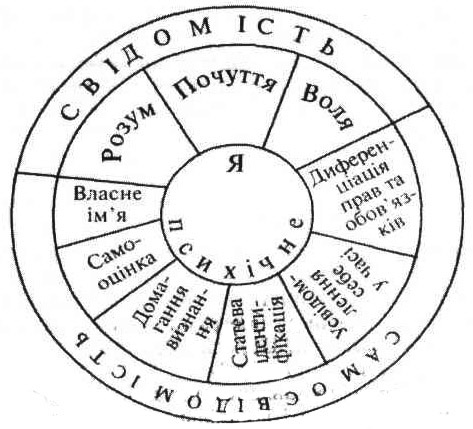 Власне ім’я. Дитина дуже рано усвідомлює, що має своє власне ім’я, яке відрізняє її від інших однолітків (принаймні від більшості з них). За нормальних відносин у сім’ї малюк любить своє індивідуальне ім’я, з ним пов’язано безліч приємних вражень, ласкавих батьківських звернень, прізвиськ. Він дізнається про існування "дитячих" і "дорослих" форм свого індивідуального імені, привласнює його домашні варіанти.Дитина знає, що коли вона виросте, до неї звертатимуться на ім’я і по батькові, частіше називатимуть прізвище. Отже, власне ім’я є уособленням індивідуальності, є однією з найперших важливих сходинок в особистісному зростанні дитини. Досвідчені вихователі вміло використовують такі прийоми, як робота з фотокартками дітей, родовими деревами, що дає змогу звернутися до індивідуальної історії життя родини, варіювання різних звернень та використання приємних прізвиськ як уособлення позитивного ставлення до дитини. Завдяки імені та займеннику "Я" дитина навчається виділяти себе як персону, надавати імені особистісного сенсу.Самооцінка. Зростаючи, дошкільник починає дедалі краще усвідомлювати свої прагнення, регулювати власну поведінку, аналізувати її наслідки для людей навколо, орієнтуватися у своїх чеснотах і вадах, покладатися на індивідуальний успішний та неуспішний досвід. Усе це є наслідком ставлення до нього людей, насамперед, рідних і близьких: завдяки оцінкам батьків, вихователів, однолітків дитина починає розуміти, що вона собою являє, як до неї ставляться різні люди й чому. Саме в дошкільному віці з’являється самооцінка – вміння дитини самостійно оцінити свої досягнення, вчинки, якості, можливості. Проте, на жаль, у практиці роботи з дошкільниками (а з часом і школярами) дорослі вкрай рідко використовують самооцінку як важливий механізм особистісного становлення, зловживають зовнішніми оцінками-вердиктами. Це може атрофувати здатність дитини до самооцінних суджень як непотрібну, що негативно позначиться на особистісному зростанні.Домагання визнання. Воно проявляється в тому, що дошкільник починає пильно стежити за тим, чи надають йому перевагу в чомусь, чи уважні до нього значущі для нього люди. Маленька дитина намагається поводитися так, щоб дорослі були нею задоволені, а інакше, як правило, хоче виправити становище, налагодити взаємини, поліпшити результати. Прагнучи визнання, малюк намагається утвердитися у власних моральних якостях. З віком дитина навчається завбачати ймовірні наслідки своїх дій та слів, реакцію рідних і товаришів. Потреба у визнанні проявляється й у зверненнях дошкільника до дорослих за оцінкою власних досягнень. Батьки і вихователі не завжди усвідомлюють важливість підтримки в дитини самоповаги, і надто часто використовують оцінку як свого роду "батіг та пряник", вдаючись до суб’єктивних суджень, не мотивуючи своїх висловлювань, діючи під впливом ситуативних емоцій. Оскільки оцінка дорослого – відправна точка відліку в становленні самооцінки дошкільника, процедура оцінювання має бути дуже відповідальною. У цілому домагання визнання в дошкільному віці проявляється ніби у двох планах: з одного боку, дитина хоче "бути як усі", а з іншого – "бути кращою за інших". На це мають зважати дорослі, підтримуючи в дитини прагнення бути визнаною іншими.Статева ідентифікація. Якщо у субсфері "Я-фізичне" йшлося про статеву ідентифікацію переважно у фізичному аспекті, то тепер йтиметься про психологічну стать, тобто ставлення дитини до себе як до хлопчика чи дівчинки, усвідомлення нею і прийняття власної статевої належності, розуміння переваг своєї і протилежної статей, позитивне емоційне ставлення до себе як до майбутнього чоловіка або жінки, засвоєння стереотипів маскулінності та фемінінності. Стать в її психологічному розумінні є фундаментальною характеристикою особистісного зростання людини, позначається на всьому її життєвому шляху. Це перша категорія, в рамках якої дитина усвідомлює своє "Я". Батьки і вихователі вкрай рідко цікавляться, чи подобається дитині її стать і чим вона мотивує свою оцінку. І це є великим упущенням. Адже від ставлення дівчинки чи хлопчика до своєї статевої належності, до ролей, пов’язаних з нею, від гармонійного поєднання в їхній свідомості уявлень про власні біологічні характеристики та соціальні чекання значною мірою залежить самопочуття, задоволеність життям, оптимістичність життєвих перспектив дитини.Усвідомлення себе в часі. Старші дошкільники по-різному усвідомлюють та переживають своє минуле, теперішнє й майбутнє. В цьому віці дитина живе сьогоднішнім днем та найближчим майбутнім. Важливим показником нормального розвитку самосвідомості є вміння 5–6-річної дитини уявляти себе минулу-теперішню – ймовірну майбутню, що допомагає їй відчути перспективу життя.Педагог має усвідомлювати: минуле, теперішнє і майбутнє індивідуальне в кожного вихованця. В його силах змістити емоційний акцент з важкого, можливо трагічного, минулого на приємніше для маленької дитини сьогодення, наповнити позитивними мріями найближче та віддалене майбутнє. На жаль, розмови, пов’язані з минулим малюка та його елементарними життєвими планами, – велика рідкість у практиці спілкування з ним батьків та педагогів. Тим часом така інформація, як правило, дуже цікавить дитину. Давати таку інформацію, збагачувати, поглиблювати її – важливе завдання дорослих, відповідальних за особистісний розвиток дошкільника. Якщо дитина уникає розмови про минуле, побоюється свого майбутнього, це має бути сигналом тривоги для педагога, бо ігнорування цієї площини життя негативно позначається на формуванні життєвої компетентності дошкільника.Відчуття дошкільника себе у просторі та часі сприяє усвідомленню ним себе як самоцінної індивідуальності, тому важливо, щоб програми розвитку, виховання та навчання дошкільників сприяли зростанню в дітей інтересу до своєї персони через поглиблене її уявлення про себе минулу-теперішню-майбутню.Ставлення до прав та обов’язків. Перед вступом до школи кожна дитина має усвідомлювати, що "право" фіксує її свободу вчиняти так чи інакше, а "обов’язок" регламентує цю свободу певними нормами, правилами, життєвими обставинами. Добре, якщо п’яти-шестирічний дошкільник розуміє необхідність гармонійно поєднувати в житті правову та обов’язкову поведінку, доцільність обмеження своїх бажань, неможливість задовольнити всі без винятку прагнення та наміри, важливість здатності реалізовувати свої основні права, відстоювати їх, ініціювати самопокладання на себе певних обов’язків (удома й у дитячому садку). Право як свобода задоволення потреб та обов’язок як унормування меж цієї свободи – важливі складники активної за формою і моральної за змістом життєвої позиції дитини.Усі означені на схемі та описані вище складники розвитку самосвідомості є векторами педагогічної роботи, містять вказівки як на суть нових її напрямів, так і на найбільш адекватні методи. Варто пам’ятати, що розвиток самосвідомості є ядром особистісного зростання дитини. Тобто ігнорування важливості цієї ділянки навчально-виховної роботи, полегшене ставлення до неї батьків та педагогів віддалятиме від завдань, поставлених особистісно орієнтованою моделлю дошкільної освіти. Таким чином, оперуючи поняттям "Я-психічне", маємо на увазі дошкільника як носія свідомості та самосвідомості, особистість, що активно пізнає навколишній світ і саму себе, повноцінно переживає здобуту інформацію та адекватно цьому регулює свою поведінку й діяльність.б) Генеза самосвідомості. Самосвідомість починає свій розвиток із самоспостереження, тобто спостереження, спрямованого на себе, на самопізнання. Є кілька послідовних моментів становлення самосвідомості: оволодіння власним тілом, виникнення довільних рухів, самостійне пересування, самообслуговування.Недосконалі форми самосвідомості виявляються в дитини вже в перші роки життя. Ці форми зумовлені певним ступенем її взаємин із зовнішнім світом і відповідними моментами фізичного та психічного розвитку. Спочатку виокремлюється фізичне "Я" дитини, в основі якого лежить відображення нею фізичних якостей і можливостей, особливостей її тіла. У старшому дошкільному віці дитина починає чітко усвідомлювати причини своїх вчинків та наслідків для людей, що її оточують. Це стає можливим завдяки розвитку в неї самосвідомості, тобто розуміння того, якою вона є, якими якостями володіє, як ставляться до неї люди, чим пояснюється їхнє ставлення. Знання себе, своїх фізичних, інтелектуальних і моральних сил дає дошкільникові можливість регулювати і контролювати свої дії та поведінку, співвідносячи її із соціальними вимогами, з конкретною ситуацією, з бажаннями і прагненнями інших людей.У реальній життєдіяльності дошкільника самосвідомість виявляється в єдності окремих внутрішніх процесів – самопізнання, емоційно-ціннісного ставлення до себе і саморегулювання поведінки в різних формах взаємодії з людьми.Самопізнання – основа існування і вияву самосвідомості. Виявляється у безперервному русі дитини від одного знання про себе до іншого, його уточнення, поглиблення, розширення. На першому рівні самопізнання здійснюється через різні форми зовнішнього співвіднесення дитини самої себе з іншими людьми. Основними внутрішніми прийомами такого самопізнання є самосприймання і самоспостереження. На стадії зрілого самопізнання людина здатна до самоаналізу.Дитина не тільки пізнає себе, а й переживає те, що пізнає, відкриває його для себе, певним чином ставиться до нього і до самої себе. З багатьох переживань різних емоційних станів і почуттів особистості стосовно самої себе, тобто в міру розширення її емоційного досвіду, складається більш або менш узагальнене емоційно-ціннісне (оцінне) ставлення до себе.Саморегуляція – регуляція дитиною своїх поведінки і діяльності. Вона передбачає залучення результатів самопізнання та емоційно-ціннісного ставлення до себе. Це відбувається на всіх етапах формування поведінки – від мотивації до власної оцінки кінцевого результату. Здатність дошкільника до довільної поведінки, побудована на усвідомленні ним власних можливостей, стає ознакою удосконалення регулятивної функції самосвідомості дитини.Самовідчуття дитини стає підґрунтям для формування складніших форм самосвідомості. У зв’язку з розвитком відносин і форм спілкування дитини зі світом людей, що оточують, відбувається виокремлення її духовного "Я". Зростаюча особистість починає сприймати власні уявлення, почуття, думки, вольові процеси, мотиви діяльності і поведінки. Виникають самоаналіз, самооцінка, усвідомлення себе діячем, людиною, яка мислить, відчуває, сприймає.Третій рік життя – переломний момент у розвитку самосвідомості дитини. Він  пов’язаний зі вступом у нову фазу розвитку – фазу активного утвердження "Я", відстоювання своєї самостійності. Провідним чинником розвитку самосвідомості в цей період лишаються взаємини дитини з дорослим. Оскільки власна самооцінка лише починає формуватися, дитина стихійно приймає ставлення до себе дорослих. Внаслідок цього можуть виробитися як неадекватно висока самооцінка (коли дорослі постійно захвалюють дитину), так і невиправдано низька (коли дорослі ставляться до дитини та її досягнень занадто критично).Період від 2 до 5 років є винятково важливим етапом для становлення особистості – в цей період виконується глибока афективна і моральна робота, формуються системи і комплекси дошкільника. Відбувається становлення внутрішнього світу дитини.У 6–7 років узагальнення дитиною власних знань і переживань сягає досить високо ступеня. Це сприяє розвитку її регулятивної функції у взаєминах з іншими людьми. Формується довільна поведінка. Дошкільник починає регулювати свою поведінку через ставлення до себе і своїх можливостей. Власне, регуляція поведінки стає для дитини об’єктом усвідомлення. Осягнувши свої фізичні, інтелектуальні та моральні можливості, дошкільник визначає мету дії і доступні засоби для її реалізації. Виконання дії перебуває під самоконтролем дитини. Виконання запланованої дії передбачає вміння дитини розглядати й оцінювати себе мовби збоку. Це вміння лежить в основі рефлексії.Отже, протягом дошкільного дитинства зростає роль самосвідомості у житті зростаючої особистості: дитина свідоміше ставиться до своєї поведінки, переживань, думок; оволодіває елементарним умінням виробляти емоційно-смислові оцінки своїх можливостей; дедалі частіше вдається до доцільних дій та вчинків; у неї формується певне уявлення про себе як індивідуальність та суспільну істоту. 2. Образ "Я" дошкільника як афективно-когнітивне утворенняУ працях, присвячених вивченню самосвідомості, використовується поняття "Я-концепція", яке тісно пов’язане з категорією "самоставлення". Цим терміном прийнято позначати сукупність усіх уявлень індивіда про себе. При цьому описову складову "Я-концепції" називають образом "Я"; складову, пов’язану зі ставленням до себе або окремих своїх якостей – самооцінкою; сукупність власних самооцінок – як прийняття себе; поведінкові реакції, викликані образом "Я" та самоставленням, утворюють поведінкову складову "Я-концепції". "Я-концепція" – цілісне утворення, яке інтегрує весь життєвий досвід дитини і є динамічною системою її уявлень про саму себе. А. Петровський, М. Ярошевський виділили когнітивний, емоційний та поведінковий компоненти як складові "Я-концепції". Когнітивний компонент передбачає усвідомлення й розуміння власних можливостей, потреб, мотивів, особливостей поведінки, єдність чи розбіжність між власним баченням себе та інших людей; емоційний формує набуття щирості у почуттях до самого себе й до інших; набуття самодовільності у вираженні власних почуттів – позитивних чи негативних, і поведінковий – оптимізується у напрямі закріплення нових способів поведінки, пов’язаних із підтримкою, взаємовідносинами, відповідальністю.За висновками М. Корепанової, цілісність образу "Я" забезпечується за рахунок гармонійного розвитку цих компонентів. Зміст "образу Я" відображає те, що людина вважає в собі найбільш значущим, те, що, на її думку, може відрізнити її від інших. Розвинений "образ Я" виявляється системою особистісних цінностей, кожну з яких можна вважати конкретним одиничним "образом Я". Об’єднання багатьох одиничних конкретних "образів Я" приводить до виникнення узагальненого "образу Я". Розвиток особистості розпочинається з формування первинних "образів Я". Особливе значення у розвитку первинних "образів Я" має виникнення і розвиток мовлення. "Образ Я" як афективно-когнітивне утворення є важливою складовою особистісного становлення дошкільника. Визначаючи його особливості, дитячі психологи перш за все вказують на його суб’єктивність, зв’язок із практичною активністю, вибірковість відображення в ньому оригіналу, динамізм, плинність, непростий зв’язок з процесами свідомості. В "образі Я" у нерозривній цілісності представлені знання дошкільника про себе і ставлення до себе. Афективна частина "образу Я" – це самооцінка дитини, когнітивна – її уявлення про себе. Неабияке значення має предметна діяльність. Вона породжує гордість і розчарування, надає можливість пізнати себе за своїми діями. Найсприятливіші умови для формування "образу Я" створює спілкування, оскільки пробуджує потребу в самопізнанні, дає змогу зосередити увагу на партнерові, на його ставленні до себе.Виникнення системи "Я" породжує нову потребу діяти самій, яка виявляється в постійній і впертій вимозі дитини: "Я сама". Феномен "Я сам", як зазначає О. Кононко, вказує не лише на виникнення зовні помітної самостійності, а й спонукає дитину до різних форм самовираження. Виокремлюючи своє "Я" (хоча й не усвідомлюючи цього), дитина розуміє свою самість, починає активно вступати у взаємини з іншими. Таким чином, використання займенника "Я" свідчить про перехід дитини від уявлень про себе до думки про себе. Система "Я", що виникає на межі раннього й дошкільного дитинства, є найважливішою сходинкою в розвитку самосвідомості. Своєрідність цієї вікової форми самосвідомості полягає в тому, що вона має опосередкований характер і здійснюється не у внутрішньому ідеальному плані як акт самоаналізу, а має розгорнутий назовні характер оцінювання свого досягнення і співставлення своєї оцінки з оцінками оточення, а тим самим – себе з іншими людьми.Як засвідчують фахівці, в "образі Я" немовляти акцентований афективний компонент, оскільки провідна діяльність на цьому віковому етапі має емоційний характер і здійснюється експресивними засобами. Головним джерелом "образу Я" у неї виступає спілкування з рідними – через нього дитина набуває впевненості, елементарно усвідомлює свою цінність, виробляє оптимістичний погляд на світ.У ранньому віці дитина теж вирізняє своє "Я" переважно у спілкуванні з дорослими, хоча певну роль у цьому процесі починають відігравати однолітки. У ранньому дитинстві афективний компонент "образу Я" все ще переважає, хоча когнітивна його частина вже набуває сили і значення. Джерела для побудови "образу Я" в ранньому віці істотно змінюються порівняно з попереднім періодом: індивідуальна практика надає можливість впевнитись у своїх можливостях у тій чи іншій сфері життєдіяльності. Спілкування і предметна діяльність поки що не пов’язані між собою – дитина не схильна обговорювати з дорослим свою поведінку або справи однолітків. Таким чином, два основні джерела формування "образу Я" функціонують подекуди у відриві один від одного. Звідси – нечіткість досвіду індивідуальної практики, швидше забування дитиною попередніх результатів або перекручення їх.У дошкільному віці "образ Я" складається на підставі співвіднесення образів дорослих та однолітків. Афективний і когнітивний його компоненти вже відносно врівноважені. Основою для їх балансу виступає стрімке збагачення індивідуальної практики і поглиблення контактів дитини з різними дорослими та однолітками. У дошкільному віці індивідуальна практика забезпечує когнітивну частину "образу Я" конкретними даними, а спілкування надає матеріал переважно для побудови його афективної частини.Отже, спілкування дошкільника з дорослим виступає:джерелом оцінних впливів для формування ставлення дітей до світу і самих себе;джерелом організації індивідуального досвіду дітей;контекстом для порівняння дитини себе з ідеалом, еталоном.Спілкування дошкільника з однолітками виконує функції:контексту для співставлення;засобу взаємного обміну оцінними впливами.Динаміка розвитку особистості дошкільника пов’язана зі зміною його ставлення до навколишнього світу та самого себе. Кожна зміна виступає новим етапом у розвитку його свідомості та самосвідомості. Завдяки спілкуванню з дорослими та однолітками у дошкільника впродовж його індивідуального життя формується неповторна своєрідність внутрішнього світу, виникає "образ Я", який, за даними дитячих психологів, у 5–6 років є більш-менш стійким особистісним утворенням.Внутрішній світ набуває для дошкільника не лише якісно нового суб’єктивного забарвлення, а й перетворюється на важливий регулятор життєдіяльності: вдаючись до дій, навіть молодші дошкільники зважають на свої уміння, можливості, досвід попередніх успіхів та невдач, типові оцінки авторитетних дорослих. Це засвідчує сформованість у них тією чи іншою мірою реалістичних уявлень про себе.3. Самооцінка – важливий механізм особистісного становлення дошкільникаОцінною стороною "Я-концепції" дошкільника є його самооцінка – судження щодо власної цінності та почуття, які асоціюються з цими судженнями.Самооцінка – оцінка себе, своєї діяльності, свого становища в певній групі чи організації та в колі друзів, а також ставлення до оточення і не менш важливим є критичне ставлення до своїх здібностей і можливостей. Самооцінка формується з дитинства у процесі спілкування за такими етапами: увага з боку дорослих, співробітництво з ними, відчуття поваги з їхнього боку, взаєморозуміння. М. Лісіна відділяє самооцінку від елементів уявлення, від знання про себе. Загальну самооцінку вона пов’язує з цілісним ставленням дошкільника до себе як до значущої, приємної або, навпаки, незначущої та неприємної істоти, і характеризує її не за кількісними, а за якісними характеристиками – забарвленням, модальністю: позитивна-негативна; складом: повна-неповна. На думку автора, конкретна самооцінка виражає ставлення дитини до успіху як окремої, часткової дії.М. Лісіна виділяє абсолютну й відносну самооцінку. Абсолютна – виражає ставлення дошкільника до себе безвідносно до інших, є переживанням того, чи люблять його взагалі, без порівняння з іншими. Відносна – виражає ставлення зростаючої особистості до себе порівняно з іншими, передовсім – з однолітками."Образ-Я" у немовляти зводиться до загальної та абсолютної самооцінки: дитина сприймає себе очима дорослих і не пов’язує їх ставлення до себе з конкретними досягненнями.У ранньому віці – конкретність самооцінки: дитина класифікує ставлення дорослого до неї як до особистості й відчуває труднощі, якщо їй треба зважати на оцінку окремої, конкретної дії. Загальна самооцінка в ранньому дитинстві домінує над конкретною.Самооцінка та пов’язане з ним прагнення дитини раннього віку відповідати соціальним вимогам бути "хорошою" виступають найважливішими складовими самосвідомості на цьому віковому етапі, засвідчують динаміку особистісного становлення у перші три роки життя.Після трьох років у дітей інтенсивно розвивається відносна самооцінка, потреба порівнювати власні досягнення з досягненнями однолітків. Експериментальними дослідженнями доведено, що діти 3–7 років мають більш-менш чіткі уявлення про свої можливості, здебільшого здатні оцінити свої здібності. Проте вербальні впливи дорослого суттєво позначаються на самооцінці дошкільника: помилкові оцінні судження авторитетних дорослих змінюють думку дітей, натомість точні продукують максимально точну їх самооцінку. Характерно, що оцінки однолітків слабше впливають на самооцінку дошкільника, хоча й зафіксовано тенденцію до зростання їх ролі з віком дитини.Важливим досягненням дошкільного дитинства є вирізнення загальної та конкретної самооцінок, що виявляється у здатності зростаючої особистості спокійно, по-діловому ставитися до зауважень дорослого. Конкретна самооцінка поряд з іншими умовами забезпечує готовність дітей до школи, оскільки без неї неможлива побудова навчальних дій та рефлексії. У дошкільників зберігається загальна позитивна самооцінка та схильність завищувати уявлення про свої можливості. Самооцінка дитини виступає своєрідним результатом самопізнання і відображає його рівень. Недосконалим формам самопізнання відповідають і недосконалі форми самооцінки. В процесі розвитку самостійності дитини, її більш диференційованого та глибокого самопізнання формується і, власне, досить стійка самооцінка, яка більш-менш адекватно фіксує її результати.Виявляючи своє ставлення до дошкільника, дорослі допомагають йому зорієнтуватися у тому, чим він є для оточення, побачити себе збоку, озброюють його оцінними еталонами, знаннями про навколишній світ. Тим самим вони сприяють формуванню високої або низької самооцінки, викликають у дитини переживання, пов’язані із задоволенням або незадоволенням собою.Почуття самолюбства виникає в результаті оцінки особистості людьми, що оточують, або її самооцінки. Оскільки самооцінка формується на основі зовнішніх оцінок, можна говорити про те, що почуття самолюбства (честь, гордість, сором та ін.) пов’язані з оціночним ставленням. За Р. Шакуровим, самолюбство виступає своєрідним камертоном внутрішнього "Я", його відповідності-невідповідності вимогам соціуму. В той же час автор зауважує, що самолюбство потрібно відрізняти від себелюбства, самозакоханості та егоїзму. Себелюбство, або любов до себе, на думку автора, – це піклування передусім про свій морально-духовний добробут, це самотворення своєї особистості власною добродійною діяльністю, в той час як себелюбство є поживним ґрунтом для індивідуалізму і нехтування інтересами інших, воно ставить людину в позицію зверхності. Приємний або неприємний відтінок переживань себелюбства лежить в основі виникнення різних потреб особистості. С. Рубінштейн зазначає, що між почуттями і потребами існує діалектичний взаємозв’язок. З одного боку, потреби виступають як фундамент для зародження почуттів, а з іншого – почуття викликають нові потреби (бажання, прагнення тощо). На основі самооцінки виникає повне емоційно-ціннісне ставлення до себе.Отже, розвиток самосвідомості дошкільника – важлива умова забезпечення його нормальної адаптації до життя. У зв’язку з цим діяльність вихователя дитячого садка спрямовується на формування в кожної дитини образу "Я", на розвиток у неї системи знань, позитивного емоційно-ціннісного ставлення до себе, здатності без спонукань і контролю ззовні регулювати власні поведінку та діяльність.Семінарські заняття Тема 1. Особистісно зорієнтована модель дошкільної освіти: зміст, шляхи реалізації (2 год)ПланЗміст та основні принципи особистісно зорієнтованої моделі дошкільної освіти.Шляхи реалізації особистісно зорієнтованої моделі дошкільної освіти.Індивідуальний та диференційований підходи – основні засоби реалізації особистісно орієнтованої моделі дошкільної освіти. Індивідуальне виховання як засіб розвитку особистості.Сутність понять "індивідуальність", "індивід", "індивідуалізація", "індивідуальний підхід".Критерії та показники індивідуального розвитку.Концептуальні принципи розвитку індивідуальності дошкільника.Практичне завдання. Здійснити порівняльну характеристику моделей дошкільної освіти: навчально-дисциплінарної та особистісно зорієнтованої.ЛітератураАніщук А. М. Індивідуалізація виховання і навчання дітей дошкільного віку : тексти лекцій для студентів спец. "Дошкільне виховання, практична психологія" / А. М. Аніщук. – Ніжин : Вид-во НДУ ім. М. Гоголя, 2010. – 102 с.Індивідуалізація виховання в дитячому садку : метод. реком. / авт. кол.: С. Є. Кулачківська та ін. – К. : Міленіум, 2005. – 127 с.Індивідуалізація виховання дошкільника : навч. посіб. для педагогів, психологів, вихователів дитячих дошкільних закладів, студентів середніх і вищих пед. закладів, батьків / авт. колект. С. О. Ладивір та ін. ; Ін-т психології ім. Г. С. Костюка АПН України. – К. : Пед. думка, 2007. – 150 с.Кузьменко В. Індивідуальність в освітньому процесі ДНЗ / Віра Кузьменко // Дошкільне виховання. – 2005. – № 8. – С. 5–8.Кузьменко В. Індивідуалізація виховання і навчання / Віра Кузьменко // Дошкільне виховання. – 2000. – № 10. – С. 5–7.Ладивір С. Індивідуалізація виховання дитини в дитячому садку / Світлана Ладивір // Дошкільне виховання. – 2002. – № 1. – С. 14–15.Піроженко Т. О. Психічний розвиток дитини дошкільного віку: досвід роботи сучасного дошкільного навчального закладу / Т. О. Піроженко. – 
2-ге  вид. – Запоріжжя : ТОВ "ЛІПС", 2003. – 168 с. – С. 9–20.Тема 2.  Індивідуальний підхід у навчально-виховному процесі (2 год)ПланСутність поняття "індивідуальний підхід". Специфіка індивідуального підходу: індивідуальний підхід у вихованні, індивідуальний підхід у навчанні. Психолого-педагогічні передумови здійснення індивідуального підходу.Етапи здійснення індивідуального підходу до дитини.Умови реалізації індивідуального підходу у вихованні дітей дошкільного віку.Проблема індивідуального підходу до дітей у працях українських вчених у галузі дошкільної педагогіки й дитячої психології (І. Бех, А. Богуш, О. Вовчик-Блакитна, Н. Баглаєва, Я. Ковальчук, В. Котирло, О. Кононко, В. Кузьменко, С. Кулачківська, С. Ладивір, Т. Піроженко, Т. Поніманська та ін.). Практичне завдання. Опрацювати літературні джерела, виокремити цитати сучасних педагогів, психологів щодо реалізації індивідуального підходу в роботі з дітьми. ЛітератураБех І. Д. Виховання особистості : у 2 кн. / І. Д. Бех. – К. : Либідь, 2003. Кн. 1. Особистісно-орієнтований підхід: теоретико-технологічні засади. – 2003. – 280 с. Бех І. Д. Виховання особистості : у 2 кн. / І. Д. Бех. – К. : Либідь, 2003.Кн. 2. Особистісно-орієнтований підхід: теоретико-технологічні засади. – 2003. – 344 с.Індивідуальний підхід: його суть і шляхи реалізації у вихованні дошкільників : метод. матеріали на допомогу працівникам дошк. закладів / Київський міжрегіональний ін-т удосконалення вчителів ім. Б. Грінченка. Кафедра дошкільної педагогіки і психології ; упоряд. О. Л. Кононко ; ред. М. С. Солодуха. – К., 1996. – 191 с.Коментар до Базового компонента дошкільної освіти в Україні : наук.-метод. посіб. / за ред. О. Л. Кононко. – К. : Ред. журн. "Дошкільне виховання", 2003. – 243 с. – С. 17–20.Кузьменко В. У. Розвиток індивідуальності дитини 3–7 років : монографія / В. У. Кузьменко. – К. : НПУ імені М. П. Драгоманова, 2005. – 453 с.Куземко Л. Індивідуальне виховання дітей дошкільного віку: технологічний підхід / Леся Куземко // Наукові записки НДУ ім. М. Гоголя. Психолого-педагогічні науки / голов. ред. Є. І. Коваленко. – Ніжин : НДУ ім. М. Гоголя,  2011. – № 4.– С. 55–59.Тема 3. Віковий підхід до розвитку особистості в дошкільному віці (2 год)ПланПеріодизація вікового розвитку. Основні критерії вікової періодизації розвитку дитини.Л. Виготський про психологічний вік особистості. Основні складники "психологічного віку". Характеристика вікових особливостей дітей дошкільного віку.Самосвідомість та її роль у становленні особистості дошкільника.Формування самооцінки в дошкільному дитинстві.Практичні завдання. Виписати найважливіші новоутворення кожного вікового періоду: новоутворення фази новонародженості;новоутворення першого року життя дитини;особливості розвитку дітей раннього віку;новоутворення чотирирічних дітей;розвиток дітей п’ятого року життя;основні новоутворення дітей шостого та сьомого років життя.Дати їм характеристику.Виділити:Принципи підходу до визначення рівня розвитку дитини.Показники психічного і особистісного розвитку.Основні компоненти свідомості та самосвідомості.Види самооцінки.Засоби розвитку позитивної самооцінки.ЛітератураАніщук А. М. Індивідуалізація виховання і навчання дітей дошкільного віку : тексти лекцій для студентів спец. "Дошкільне виховання, практична психологія" / А. М. Аніщук. – Ніжин : Вид-во НДУ ім. М. Гоголя, 2010. – 102 с.Бернс Р. Развитие  Я-концепции и воспоминание / Роберт Бернс. – М. : Прогресс, 1986. – 420, [2] с.Выготский Л. С. Собрание сочинений : в 6 т. / Л. С. Выготский. – М., 1982. Т. 2. – 1982. – С. 149.Коментар до Базового компонента дошкільної освіти в Україні : наук.-метод. посіб. / за ред. О. Л. Кононко. – К. : Ред. журн. "Дошкільне виховання", 2003. – 243 с. – С. 17–20, 167–172, 169–171.Кононко О. Л. Психологічні основи особистісного становлення дошкільника (системний підхід) : монографія / О. Л. Кононко. – К. : Стилос, 2000. – 336 с. – С. 41–56, 174–179.Кононко О. Л. Соціально-емоційний розвиток особистості (в дошкільному дитинстві) : навч. посіб. для вищ. навч. закладів / О. Л. Кононко. – К. : Освіта, 1998. – 255 с. – С. 85–92, 120–129.Корепанова М. В. Теория и практика становления и развития образа "Я" дошкольника : монография / Марина Васильевна Корепанова. – М. ; Волгоград : Перемена, 2001. – 240 с.Корепанова М. В. Феномен образа Я и особенности его развития в дошкольном детстве : учеб. пособ. к спецкурсу / Марина Васильевна Корепанова. – Волгоград : Перемена, 2000. – 120 с.Кулачківська С. Є. Я-дошкільник (вікові та індивідуальні аспекти психічного розвитку) / С. Є. Кулачківська, С. О. Ладивір. – К. : Нора-принт, 1996. – 108 с.Кульчицька О. І. Дізнаємось про вікові особливості дітей дошкільного віку / О. І. Кульчицька // Обдарована дитина. – 2002. –  № 1. – С. 37–41.Методичні аспекти реалізації Базової програми розвитку дитини дошкільного віку "Я у Світі" / О. Л. Кононко, З. П. Плохій, А. М. Гончаренко  та ін. – К. : Світич, 2009. – 208 с. –  С. 8–26, 27–31.Проколиенко А. Н. Образ "Я" как фактор становлення внутреннего мира / А. Н. Проколиенко  // Воспитание детей дошкольного возроста / под ред. А. Н. Проколиенко. – К., 1990. – С. 48–53.Савчин М. В. Вікова психологія : навч. посіб. / М. В. Савчин,  Л. П. Василенко. – К. : Академвидав, 2005. – 360 с. – С. 136–141, 108–110.Самолова С. Л. Виявлення індивідуальних особливостей дітей / Світлана Самолова, Олена Лисенко // Вихователь-методист дошкільного закладу. – 2012. – № 9. – С. 45–51.Самолова С. Л. Методи вивчення індивідуальних особливостей дошкільників / С. Л. Самолова, О. Г. Лисенко // Вихователь-методист дошкільного закладу. – 2012. – № 10. – С. 34–43.Смирнова Е. О. Психология ребенка от рождения до семи лет / Е. О. Смирнова. – М. : Школа-Пресс, 1997. – 384 с.Уманец Л. И. Формирование самооценки старших дошкольников в игровой деятельности : автореф. дисс. на соискание уч. степени канд. психол. наук : спец. 19.00.07 "Педагогическая и возрастная психология" / Уманец Л. И. – К., 1984. – 24 с.Шакуров Р. Х. Самолюбие детей (дошкольный возраст) / Рафаил Хайруллович Шакуров. – М. : Прогресс, 1969. – 176 с. Лабораторні заняттяТема 1.  Індивідуальний підхід у навчально-виховному процесі (2 год)Завдання1. Зробити порівняльний аналіз чинних програм в рамках здійснення індивідуального підходу до дітей в освітньому процесі сучасного дитячого садка.2. Виділити основні проблеми індивідуалізації виховання в сучасному дитячому садку; традиційні помилки, що трапляються в  дошкільній практиці.ЛітератураДитина в дошкільні роки : комплексна освітня програма / авт. кол. ; наук. кер. К. Л. Крутій. – Запоріжжя : ТОВ "ЛІПС" ЛТД, 2016. – 160 с. Дитина : освітня програма для дітей від двох до семи років / наук. кер. проекту В. О. Огнев’юк ; авт. кол.: Г. В. Бєлєнька, О. Л. Богініч, Н. І. Богданець-Білоскаленко та ін. ; наук. ред.: Г. В. Бєлєнька, М. А. Машовець ; Мін. осв. і науки України, Київ. ун-т ім. Б. Грінченка. – К. : Київ. ун-т ім. Б. Грінченка, 2016. – 304 с.Індивідуалізація виховання в дитячому садку : метод. реком. / авт. кол.: С. Є. Кулачківська та ін. – К. : Міленіум, 2005. – 127 с.Індивідуалізація виховання дошкільника : навч. посіб. для педагогів, психологів, вихователів дитячих дошкільних закладів, студентів середніх і вищих пед. закладів, батьків / авт. кол. С .О. Ладивір та ін. ; Ін-т психології ім. Г. С. Костюка АПН України. – К. : Пед. думка, 2007. – 150 с.Комплексна програма розвитку, навчання і виховання дітей дошкільного віку "Соняшник" / Любомира Калуська. – Тернопіль : Мандрівець, 2014. – 144 с.Комплексна програма розвитку, навчання і виховання дітей раннього віку "Соняшник" / Л. В. Калуська. – Тернопіль : Мандрівець, 2014. – 88 с. Програма розвитку дитини дошкільного віку "Я у Світі" (нова редакція) : у 2 ч. – К. : ТОВ "МЦФЕР"-Україна", 2014. Ч. II. Від трьох шести (семи) років / О. П. Аксьонова, А. М. Аніщук, Л. В. Артемова та ін. ; наук. кер. О. Л. Кононко. – 2014. – 452 с.Програма розвитку дитини дошкільного віку "Я у Світі" (нова редакція) : у 2 ч. / О. П. Аксьонова, А. М. Аніщук, Л. В. Артемова та ін. ; наук. кер. О. Л. Кононко. – К. : ТОВ "МЦФЕР"-Україна", 2014. Ч. I. Від народження до трьох років. – 2014. – 204 с. Програма розвитку дітей від пренатального періоду до 3-х років "ОБЕРІГ" / кер. проекту Б. М. Жебровський ; наук. кер.  А. М. Богуш. – Тернопіль, 2014. – 105 с.Світ дитинства. Комплексна освітня програма для дошкільних навчальних закладів / О. М. Байєр, Л. В. Батліна, А. М. Богуш та ін. ; наук. кер. А. М. Богуш ; заг. ред. Л. В. Батліна. – Тернопіль : Мандрівець, 2015. – 200 с.Стежина : комплексна альтернативна освітня програма для дошкільних навчальних закладів, що працюють за вальдорфською педагогікою / авт.-упоряд. А. М. Гончаренко, Н. М. Дятленко. – К. :  ТОВ "НВП" "Інтерсервіс", 2014. – 220 с.Тема 2. Врахування вікових особливостей дитини та рівня її розвитку при організації навчання та виховання (2 год)Завдання1. Враховуючи нормативні показники, які відповідають певному конкретному віковому періоду, підібрати:методи та прийоми, що сприяють розвиткові потреби у спілкуванні з іншими людьми дітей першого року життя, описати їх;вправи, що сприяють: а) удосконаленню здатності розуміти слова дорослих для дітей раннього віку;б) розвиткові елементарного самоставлення;вправи на формування у дітей старшого дошкільного віку ціннісного ставлення дитини до самої себе та інших.Примітка. При написанні вправ виділити назву, мету, хід виконання.2. Презентація матеріалу.ЛітератураКулачківська С. Є. Я-дошкільник (вікові та індивідуальні аспекти психічного розвитку) / С. Є. Кулачківська, С. О. Ладивір. – К. : Нора-принт, 1996. – 108 с.Кононко О. Л. Соціально-емоційний розвиток особистості (в дошкільному дитинстві) : навч. посіб. для вищ. навч. закладів / О. Л. Кононко. – К. : Освіта, 1998. – 255 с. – С. 85–92.Кульчицька О. І. Дізнаємось про вікові особливості дітей дошкільного віку / О. І. Кульчицька // Обдарована дитина. – 2002. – № 1. – С. 37–41.Савчин М. В. Вікова психологія : навч. посіб. / М. В. Савчин,  Л. П. Василенко. – К. : Академвидав, 2005. – 360 с. – С. 136–141.Самостійна роботаТема 1. Індивідуалізація виховання і навчання в педагогічній теорії та практиці дошкільного вихованняЗавдання 1Описати моделі особистісно зорієнтованої та фронтально зорієнтованої дошкільної освіти за зразком:Завдання 2 1. Опрацювати педагогічні праці Я. Коменського, Й. Песталоцці, Ф. Дістервега, Д. Локка, Ж.-Ж. Руссо, Г. Сковороди, П. Юркевича, К. Ушинського, Л. Виготського, Г. Костюка та ін. Виокремити цитати педагогів щодо індивідуалізованого навчання та виховання.2. Виписати ідеї індивідуалізованого навчання та виховання, висвітлені у працях сучасних українських вчених у галузі дошкільної педагогіки й дитячої психології (І. Бех, А. Богуш, О. Вовчик-Блакитна, Н. Баглаєва, Л. Ковальчук, В. Котирло, О. Кононко, В. Кузьменко, С. Кулачківська, С. Ладивір, Т. Піроженко, Т. Поніманська та ін.). ЛітератураВыготский Л. С. Собр. соч. : в 6 т. / Лев Семёнович Выготский. – М. : Педагогика, 1982. Т. 2. – 1982. – 340 с.Дистервег А. Ф. Избранные педагогические сочинения / А. Ф. Дистервег. – М., 1956. – С. 136–154.Єремеєва В. М. Проблема індивідуального підходу до особистості у зарубіжній педагогіці: історичний аспект / В. М. Єремеєва // Проблеми освіти : збірник наукових праць. – Житомир ; К., 2015. – Вип. 84. – С. 131–134.Індивідуалізація виховання в дитячому садку : метод. реком. / С. Є. Кулачківська, Г. В. Гуменюк, О. О. Вовчик-Блакитна та ін. – К. : Міленіум, 2005. – 126 с.Ладивір С. Індивідуалізація виховання дитини в дитячому садку / Світлана Ладивір // Дошкільне виховання. – 2002. – № 1. – С. 14–15.Кузьменко В. Індивідуалізація виховання і навчання / Віра Кузьменко // Дошкільне виховання. – 2000. – № 10. – С. 5–7.Песталоцци И. Г. Как Гертруда учит своих детей / И. Г. Песталоцци // Песталоцци И. Г. Избр. пед. произв. – М. : Изд-во АПН РСФСР, 1963. Т. 2. – 1963. – С. 193–379.Песталоцці Й. Г. Вибрані педагогічні твори : в 3 т. / Й. Г. Песталоцці. – К., 1965. Т. ІІІ. – 1965. – 635 с. Сухомлинський В. О. Серце віддаю дітям / В. О. Сухомлинський // Сухомлинський В. О. Вибрані твори : в 5 т. – К. : Радянська школа, 1977. Т. 3. – 1977. – С. 9–279.Сухомлинський В. О. Вибрані твори : в 5 т. / В. О. Сухомлинський. – К. :  Радянська школа, 1976. Т. 4. – 1976. – 640 с.Ушинский К. Д. Избранные педагогические сочинения / К. Д. Ушинский. – М. : Гос. уч. пед. изд-во МП РСФСР, 1954. Т. 2. – 1954. – 796 с.Костюк Г. С. Навчально-виховний процес і психологічний розвиток особистості / заг. ред. Л. М. Проколієнко. – К. : Рад. школа, 1989. – 608 с. Кузьменко В. У. Розвиток індивідуальності дитини 3–7 років : монографія / В. У. Кузьменко. – К. : НПУ ім. М. П. Драгоманова, 2005. – 453 с. Коменский Я. А. Великая дидактика / Я. А. Коменский ; пер. с лат. – СПб., 1893. –326 с.Сковорода Г. С. Твори : у 2 т. / Григорій Савич Сковорода. – К. : Вид-во АН УРСР, 1961. Т. 1. – 1961. – 640 с.Тема 2. Індивідуалізація виховання дитини в умовах дошкільного навчального закладуЗавдання Скласти картотеку періодичних видань з даної теми за останні 5 років. Заповнити таблицю.ЛітератураПеріодичні видання: "Наукові записки Ніжинського державного ун-ту імені Миколи Гоголя. Психолого-педагогічні науки", "Дошкільне виховання", "Дитячий садок", "Розкажи онуку", "Бібліотечка вихователя дитячого садка", "Вихователь-методист дошкільного закладу" та ін.Тема 3. Індивідуальний підхід у навчально-виховному процесіЗавдання Скласти словник термінів до теми. Написати схему етапів реалізації індивідуального підходу в роботі з дітьми дошкільного віку.ЛітератураАніщук А. М. Індивідуалізація виховання і навчання дітей дошкільного віку : тексти лекцій для студентів спец. "Дошкільне виховання, практична психологія" / А. М. Аніщук. – Ніжин : Вид-во НДУ ім. М. Гоголя, 2010. – 102 с.Індивідуальний підхід: його суть і шляхи реалізації у вихованні дошкільників : метод. матеріали на допомогу працівникам дошк. закладів / Київський міжрегіональний ін-т удосконалення вчителів ім. Б. Грінченка. Кафедра дошкільної педагогіки і психології ; упоряд. О. Л. Кононко ; ред. М. С. Солодуха. – К., 1996. – 191 с.Українська психологічна термінологія : словник-довідник. – К. : Інформаційно-аналітичне агентство, 2010. – 302 с.Тема 4. Врахування вікових особливостей дитини та рівня її розвитку при організації навчання та вихованняЗавдання 1. Виписати найважливіші новоутворення кожного вікового періоду. Завдання 2. Оформити зразок картки вивчення індивідуального розвитку дитини дошкільного віку (індивідний, особистісний розвиток, розвиток діяльності). ЛітератураДізнаємось про вікові особливості дітей дошкільного віку // Обдарована дитина. – 2002. – № 1. – С. 37–41.Дитина в дошкільні роки : комплексна освітня програма / авт. кол. ; наук. кер. К. Л. Крутій. – Запоріжжя : ТОВ "ЛІПС" ЛТД, 2016. – 160 с. Дитина : освітня програма для дітей від двох до семи років / наук. кер. проекту В. О. Огнев’юк ; авт. кол.: Г. В. Бєлєнька, О. Л. Богініч, Н. І. Богданець-Білоскаленко та ін. ; наук. ред.: Г. В. Бєлєнька, М. А. Машовець ; Мін-во освіти і науки України, Київ. ун-т ім. Б. Грінченка. – К. : Київ. ун-т ім. Б. Грінченка, 2016. – 304 с.Комплексна програма розвитку, навчання і виховання дітей дошкільного віку "Соняшник" / Любомира Калуська. – Тернопіль : Мандрівець, 2014. – 144 с.Комплексна програма розвитку, навчання і виховання дітей раннього віку "Соняшник" / Л. В. Калуська. – Тернопіль : Мандрівець, 2014. – 88 с. Програма розвитку дитини дошкільного віку "Я у Світі" (нова редакція) : у 2 ч. / О. П. Аксьонова, А. М. Аніщук, Л. В. Артемова та ін. ; наук. кер. О. Л. Кононко. – К. : ТОВ "МЦФЕР"-Україна", 2014. Ч. II. Від трьох до шести (семи) років. – 2014. – 452 с.Програма розвитку дитини дошкільного віку "Я у Світі" (нова редакція) : у 2 ч. / О. П. Аксьонова, А. М. Аніщук, Л. В. Артемова та ін. ; наук. кер. О. Л. Кононко. – Київ : ТОВ "МЦФЕР"-Україна", 2014. Ч. I. Від народження до трьох років. – 2014. – 204 с.Програма розвитку дітей від пренатального періоду до 3-х років "ОБЕРІГ" / кер. проекту Б. М. Жебровський ; наук. кер. А. М. Богуш. – Тернопіль, 2014. – 105 с.Світ дитинства. Комплексна освітня програма для дошкільних навчальних закладів / О. М. Байєр, Л. В. Батліна, А. М. Богуш та ін. ; наук. кер. А. М. Богуш ; заг. ред. Л. В. Батліна. – Тернопіль : Мандрівець, 2015. – 200 с.Стежина : комплексна альтернативна освітня програма для дошкільних навчальних закладів, що працюють за вальдорфською педагогікою / авт.-упоряд. А. М. Гончаренко, Н. М. Дятленко. – К. : ТОВ "НВП "Інтерсервіс", 2014. – 220 с.Савчин М. В. Вікова психологія : навч. посіб. / М. В. Савчин, Л. П. Василенко. – К. : Академвидав, 2005. – 360 с. – С. 108–110. Тема 5. Самосвідомість та її роль у становленні особистості дошкільникаЗавдання1. Виписати основні компоненти свідомості та самосвідомості. До кожного компонента підібрати вправи на розвиток відповідних якостей у дитини (назва, мета, хід вправи).2. Підібрати комплекс методів на розвиток позитивної самооцінки. ЛітератураКоментар до Базового компонента дошкільної освіти в Україні : наук.- метод. посіб. / за ред. О. Л. Кононко. – К. : Ред. журн. "Дошкільне виховання", 2003. – 243 с. Піроженко Т. О. Психічний розвиток дитини дошкільного віку: досвід роботи сучасного дошкільного навчального закладу / Т. О. Піроженко. – 
2-ге  вид. – Запоріжжя : ТОВ "ЛІПС", 2003. – 168 с. – С. 9–20.Савчин М. В. Вікова психологія : навч. посіб. / М. В. Савчин, Л. П. Василенко. – К. : Академвидав, 2005. – 360 с. – С. 108–110. Шакуров Р. Х. Самолюбие детей (дошкольный возраст) / Рафаил Хайруллович Шакуров. – М. : Прогресс, 1969. – 176 с. Питання для самоперевіркиОсобистісно орієнтована модель дошкільної освіти: зміст, основні принципи.Сутність понять "індивідуальність", "індивід", "індивідуалізація", "індивідуальний підхід".Критерії та показники індивідуального розвитку.Концептуальні принципи розвитку індивідуальності дошкільника:.Становлення індивідуальності.Мета індивідуалізації процесу навчання.Поняття "індивідуалізація освіти" та "індивідуальний підхід".Проблема індивідуалізації виховання в педагогічній спадщині минулого. Індивідуалізація виховання дитини в дитячому садку. Основні проблеми індивідуалізації виховання в дитячому садку. Принцип природовідповідності у працях видатних педагогів.Сутність поняття "індивідуальний підхід". Психолого-педагогічні передумови здійснення індивідуального підходу.Етапи здійснення індивідуального підходу до дитини.Специфіка понять "індивідуальний" та "диференційований" підходи.Виявлення індивідуальних особливостей розвитку дитини.Сутність поняття "особистісно орієнтований підхід".Періодизація вікового розвитку дитини. Сутність поняття "вік".Л. С. Виготський  про "психологічний вік" особистості. Структура психологічного віку.Характеристика вікових особливостей дітей дошкільного віку.  Основні  критерії вікової періодизації розвитку дитини дошкільного віку.Новоутворення  кожного вікового періоду.Внутрішні протиріччя психічного розвитку дитини.Розвиток самосвідомості в ранньому та дошкільному віці.Л. А. Венгер та В. С. Мухіна про основні характеристики самосвідомості.Генезис самосвідомості."Образ Я" дошкільника як афективно-когнітивне утворення.Компоненти "Я-концепції".Внутрішні процеси самосвідомості.Самооцінка – важливий механізм особистісного становлення дошкільника.Рекомендована літератураАлчевская Х. Д. Полгода из жизни воскресной школы: из записной тетради учительницы воскресной школы / Х. Д. Алчевская // Русская школа. – 1895. – № 1. – С. 48–76.Аніщук А. М. Індивідуалізація виховання і навчання дітей дошкільного віку : тексти лекцій для студентів спец. "Дошкільне виховання, практична психологія" / А. М. Аніщук. – Ніжин : Вид-во НДУ ім. М. Гоголя, 2010. – 102 с.Архипова Е. А. Влияние воспитателя и сверстников на самооценку детей старшого дошкольного возраста / Е. А. Архипова. – Минск, 1983. – 17 с.Бернс Р. Развитие  Я-концепции и воспоминание / Роберт Бернс. – М. : Прогресс, 1986. – 420 с.Бех І. Д. Виховання особистості : у 2 кн. / І. Д. Бех. – К. : Либідь, 2003. Кн. 1. Особистісно-орієнтований підхід: теоретико-технологічні засади. – 2003. – 280 с. Бех І. Д. Виховання особистості : у 2 кн. / І. Д. Бех. – К. : Либідь, 2003. Кн. 2. Особистісно-орієнтований підхід: теоретико-технологічні засади. –  2003. – 344 с.Бех І. Д. Особистісно зорієнтоване виховання : наук.-метод. посіб. / І. Д. Бех ; Інститут змісту і методів виховання. – К., 1998. – 204 с.Куземко В. Сутність індивідуального підходу у вихованні дітей дошкільного віку / Леся Куземко // Імідж сучасного педагога (розвиток системи дошкільної освіти) : наук.-практ. освітньо-популярний часопис. – Полтава, 2010. – № 6–7. – С. 111–113. Выготский Л. С. Собр. соч. : в 6 т. / Лев Семёнович Выготский. – М. : Педагогика, 1982. Т. 2. – 1982. – 340 с.Дистервег А. Ф. Избранные педагогические сочинения / А. Ф. Дистервег. – М., 1956. – С. 136–154.Дитина в дошкільні роки : комплексна освітня програма / авт. кол. ; наук. кер. К. Л. Крутій. – Запоріжжя : ТОВ "ЛІПС" ЛТД, 2016. – 160 с. Дитина : освітня програма для дітей від двох до семи років / наук. кер. проекту В. О. Огнев’юк ; авт. кол.: Г. В. Бєлєнька, О. Л. Богініч, Н. І. Богданець-Білоскаленко та ін. ; наук. ред.: Г. В. Бєлєнька, М. А. Машовець ; Мін-во осв. і науки України, Київ. ун-т ім. Б. Грінченка. – К. : Київ. ун-т ім. Б. Грінченка, 2016. – 304 с.Кульчицька О. І. Дізнаємось про вікові особливості дітей дошкільного віку / О. І. Кульчицька // Обдарована дитина. – 2002. – № 1. – С. 37–41.Єремеєва В. М. Проблема індивідуального підходу до особистості у зарубіжній педагогіці: історичний аспект / В. М. Єремеєва // Проблеми освіти : зб. наук. праць. – Житомир ; К., 2015. – Вип. 84. – С. 131–134.Індивідуалізація виховання в дитячому садку : метод. реком. / авт. кол.: С. Є. Кулачківська та ін. – К. : Міленіум, 2005. – 127 с.Індивідуалізація виховання дошкільника : навч. посіб. для педагогів, психологів, вихователів дитячих дошкільних закладів, студентів середніх і вищих пед. закладів, батьків / авт. кол. С. О. Ладивір та ін. ; Ін-т психології ім. Г. С. Костюка АПН України. – К. : Пед. думка, 2007. – 150 с.Коменский Я. А. Великая дидактика / Я. А. Коменский ; пер. с лат. – СПб., 1893. – 326 с.Коментар до Базового компонента дошкільної освіти в Україні : наук.-метод. посіб. / за ред. О. Л. Кононко. – К. : Ред. журн. "Дошкільне виховання", 2003. – 243 с. Комплексна програма розвитку, навчання і виховання дітей дошкільного віку "Соняшник" / Любомира Калуська. – Тернопіль : Мандрівець, 2014. – 144 с.Комплексна програма розвитку, навчання і виховання дітей раннього віку "Соняшник" / Л. В. Калуська. – Тернопіль : Мандрівець, 2014. – 88 с. Кононко О. Л. Індивідуальний підхід: його суть і шляхи реалізації у вихованні дошкільників : метод. матеріали / О. Л. Кононко. – К., 1996. – 191 с.Кононко О. Л. Психолого-педагогічні аспекти особистісно-орієнтованого виховання дошкільників / Олена Кононко // Світ виховання. – 2004. – № 2. – С. 6–12.Кононко О. Л. Соціально-емоційний розвиток особистості (в дошкільному дитинстві) : навч. посіб. для вищ. навч. закладів / О. Л. Кононко. – К. : Освіта, 1998. – 255 с.Кононко О. Л. Психологічні основи особистісного становлення дошкільника (системний підхід) : монографія / О. Л. Кононко. – К. : Стилос, 2000. – 336 с. Корепанова М. В. Теория и практика становления и развития образа "Я" дошкольника : монография / Марина Васильевна Корепанова. – М. ; Волгоград : Перемена, 2001. – 240 с.Корепанова М. В. Феномен образа "Я" и особенности его развития в дошкольном детстве : учеб. пособ. к спецкурсу / Марина Васильевна Корепанова. – Волгоград : Перемена, 2000. – 120 с.Корнілова Е. Н. Риторика – мистецтво переконувати. Своєрідність публіцистики античної епохи / Е. Н. Корнілова. – М. : Вид-во УРАО, 1998. – 208 с.Костюк Г. С. Навчально-виховний процес і психологічний розвиток особистості / Г. С. Костюк ; заг. ред. Л. М. Проколієнко. – К. : Рад. школа, 1989. – 608 с. Куземко Л. Індивідуальне виховання дітей дошкільного віку: технологічний підхід / Леся Куземко // Наукові записки НДУ ім М. Гоголя. Психолого-педагогічні науки / голов. ред. Є. І. Коваленко. – Ніжин : НДУ ім. М. Гоголя,  2011. – № 4. – С. 55–59.Кузьменко В. Індивідуалізація виховання і навчання / Віра Кузьменко // Дошкільне виховання. – 2000. – № 10. – С. 5–7.Кузьменко В. Індивідуальність в освітньому процесі ДНЗ / Віра Кузьменко // Дошкільне виховання. – 2005. – № 8. – С. 5–8.Кузьменко В. Наріжний камінь особистісно орієнтованої моделі. Урахування індивідуальних відмінностей дошкільників / В. Кузьменко // Дошкільне виховання. – 2008. – № 3. – С. 7–9.Кузьменко В. У. Психолого-педагогічні основи розвитку індивідуальності дитини від 3 до 7 років : дис. … д-ра психол. наук : спец. 19.00.07 / Кузьменко Віра Ульянівна ; Національний педагогічний ун-т ім. М. П. Драгоманова. – К., 2006. – 519 с. Кузьменко В. У. Розвиток індивідуальності дитини 3–7 років : монографія / В. У. Кузьменко. – К. : НПУ імені М. П. Драгоманова, 2005. – 453 с.Кулачківська С. Є. Я – дошкільник (вікові та індивідуальні аспекти психічного розвитку) / С. Є. Кулачківська, С. О. Ладивір. – К. : Нора-принт, 1996. – 108 с.Кульчицька О. І. Дізнаємось про вікові особливості дітей дошкільного віку / О. І. Кульчицька // Обдарована дитина. – 2002. – № 1. – С. 37–41.Ладивір С. "Виховуючи всіх, виховувати кожного". Індивідуалізація освітньо-виховного процесу / Світлана Ладивір // Дошкільне виховання. – 2005. – № 12. – С. 3–5. Ладивір С. Індивідуалізація виховання дитини в дитячому садку / Світлана Ладивір // Дошкільне виховання. – 2002. – № 1. – С. 14–15.Методичні аспекти реалізації Базової програми розвитку дитини дошкільного віку "Я у Світі" / О. Л. Кононко, З. П. Плохій, А. М. Гончаренко  та ін. – К. : Світич, 2009. – 208 с.Общая психология / под ред. А. В. Петровского. – М. : Просвещение, 1977. – 431 с.Песталоцци И. Г. Как Гертруда учит своих детей / И. Г. Песталоцци // Песталоцци И. Г. Избр. пед. произв. – М. : Изд-во АПН РСФСР, 1963. Т. 2. – 1963. – С. 193–379.Песталоцці Й. Г. Вибрані педагогічні твори : в 3 т. / Й. Г. Песталоцці. – К., 1965. Т. ІІІ. – 1965. – 635 с. Піроженко Т. О. Психічний розвиток дитини дошкільного віку: досвід роботи сучасного дошкільного навчального закладу / Т. О. Піроженко. – 2-ге  вид. – Запоріжжя : ТОВ "ЛІПС", 2003. – 168 с.Програма розвитку дитини дошкільного віку "Я у Світі" (нова редакція) : у 2 ч. / О. П. Аксьонова, А. М. Аніщук, Л. В. Артемова та ін. ; наук. кер. О. Л. Кононко. – К. : ТОВ "МЦФЕР"-Україна", 2014. Ч. II. Від трьох до шести (семи) років. – 2014. – 452 с.Програма розвитку дитини дошкільного віку "Я у Світі" (нова редакція) : у 2 ч. / О. П. Аксьонова, А. М. Аніщук, Л. В. Артемова та ін. ; наук. кер. О. Л. Кононко. – К. : ТОВ "МЦФЕР"-Україна", 2014. Ч. I. Від народження до трьох років. – 2014. – 204 с.Програма розвитку дітей від пренатального періоду до 3-х років "ОБЕРІГ" / кер. проекту Б. М. Жебровський ; наук. керів. А. М. Богуш. – Тернопіль, 2014. – 105 с.Проколиенко А. Н. Образ "Я" как фактор становлення внутреннего мира / А. Н. Проколиенко  // Воспитание детей дошкольного возроста / под ред. А. Н. Проколиенко. – К., 1990. – С. 48–53.Савчин М. В. Вікова психологія: навч. посіб. / М. В. Савчин,  Л. П. Василенко. – К. : Академвидав, 2005. – 360 с. – С. 136–141.Самолова С. Л. Виявлення індивідуальних особливостей дітей / Світлана Самолова, Олена Лисенко // Вихователь-методист дошкільного закладу. – 2012. – № 9. – С. 45–51.Самолова С. Л. Методи вивчення індивідуальних особливостей дошкільників / Світлана Самолова, Олена Лисенко // Вихователь-методист дошкільного закладу. – 2012. – № 10. – С. 34–43.Світ дитинства. Комплексна освітня програма для дошкільних навчальних закладів / О. М. Байєр, Л. В. Батліна, А. М. Богуш та ін. ; наук. кер. А. М. Богуш ; заг. ред. Л. В. Батліна. – Тернопіль : Мандрівець, 2015. – 200 с.Сковорода Г. С. Твори : у 2 т. / Григорій Савич Сковорода. – К. : Вид-во АН УРСР, 1961. Т. 1. – 1961. – 640 с.Сковорода Г. С. Твори : у 2 т. / Григорій Савич Сковорода. – К. : Вид-во АН УРСР, 1961. Т. 2. – 1961. – 624 с. Смирнова Е. О. Психология ребенка от рождения до семи лет / Е. О. Смирнова. – М. : Школа-Пресс, 1997. – 384 с.Стежина: комплексна альтернативна освітня програма для дошкільних навчальних закладів, що працюють за вальдорфською педагогікою : авт.-упоряд. А. М. Гончаренко, Н. М. Дятленко. – К. : ТОВ "НВП "Інтерсервіс", К., 2014. – 220 с.Сухомлинський В. О. Проблеми виховання всебічно розвиненої особистості / В. О. Сухомлинський // Сухомлинський В. О. Вибрані твори : в 5 т. – К. : Радянська школа, 1976. Т. 1. – 1976. – С. 55–208.Сухомлинський В. О. Серце віддаю дітям / В. О. Сухомлинський // Сухомлинський В. О. Вибрані твори : в 5 т. – К. : Радянська школа, 1977. Т. 3. – 1977. – С. 9–279.Українська психологічна термінологія : словник-довідник. – К. : Інформаційно-аналітичне агентство, 2010. – 302 с.Уманец Л. И. Формирование самооценки старших дошкольников в игровой деятельности : автореф. дисс. на соискание уч. степени канд. психол. наук : спец. 19.00.07 "Педагогическая и возрастная психология" / Уманец Л. И. – К., 1984. – 24 с.Ушинский К. Д. Избранные педагогические сочинения / К. Д. Ушинский. – М. : Гос. уч. пед. изд-во МП РСФСР, 1954. Т. 2. – 1954. – 796 с.Шакуров Р. Х. Самолюбие детей (дошкольный возраст) / Рафаил Хайруллович Шакуров. – М. : Прогресс, 1969. – 176 с. Широкова Г. А. Справочник дошкольного психолога / Галина Александровна Широкова. – Ростов-на-Дону : Феникс, 2007. – 382 с.Розділ 2Урахування індивідуальних особливостей дошкільників у педагогічній діяльностіТема 1. Індивідуальні особливості дітей дошкільного віку ПланТемперамент і характер.Статева належність.Здібності та їх розвиток у дитини.Правші й лівші. Особливості виховання.Особливості виховання близнюків. Особистий досвід дитини. ЛітератураАйрапетянц В. А. Функциональная организация мозга леворуких детей. Леворукость, антропоизометрия и латеральная адаптация / В. А.  Айрапетянц. – М., 1985.Деглин В. Л. Лекции о функциональной ассиметрии мозга человека / В. Л. Деглин. – Амстердам ; К. : Ассоциация Психиатров Украины, 1996. – 151 с.Зотова Н. С. Карточка индивидуального развития ребенка / Н. С. Зотова // Дошкольное воспитание и обучение к журналу "Воспитание школьников". – 2006. – № 4. – 44 с.Ильин Е. П. Дифференциальная психофизиология / Е. П. Ильин. – СПб. : Питер, 2001. – 464 с. Коломинский Я. Л. Ролевая дифференциация пола у дошкольников / Я. Л. Коломинский, М. Х. Мелтсас // Вопросы психологии. – 1985. – № 3. – С. 165–170.Коментар до Базового компонента дошкільної освіти в Україні : наук.-метод. посіб. / за ред. О. Л. Кононко. – К. : Ред. журн. "Дошкільне виховання", 2003. – 243 с. Кононко О. Л. Соціально-емоційний розвиток особистості (в дошкільному дитинстві) : навч. посіб. для вищ. навч. закладів / О. Л. Кононко. – К. : Освіта, 1998. – 255 с. Кулачківська С. Є. Я-дошкільник (вікові та індивідуальні аспекти психічного розвитку) / С. Є. Кулачківська, С. О. Ладивір. – К. : Нора-принт, 1996. – 108 с.Максименко С. Перспективи індивідуального розвитку учня / С. Максименко  // Психолог. – 2003. – № 1. – С. 3–5.Маценко Ж. Від трьох до семи. Психологічні характеристики дошкільників / Ж. Маценко // Психолог. – 2003. – № 9 (57), березень. – С. 2–7. Микляева Ю. В. Информирование индивидуального стиля педагогической деятельности / Ю. В. Микляева // Ребенок в детском саду. – 2004. – № 5. – С. 33–35.Олійник Л. М. Статеве виховання в дошкільному закладі та початковій школі : навч.-метод. посіб. / Л. М. Олійник. – Миколаїв : Прінт-Експрес, 2011. – 76 с.Поніманська Т. І. Дошкільна педагогіка : навч. посіб. для студентів вищ. навч. закладів / Т. І. Поніманська. – К. : Академвидав, 2004. –  456 с. –  С. 41–49.Самойлова С. Виявлення індивідуальних особливостей дітей / С. Самойлова, О. Лисенко // Вихователь-методист дошкільного закладу. – 2012. – № 9. – С. 45–51.Самойлова С. Методи вивчення індивідуальних особливостей дошкільників / С. Самойлова, О. Лисенко // Вихователь-методист дошкільного закладу. – 2012. – № 10. – С. 34–43.Соколовська А. В. Психологічні основи статевого виховання дошкільника / А. В. Соколовська // Наука. Студентство. Сучасність : збірник тез IV Веукраїнської науково-практичної конференції молодих вчених. – Миколаїв, 2013. – С. 381–383.Сьоміна А. Гендерне виховання дітей дошкільного віку / А. Сьоміна, О. Куксенко, В. Гармаш // Вихователь-методист дошкільного навчального закладу. – 2011. – № 4. – С. 36–51.Чернеча К. Індивідуальні особливості мислення учнів у процесі навчання / К. Чернеча // Рідна школа. – 2001. – № 11. – С. 33–34.1. Темперамент і характерДо природних індивідуальних особливостей належить тип нервової системи, темперамент. Темперамент – це співвідношення індивідуальних особливостей дитини, яке характеризує різні сторони динаміки життєдіяльності та форми поведінки: темпів і ритмів життєвих процесів, стійкості прояву почуттів, перебігу настроїв, напруженості вольових зусиль, збалансованості збудження і гальмування, інтра- (заглибленість у себе), екстравертності (спрямованості назовні). У сучасній психології користуються гіппократовою класифікацією типів темпераментів: сангвінік, флегматик, холерик, меланхолік. Кожному з цих типів властиві своєрідні психологічні особливості. Уявлення про темперамент тієї чи іншої дитини складається на основі її характерних особливостей.Сангвінік – жвава, оптимістична, рухлива дитина, яка швидко реагує на події, досить легко переносить невдачі та неприємності, переключається з однієї діяльності на іншу, швидко адаптується до нових умов життя. Сангвінікам притаманне голосне, швидке, чітке й емоційно виразне, врівноважене мовлення. Вони активно відгукуються на комунікативні звертання оточення, легко налагоджують нові контакти, навіть з незнайомцями, мають багато приятелів і друзів. Водночас, схильні до частої зміни вузького кола спілкування. Вони працелюбні, витримані. У них швидко формується здатність навчатися, легко виробляються різноманітні нові уміння та навички; легко переносять нетривалі навантаження і вправно відновлюють працездатність. Як правило, сангвініки схильні до оволодіння довільною регуляцією власної поведінки. Але для активного робочого стану організму таких дітей необхідна дія стимулюючих факторів новизни. Одноманітність, в’ялість ситуацій помітно знижують можливості уваги, підвищують схильність до відволікань на сторонні подразники, що, у свою чергу, впливає на загальну працездатність дитини. Почуття у цих дітей швидко виникають і активно проявляються. Такі дошкільники рідко вередують, не схильні до афективних реакцій. На ситуацію вони реагують активно, виразно, але "не виходять із себе". Як правило, не втрачають здатності бачити і чути іншого, а не лише себе, навіть у гостро конфліктній ситуації. Для дитини-сангвініка корисний розмірений ритм щоденного життя, але більш швидкий, ніж у дорослих, бо дошкільники не можуть довго зосереджуватись на одному об’єкті (через цю особливість їх часом вважають легковажними). Здійснювати виховний вплив на таких дітей найпростіше на основі довірливих дружніх стосунків – дорослий у таких умовах невимушено керує процесом формування тих чи інших новоутворень. Почуття любові до близьких дорослих у дітей-сангвініків є могутнім джерелом фантазії, що, в свою чергу, позитивно впливає на активність, творчий пошук і значно поліпшує результативність діяльності.Флегматик – малорухлива, незворушна дитина зі стійкими прагненнями і настроєм, із слабко зовні вираженими душевними станами. Сильний врівноважений, інертний тип нервової системи. Ці діти спокійні, не схильні до поспіху, мляві. Їм потрібен певний час, щоб правильно відреагувати на той чи інший вплив. Вони не можуть швидко включитися в нову діяльність і важко переключаються з одного виду діяльності на інший. Мовлення флегматичних дітей уповільнене, спокійне, рівномірне, часом з паузами, без яскравих емоцій, міміки, жестів. Адаптація до нових умов життя відбувається повільно, часто з труднощами (можуть бути і важкі форми ускладнень). Навіть зміна звичних зовнішніх умов життєдіяльності може впливати на самопочуття флегматичних дітей. Характерною для них є уповільнена реакція на новизну. Необхідність включитися у будь-яку діяльність одразу викликає розгубленість, а нерідко й переляк. Навички і звички у цих дітей виробляються повільно, але міцні і тривалі. Здатність до довільної регуляції поведінки формується уповільнено, але з високими показниками уміння підкорятися зовнішнім вимогам.Стриманість, посидючість, зібраність і розміреність дій допомагають уникати зривів, підтримувати сталий ритм процесу роботи. Для емоційної сфери характерна зовнішня байдужість. Почуття і переживання можуть бути дуже глибокі, але зовні зовсім непомітні. Неадекватні емоції виникають рідко. Конфліктних ситуацій такі діти найчастіше уникають. Проте у стані глибокого емоційного збудження можуть перебувати тривалий час (за відсутності видимих проявів емоцій).У вихованні дітей з флегматичним типом нервової системи потрібен розумний режим і терпіння. Має значення навіть дотримання режиму сну: не рано вкладати увечері, не давати ніжитись вранці, не затягувати денний сон, будити вчасно, але так, щоб при цьому не дратувати дитину. З перших років життя слід пам’ятати, що дитині варто виробити уміння діяти за потреби швидко, енергійно. Це можливе лише за умов спільної діяльності, де дорослий виступає і зразком для наслідування, і непомітним стимулятором активності дитини, її ініціативних дій. Враховуючи знижену рухливість нервових процесів, для підтримки активної працездатності флегматичних дітей слід зацікавити їх запропонованим видом роботи, підтримати у період організації і налагодження цієї діяльності.Пробудження інтересу до всього, що  оточує дитину, є найголовнішим завданням у роботі з такими дітьми. Холерик – швидка, поривчаста, здатна віддаватися справі сповна, проте неврівноважена, схильна до бурхливих емоційних спалахів, різкої зміни настроїв дитина. Холерики енергійні, гарячі, запальні, часом поводяться різко і грубо. У звичайних умовах швидко і легко переключаються на нову діяльність, активно беруться за будь-яку справу, інколи одночасно охоплюють кілька дій. Мовлення таких дітей швидке, нерівномірне, помітне коливання інтонації, багатство міміки та жестів. У моменти активного збудження мовленнєвий процес уповільнюється, з’являються паузи, поспішність звуковимови, повтори. Перебіг адаптації до нових умов життя у холериків, як і у сангвініків, за відсутності емоціогенних ситуацій легкий. Вони також активно реагують на комунікативні звертання оточення. Легко налагоджують стосунки, мають широке коло знайомих. Водночас, своєю гарячкуватістю, неспокійністю, сварливістю постійно створюють конфліктні ситуації. Але після сварок швидко "відходять", не тримають довго образи. Холерикам притаманна активна реакція на новизну, часом із сплесками бадьорості, піднесення. Невідоме, труднощі лише підсилюють активність пошуку способу розв’язання задачі і глибину відчуття задоволення від успіху. В ситуаціях зацікавленості діяльністю періоди піднесення можуть бути тривалими, напруженими і високорезультативними. Ці діти здатні швидко відпочивати і продовжувати займатися складною справою, вперто домагаючись результату. Але це можливе лише за умови психологічного комфорту. Адже холерикам властива і раптова зміна бурхливої активності на різкий спад настрою, і повна бездіяльність. Серед дітей-холериків виділяються кілька різновидів: фізично здорові, потенційно здібні, з підвищеною збудливістю; запальні, яким притаманні вибухи необумовленого збудження; "відчайдушні" пустуни. Відповідно до цих відмінностей і слід добирати способи впливу на дитину. Якщо для першої групи часом достатньо задоволення підвищеної потреби у рухах і мовному супроводі всіх своїх дій (звичайно, в етичних рамках), то дітям з двома іншими проявами холеричного типу потрібна більша допомога. Такі діти мають бути постійно в полі зору дорослих. З раннього віку потрібна так звана "психотерапія" з метою формування гальмівних механізмів. Тут особливо важливо виховувати навички спілкування, ставлення до конфліктних ситуацій, уміння і бажання їх уникати, здатність спокійно вийти з конфліктної ситуації. Забезпечуючи умови для реалізації бурхливої енергії таких дітей, треба максимально спрямовувати її на конкретні справи. Дорослим потрібне не лише терпіння при вихованні таких дітей, а ще й уміння бути спокійним, лагідним і витриманим навіть при вибухах дитячого гніву. Ніякі моралізування, насмішкуваті зауваження, покарання недопустимі. Краще ізолювати дитину на якийсь час, допомогти заспокоїтись і спробувати разом з нею поміркувати над тим, що трапилося. Оцінити власну поведінку має сама дитина. Не можна вимагати від холериків обіцянок і клятв більше не чинити таке. Слід забезпечити особливо уважний контроль з боку дорослого. З ровесниками такі діти поводяться нестримано, іноді конфліктно й агресивно. Тому дорослому варто навчати таких дітей взаємодіяти з іншими, знаходити з ними спільну мову. Холериків, які внаслідок швидкої втомлюваності часто порушують поведінку, не слід жорстко карати, важливіше створити умови, що попереджають перевантаження дитини та надмірне збудження нервової системи, включити малюка у цікаву й захопливу справу.Діти завжди щиро хочуть бути на рівні очікувань близьких дорослих, але не всім їм це вдається, оскільки вольова регуляція у них відстає в дозріванні. Тому тактика дорослого має бути відповідною дитячим очікуванням. Це – розуміти її, допомогти гідно вийти зі складного становища і вселити надію на безконфліктне спілкування. Неможливо переоцінити значущість теплих, дружніх, довірливих відносин між дорослими і дітьми. Це найкращий лікар! Часто це буває дуже важко, але саме цей підхід творить чудеса! Дуже важливо навчити дітей, а особливо гіперактивних, розгальмованих пишатися тим, що зуміли стриматись, не дали здачі, були спокійними і витриманими. Але і сам вихователь не повинен ніколи демонструвати своєї розгальмованості, а бути прикладом витримки і культури. Витримка, такт і терпіння близьких дорослих – ось ключі до душі такої дитини.Уразливого, схильного до глибоких переживань навіть через незначні неприємності малюка, невпевненого і тривожного, який зовні мляво реагує на те, що відбувається, часто зосереджується на собі, називають меланхоліком. Діти зі схильністю до такого типу мало активні, сором’язливі, замкнуті. Чітко виражена чутливість до найменших подразників. Образливість з можливими хворобливими проявами. Дітям властиві часто неадекватні глибокі переживання. Уповільнений темп мовлення, інертність, можливі розриви у висловленні думки, незакінчені вислови, тон приглушений, схильність до шепотіння. Адаптація до нових умов життя майже завжди болісна і довга, навіть сама зміна умов часто є глибоким стресогенним фактором. Але полегшити страждання можна, завчасно і спеціально готуючи дитину до очікуваних змін, максимально розтягуючи у часі процес входження у нове життя. Потрібна також особлива чуйність усіх дорослих до дитини, що переживає адаптацію. Щодо зовнішніх проявів внутрішнього стану дітей-меланхоліків у період глибоких емоційних криз характерні: пересихання у роті й носі, відчуття холоду у кінцівках, почервоніння шкіри тощо. При зустрічах з новим, у проблемних ситуаціях (навіть при знайомих завданнях, поставлених у незвичних умовах) підвищена чутливість цих дітей переходить у нервозність (стурбованість, напружене обличчя, нерівномірне дихання, скутість рухів, незграбність, часом сльозливість). Часто такі діти втрачають багато зайвих сил при виконанні простих для рівня їх розвитку, але нових за формою завдань. Будь-яка новизна водночас ніби і збуджує і гальмує їх активність. Деструктивний вплив на них має і сама обстановка у групі дитячого садка (кількість дітей, гамір, загальне напруження тощо). Прості справи здаються складними, легкі завдання не розв’язуються, все раптом забувається. Одні діти цього типу стають зовсім млявими, пасивними у подібних ситуаціях, інші – дратівливими, крикливими. Невдачі роблять дитину зовсім нещасною, хворою (аж до підвищення температури, втрати апетиту, сну тощо). Абсолютно недопустимі суворі зауваження, підвищений тон висловлювань з приводу невдач, необачних вчинків тощо. Якщо дотримуватись цих порад і створити сприятливу атмосферу, діти-меланхоліки здатні до високої пізнавальної активності, можуть досягти хорошого результату в доступній і цікавій їм діяльності.Ситуація емоційного комфорту у взаєминах з дорослим і партнерами по діяльності забезпечує можливість виявити рівень їхніх здібностей, здобути високий результат діяльності. Разом з тим навіть у таких умовах досить одного необережного застереження на кшталт: "Будьте уважні, завдання дуже складні. Одну помилку зробиш – і нічого не вийде" – і меланхолічна дитина розгублюється, почувається невпевнено. У неї активізуються гальмівні процеси. Якщо вихователь вчасно не прийде на допомогу, тривожний, розгублений стан знижує увагу, позбавляє дитину можливості здійснювати орієнтувальну діяльність, значно уповільнює рухові реакції. Найбільш вразливою у дітей  є емоційна сфера. Підвищені чутливість, вразливість вимагають постійного захисту. Але це не означає, що їх слід відгородити від  гострих життєвих ситуацій. А саме так і трапляється у житті ("Ви його не займайте, він у нас такий сором’язливий", "Таня не зможе заспівати при гостях, вона боїться", "Чого ти засоромилась? Давай сміливіше, а то скажуть, що ти нічого не вмієш". Соромитися, боятися і по-своєму страждати у відповідних ситуаціях такі діти будуть впродовж усього життя. З розумінням цього має добиратись кожне звертання до такої дитини. Корисно частіше відволікати дитину від свого стану, переключити увагу на цікаву діяльність, викликати гамму позитивних емоцій стосовно неї і тим самим знімати напруження. Дітям зі слабким типом нервової системи потрібне визнання оточенням їх значущості, схвальні оцінки вчинків. Вони гостро відчувають потребу у спілкуванні з близькими, чутливі до всього, що відбувається, готові прийти на допомогу, здатні на справжнє співчуття, тривалі милосердні дії стосовно близьких. Цих дошкільників корисно залучати до розв’язання сімейних проблем такого типу.Важливими моментами у житті меланхоліків є хвилини перед сном і пробудженням. Дитині потрібна любляча мама, її тепло, ласка, розповіді щасливих казок перед засинанням. І таке ж спокійне пробудження, що супроводжується любов’ю. Навіть загартовувальні процедури вранці мають бути обережними, а ранкова гімнастика приємно-розважальною. Настрій уранці для кожного темпераменту важливий, а для меланхоліка – особливо.Тому у виховних впливах мають переважати заохочення над осудом і покаранням, моральна підтримка, висловлення дорослими впевненості в їх силах і можливостях. Потрібно підкреслювати  успіхи дитини, посилювати позитивні емоції, залучати у колективні справи, знаходячи посильну для її виконання роль.Отже, педагогу слід навчитися визначати темперамент дитини, щоб правильно спрямувати розвиток дитячої особистості, зрозуміти і пояснити ту чи іншу дитячу поведінку, швидко прийти на допомогу, коли треба, запобігти небажаним реакціям. Про темперамент дитини не можна говорити, що він поганий або хороший. Він такий, а не інший, зі своїми "за" і "проти". Діти однакового темпераменту можуть різнитися між собою ступенем вираженості окремих властивостей. Отже, чотири загальновідомі типи уособлюють крайні полюси своїх представників. Між ними існують проміжні типи, які різняться ступенем вираженості властивостей одного або різних типів темпераменту. Оскільки кожну дитини лише умовно можна віднести до того чи іншого типу темпераменту, доцільно виходити з того, що типологічні відмінності між дітьми нескінченно різноманітні.Педагог має не стільки підміняти функції психолога або науковця-дослідника, прагнучи чітко визначитися з типологією тієї чи іншої дитини, скільки, довіряючи природі вихованця, добре знаючи його типові реакції, подбати про створення найсприятливіших умов для реалізації ним своїх природних можливостей. Отже, йдеться не про знання типологічних особливостей дітей як про самоціль, а про мистецтво і науку практичного врахування цих природних індивідуальних особливостей.З темпераментом дошкільника безпосередньо пов’язаний його характер. Якщо темперамент є утворенням природним, то характер – синтезом природного і соціального  –	індивідуальної історії життя конкретної дитини, її виховання, навчання тощо. Характер вказує на натуру дитини, її основні риси, способи поведінки в тих чи інших ситуаціях. Говорячи про характер як уособлення особистісних рис, якостей, доречно дати загальну оцінку фізичних, розумових, емоційних, вольових, моральних, естетичних рис, відзначити для себе, які з них розвинені краще, а які – слабше, що в характері конкретної дитини домінує. Дошкільники різняться між собою не лише тим, що в їхніх характерах превалює, а й тим, наскільки цей характер  визначений:  суперечливий, сильний чи  слабкий, приємний-неприємний, простий чи складний. З характером дитини слід рахуватися, зважати на  нього, добираючи найбільш   відповідні, ефективні для  її розвитку та вдосконалення методи впливу.Риси характеру свідчать про шляхи, якими дитина досягає певних цілей, тобто про специфічну психологічну стратегію її поведінки. Він охоплює багато компонентів, що постають як єдине ціле, тому жодну притаманну дитині рису не можна розглядати відокремлено від інших якостей її характеру. Головну роль у формуванні і розвитку характеру дитини відіграє спілкування з людьми, які її оточують. Перші зачатки та форми поведінки формуються на основі механізму наслідування (дитина наслідує своїх близьких), а також шляхом научіння через емоційне підкріплення.Сензитивним періодом для становлення характеру вважають вік від двох-трьох до дев’яти-десяти років, коли відбувається активний процес соціалізації як у процесі спілкування з дорослими, так і з ровесниками. Саме в цей період діти відкриті для зовнішніх впливів, наслідують всіх і в усьому. Дорослі мають незаперечний авторитет у дитини, можуть впливати на неї за допомогою слова, вчинків і дій, що створює сприятливі умови для засвоєння та закріплення необхідних форм поведінки.Важливим для формування характеру дошкільника є стиль спілкування дорослих один з одним та з самим малюком. У першу чергу це стосується спілкування батьків, особливо матері, з дитиною. Те, як вони поводяться з нею, згодом стане способом її поводження зі своїми дітьми, коли вона стане дорослою і буде мати власну сім’ю.Спочатку в характері формуються такі риси, як доброта, товариськість, чуйність, а також протилежні їм якості – егоїзм, черствість, байдужість до людей. У дошкільному віці закладаються основи рис характеру, які стосуються праці – працелюбство, акуратність, відповідальність, наполегливість. Оскільки в цей період провідною діяльністю є сюжетно-рольова гра, то саме в ній формуються і закріплюються відповідні звички. Крім цього, має значення і виконання дитиною доступних видів праці, що повинно стимулюватися та заохочуватися дорослими. Як правило, у характері закріплюються ті риси, які постійно одержують позитивну оцінку.Формування характеру залежить від активності дитини в життєдіяльності. Процес цей починається в ранньому віці, коли вона мимоволі наслідує від дорослих певні способи поведінки, дій, ставлення до людей, усвідомлює свої можливості, оволодіває рухами, вчиться керувати собою, її організатором, керівником, партнером має бути близька людина, від якої залежить формування основних якостей поведінки, характеру дитини. Важливо, щоб вони своєчасно зосереджували свою увагу на розвитку конкретних якостей характеру з урахуванням новоутворень дитячої психіки. При цьому слід пам’ятати, що поведінка дитини-дошкільника опосередкована образом близьких дорослих, який орієнтує її дії та вчинки, є основою всіх новоутворень, обумовлює утворення механізмів особистісної поведінки, здатності регулювати її. Залежно від конкретних умов виховання і взаємин з близькими дорослими провідну роль у цьому процесі можуть відігравати різні мотиви (безпосередній інтерес до діяльності, її змісту, значущості, честолюбність, амбіції тощо). Цим обумовлені різноманітні індивідуальні особистісні якості дитини.2. Статева належністьСтать – це сукупність тілесних, фізіологічних, поведінкових, психологічних і соціальних ознак, за якими дитину відносять до хлопчиків або дівчаток. Поняттям біологічна стать позначають природні відмінності, які поступово усвідомлюються дітьми. Для освітнього процесу та особливостей його організації неабияке значення мають і такі поняття, як психологічна стать (ставлення дитини до себе як до хлопчика чи дівчинки, усвідомлення своїх психологічних відмінностей, прийняття своєї статевої належності, засвоєння відповідних рольових стереотипів) та соціальна стать (визначається культурою, ментальністю, релігійними традиціями і відображається у соціальних вимогах до жіночності та маскулінності).Перша і найістотніша відмінність між хлопчиками та дівчатками полягає у різній швидкості їх дозрівання. Різниця у темпах зростання між хлопчиками і дівчатками у перші місяці життя становить приблизно два тижні і дорівнює майже року на момент вступу до школи і 18–24 місяцям у період статевого дозрівання.У дівчаток нижчі, ніж у хлопчиків, пороги больової і тактильної чутливості, вони довше сплять. У хлопчиків краще розвиваються м’язи, здатність утримувати голівку. Кращим заохоченням для дівчаток є слухове (ласкавий голос, позитивна оцінка), для хлопчиків – візуальне (яскравий предмет, приємна зовнішність).Важливо зазначити, що перша категорія, в якій дитина осмислює своє Я, – це категорія статі. Зіставлення своїх геніталій з геніталіями представників протилежної статі входить у формування образу "Я-фізичного". Уже п’ятирічна дитина має усвідомлювати факт незмінності своєї статі, її незалежності від зовнішньої атрибутики, одягу, зачіски.Мозок хлопчиків більш асиметричний, ніж дівчаток. У перших переважає ліва, а в других – права півкуля. Це означає, що почуття хлопчиків інтелектуалізовані, а думки дівчаток емоційно забарвлені. Хлопчики рухливіші за дівчаток, освоюють значно ширший життєвий простір, у них більше виражена пошукова активність, вони орієнтовані на відкриття нового, частіше поводяться ризиковано. Поведінка дівчинки спрямована на доцільність виживання, збереження набутого. У хлопчиків гостріший слух, у дівчаток більше виражена тактильна чутливість. Малюнки хлопчиків відображають дії, дівчаток  – людей. Відповідаючи, хлопчик дивиться убік, на стіл, проте, якщо знає, відповідає впевнено. Дівчинка дивиться в обличчя педагога, шукаючи в нього підтвердження правильності своїх дій. Хлопчики запитують заради отримання конкретної інформації, дівчатка – заради встановлення контакту з дорослим. Хлопчик досить довго розкачується, починаючи щось, дівчатка виглядають вправнішими, здебільшого швидшими. Хлопчики частіше за дівчаток видають фейєрверк версій, гіпотез, різних припущень, їхній внутрішній світ прихованіший, ніж у дівчаток. Дівчатка виграють у мовленнєвому плані – раніше починають говорити, багатослівніші, їх оповідання довші й деталізованіші. Під час ігор та інших видів діяльності мовленнєві характеристики хлопчиків та дівчаток також мають свої особливості. Дівчатка більше зорієнтовані на особистісні вимоги (мені подобається / не подобається; я з тобою буду дружити / не буду; я хочу цю іграшку / вона мені не потрібна; того ми приймаємо до себе, іншого не приймаємо), тобто спрацьовує елемент особистісного вибіркового ставлення. Це ставлення може бути ситуативним, сьогоденним (сьогодні я тебе люблю, а завтра не люблю; сьогодні дружу з тобою, а завтра не буду дружити), у спільній діяльності здебільшого керуються власним емоційним ставленням до ровесників. У хлопчиків це трапляється значно рідше, оскільки вони частіше об’єднуються у певні угруповання задля виконання якоїсь спільної дії, в них переважають не особистісні, а ділові стосунки. Між хлопчиками здебільшого дії конструктивного характеру, пов’язані з будівництвом, ремонтом транспорту. Вони більше уваги приділяють змісту, а не формі висловлюваного, а для дівчаток значущим є процес, форма спілкування, емоційний фон, на якому розгортається діяльність. Хлопчики у більшості випадків виступають у ролі виконавців.Хлопчики орієнтуються на ідею, проте менш вимогливі до якості, ретельності, зовнішнього оформлення результату. Дівчатка краще виконують знайоме, у них висока виконавська дисципліна. Хлопчики краще виконують просторово-зорові завдання, дівчатка – мовленнєві. Представники сильної статі короткотривало, яскраво та вибірково реагують на емоційне подразнення, досить швидко знімають емоційну напругу, переключаючись на продуктивну діяльність: їх не можна довго картати, підсилюючи емоції, – результат виявиться протилежним очікуваному. Дівчинка реагує активно на все – емоції охоплюють її мозок у цілому. Хлопчики і дівчатка оцінюють себе по-різному. Якщо хлопчики оцінюють себе за своїми предметними досягненнями, то для дівчаток важливіші міжособистісні стосунки. Хлопчики вважають себе сильними, енергійними, владними і діловими. Дівчатка більш самокритичні і більш чутливі до почуттів іншої людини. Хлопчики вступають у контакт один з одним, і лише потім в ході ігрової чи ділової взаємодії у них складається позитивна установка. Дівчатка, навпаки, вступають у взаємодію з тими, хто їм подобається, зміст спільної діяльності для них має другорядне значення.Перелік особливостей можна продовжувати, проте головне – не стільки деталі, скільки основний висновок: дівчинка і хлопчик – різні за своєю природою істоти. Не кращі або гірші, а інші. Тому безстатева освіта, домінування у ній жінок-педагогів, переважання жіночих способів її організації та оцінки – не є однозначним благом, особливо для становлення представників сильної статі. Програма виховання і навчання має бути адресною, індивідуалізованою, враховувати фізичні, психологічні та соціальні особливості хлопчиків і дівчаток. Це гарантуватиме її більшу ефективність.Найбагатший досвід взаємодії з однолітками різної статі діти набувають у дошкільному закладі. І саме вихователі мають створити оптимальні умови для формування у дітей адекватної статево-рольової поведінки.Перед вихователями стоять такі завдання:формувати у дітей уявлення про відмінності у поведінці хлопчиків і дівчаток;розвивати способи взаємодії, притаманні жіночому і чоловічому типам поведінки;створювати умови для набуття досвіду чоловічої і жіночої поведінки;розвивати морально-вольові якості, характерні для хлопчиків (сміливість, рішучість, силу, витривалість тощо) і дівчаток (доброту, ніжність, співчутливість, чуйність тощо).Дуже важливим аспектом роботи з тендерного виховання дітей є створення відповідного предметно-розвивального середовища, яке є умовою прояву статево-рольової поведінки дітей, стимулює їх до вираження у повсякденні свого чоловічого чи жіночого образу. Специфіка пізнавального розвитку дівчаток і хлопчиків потребує диференційованого підходу до них під час організації пізнавальної діяльності. Оскільки у хлопчиків переважає зорове сприйняття, у дівчаток – слухове, то останні потребують детальнішого пояснення завдань, ніж хлопчики, для яких достатньо лише вказівки щодо принципу їх виконання.У розвитку просторового мислення, формуванні навичок роботи з конструктором хлопчики зазвичай випереджають дівчаток. Тому доцільно активізувати розвиток просторового мислення у дівчаток під час спільної з хлопчиками конструкторської діяльності.Під час занять вихователям не слід завжди вимагати повної відповіді від хлопчиків, оскільки у них швидкість мовлення (кількість слів, вимовлених за одиницю часу) менша, ніж у дівчат. Не варто також вимагати від хлопчиків під час відповіді дивитися в очі педагогу. Адже це "жіночий" тип поведінки. Дівчатка зазвичай дивляться в очі педагогу, не відволікаються, кивають головою, шукають підтвердження правильності своєї відповіді, а хлопчики – дивляться вниз або вбік, шепочуть собі під ніс, але це не означає, що вони не думають і не шукають рішень.Особливу увагу на заняттях з розвитку мовлення варто приділяти читанню літературних творів та етичним бесідам за їхнім змістом. Образи героїв не лише мають бути художньо виразними та емоційно привабливими, а й демонструвати полярні еталони поведінки (боягуз – герой, працьовита – ледача тощо). Саме зміст художніх творів сприяє формуванню уявлень дітей про ідеали сімейних відносин.Наступним аспектом гендерного підходу є керівництво ігровою діяльністю дітей – збагачення змісту ігор, у яких діти відпрацьовують модель поведінки, що відповідає їхній статі. У таких іграх діти ідентифікують себе з дорослими.Організовуючи спільну трудову діяльність, доцільно об’єднувати хлопчиків і дівчаток для виконання достатньо простих доручень, де треба проявити і фізичну силу (хлопчики), і акуратність, ретельність (дівчатка). Поступово діти вчаться самостійно розподіляти між собою трудові операції з урахуванням статі партнера.Існують певні статеві розходження у дітей щодо уваги. Так, у дівчаток спостерігається перевага у вибірковості й обсязі уваги. Вони орієнтуються на швидкість, хлопці – на точність. Хлопці краще працюють з новими, а дівчата – зі старими шаблонними стимулами. Дівчата також переважають у "комунікативній увазі". Статеві розходження щодо пам’яті пов’язані з характером матеріалу, який запам’ятовується, і віком опитуваних.Неоднаково позначається втома на роботі мозку дітей різної статі. У хлопчиків більше страждають лівопівкульні процеси (пов’язані з мовним мисленням, логічними операціями), а у дівчаток – правопівкульні (образне мислення, просторові відносини, емоційне самопочуття).При виконанні завдань дівчата звичайно краще виконують завдання не нові, типові, шаблонні, але коли потрібна старанність, завдання виявляється для них заскладним. Інформацію хлопчики й дівчата сприймають по-різному. Хлопчики насамперед шукають сенс і, схопивши його, відразу готові діяти. А дівчата зміст зчитують гірше, їм потрібно для цього більше часу.Дуже важливо, щоб вихователь усвідомлював особливості "жіночого" оцінювання дітей. Зазвичай за однакових умов від педагога-жінки хлопчики частіше отримують негативні відгуки, ніж дівчатка. Це може призвести до формування у хлопчиків заниженої самооцінки. Дівчаткам важливо, як (у якій формі, яким тоном) їх оцінили, а хлопчикам – що саме в їхній діяльності було оцінено.Сучасна освіта дуже часто ігнорує статеві відмінності. Це виявляється у змісті навчання і виховання, який не спрямований на конкретні особливості сприймання хлопчиків і дівчаток, що, безумовно, знижує виховний та навчальний ефект, викликає додаткове напруження, руйнуючи природну статеву модель розвитку дитини. Тому програма виховання і навчання має бути адресною, індивідуалізованою, враховувати фізичні, психологічні й соціальні особливості хлопчиків та дівчаток.3. Здібності та їх розвиток у дитиниЗдібності – це такі індивідуальні особливості, які визначають успішність діяльності, їх не можна зводити до знань, умінь і навичок. Так, здібна дитина найчастіше знає та вміє більше за менш здібну. Проте сама по собі наявність у дитини тих чи інших знань та вмінь ще не є свідченням високих здібностей. Про них доцільно говорити у тому разі, коли малюк легко й швидко навчається нового.Здібності залежать від уроджених задатків, спадкової детермінації, системи навчання і виховання дитини. Задатки – це генетичні особливості будови мозку, нервової та інших систем організму, які є природними передумовами розвитку здібностей. Саме задатки лежать в основі розвитку здібностей і обумовлюють можливості такого розвитку в процесі навчання та виховання під час різних видів діяльності. Ось чому так важливо якомога раніше виявити задатки дітей, щоб цілеспрямовано формувати відповідні здібності.Так, задатки можуть бути гарними, а умови їх розвитку невідповідними, в іншому разі задатки завдяки ефективній системі навчання і виховання дають чудові результати. Ймовірним є й такий стан речей, коли на бідні задатки накладаються несприятливі умови життя, що зумовлює низький розвиток особистості. Найсприятливішими умовами розвитку здібностей є збіг природних задатків, власної активності їх носія та оптимальних умов навчання і виховання. Існує безліч кваліфікацій здібностей за різними ознаками. Наприклад, можна говорити про здібності, пов’язані з різними функціями людини – рухові та предметно-практичні, організаційні, комунікативні, пов’язані з особливостями сприймання, уваги, пам’яті, уяви, розуму. Здібності характеризуються за ступенем виявлення творчості дитини в різних видах діяльності – музичній, мовленнєвій, математичній, образотворчій, технічній тощо.Що стосується маленьких дітей, то доцільно розрізняти насамперед здібності загальні та спеціальні. До загальних відносять здібності, які виявляються в усіх видах діяльності малюка (розумові та практичні), до спеціальних – ті, що відповідають вимогам конкретної діяльності (музичний слух, психомоторне чуття, перцептивні здібності тощо). Загальні здібності виявляються в спеціальних, тобто здібностях до якоїсь певної, конкретної діяльності. При цьому для успішного виконання певної діяльності потрібне поєднання загальних і спеціальних здібностей, а на етапі дошкільного дитинства (як, до речі, і молодшого шкільного) пріоритет за загальними здібностями, оскільки основне призначення цього вікового етапу – загальний розвиток дитини, її особистості.Загальні здібності утворюють дві групи: пізнавальні і практичні. Провідне місце у структурі пізнавальних здібностей займає здатність створювати образи, що відображають властивості предметів, їх загальну будову, співвідношення основних ознак або частин і ситуацій. До таких здібностей відносять сенсорні, інтелектуальні і творчі. Сенсорні здібності пов’язані зі сприйняттям дитиною предметів та їх ознак. Вони становлять основу розумового розвитку малюка. Сенсорні здібності формуються із 3–4-х років. Засвоєння дошкільником еталонів призводить до виникнення ідеальних зразків властивостей предмета, які позначаються словом. Основою розвитку інтелектуальних здібностей є не тільки рівень та глибина інтелекту дитини, а і його своєрідність. Характерною рисою дітей із значними інтелектуальними здібностями є їх надзвичайна пізнавальна активність – підвищена потреба у нових враженнях, у розумовому навантаженні. Розумова активність таких дітей нерозривно пов’язана з її саморегуляцією. Інтелектуальна своєрідність дуже помітна у дошкільників, що перебувають на однаково високому рівні розвитку: одні діти добре вміють розмірковувати, інші привертають увагу своєю кмітливістю у практичних питаннях; одним подобається працювати з комп’ютером, іншим – доглядати за рослинами чи птахами; одним легко вдається виявляти помилки та неточності, іншим – придумувати щось нове, конструювати тощо. При цьому у дитини можуть одночасно проявлятися різні розумові якості, оскільки у кожного існують свої прояви інтелектуальних здібностей. Творчі здібності пов’язані з уявою і дають змогу дитині знаходити оригінальні способи та засоби розв’язання задач, придумати казку чи історію, скласти гру чи намалювати малюнок. Творчі здібності дитини можуть виявлятися в різних сферах діяльності. Для таких дітей характерно: надзвичайна допитливість та цікавість, здатність до значної концентрації уваги протягом тривалого часу, енергетичний рівень завзятості, що проявляється у високій продуктивності діяльності або в інтересі до багатьох різних речей, стійкі бажання робити все по-своєму – незалежність дій і думок; винахідливість в іграх, праці, образотворчій діяльності тощо; здатність не лише продукувати оригінальні ідеї або знаходити оригінальні рішення, а й реалізувати їх.Високі показники творчості дитини не гарантують її творчих досягнень у майбутньому, а лише збільшують вірогідність їх прояву за наявності високої мотивації до творчості та оволодіння певними уміннями. Найважливішим структурним компонентом творчого потенціалу дитини є пізнавальні потреби. Пізнавальна мотивація виражається у формі дослідницької та пошукової активностей дитини.Дошкільне дитинство створює сприятливі умови для формування спеціальних здібностей, передусім художніх. На цьому етапі життя дитину залучають до різних художніх видів діяльності (співів, танців, ліплення, малювання). У неї розвиваються естетична чутливість та естетичне сприймання. Дуже рано починають розвиватися у дітей музичні здібності. Вони виявляються, насамперед, у високій музикальності, яка включає в себе як відчуття ладу (здатність емоційно відгукуватися на музику), так і тонке диференційоване сприймання музики (слуховий компонент музичності). Розвиваються здібності до зображувальної діяльності.  Улюбленим заняттям дошкільників, як правило, є малювання. На думку психологів, зображувальні здібності утворюють складний комплекс, який включає у свою структуру низку специфічних здібностей. Серед них насамперед виділяють "гостроту бачення", цілісне сприймання, яскраву уяву, зорову пам’ять, точні (узгоджені) рухи рук. У малюнку, ліпленні, аплікації дитина відображає навколишню дійсність, своє ставлення до неї. Серед спеціальних здібностей виділяють і літературні здібності, вони є складним видом здібностей, що визначають успіх у літературній діяльності, особливу роль відіграє поетичне сприймання дійсності, спостережливість, образне мислення, творча уява, образна пам’ять, точна і виразна мова. У дошкільному віці діти починають спеціально складати казки, розповіді, вірші. Дитячі дражнилки, лічилки – своєрідна сатирична лірика – найбільш поширений вид поетичної творчості. Зароджуються в дошкільному віці також театральні здібності. Діти, що виявляють їх, володіють високою художньо-образною виразністю, живою уявою, емоційною чутливістю та пам’яттю. Театральні здібності дошкільників розвиваються у різних видах театрально-ігрової діяльності (ігри-драматизації, ляльковий театр та ін.). Цьому сприяють і спеціальні вправи, заняття з дітьми, спрямовані на розвиток інтонації, міміки, жестів, пози і ходи.Дітей, яким притаманні декілька видів здібностей, прийнято називати обдарованими. Обдарованою називають дитину, високо оцінюючи сукупність її здібностей. Обдарована дитина може навіть не докладати значних зусиль – вона творить, немов дихає. Але не завжди такий дар виявляється сам собою – його потрібно зуміти розкрити.Н. Лейтес писав: "Обдарована дитина вирізняється яскравими, очевидними, інколи видатними досягненнями (або має внутрішні передумови для них) у певному виді діяльності". Дитяча обдарованість, яка рано проявляється, – завжди предмет гордості батьків. Але для малят це може обернутися лихом і втратою дитинства. Нерозумна експлуатація здібностей призводить до однобічного розвитку, а передчасні захоплення дорослих – до його викривлення. Чимало дітей, які вражали уяву близьких своїми здібностями, не виправдали покладених на них надій.Талант є найвищим ступенем розвитку здібностей. Геніальністю називають таку особистісну характеристику, яка фіксує оцінку найвищого ступеня обдарованості, таланту і виявляється у творчій діяльності, що має вселюдське значення. Коли йдеться про дошкільника, не варто оперувати поняттям геніальна дитина, оскільки внаслідок свого статусу дитина є соціально незрілою істотою для зазначеного виміру. Чи зустрічаються на етапі дошкільного віку обдаровані й талановиті діти? Безумовно, хоча їх мало. Чому? Саме тому, що пріоритетом цього етапу є не спеціальні (художні, мовленнєві, математичні), а загальні здібності, які гарантують дитині успіх водночас у різних видах діяльності. Профільність і спеціалізація – пріоритет майбутніх етапів особистісного зростання дитини. Це означає не ігнорування малюків, в яких рано пробудилися спеціальні здібності, а лише те, що не варто перебільшувати значення цієї проблеми для етапу раннього онтогенезу і втягувати у профільне навчання якщо не всіх, то більшість дошкільників, перетворювати малюків на художників, музикантів, математиків, економістів тощо. Поглиблення в дитинстві розвитку в одному напрямі може зашкодити розвиткові малюка в цілому. А головним здобутком дошкільного дитинства має бути збалансований, різнобічний розвиток.Здійснювати диференційований підхід до навчання з урахуванням так званих "здібностей" маленьких дітей не доцільно, тому що:1. "Ярлики", навішувані дорослими, дезорієнтують малюків, формують подекуди невиправдані очікування щодо свого майбутнього. Якщо ж здібності дитини визнано посередніми або низькими, гіпотеза виглядає песимістичною, чекання – заниженими. Не можна формувати недовіру у дитини до власних можливостей. Здібності у дошкільному дитинстві мають ситуативний характер і часто залежать від умов організації діяльності, психічного стану дитини, її ставлення до дорослого як носія вимог та експерта.2. Що стосується виховання здібностей дошкільників, то тут основним має бути такий постулат: "Кожна психічно нормальна дитина здібна. Головне – визначити, в чому саме". Отже, до дітей цього віку доцільно підходити не стільки з міркою, хто здібніший, скільки з метою виявити, які саме здібності відрізняють малюків одне від одного. Діти не кращі, не гірші за своїми здібностями, а різні, характеризуються різним поєднанням їх проявів. Тому варто не стільки порівнювати різних дітей між собою, скільки кожну дитину із самою собою: вчорашньою – сьогоднішньою – ймовірною завтрашньою. Тільки за цих умов можна визначити особливості її здібностей та їхню динаміку.3. Найчастіше виділяють такі звичні спеціальні здібності, як музичні, образотворчі, мовленнєві, математичні. Тому що саме на них традиційно існує соціальне замовлення: створюються групи, а згодом і класи – гуманітарні, математичні, художньої спрямованості. Але ж перелік здібностей цим не вичерпується! Висока чуйність – здібність, розвинена воля – здібність, організаторські здібності теж важливі. Отже, говорячи про здібності, слід мати на увазі широку гамму індивідуальних особливостей дитини, не поділяючи їх на більш і менш важливі.4.	Розвиток здібностей – процес нелінійний: наявність у малюка тих чи інших схильностей у дошкільному дитинстві не є гарантією прогресивного їх розвитку у майбутньому. Так само і відсутність у дитинстві проявів тих чи інших здібностей не означає їх відсутності протягом майбутнього життя: непоодинокі випадки, коли навіть у дорослої людини "пробуджувалися" здібності, які начебто не існували раніше. Тож не варто перебільшувати значення наявних у маленької дитини здібностей, як і робити трагедію з приводу відсутності їх. Треба активно чекати, створюючи сприятливі умови для природних життєвиявів.Зловживаючи зручною, на перший погляд, практикою розподілу дітей по групах за особливостями розвитку в них здібностей, педагоги не усвідомлюють, наскільки часто вони припускаються помилок! Адже найчастіше вони фіксують наявну у дитини на даний момент міру розвитку знань, умінь, навичок, міркуючи:  "Знає,  значить здібний".  Проте здібності – параметр особистісного зростання. Він значно стабільніший, ніж знання, уміння і навички, які плинні, змінні, суттєво коливаються. І, головне, не є безпосереднім показником  справжніх  здібностей  дитини.  Як  було  вже сказано, про них свідчать потенційні можливості, легкість і швидкість оволодіння дитиною новим тощо.Чим раніше відбувається розподіл маленьких дітей за підгрупами (класами) "за здібностями", тим більше трансформується особистісне зростання, формується психологія "привілейованих", "занедбаних", "неспроможних".  Оскільки,  як  було  сказано  вище, помилок при  визначенні "здібних" дітей  перших  років  життя  робиться  багато,  як вписуватися  в життєвий контекст тим, хто згодом позбавляється "корони" привілейованих, "розумників"? Тут маємо справу з трагедіями, конфліктами, особистісними зламами. Тому педагоги мають звільнитися від амбіційного і невиправданого права оцінювати здібності дитини, довіритися природі, яка не помиляється, від освіти кількісної переходити до якісної.7.	Розподіл дітей за здібностями по різних групах (класах) звужує їхній життєвий простір, обмежує його зручними для дорослого рамками, створює штучні умови для особистісного розвитку. До того ж у групах "здібних" посилюються конкурентні, змагальні, індивідуалістичні тенденції: діти у групах "нездібних" втрачають точку опори. За таких умов формування важливих для особистісного становлення механізмів ідентифікації, диференціації, узагальнення, рефлексії, децентрації утруднюється, оскільки ці процеси потребують варіативного різноманітного середовища.8.	Визначення характеру здібностей дошкільника, їх розвитку у конкретної дитини – парафія науковців і психологів. Адже процедура діагностики складна, ставить високі вимоги до професіоналізму експерта та валідності застосовуваних для цього методик. А призначення педагога, на нашу думку, полягає не стільки у "препаруванні" дитячої природи, скільки у вивченні її загальних особливостей, встановленні динаміки її розвитку як особистості. Знаючи про переваги і вибори конкретної дитини, об’єктивно оцінюючи результати її діяльності, він має створювати розвивальне середовище, сприятливе для розвитку здібностей кожного. 4. Правші й лівші. Особливості вихованняКоли дитина вперше хапається за іграшку, бере олівець або пензлик, ми не одразу замислюємося над тим, якою рукою вона це робить – правою чи лівою. Помітивши, починаємо вкладати предмети у праву руку, пояснюючи: "Усе слід робити правою рукою!", і більшість малюків підкоряється нашим штучним, одним на всіх правилам. Проте після чотирьох років окремі малюки, незважаючи на наші настанови та набуті з нашою допомогою навички, починають перекладати ложку або олівець у ліву руку. Якщо ви ненав’язливо перекладаєте їх у праву, а син чи донька при цьому спокійно продовжують їсти чи малювати, у вас є шанс "привчити" лівшу користуватися правою рукою. Якщо ж дитині це неприємно, вона починає капризувати, нервуватися, дратуватися, це – сигнал: ви порушуєте природний хід розвитку організму, втручаєтеся в інтимні механізми формування особистості, ризикуючи завдати малюкові непоправної шкоди.Якщо малюкові понад чотири роки, якщо в родині є ліворукі родичі, не варто перевчати його. У разі явної ліворукості дитини у дорослого є два шляхи: надати їй можливість нормально розвиватися відповідно до своєї природи; намагатися з лівші зробити правшу, тобто йти всупереч природі, перетворюючи дитину на невротика, який робитиме, як від нього вимагають, але відчуватиме відразу до цих видів діяльності. При цьому можуть виникати заїкання, енурез, нервові тики, нав’язливі рухи, що, зрештою, не може не позначитися на характері дитини, особливостях спілкування з людьми -- дорослими й однолітками. У малюка можуть розвинутися комплекс неповноцінності, низька самооцінка.Існує думка, що ліворукість – свого роду погана звичка, яку можна й треба жорстко викорінювати. Тим часом це – один з варіантів нормального розвитку організму, не дуже поширений і звичний, але такий, що має право на існування. Ліворукість здебільшого залежить від уроджених генетичних особливостей організму, від особливостей будови мозку дитини. Наш мозок має дві півкулі, до кожної з яких ведуть нервові шляхи від органів чуттів. При цьому права півкуля в основному "обслуговує" ліву сторону тіла, тобто приймає інформацію від лівих ока, вуха, руки, ноги і, відповідно, їм же передає, а ліва ж – праву.Головна відмінність лівої півкулі від правої полягає в тому, що в ній знаходяться мовленнєві центри: обробка інформації, яка надходить у ліву півкулю, здійснюється за допомогою словесно-знакових систем. У корі головного мозку людини є три мовні центри, які дістали назву по іменах тих вчених, які їх відкрили.Центр Верніке ‒ центр сприймання мови на слух, розуміння мови; центр Брока  ‒ мовно-руховий центр, який забезпечує артикуляцію звуків; центр Дежеріна ‒ це центр управління письмовою мовою, діяльність руки, пальців як органа письма. Мовні центри мають односторонню локалізацію в корі півкуль великого мозку. У правшів вони розташовуються в лівій півкулі, у лівшів – у правій. Слід зазначити, що мовні центри розвиваються впродовж усього життя.Ліва півкуля мовби дрібнить картину світу на частини, деталізує, аналізує їх, вибудовує причинно-наслідкові зв’язки, класифікує об’єкти. Вона діє порівняно повільно – аналіз потребує часу. Права ж півкуля охоплює картину світу в цілому, систематизуючи цілісний образ у всій сукупності його конкретних проявів. Вона діє швидше. Отже, ліву півкулю можна назвати аналітичною, класифікаційною, алгоритмічною, раціонально-логічною, знаковою, а праву – просторово-образною, інтуїтивною, дедуктивною, емоційною. Вони не кращі чи гірші, а просто різні.Таким чином, півкулі мозку діють спільно, кожна відповідає за свої ділянки. Це дає кожній дитині можливість розв’язувати різноманітні життєві завдання. Проте одна дитина більше користується "послугами" лівої півкулі, а друга – правої. Майже кожний малюк має провідні руку, око, вухо. Якщо провідним є правий парний орган, це свідчить на користь переважної регуляції пов’язаного з ним виду діяльності (моторної, зорової, слухової) лівої півкулі, і навпаки. Якщо більш активна права півкуля, то людина стає лівшею. Ліворукість є результатом домінування в головному мозку правої півкулі, унаслідок чого ліва частина тіла стає більш ефективною. Ліворукість, названа також лівосторонньою латералізацією, найчастіше успадковується генетично. До рідкісних належать випадки, коли вона є результатом пошкодження або слабкого розвитку лівої півкулі мозку. Право- або ліворукість є тільки однією з ознак домінування однієї половини тіла над іншою. Щоб точно визначити домінуючу півкулю, треба перевірити всі парні органи – очі, вуха, ноги. Буває, що дитина лівша, але "правоножна" або "правоочна", і це називається змішаною латералізацією, що може передбачати деякі труднощі.Таким чином, навчити лівшу їсти, малювати, писати правою рукою можна, проте коли справа дійде до писемної мови, викладу думок, виникатимуть труднощі – дитині буде важко правою рукою виражати свої думки. А зламати і все почати спочатку – майже неможливо.У лівші інакше, ніж у правші, побудований мозок. Отже, його мислення, психіка дещо інші, ніж у правші. Як правило, ліворукі діти вразливіші, емоційніші, рухливіші, запальніші, гнівливіші, гірше звикають до нових умов життя, тонше диференціюють колір і форму предметів. Можна сказати, що вони більше, ніж праворукі, індивідуалізують навколишній світ. Мабуть, саме тому серед ліворуких дітей багато художньо обдарованих.Слід ураховувати, що в ході навчання ліворукі діти більше орієнтуються на відчуття (зорові, тактильні та інші), ніж на мовлення. Отже, для кращого розуміння матеріалу їм потрібна опора на малюнок або наочний посібник. Лівші важко працювати у великих групах та жорстко регламентованих умовах, їхня стихія – індивідуальна робота без жорсткої регламентації, зорієнтована на реалізацію власної ініціативи та інтуїції. Якщо на це не зважати, лівша може стати важко виховуваною, невротичною дитиною. Ускладнює їм життя і те, що всі предмети, які їх оточують, зорієнтовані на правшів, і є незручними для лівшів (відчиняти двері, користуватися побутовою технікою, грати на музичних інструментах). Виховуючи лівшу, варто пам’ятати: він володіє такими унікальними задатками, які відсутні у багатьох правшів.Відмінності дитини лівші від правші:переважання образного мислення;миттєве "схоплювання" суті;схильність до творчості;розвинена інтуїція;емоційність;імпульсивність.За даними численних досліджень психологів, ліворукі діти частіше схильні до інновацій. Вони здатні до дивергентного мислення, генерують нові ідеї й можуть одночасно "прокручувати" у мозку безліч можливих рішень. Лівша, швидше за все, обере своєю майбутньою професією діяльність у сфері образотворчого мистецтва, музики, інформаційних технологій, спорту.Завдання вихователів і батьків – створити максимально комфортні умови для навчання та виховання ліворукої дитини з метою збереження її здоров’я й реалізації її можливостей та здібностей.5. Особливості виховання близнюківБлизнюками називають дітей, народжених від однієї вагітності матері. Їх може бути двоє або більше. Близнюки народжуються не так і рідко: двійні – 1 на 70–80 народжень, трійні – 1 на 6–8 тисяч народжень, понад троє дітей – рідкісне явище. Отже, час від часу групу дитячого садка відвідують діти-близнюки, які потребують до себе індивідуального підходу, що ґрунтується на врахуванні їхніх  особливостей.Існує два типи близнюків – однояйцеві та різнояйцеві. Однояйцеві близнюки розвиваються з одного заплідненого яйця і мають однаковий генотип (однакову сукупність спадкових факторів), одну групу крові, належать до однієї статевої групи – або дівчатка, або хлопчики. Різнояйцеві близнюки розвиваються з різних яєць, мають близький, проте не однаковий генотип. Вони бувають одностатевими і різностатевими, більш або менш схожими одне на одного.При народженні близнюки відрізняються від інших дітей меншою масою та довжиною тіла. Різниця у цих показниках існує і в самих близнюків: один з них з’являється на світ раніше від другого, внаслідок чого ймовірне відставання у фізичному розвитку останнього, народженого з меншою вагою. Навіть батьки малюків інколи оперують категоріями "перший" і "другий", що, з одного боку, фіксує об’єктивний факт різного часу народження дітей, з іншого – суб’єктивні враження, очікування, переживання матері і батька. Не секрет, що багатоплідна вагітність жінки проходить складніше, нерідко супроводжується ускладненнями (токсикози, підвищена втомлюваність, тахікардія тощо). Найчастіше близнюки народжуються з інтервалом 10–15 хвилин, при цьому пологи у жінки бувають складнішими порівняно зі звичайними. Ускладнюється і процес годування немовлят. Він перетворюється на непросту й тривалу процедуру, яка потребує допомоги інших членів родини, втомлює матір, виснажує її сили. Якщо сім’я дружна, а діти – довгоочікувані та бажані, проблема гармонійно розв’язується, розвиток малюків відбувається нормально. За умови існування об’єктивних складностей (низького матеріального достатку, поганих квартирних умов, відсутності у матері помічників, несприятливого психологічного клімату тощо) ймовірне виникнення різних проблем.Стратегія виховання близнюків у сім’ї нерідко базується на очікуванні від них проявів схожості: їх однаково вдягають, зачісують, купують однакові іграшки та солодощі, однаково граються з ними. Водночас вільно чи мимоволі ставлення рідних зумовлюється порядком народження дітей (старший – молодший), вродженими фізичними особливостями кожного (сильний – слабкий), що нерідко продукує змагальність, конкурентність, провокує появу в близнюковій парі з перших років життя відносин на кшталт "лідер – залежний".Враховуючи особливості виховання близнюків, слід пам’ятати про те, що батьки  виховують дві абсолютно різні особистості, навіть якщо вони при цьому і схожі один на одного, як дві краплі води. До речі, спочатку батьки побоюються переплутати малюків, особливо якщо вони є однояйцевими, але, як правило, дуже швидко знаходять незначні відмінності, помітні тільки батьківському оку, і цей страх минає. Якщо близнюки є різностатевими, то їх спочатку, орієнтуючись на статеві ознаки, починають виховувати по-різному. Але як же бути з одностатевими дітьми? Тільки визнання за малюками унікальної особистості кожного з них є неодмінною умовою забезпечення повноцінного психічного розвитку кожної дитини.Дуже часто "дружні" близнята сильно залежні одне від одного і не можуть розлучитися ні на хвилину. Наслідком такої тісної дружби може стати так звана "автономна" мова, створена самими близнятами і зрозуміла лише їм одним, яку діти зазвичай і не бажають пояснювати тим, хто їх оточує. У зв’язку з цим інколи виникають затримки в розвитку мовлення, які можна усунути правильним спілкуванням із дітьми, спеціальними заняттями, іграми. До трьох років близнята можуть відгукуватися на обидва імені і не впізнавати себе у дзеркалі або на фотографії. Батькам важливо втрутитися якомога раніше і за допомогою певних прийомів привчати дітей до того, що у кожного з них – своє ім’я, свої інтереси, свій одяг, своя думка і своє обличчя. Приблизно з трьох років у спільних іграх відбувається розподіл функцій між близнюками і закладається основа їхніх майбутніх відносин.При вихованні обох дітей одночасно важливо не переходити межу, "розділяючи" інтереси дуже пов’язаних одне з одним близнят або, навпаки, примиряючи "суперників". Потрібно діяти м’яко. Важливо також пам’ятати, що однаково ставитися до обох неможливо, адже вони – різні, і про це близнюкам постійно нагадуватиме навколишній світ. Справедливість полягає не в тому, щоб "прирівнювати" дітей, а щоб правильно розуміти і захищати інтереси кожного. Треба обов’язково пам’ятати, що кожен із цих дітей – особистість. Вони не схожі за характером, темпераментом, відрізняються багатьма особистісними рисами. Зазвичай, одна дитина є спокійною, урівноваженою, інша – галасливою та веселою. Саме тому підхід до виховання мусить бути різним, враховуючи їхню внутрішню відмінність. Ніколи не повинні батьки порівнювати близнюків один з одним – це тільки посилить конкуренцію. Коли вони хвалять або лають одного з близнюків, у жодному разі не повинні порівнювати його досягнення з досягненням брата (сестри), а тільки з його власними. Це допоможе батькам правильно виховати своїх близнюків, уникнувши сварок і навіть бійок. У дитячому садку діти-близнюки, з одного боку, почуваються комфортно, тримаючись одне одного, з іншого – вважають спілкування один з одним достатнім, не шукають інших товаришів. Тож ймовірне виникнення труднощів, пов’язаних з інтеграцією близнюків у соціум. Якщо ці діти не мають інших братів і сестер, не відвідують дитячих закладів, їхня схильність до уникнення контактів з іншими дітьми може посилитися, виглядати як соціальна некомпетентність, пов’язуватися з особистісною тривожністю, закритістю, прихованістю почуттів і, як наслідок – проявами нервовості. Останні особливо даються взнаки у випадках, коли педагоги намагаються роз’єднати дітей (посадити за різні столи, об’єднати з іншими для виконання якогось завдання, протиставити дітей одне одному) або надміру підкреслюють несхожість близнюкової пари на інших.Індивідуальний підхід до близнюків передбачає врахування батьками і педагогами особливостей природи дітей: їхньої взаємної прив’язаності, а також намагання, з одного боку, бути схожими, з іншого –  відрізнятися один від одного, наявності в них об’єктивно схожого – несхожого. Головною тезою при вихованні близнюків має стати така: "Поважай і  бери до уваги потребу дітей бути поряд одне з одним, не роз’єднуй їх силою, не примушуй товаришувати з іншими, не задіюй конкурентні тенденції – вони особливо руйнівні для близнюків. Покажи привабливість і корисність інших людей для них, доведи безпечність перебування близнюків на відстані один від одного, виграш від розширення кола їх спілкування". Батькам можна порадити інколи на короткий (а згодом і триваліший) час розлучати близнюків, привчаючи їх до автономного існування та виробляючи потребу спілкуватися з іншими дітьми.Надмірна прив’язаність, свого роду злитість "Я" і "Ми" близнюків може в майбутньому призвести до розмитості їх особистісного, індивідуального обличчя, до нездатності бути автономним, до незрілих форм соціальної поведінки, а отже, і до низької життєвої компетентності. Близнюки, не привчені з раннього дитинства до повноцінного особистісного існування за відсутності поряд брата (сестри), через розлуку внаслідок життєвих обставин можуть виявитися непридатними до повноцінного буття.У полі уваги педагога, групу якого відвідують близнюки (насамперед однояйцеві), мають бути саме проблеми соціального розвитку, особистісного зростання кожного члена близнюкової пари. Важливо, щоб діти навчилися оперувати не лише займенником "ми", а і "я", орієнтувалися не лише у своїх спільних, а й у відмінних рисах, інтересах, життєвих планах, спілкувалися з однолітками різної статі. Адже фізична окремість, індивідуальне внутрішнє життя, соціальне обличчя схожих за природою дітей актуалізують потребу виваженого ставлення до визначення тієї межі, за якою прив’язаність може перетворитися на залежне існування, неспроможність жити самостійно. Просто робити це треба поступово, систематично, ненав’язливо, не примушувати дитину силою, а пропонувати, запрошувати.6. Особистий досвід дитиниКожна дитина зростає, формується як особистість у певних, притаманних лише їй умовах, має свою біографію (життєві факти, обставини, умови життя тощо), індивідуальну історію розвитку. Від народження однією дитиною опікуються рідні люди, іншою – нерідні, чужі; одна бачить два-три знайомі обличчя, перед іншою проходить багато різних людей; одна зростає у демократичних умовах виховання, інша – в авторитарних. Чинників, які позначаються на життєвому досвіді малюка, безліч: структура сім’ї, вік батьків, психологічний клімат, рівень культури та освіченості членів родини, пріоритетні цінності, матеріальні статки, розміри житлової площі, здоров’я членів родини і самої дитини. Не секрет, що дитина, поруч з якою протягом кількох років знаходиться хвора людина, і малюк, в якого молоді здорові батьки і який має окрему кімнату, мають різний життєвий досвід.Досвід – це комплекс, що складається із життєво важливих знань, умінь, практичних навичок, звичок (автоматизованих навичок, які перетворилися на потребу), чуттєвих вражень. Деякі з них усвідомлюються дитиною, деякі зберігаються в її підсвідомості, пробуджуючись, коли життєві ситуації нагадують про пережите. Тоді вони перетворюються на "бомби уповільненої дії", які можуть несподівано "вибухнути", коли цього зовсім не чекаєш.Коли ми називаємо дитину "досвідченою", ми маємо на увазі, що вона багато з чим стикалася у житті, знає більше, ніж мала б знати у свої дитячі роки, досить самостійна, відрізняється від однолітків розвиненим внутрішнім життям, звикла розраховувати на себе, відстоювати свої інтереси. По суті, вона здатна бути активним суб’єктом життєдіяльності, здійснювати власні вибори, приймати самостійні рішення й відповідати за них.Чим молодша дитина, тим менше в неї досвіду. З віком він розширюється, поглиблюється, набуває індивідуального забарвлення, час від часу стає предметом аналізу та самооцінки особистості. Цілісна картина світу (емоційна, ідеальна, алегорична) є результатом набуття дошкільником першого життєвого досвіду. Глобальний, хай і елементарний, погляд на життя та закони його функціонування, певний синтез, придатний для закладання основ дитячого світорозуміння, – важлива умова формування життєвої компетентності. Досвід дитини треба плекати, збагачувати, пропонуючи їй для розв’язання різні проблемні запитання, ставлячи в ситуацію, коли треба розпорядитися собою, прийняти рішення. Індивідуальний досвід слід брати до уваги, рахуватися з ним, співвідносячи з ним науковий матеріал, який пропонується в ході навчання. Чим досвідченіша дитина, тим виразніше проявляється її суб’єктність – здатність поводитися незалежно, ініціативно, зі знанням справи, свідомо, відповідально. Втрата дитиною властивості суб’єкта позбавляє її сенсу свого буття, адже потреба виявити, показати себе, самоствердитися, реалізувати свій потенціал – одна з провідних людських потреб, що обов’язково має задовольнятися.Накопичення досвіду відбувається завдяки:власній індивідуальній практиці дитини (успішній і неуспішній);оцінним судженням авторитетних дорослих (позитивним, суперечливим, негативним);оцінкам однолітків, з якими можна сперечатися і порівнювати себе. Оскільки зазначені чинники пронизують усі  сфери життєдіяльності,  вони "постачають" дошкільнику інформацію про Природу, Рукотворний світ, Людей та його "Я", дозволяють упорядкувати її з допомогою авторитетних дорослих у такий важливий синтез, яким є абрис дитячого світогляду, цілісного погляду на життя. Хай поки що схематичний, приблизний, спрощений, проте свій, набутий, пережитий у той чи інший спосіб. Ігнорування батьками і педагогами індивідуального життєвого досвіду дитини, її власного бачення людей, подій, вчинків завдає непоправної шкоди особистісному зростанню дошкільника, гальмує формування життєвої компетентності, вибиває з-під ніг дитини важливу опору.Індивідуалізація як засіб реалізації заявленої Базовим компонентом особистісно орієнтованої моделі базується на врахуванні педагогами, хай і обмеженого, проте особисто пережитого досвіду дитини, культивує його як психологічну опору, що допомагає дитині стати особистістю.Найперший обов’язок вихователя – стати для кожного свого вихованця близькою людиною. Тільки це відкриє шлях до дитячої душі, допоможе налагодити з усіма малюками щирі стосунки. Лише педагог, який звик уважно спостерігати за кожною дитиною, аналізувати її поведінку в різних ситуаціях, зіставляти свої враження й без поспіху оцінювати поетапний поступ завдяки індивідуалізованому виховному впливові в умовах колективного співжиття, не скаржитиметься на труднощі щодо спілкування з "вередуном", "впертим" чи "забіякою". Від нього батьки швидше отримають прості й мудрі поради щодо того, як оволодіти дитячою "химерою" і використати її дію в потрібному для малого руслі.Лише навчившись поважати індивідуальний досвід кожної дитини, педагоги реально повернуться обличчям до її особистості, осягнуть масштабність завдань, що стоять перед сучасною освітою взагалі та її першою ланкою зокрема, опанують ази гуманістичної педагогіки.Тема 2. Вивчення індивідуальних особливостей дітей дошкільного вікуПланМетоди вивчення індивідуально-психологічних особливостей дитини:спостереження;експеримент;бесіда;опитування;вивчення продуктів діяльності дитини;моделювання ситуацій;інтерв’ювання та анкетування.Складання характеристики.ЛітератураДуткевич Т. В. Дитяча психологія : навч. посіб. / Т. В. Дуткевич. – К. : Центр учбової літератури, 2012. – 424 с. Карабаєва І. Визначаємо індивідуальні особливості дошкільників під час експрес-діагностики / І. Карабаєва // Вихователь-методист дошкільного закладу. – 2016. – № 5. – С. 56–65.Кузьменко В. Індивідуалізоване виховання і навчання в освітніх закладах : навч.-метод. посіб. для самост. роботи студентів / В. Кузьменко. – К. : НПУ імені М. П. Драгоманова, 2008. – 54 с.Максименко С. Д. Загальна психологія : навч. посіб. / С. Д. Максименко, В. О. Соловієнко. – К. : МАУП, 2000. – 256 с.Максименко С. Д. Теорія і практика психолого-педагогічних досліджень / С. Д. Максименко. – НДІП, 1990. – 240 с.Павелків Р. В. Вікова психологія : підруч. для студ. вищих навч. закл. / Р. В. Павелків. – К. : Кондор, 2011. – 468 с.Самойлова С. Виявлення індивідуальних особливостей дітей / С. Самойлова, О. Лисенко // Вихователь-методист дошкільного закладу. – 2012. – № 9. – С. 45–51.Самойлова С. Методи вивчення індивідуальних особливостей дошкільників / С. Самойлова, О. Лисенко // Вихователь-методист дошкільного закладу. – 2012. – № 10. – С. 34–43.1. Методи вивчення індивідуально-психологічних особливостей дитиниЗнання індивідуальних особливостей дитини, сильних і слабких сторін її поведінки приходять не відразу. Це тривалий процес, деколи суперечливий, який вимагає від педагога великого терпіння і наполегливості. Щоб зробити правильні, педагогічно обґрунтовані висновки про індивідуально-психологічні особливості дитини доводиться роздумувати, часто зіставляти найрізноманітніші факти і явища, встановлювати їх взаємозв’язок. Все це викликає необхідність фіксувати письмово ті або інші прояви дитини, а також зміни в рівні  її розвитку і вихованості. Основними методами вивчення індивідуально-психологічних особливостей дитини є спостереження, бесіда, аналіз процесу і результатів різних видів діяльності, моделювання педагогічних ситуацій, ситуації вибору дитиною діяльності,  інтерв’ювання та анкетування.М. Басов зазначає, що вік з 3 до 7 років найбільш сприятливий для спостереження, оскільки діти довірливо й відкрито ставляться до дослідника, не усвідомлюючи своєї ролі як досліджуваних. Вони сприймають дослідження як звичайне спілкування, бесіду, завдання дорослих, які систематично отримують у дитячому садку. Крім того, самосвідомість та життєвий досвід маленької дитини відзначаються обмеженими можливостями, які не дозволяють цілком зрозуміти своєї ролі випробуваних. Таким чином, чим менша дитина, тим важливішу роль у її дослідженні посідає метод спостереження.СпостереженняМетод спостереження передбачає виявлення індивідуальних особливостей дитини через вивчення її поведінки. Інакше кажучи, за об’єктивними, зовнішньо вираженими показниками (дії, вчинки, мова, зовнішній вигляд) педагог робить висновок про індивідуальні особливості протікання психічних процесів (сприйняття, пам’яті, мислення, уяви), про психічний стан дитини, про риси її особистості, темпераменту, характеру. Особливістю методу спостереження є те, що вивчення індивідуально-психологічних особливостей відбувається в природних життєвих умовах. Завдяки спостереженням дослідник фіксує зовнішні прояви дитячої психіки. Ці прояви відзначаються своїм багатством та розкутістю. Під час спостереження дитина поводиться вільно й невимушено, займаючись звичними для себе справами, що полегшує для дослідника вирішення задачі отримання різнобічних та достовірних фактів для створення цілісного уявлення про дитину. Водночас цього не достатньо для забезпечення об’єктивності спостереження, на його результати та висновки значно впливає позиція самого дослідника. Перший ліпший прояв поведінки може бути інтерпретований як закономірний та стійкий. Щоб уникнути такої помилки, спостереження слід проводити систематично. Адже в процесі спостереження перед дослідником постає складна і різнобарвна палітра фактів, і дуже важко відокремити характерне, істотне від випадкового і другорядного.Наведемо приклад. Педагог, спостерігаючи за поведінкою дитини під час обіду, помітив, що малюк відмовляється від їжі, повторюючи: "Не хочу, не хочу". Чи слід зробити висновок про те, що малюк вередливий? Звичайно, ні. Адже причинами описаної поведінки можуть бути, наприклад:- вибагливість як стійка характеристика особистості малюка;- перевтома або хвороба дитини;- переживання образи, якщо дитині не дали бажану іграшку;- незадоволеність дитини стилем спілкування вихователя з нею (різкі окрики, несправедливі зауваження та ін.).Систематичність спостереження дозволяє розкрити істинні причини поведінки дитини. Чим довше спостереження, тим більше фактів може зібрати спостерігач, тим легше йому буде відокремити типове від випадкового, тим глибше і надійніше будуть його висновки. Тривале спостереження застосовується, наприклад, при вивченні вікових особливостей дітей, зокрема особливостей розвитку їхнього мовлення та мислення, емоційних проявів, інтересів, рис характеру і здібностей. Результати такого тривалого спостереження фіксуються в щоденнику, де аналізують процес психічного розвитку дитини (часто за декілька років) або оформлюють у вигляді психологічних характеристик. Для щоденника  спостереження краще всього узяти загальний зошит. На кожну дитину достатньо відвести 3–4 сторінки. На першій сторінці, окрім прізвища та  імені, записуються деякі відомості загального характеру.Наприклад: "Слава Р.  народився  27  червня  2013 р.,  поступив до дитячого садка 1  вересня 2016 р. Батьки – підприємці. Проживає за адресою: ... Сім’я складається з трьох чоловік: мати, батько і Слава. Побутові умови хороші, але батьки проявляють надмірну турботу про сина і не прислухаються до порад працівників дитячого садка".Тут же записуються дані про фізичний стан дитини.  Якщо він здоровий, ніяких відхилень у цьому  плані немає, то запис може бути коротким.На наступній сторінці вихователь на основі особистих спостережень, бесід з батьками та із співробітниками дитячого садка записує свої перші висновки про поведінку і особливі прояви дитини. Ці перші записи не можна, зрозуміло, назвати характеристикою, оскільки вона складається на основі систематичного вивчення дитини  протягом досить довгого часу.Під час ведення щоденника дуже важлива регулярність записів про різні прояви дітей у побуті та інших видах діяльності. Причому вихователь використовує не тільки власні спостереження, але і бесіди, вивчає документацію, дитячі малюнки і вироби. Основні напрямки вивчення дитини1. Позитивні проявиУміння "проектувати" в дитині хороше, спираючись на позитивні сторони її характеру є, як вже мовилося, однією з умов для здійснення правильного індивідуального підходу до неї. Тому щонайменший прояв у дітей позитивних якостей повинен знаходити віддзеркалення в щоденнику вихователя. Виключно важливо наголошувати на розвитку інтересів дитини, їх глибині і стійкості, явні прояви  обдарованості,  наявність ініціативи і  самостійності.2. Ставлення до колективуАбсолютно необхідно поспостерігати і відзначити в щоденнику: як дитина відчуває себе в колективі, як відноситься до товаришів, з ким любить гратися, з ким дружить, до кого проявляє байдужість. Важливо знати і ставлення  товаришів до дитини, вплив колективу на її поведінку.3. Відношення до праціВихователь з’ясовує рівень трудових навичок у дитини, види праці, якими вона цікавиться, її поведінку під час трудової діяльності; умови трудового виховання в сім’ї, оскільки педагогу важливо знати, чи працелюбна дитина, чи старанна, чи уміє доводити розпочату справу  до кінця. 4. Особливості розумового розвиткуВихователь стежить за активністю дитини на заняттях, відзначає, якими знаннями і навичками володіє дитина, в чому відстає; потрібно неодмінно вивчити особливості уваги, сприйняття, пам’яті дитини, встановити, як розвинене мовлення (який словниковий запас, вимова звуків, розвиток діалогічного та монологічного мовлення та ін.).Особливу увагу педагог повинен надавати так званим пасивним, нерішучим дітям. Вони звичайно з різних причин стоять в стороні від колективу і неохоче беруть участь у загальних іграх і заняттях. Вникнути в їх внутрішній світ часом буває дуже нелегко. Необхідно зазначити, що за спокійною дисциплінованою дитиною (тим більше пасивною) вести спостереження набагато важче, ніж за жвавим пустуном і взагалі активним. Пустун, наприклад, самою своєю поведінкою, своїми витівками мимовільно звертає на себе увагу, він весь видний у своїх діях, вчинках, і, якщо наголошувати на кожному його прояві, довелося б зібрати дуже багато записів.Немає потреби щодня фіксувати в щоденнику спостереження за однією і тією ж дитиною. Можна записати результати спостережень протягом декількох днів або тижня.Записувати в щоденник потрібно перш за все конкретні характерні факти поведінки дитини. Потім вже, спираючись на них, можна аналізувати причини тих або інших проявів і намічати шляхи індивідуального підходу. Для цього краще сторінку щоденника розділити на дві частини: в лівій записувати дати і самі спостереження, в правій – свої висновки і намічені виховні завдання.Між записами в щоденнику і записами при плануванні або підведенні підсумків роботи повинен бути певний взаємозв’язок. Немає потреби в різних місцях повторювати одні і ті ж відомості. Проте і в загальному плані занять, і в записах про результати необхідно відобразити індивідуальну роботу з дітьми, в щоденнику ж вона повинна бути розкрита детальніше. Щоденник принесе користь лише в тому випадку, якщо намічена в ньому (у висновках) індивідуальна робота, направлена на вирішення певних виховних завдань.Сторінки зі щоденника вихователяСпостереження"20/ІХ. Заняття по ознайомленню дітей із структурою  математичної задачі – умовою, питанням. На занятті Наташа весь час піднімала руку, навіть тоді, коли ще  не закінчено  питання.  Коли  ж  її викликали, вона не могла сказати, де в задачі умова, де питання. Аналогічну  поведінку  Наташі можна спостерігати і на інших заняттях, а не тільки з розвитку елементарних математичних  уявлень"."15/Х. ... Підходжу до Толі і бачу, що він ще не починає  малювати свій  малюнок. Тихо запитую: "Чому ти не  малюєш?  Потрібно  починати, а то ти нічого не встигнеш зробити". Толя мовчить, а потім тихо відповідає: "Я не умію". Дитина недавно поступила в дитячий садок, і у неї відсутні належні навички малювання. Пропоную  просте  завдання:  намалювати будинок, але він також відмовляється. Я йому показала, з чого потрібно починати малюнок. Коли  я відійшла, Толя став малювати, але дуже невпевнено,  рукою закриває свій малюнок".Висновки"У Наташі спостерігається тільки зовнішня активність.  Вона  не любить думати, неуважна, тому її відповіді в окремих випадках бувають неправильними. Не проявляє ініціативи, прагне повторювати відповіді товаришів, під час розповіді  за  картиною обмежується лише сюжетом малюнка. Необхідно виховувати у Наташі  довільну  увагу, проводити з нею індивідуальні заняття"."Толя цікавиться малюванням, але у нього немає ще достатніх навичок. Невміння діяти олівцем і невдалі малюнки його бентежать, тому він закриває їх   рукою, щоб  ніхто  не бачив. Йому  слід  давати  легші завдання. Порадити батькам купити йому кольорові олівці, контурні альбоми для розфарбовування. Заохочувати  хлопчика,  відмічати його кожний невеликий успіх.  З Толею потрібно проводити індивідуальну роботу, оскільки він не оволодів багатьма уміннями і навичками з малювання". В плані ж  вихователь намічає, коли саме вона проводитиме ці заняття.У щоденнику повинні знайти віддзеркалення і результати  спостережень за дітьми в повсякденному житті. Хоча при спостереженнях вихователь звичайно ставить перед собою яку-небудь одну основну мету, записи ж завжди відображатимуть найрізноманітніші прояви дитини, з чого і випливають  інші виховні завдання.Практика дошкільного виховання переконує в тому, що щоденник спостережень не тільки допомагає встановленню причин тієї або іншої поведінки дитини, але і є своєрідним узагальненням досвіду роботи кожного вихователя. В руках дослідника щоденник вдумливого майстра-вихователя – прекрасний матеріал для аналізу.ЕкспериментНа відміну від спостереження, в експерименті дослідник активно змінює умови діяльності досліджуваного з метою виявлення психічного факту, який вивчається. Підготовка до проведення експерименту передбачає врахування вікових особливостей дітей. Зокрема, дошкільники легко вразливі, швидко переймають емоції один від одного, імпульсивні, їхні психічні процеси нестійкі й недостатньо довільні. Потрібно створити умови, щоб дитина не відволікалась на сторонні подразники, передбачити можливість появи таких подразників. Якщо експеримент індивідуальний, то необхідно виключити контакти дітей між собою. Як правило, він проводиться в окремому приміщенні, де забезпечується нейтральна обстановка (однотонне забарвлення стін у "спокійні" кольори, відсутність незвичних для дитини предметів). Перед основною частиною експерименту слід подбати, щоб дитина звикла до приміщення й до експериментатора. Можна дати дитині якусь іграшку й разом з нею погратись, виявляючи свою прихильність й доброзичливість. Якщо дитина захопилась чимось своїм, варто почекати деякий час, а потім тактовно переключити її на заплановані завдання, підкреслюючи їх розважальний та необов’язковий характер: давай помалюємо, складемо пірамідку, зробимо аплікацію тощо.Чим менша дитина, тим швидше у неї згасає інтерес до завдань, тому один експериментальний сеанс у дошкільників має тривати 10–20 хвилин. У випадку, якщо дитина раніше виявляє небажання продовжувати роботу, відсутність інтересу до неї, втому, то сеанс припиняється.Щоб виявити той чи інший психічний факт, розробляється відповідна методика, побудована на уявленнях дослідника про умови, необхідні для виникнення потрібного психічного явища. У методиці експерименту зазначається його мета, необхідний предметний матеріал, послідовність етапів проведення дослідження, критерії для оцінки й інтерпретації результатів. Методика вимагає чіткого дотримання всіх її інструкцій, що дає можливість згодом повторити експеримент, перевірити його результати та висновки. Наприклад, у методиці зазначається, що інструкцію певного завдання слід чітко й виразно прочитати дитині лише один раз. Навіть якщо дитина просить повторити завдання або пояснити його, досліднику цього робити не варто, адже у результатах враховується, як дитина зрозуміла завдання без допомоги дорослого. Водночас після проведення експерименту дорослий може попрацювати з дитиною, пояснюючи їй незрозумілі раніше завдання.Так само чітко слід виконувати вимоги щодо характеристик предметного матеріалу: іноді вимагається, щоб картинки були кольоровими, іноді – чорно-білими; іноді на білому фоні, іноді – на тонованому тощо.Дотримання чітких вимог методики забезпечує об’єктивність її результатів. З іншого боку, варіювання умов експерименту дозволяє виявляти закономірності й механізми психічного розвитку. В експерименті забезпечується активна позиція дослідника, чіткі критерії аналізу та схеми фіксації результатів, що дозволяє накопичити значний фактичний матеріал й ефективно його узагальнити. Значний обсяг отриманого фактичного матеріалу робить можливим вираження його результатів у числових показниках, які піддаються математичній обробці, чим підвищується достовірність висновків. Водночас об’єктивність експерименту не абсолютна й також має свої обмеження. В експерименті досліджуються конкретні психічні явища, і не слід поширювати їхні характеристики на всю психіку дитини, робити занадто узагальнені висновки.Схеми проведення експерименту можуть бути досить різними. Вони зумовлюють виокремлення кількох різновидів експерименту: лабораторного й природного. Лабораторний експеримент проводиться в умовах лабораторії за допомогою приладів. Досліджуваний перебуває у незвичних для себе умовах, що впливає на його поведінку й утруднює виявлення характерних реакцій. Природній – проводиться у звичайних для досліджуваного умовах. Зміни, які експериментатор вносить у ситуацію, для дитини непомітні. Враховуючи вимогу бережно ставитись до дитини, не травмувати її психіку, в роботі з дітьми найбільш прийнятний природний експеримент. Він використовується у формі занять, гри, бесід, екскурсій тощо.Природний експеримент має стандартну схему проведення, за якою у ньому вирізняють кілька етапів: констатувальний, формувальний та повторний констатувальний. Констатувальний експеримент виконує діагностичні завдання: дозволяє визначити наявний у дітей рівень розвитку певного психічного явища, який склався в традиційних умовах їхнього виховання. На основі отриманих результатів дослідник визначає недоліки розвитку певного психічного явища та планує формувальний експеримент, спрямований на вирішення розвивальних завдань.Природній психологічний експеримент нагадує певною мірою педагогічний експеримент. Головна відмінність між ними полягає у тому, що педагогічний експеримент призначений для визначення доцільності запровадження нових освітніх та виховних програм, педагогічних методик, а природній – спрямовується на розкриття закономірностей розвитку психіки дитини.Різновиди експерименту визначаються також за кількістю дітей, які виступають досліджуваними. За цією ознакою буває груповий та індивідуальний експеримент.Отже, експеримент передбачає спеціально створені умови для вивчення психіки дитини; - важливими вимогами до експерименту є його об’єктивність і повторюваність, що вимагає чіткого дотримання дослідником всіх інструкцій його методики;- розробка експерименту передбачає визначення його мети, необхідного обладнання, послідовності етапів проведення, критеріїв для оцінки й інтерпретації результатів;- у роботі з дітьми найбільш прийнятний природний експеримент, що використовується у формі занять, гри, бесід, екскурсій тощо;- під час проведення експерименту слід орієнтуватися на вікові особливості дітей.БесідаБесіда – метод отримання інформації за допомогою словесного спілкування дослідника з дитиною з метою виявлення фактів, що характеризують її особистісні прояви (інтереси, знання, ставлення та ін.). Сутність цього методу полягає в тому, що дослідник ставить піддослідному заздалегідь підготовлені і ретельно продумані запитання, на які той відповідає. В процесі бесіди питання змінюються і доповнюються залежно від відповідей піддослідних. Відповіді записують (можна з застосуванням записуючої апаратури). Одночасно дослідник веде спостереження за характером мовних висловлювань (ступенем впевненості відповідей, зацікавленістю або байдужістю, характером виразів), а також за поведінкою, виразом обличчя, мімікою піддослідних. Бесіда повинна бути живою і невимушеною, проводитися в атмосфері довіри, доброзичливості та щирості, в обстановці максимальної природності. Ефективність бесіди як методу вивчення особистості дитини залежить від усвідомлення дослідником її мети, глибокого обміркування головних і допоміжних запитань, які слід добирати з урахуванням можливих варіантів спілкування, наявності необхідного матеріалу. Питання для бесіди мають бути чіткими, стислими, конкретними, вони не повинні містити підказки. Слід уникати слів із подвійним значенням або незрозумілих дитині. Дослідник, як правило, заучує запитання напам’ять, ставить їх у чітко встановленому порядку. Бесіду завжди проводять індивідуально в окремому приміщенні. Вона не повинна перевищувати 10–15 хв. За тривалішої бесіди малюк може втомитися і втратити до неї інтерес. Заздалегідь необхідно продумати способи фіксації даних, використання технічних засобів (магнітофона, диктофона). У бесіді, як і в експерименті, функції дослідника і протоколіста можуть бути розмежовані. Відповіді дитини, її поведінку, емоційні реакції детально фіксують у протоколі. Щоб ефективно використати час бесіди, необхідно, щоб відповіді дітей були інформативними. Для цього досліднику також потрібно правильно формулювати свої питання. Доречними є звертання такого типу: "розкажи, як...", "у які ігри ви граєтесь?", "поясни, чому твоя улюблена казка...".Здатність дитини вільно почуватись під час бесіди зростає, якщо вона проводиться в ігровій формі з використанням ігрових моментів, які стимулюють інтерес дитини до теми розмови. Крім іграшок, бесіди можуть проводитись з використанням малюнків, картинок, книжечок, будівельного матеріалу тощо. Особливо важливо використовувати наочний матеріал у бесідах з дошкільниками. Водночас бесіда з дошкільником не завжди дає бажані результати внаслідок недостатнього розвитку самосвідомості дитини, її мовлення.Особливо важливо для дослідника створити сприятливу психологічну атмосферу, в якій дитина спілкуватиметься щиро, довірливо. При цьому фіксування інформації має бути непомітним, щоб воно не насторожило дитину, не відволікло її уваги від змісту розмови. Досвідчений педагог уміло маневруватиме під час бесіди, творчо поводитиметься у непрогнозованих ситуаціях. Серед бесід з дітьми можна виділити ті, які носять запланований характер, та такі, які виникають спонтанно. Бесіда, як метод дослідження, належить до запланованих бесід, але має при цьому ще й специфічні ознаки, які зумовлені її дослідницькою спрямованістю на виявлення тієї чи іншої психологічної закономірності. ОпитуванняОпитування – один із провідних методів, що доповнює спостереження, дозволяє поглибити інформаційне коло, виявити особливості мотиваційної сфери, отримати інформацію з перших рук, почути власні міркування дітей або дорослих, зміст яких вивчається. Опитування може бути усним (бесіда, інтерв’ю) та письмовим (анкетування, що проводиться лише з дорослими).При проведенні усного опитування слід дотримувати такі правила:визначити мету бесіди та орієнтовні питання до неї;до початку розмови створити атмосферу довіри, щирості, відкритості, безумовного прийняття, підтримки і розуміння співрозмовника;надавати можливість дитині (або дорослому) вільно висловити те, що вона хоче;незалежно від мети бесіди не переривати некеровані висловлювання;поступово спрямовувати бесіду в заплановане русло, спираючись на загальні питання ("розкажи мені що-небудь про себе");звертатися до співрозмовника лише на ім’я (або ім’я та по батькові);гнучко формулювати та комплектувати заплановані запитання для збереження їх основної думки, враховуючи словникову компетентність дитини;зберігати природність розмови за допомогою звичайних людських реакцій, проявів щирого співпереживання, радості у перемогах, співчуття в невдачах.Вивчення продуктів діяльності дитиниАналіз продуктів діяльності дитини – важливий метод вивчення індивідуальності дитини, що дає конкретну інформацію про результати діяльності, поведінку в процесі діяльності, особливості психічного розвитку, інтереси і нахили, інші характеристики.Діяльність дитини дошкільного віку є різноманітною. Вона стосується різних аспектів реалізації власного творчого потенціалу, взаємодії її зі світом (довкіллям) і його предметами, спілкування з ровесниками, дорослими. Як правило, дослідники аналізують продукти зображувальної і конструктивної діяльності дитини (малюнки, аплікації, ліплення, об’ємні зображення, конструкції), музичної діяльності (виконавство і творчість у пісні, грі на музичних інструментах), мовленнєво-творчої діяльності (творчі розповіді, переказування літературних творів, складання казок тощо). Цей метод традиційно використовують у вивченні індивідуальних особливостей дітей, їхніх інтересів і нахилів, ставлення до продуктивних видів діяльності. Продукти діяльності відображають вміння та навички дитини, властивості її особистості, які забезпечують виконання діяльності: довільність, наполегливість, працездатність, охайність, організованість, самостійність тощо. При цьому стають помітними слабо розвинені якості дитини, головні проблеми її розвитку. Схема аналізу продуктів дитячої діяльності включає виділення основних критеріїв аналізу, систему тих психічних якостей дитини, які забезпечили отримання відповідних продуктів діяльності. Цей метод може застосовуватись стосовно робіт однієї дитини, виконаних протягом тривалого часу, або робіт різних дітей, тобто аналіз продуктів діяльності включає елемент порівняння.Аналіз продуктів діяльності дитини часто є елементом інших методів дослідження, зокрема експерименту. Наприклад, під час вивчення педагогічних умов становлення і розвитку інтересу до зображувальної діяльності, дитина залежно від спрямованості інтересу створює малюнки, які згодом оцінюють за різними критеріями. Як і під час використання інших методів педагогічного дослідження, перед вивченням продуктів діяльності дитини слід заздалегідь продумати мету: наприклад, вивчення ставлення дошкільників до дорослих і однолітків, що виявляється в їхніх малюнках, розповідях тощо. Для всіх дітей експериментальної групи створюють однакові умови (однакові матеріали: папір, фарби, олівці; усамітнене місце та певний час для самостійної діяльності). Дослідник має потурбуватися про мотивацію кожної дитини на одержання продуктивного результату, стежити, щоб діти працювали самостійно. Для нього неприпустиме втручання у процес створення продукту, оскільки це може обмежити свободу самовияву дитини. Критерії оцінювання продукту розробляють відповідно до мети дослідження, наприклад оцінювання вибору кольору, композиції малюнка тощо. Використання методу вивчення продуктів діяльності дає змогу дослідникові дібрати за короткий час багатий фактичний матеріал, який характеризує особливості світосприйняття, емоційних станів, стилю самореалізації дитини чи групи дітей. Неодноразово повторюючи його, дослідник наблизиться до об’єктивних висновків щодо закономірності отриманих даних, природності виявів стану дитини тощо. Однак, незважаючи на безперечну ефективність цього методу, його використання пов’язане з певними обмеженнями: він придатний на етапі оволодіння дитиною певними видами діяльності. Аналіз даних іноді потребує спеціально розроблених схем, що залежить від уміння дослідника виокремити всі педагогічні особливості створеного продукту. Не завжди досліднику вдається уникнути суб’єктивізму, наприклад, при оцінюванні оригінальності дитячого витвору. Аналізуючи продукти діяльності, необхідно пам’ятати таке.1. До дитячих робіт слід ставитися уважно і шанобливо завжди, незалежно від того, підлягають вони спеціальному вивченню чи ні.2. Аналізу підлягає як дитяча робота, так і процес її виконання: старанність, зацікавленість, уміння доводити роботу до кінця, впорається самостійно чи вимагає допомоги дорослих.3. Зосередженості педагога потребує підготовка до виконання дітьми робіт, підбір різноманітних матеріалів, визначення часу, місця, розв’язання інших організаційних питань; створення сприятливих умов для діяльності.4. Не рекомендується робити висновки на основі одноразового аналізу дитячої роботи, його необхідно здійснювати систематично і планомірно.Моделювання ситуаційСуть методу моделювання полягає в імітуванні реально існуючої педагогічної системи шляхом створення спеціальних моделей, у яких відтворено принципи її організації і роботи. Багато моделей належить до дидактичних явищ, які використовують у дидактиці для оптимізації структури навчального матеріалу, вдосконалення планування навчального процесу, управління пізнавальною діяльністю дітей і навчально-виховним процесом, а також діагностики, прогнозування, проектування навчання. Головною перевагою моделювання є цілісність, синтетичність, різнобічність інформації. Глибина, достовірність будь-якого педагогічного дослідження обумовлюються комплексним використанням різноманітних його методів. Конкретна їх комбінація залежить від специфіки об’єкта, мети і завдань дослідження, кваліфікації дослідника та матеріально-технічної бази.Моделювання ситуацій – додатковий метод, що дозволяє конкретизувати зміст отриманої інформації у відповідності до проблеми, полягає в створенні в природних умовах перебування дитини в дошкільному закладі ситуацій, що виявляють специфічні, проблемні (або невідомі, нерозкриті) прояви розвитку дитини. Так вивчається здатність дитини долати певні труднощі, спосіб цього подолання (самостійно, за допомогою дорослого, інших дітей). Моделювання ситуації передбачає наявність певного ускладнення (наприклад, відсутність важливої для майстрування будинку деталі).Основна мета оцінювання, що здійснює вихователь, – це вивчення вікових та індивідуальних особливостей розвитку дитини в найбільш характерних ситуаціях життєдіяльності. Вивчення дитини повинно бути максимально наближеним до її природного життя, спиратися на використання дидактичного матеріалу, що застосовується зазвичай у роботі з дітьми (іграшки, предмети, дитячі книжки, малюнки), базуватися на спільних із вихователем видах діяльності (бесіда, гра, малювання, конструювання та ін.).Вихователь може змоделювати такі ситуації, в яких дитина має самостійно вибрати будь-яку діяльність (малювання чи гру, читання чи біг та ін.), матеріал і засоби (нові або добре знайомі), вид і тему гри (рухлива або сюжетна, дидактична або творча), ролі в грі (головної або другорядної). Ситуації прийняття рішення (морального вибору) можуть бути такими: товаришу важко застібнути ґудзика – допоможе чи ні?; не вистачило іграшок – забере в іншого, поскаржиться вихователю, добере щось в замін.Інтерв’ювання та анкетуванняІнтерв’ювання та анкетування. До цих методів звертаються за необхідності вивчити думки про виховання дитини, дослідження проблем сімейного виховання. Основою інтерв’ю (англ. interview – зустріч, бесіда) – усного опитування – є звичайна бесіда. Однак в інтерв’ю ролі співбесідників чітко визначені, нормовані, а цілі – задані програмою і завданнями конкретного педагогічного дослідження. Специфіка методу полягає у залежності отриманої інформації від особливостей спілкування (довірливості, відкритості, взаєморозуміння). Оскільки зміст бесіди (інтерв’ю) передбачає глибокий і всебічний аналіз, вона повинна бути ретельно зафіксованою. Для реєстрації даних інтерв’ю використовують дослівний запис, запис по пам’яті, механічний звукозапис (магнітофон, диктофон). Анкетування являє собою перелік питань, котрі дають піддослідним для письмової відповіді. Перевага цього методу у тому, що він дозволяє порівняно легко і швидко отримати масовий матеріал. Недолік же методу порівняно з бесідою – відсутність особистого контакту з піддослідним, що не дає можливість варіювати характер запитань залежно від відповідей. Тут також важливо правильно підібрати запитання. Вони повинні бути чіткими, ясними, зрозумілими, не повинні мати в собі ту чи іншу відповідь. Для забезпечення достовірності показників відповіді на одне запитання часто контролюються відповідями на приховані аналогічні запитання (при розходженні такі відповіді не беруться до уваги, оскільки вони не можуть бути визнані достовірними). Проведення анкетування передбачає виконання низки вимог:чітке і зрозуміле формулювання запитань;наявність запитань різного типу (відкритих, закритих);шанобливе звертання до респондентів, коротке пояснення мети цього опитування;висловлювання подяки за співпрацю, допомогу;коректне зовнішнє оформлення матеріалів;наявність достатнього часу для відповідей; надання в разі потреби помірної допомоги, роз’яснень.2. Складання характеристикиОкремі записи в щоденнику, як би вони не були обґрунтовані з погляду психології і педагогіки, ще не можуть дати повної картини поведінки і характеру дитини. Підсумком детального вивчення кожної дитини у всіх видах діяльності повинна стати її характеристика.Вона має виключно велике значення для установлення  наступності у вихованні дитини в дитячому садку і школі.План складання характеристикизагальні відомості про дитину;дані про фізичний стан;позитивні прояви дитини;відношення до колективу;відношення до праці;особливості розумового розвитку;педагогічні  висновки,  що мали  місце,  прийоми   індивідуального підходу до дитини, шляхи дії, завдання, які ставляться на подальший період.Під час складання характеристики вихователю можуть знадобитися і додаткові спостереження, а в деяких випадках і проведення спеціальних ігор або занять з метою перевірки своїх припущень і висновків. Складаються характеристики в кінці навчального року за матеріалами тривалих і систематичних  спостережень. Надалі вони періодично є видимими і в них вносяться відповідні зміни, що викликаються тим, що з часом характеристики старіють, оскільки під впливом індивідуального підходу, природно, поведінка, характери дітей змінюються.Але коли є докладна і змістовна характеристика на дитину, немає потреби щороку складати її повністю знову. Вихователь повинен проглядати характеристики не рідше двох разів на рік і на основі накопичених їм  спостережень за розвитком дитини вносити в них нові записи про ті якісні зміни, які помічаються в поведінці дитини. Складання характеристики і внесення в неї доповнень обов’язково наголошується датами.Окремі характеристики корисно обговорювати на педагогічній раді. Колективний обмін думками допомагає краще зрозуміти деякі суперечності в поведінці окремих дітей, причини такої поведінки, дає можливість вжити правильні педагогічні заходи.Приклади складання, а потім доповнення характеристик"Ліда Н. (6 років 6 міс.) – висока дівчинка, цілком здорова, не має ніяких відхилень у поставі і у вазі, з хорошим слухом і зором. У неї переважають риси урівноваженого типу нервової діяльності з сильними процесами збудження і гальмування, дівчинка легко переключається з однієї діяльності  на іншу.Умови сімейного виховання сприятливі, батьки цікавляться питаннями виховання, дотримується єдність вимог з боку членів сім’ї, налагоджений зв’язок батьків з дитячим садком. Правильне виховання позитивно відобразилося на формуванні особистості Ліди. Вона серйозно відноситься до виконання будь-яких доручень, дисциплінована, доброзичлива до дітей. Їй властиві простота і природність  у спілкуванні з оточуючими як вдома, так і в дитячому садку. Її добродушність і доброзичливість привертає увагу дітей, навіть замкнутий, нерішучий Саша вперше  відчув довір’я саме до  неї.У Ліди стійка трудова спрямованість, вона володіє різними трудовими навичками: уміє прибрати кімнату, чисто помити посуд, пришити ґудзик, що відірвався; якщо помітить безлад, негайно вживає заходи для його усунення. Дівчинка часто виступає ініціатором різних  ігор. На заняттях Ліда достатньо кмітлива й активна, особливий інтерес проявляє до музики, проте довгий час вона наполегливо відмовлялася від сольних виступів. Пояснюється це її сором’язливістю. Щоб сформувати у дівчинки відчуття упевненості для розвитку її музичних здібностей, їй доручалися спочатку дуже короткі сольні виступи. Опера "Ріпка" настільки захопила Ліду, що вона погодилася виконувати у ній роль. Таким чином, особливостями особистості дівчинки є скромність, дружелюбність, працьовитість, інтерес до музики і здібність до співу.Малюнки ж Ліди були досить посередніми в технічному відношенні і бідними за творчим задумом. Пояснюється це, перш за все, недоліками педагогічного керівництва її образотворчою діяльністю. Ставилося завдання – розвинути у Ліди технічні навички й інтерес до малювання. Для цього з нею займалися розгляданням картин і обговоренням їх сюжетів, аналізували малюнки дітей і зіставляли їх з її роботами. Батькам запропоновано придбати необхідні матеріали для малювання: спеціальні зошити, набори фарб і кольорових олівців. Позитивно впливало на вразливу дівчинку, на розвиток її інтересу до малювання відвідування музею  образотворчих  мистецтв.Індивідуальний підхід до Ліди здійснювався при опорі на її хороші трудові уміння і навички. Їй були доручені Саша і Вася, яких вона терпляче навчала, як потрібно виконувати ту або іншу роботу, як чергувати. Такі доручення укріплювали в ній відчуття упевненості, розвивали її організаторські здібності не тільки в праці, але і в іграх, оскільки вона і до гри прагнула привертати своїх підопічних – Сашу і Васю.Таким чином, у роботі з Лідою ефективні наступні прийоми: суспільні доручення, залучення її до надання допомоги товаришам і до проведення контролю за виконанням завдань, систематичні індивідуальні заняття з малювання, заохочення її успіхів у малюванні, в співі, заохочення прояву нею ініціативи в праці, в грі і в сольному виступі".Через 2 місяці в характеристику Ліди були внесені доповнення: "Постійний індивідуальний підхід до Ліди зробив великий вплив на зміцнення в ній упевненості в своїх силах. Вона відчула своє місце в колективі, прагне завжди допомогти вихователю, виключно відповідально відноситься до доручених обов’язків. Її музичні здібності отримали подальший розвиток і позитивно впливають на дітей групи, викликають у  них  інтерес  і бажання так само  добре співати,  як і  вона".Отже, індивідуальний підхід позитивно впливає на формування особистості кожної дитини за умови, якщо він здійснюється в певній послідовності і системі, як безперервний процес, направлений на досягнення певної мети, процес продуманий і чітко організований. Тема 3. Індивідуальний підхід до дітей  на заняттяхПлан1. Значення індивідуального підходу до дитини. 2. Сучасне заняття в дошкільному навчальному закладі.3. Основні форми індивідуалізації та диференціації навчання.4. Здійснення індивідуального підходу на заняттях з розвитку мовлення.5. Індивідуальний підхід до дітей на заняттях з розвитку елементарних математичних уявлень.ЛітератураГончаренко А. Розвінчуємо стереотипні уявлення про заняття / А. Гончаренко, Н. Дятленко // Вихователь-методист дошкільного закладу. – 2016. – № 5. – С. 4–12.Заводчикова О. Индивидуальный подход к развитию речи детей / О. Заводчикова, Т. Гризик // Дошкольное воспитание. – 2004. – № 4. – С. 21–25.Индивидуальный подход к детям в воспитательно-образовательном процессе детского сада / под ред. В. К. Котырло, С. Е. Кулачковской. – К. : Рад. школа, 1989. – 85 с.Індивідуальний підхід: його суть і шляхи реалізації у вихованні дошкільників : метод. матеріали на допомогу працівникам дошк. закладів / Київський міжрегіональний ін-т удосконалення вчителів ім. Б. Грінченка. Кафедра дошкільної педагогіки і психології ; упоряд. О. Л. Кононко ; ред. М. С. Солодуха. – К., 1996. – 191 с.Ковальчук Я. И. Индивидуальный подход в воспитании ребенка / Я. И. Ковальчук. – М. : Просвещение, 1981. – 127 с.Коментар до Базового компонента дошкільної освіти в Україні : наук.-метод. посіб. / за ред. О. Л. Кононко. – К. : Ред. журн. "Дошкільне виховання", 2003. – 243 с. – С. 17–20.Кузьменко В. У. Розвиток індивідуальності дитини 3–7 років : монографія / В. У. Кузьменко. – К. : НПУ імені М. П. Драгоманова, 2005. – 453 с.Кузьменко В. У. Індивідуалізація навчання як засіб розвитку інтелектуальної обдарованості дошкільників / В. У. Кузьменко //  Навчання і виховання обдарованої дитини: теорія і практика : зб. наук. пр. / НАПН України, Ін-т обдарован. дитини НАПН України, Ін-т психології ім. Г. С. Костюка НАПН України ; редкол.: І. С. Волощук та ін. – К., 2010. – Вип. 3. – 313 с. – С. 191–199.Методичні аспекти реалізації Базової програми розвитку дитини дошкільного віку "Я у Світі" / О. Л. Кононко, З. П. Плохій, А. М. Гончаренко  та ін. – К. : Світич, 2009. – 208 с. – С. 125–132.1. Значення індивідуального підходу до дитиниПроблемі індивідуального підходу у вихованні дітей приділяли увагу багато представників прогресивної педагогіки. Багатоаспектну методику прийомів індивідуального підходу  до дітей  розробив К. Ушинський. Водночас він зауважував, що в складному процесі індивідуального підходу до дитини не можна запропонувати якийсь чітко визначений рецепт, підкреслюючи творчий характер проблеми. Тому методи і прийоми індивідуального підходу в процесі виховання і навчання залежать від загальних цілей і завдань виховання, врахування вікових та індивідуальних особливостей і характеру діяльності дитини.Індивідуальний підхід має позитивний вплив на формування особистості кожної дитини за умови, що він здійснюється в певній послідовності та системі, як неперервний чітко організований процес. Слід зауважити, що прийоми і методи індивідуального підходу не є чимось специфічним, вони загальнопедагогічні. Творче завдання вихователя – відібрати із загального арсеналу засобів ті, які найбільш дієві в конкретній ситуації, відповідають індивідуальним особливостям дитини. Разом з тим під час проведення індивідуальної роботи в процесі різноманітної дитячої діяльності вихователь все ж таки повинен постійно  опиратися  на  колектив.  Неможливо  виховати   без спілкування в колективі такі якості, як доброзичливість, почуття взаємодопомоги, відповідальності за спільну справу.Вихователю слід завжди пам’ятати, що він має справу з конкретною особистістю, яка постійно розвивається, володіє сукупністю індивідуально-психологічних особливостей. Цим пояснюється те, що виховний вплив, з успіхом застосований до однієї дитини, може не дати очікуваного ефекту, коли його застосовують до іншої.Індивідуальний підхід до дитини в освітньому процесі передбачає:-  підбір та використання таких виховних заходів, які б найбільш відповідали особливостям особистості дитини і стану, в якому вона в даний час перебуває, і внаслідок цього давали б максимальний ефект;- знання і врахування індивідуальних, специфічних умов, які впливали б на формування тієї чи іншої риси особистості. Це важливо знати тому, що тільки розуміючи природу того чи іншого особистісного прояву, можна правильно реагувати на нього;- відповідний набір арсеналу виховних засобів, які повинні бути використані в зв’язку з тим чи іншим вчинком дитини;- уміння спиратися у виховній роботі на те позитивне, що є в особистості навіть "найважчої" дитини, а саме, на її інтереси, здібності (любов до читання, спорту, музики, малювання, природи, тварин), на її здорові моральні потенції, на доброзичливе ставлення до товаришів, навіть на її почуття гумору. Розвиваючи позитивні риси, орієнтуючи на них поведінку вихованця, заохочуючи позитивні вчинки, вихователь легше може досягнути мети.Опора на позитивне поєднується з доброзичливістю і розумною вимогливістю. Вихователю необхідно у своїх зверненнях до дітей бути тактовним, відкритим. Недопустимо у присутності дитини негативно про неї відгукуватися, називати її відсталою, нерозвиненою, тупою.Здійснюючи індивідуальний підхід, варто пам’ятати, що на дітей по-різному впливає заохочення. Одну дитину корисно похвалити, оскільки це зміцнює її віру у власні сили; стосовно ж іншої цього не слід робити, щоб не привести її до самозаспокоєння, самовпевненості.Індивідуальний підхід проявляється також у застосуванні міри і форми покарання. На одних дітей діє просте осудження (іноді буває достатньо докірливого погляду), інші – подібні форми осудження сприймають як поблажливість вихователя. По відношенню до таких дітей треба використовувати більш суворі міри покарання.Відомо, що процес формування звичних форм поведінки, рис особистості відрізняється деякою своєрідністю  залежно від типу нервової системи дитини. Для вихователя далеко не байдуже, має він справу з дитиною, яка відноситься до збудливого, спокійного (сильного) чи слабкого типу нервової системи. Тому нехтування цими індивідуальними особливостями, своєрідне "абстрагування" від типологічних характеристик нервової системи, виховання у здійсненні різних впливів нерідко призводять до небажаних наслідків, появи у дітей негативних форм поведінки.Для імпульсивного, запального, збудливого, швидко реагуючого вихованця (представника збудливого типу нервової системи) необхідна стримана, спокійна, але тверда вимогливість.Представник слабкого типу нервової системи – боязкий, сором’язливий, невпевнений у собі, який легко травмується, потребує підтримки, особливого такту, доброзичливості, підбадьорювання. До цих дітей не треба використовувати сильних і жорстких мір впливу, суворих покарань, різких оцінок.Різним повинен бути і тон у спілкуванні з різними вихованцями. Не треба, як правило, емоційно збуджено, на підвищених тонах робити зауваження дітям, схильним до швидкого збудження, представникам слабкого типу. У перших це може викликати перезбудження, озлоблення, у других, навпаки, повну загальмованість і важкий стан пригнічення. Оптимальний тон відносно тих і інших – спокійно доброзичливий, спокійно вимогливий, спокійно критикуючий. Тому індивідуальний підхід вимагає від вихователя любові до дітей, великого терпіння, уміння розібратися у складних проявах дитини.У дошкільному віці відносно неважко встановити причину різних відхилень у поведінці дитини і позбутися її. Пізніше, коли вона перетвориться у звичку, викорінити буде важко.У проведенні індивідуальної роботи під час різної дитячої діяльності велика роль відводиться колективу і колективним зв’язкам. Вихователь сполучає воєдино різноманіття індивідуальних проявів дітей своєї групи. Колектив є тією силою, яка укріплює в дитині все цінне, що збагатить особистість. Органічний зв’язок всіх форм індивідуального підходу з колективом абсолютно очевидний. Навіть індивідуальні заняття з дітьми не проходять в ізоляції, що в свою чергу, має велике виховне значення не тільки для того, з ким вихователь займається, але і для кола "уболівальників".Весь процес здійснення індивідуального підходу створює атмосферу  сприятливого етичного клімату в групі, виховує чуйність, увагу, прагнення допомогти товаришу, радість власних і загальних досягнень. Розвиток творчих здібностей, інтелекту, оволодіння навичками, дружні зв’язки сприяють радісному і цікавому життю в колективі.Отже, індивідуальний підхід до дітей має позитивний вплив на формування особистості, якщо здійснюється в такій системі:вивчення проявів дитини;встановлення причин формування особливостей характеру і поведінки;визначення відповідних засобів і методів;чітких організаційних форм здійснення індивідуального підходу до кожної дитини.Робота педагога потребує постійного підвищення професійної педагогічної та загальної культури. Важливе місце тут займає такий компонент професійної культури, як уміння працювати з батьками дітей. У роботі з батьками вихователь повинен допомогти їм навчитися пізнавати своїх дітей з наукових позицій, а не через призму своїх суджень, які далеко не завжди є об’єктивними. Єдині вимоги до дитини як працівників дитячого садка, так і сім’ї, є однією з умов правильного здійснення індивідуального підходу.ІОтже, Індивідуальний підхід як основний психолого-педагогічний принцип здійснюється з урахуванням в освітньо-виховному процесі всіх індивідуальних особливостей дитини. Ефективність виховних впливів на дитячу особистість передусім визначається дбайливим та глибоким проникненням в індивідуальну своєрідність кожної дитини. Лише в такому разі забезпечується максимальний розвиток усіх здібностей особистості. Без урахування індивідуальних особливостей дітей навіть майстерно вибудуваний педагогом вплив не дасть очікуваного результату.2. Сучасне заняття в дошкільному навчальному закладіДосить довго у системі суспільного дошкільного виховання домінували фронтально організовані заняття як єдино доцільна та продуктивна форма. Вона давала вихователеві можливість легко згуртувати дітей, об’єднавши спільною метою, всім водночас подати інформацію, повідомити про способи діяльності; порівнюючи дітей, визначити тих, хто "встигає" і не "встигає". Але при цьому ігнорувалися індивідуальні запити та наміри окремої особистості, а саме:через регламентованість часу групового заняття не можна врахувати настрій, бажання, міру зайнятості, стан усіх вихованців;досить важко, а то й неможливо врахувати індивідуальний досвід кожного дошкільника;домінування однотипних вказівок, завдань, зауважень, вимог, заборон;порівняння дітей між собою за розвитком мовлення, комунікативної культури, засвоєння лексичного матеріалу тощо, що неприпустимо в роботі з дошкільниками.Хоча зручність, фронтальність, одночасність, уніфікованість, усередненість є важливими чинниками педагогічного впливу, але окремі заняття, що базувалися на способах компактності, одночасності подачі знань дуже нагадують навчання за шкільною системою, реалізацію навчально-дисциплінарної моделі. Подальше існування занять у формі навчально-дисциплінарної моделі суперечить концептуальним основам сучасних  програм розвитку та виховання дитини дошкільного віку.У сучасному дошкільному навчальному закладі заняття, як традиційна форма організації діяльності дошкільників, має посісти належне йому місце, але не претендуючи на першість, винятковість, обов’язковість. Домінувати має вільна, не регламентована дорослим діяльність, де лише режимні процеси мають відносну усталеність.Отже, заняття – одна з можливих форм організації життєдіяльності дошкільника. На заняттях уточнюються, розширюються і поглиблюються уявлення дітей про предмети і явища навколишнього життя, діти отримують нові знання,  вправляються в умінні зв’язно, в певній послідовності виражати свої думки, словесно оформляти здобуті враження; у дітей розвивається спарийняття, довільна увага, пам’ять, уява. Виховується воля, організованість, посидючість, працьовитість, відчуття колективізму.Причинами пасивності дітей на занятті можуть бути:нездатність чи небажання заглиблюватися у зміст пропонованого матеріалу;відсутність інтересу до теми;небажання відповідати на запитання;сором’язливість, зумовлена невдалим попереднім досвідом відповідей на запитання педагога або порушеннями мовлення.Індивідуальний підхід на занятті сприяє розкриттю індивідуальності дитини, яка знаходить своє вираження в характері розумових процесів, запам’ятовуванні, увазі, в прояві ініціативи, творчості. У застосуванні індивідуального підходу, мовчазні, сором’язливі, замкнуті, боязкі, нерішучі діти виявляють такі якості, які раніше в них були відсутні.Здійснюючи індивідуальний підхід до таких дітей, вихователь повинен:викликати до себе   їх прихильність;запитувати про те, що вони добре засвоїли;поступово переходити до нового, важчого матеріалу;використовувати під час занять ігрові прийоми, які сприяють розвитку активності, довільної уваги, подоланню нерішучості і т. д. Часто причиною активності одних і пасивності інших дітей на занятті  є неправильний підхід вихователя. Якщо він прагне викликати тільки активних, більш здібних дітей, щоб отримати правильні відповіді, то, по суті, він і працює тільки з цими дітьми, укріплюючи у них упевненість у своїй перевазі над іншими, яка може перерости в зарозумілість.Важливий індивідуальний підхід до дітей, які повільно думають. Свого часу на таких дітей звернув увагу Н. Добролюбов у своїй знаменитій книзі "Учні з повільним розумінням". Він стверджував, що таких дітей не можна називати ледарями, або дурними, оскільки у них є багато позитивного. Вони уважні, акуратні, уміють добре справлятися з побутовими завданнями. Такі діти поступливі, слухняні і добродушні. Хоча вони повільно засвоюють, але міцно зберігають все в пам’яті. В індивідуальному підході до дітей варто дотримуватися терпіння, не квапити з відповіддю, не переривати, не викликати таких дітей першими, заохочувати відповіді.Розміщуючи дітей за столами, слід також ураховувати їх індивідуальні особливості. Потрібно враховувати особливості фізичного розвитку, своєрідність психічного розвитку, поведінку. Ближче до вихователя саджають дітей, у яких знижений слух або зір, дуже рухливих, мовчазних, пасивних дітей. Необхідно враховувати дружні стосунки дітей, але в першу чергу керуватися педагогічними цілями, підбирати сусідів по столу, виходячи з можливостей їх сприятливого впливу один на одного.Організовані заняття позитивно впливають на формування психологічної готовності до школи за таких умов:наповнення їх цікавими завданнями;створення атмосфери спільного пошуку;надання кожній дитині права на свою модель дій у загальному змістовому контексті;підтримка ініціативи та починань дітей;варіативність способів та місць проведення занять.3. Основні форми індивідуалізації та диференціації навчанняОволодіння навчальним змістом в індивідуальному темпі забезпечується шляхом урахування комплексу індивідуальних відмінностей дітей, індивідуально-доцільного підбору методів, форм, змісту роботи під час фронтальних, підгрупових та індивідуальних занять. Особлива увага повинна приділятися проведенню та організації індивідуальних занять.В. Кузьменко виділяє основні форми індивідуалізації та диференціації навчання:зовнішньогрупову індивідуалізацію – оволодіння навчальним змістом в індивідуальному темпі, прискореному (для інтелектуально обдарованих дітей) або уповільненому (у випадках гальмування розвитку);внутрішньогрупову індивідуалізацію та диференціацію навчальної роботи – проведення занять за індивідуально-окресленим для кожної дитини навчальним планом або за декількома планами, що створюються для кожної умовно виділеної підгрупи дітей; індивідуалізацію навчання у ході фронтальних занять – застосування індивідуально орієнтованих прийомів навчання, що забезпечують урахування індивідуальних відмінностей кожної дитини.Заняття індивідуальні за формою організації – необхідна складова індивідуалізації, але у практиці роботи загальноосвітніх дошкільних закладів, які мають високу наповнюваність груп, забезпечити проведення індивідуальних занять з усіма дітьми не завжди можливо і доцільно. Тому В. Кузьменко рекомендує проводити індивідуальні заняття з певними категоріями дітей: з дітьми раннього віку (переважно); з новачками (за умови, якщо вони відмовляються включатися у колективну навчальну діяльність); з дітьми, яким притаманна уповільненість сприймання, низька працездатність унаслідок стану здоров’я, особливостей вищої нервової діяльності тощо; з педагогічно занедбаними дітьми; з інтелектуально обдарованими дітьми тощо.Особливе місце мають посідати індивідуальні заняття з дітьми з підвищеною пізнавальною активністю або яскраво вираженими спеціальними здібностями. У цьому разі зміст занять має враховувати індивідуальні потреби дитини у здобутті інформації підвищеного рівня складності або в отриманні додаткової інформації спеціального характеру.Отже, проведення індивідуальних занять забезпечує засвоєння пізнавальної інформації у сприятливому для кожної дитини темпі, вони є бажаними для певної кількості дітей, підвищують ефективність роботи вихователя, проте не є обов’язковими для всіх.Внутрішньогрупова індивідуалізація – це одночасне проведення групових занять, але індивідуальних за змістом. Варіювання індивідуальних завдань відбувається залежно від цілей, тематики, змісту, ступеню складності, орієнтовної тривалості виконання, насиченості ігровими прийомами, застосовуваних матеріалів тощо.Проведення цього виду занять дозволяє диференціювати зміст, складність та обсяг навчальних завдань на основі поглибленого вивчення комплексу індивідуальних відмінностей кожної дитини. У цьому разі педагогу необхідно сконцентрувати зусилля на визначенні варіативного змісту навчальних завдань, а також виготовленні, підборі та комплектації достатньої кількості різноманітного обладнання та роздаткового матеріалу, розташуванні дітей.Внутрішньогрупова диференціація – це одночасне проведення занять з усіма дітьми, але з використанням декількох варіантів змісту, пропоноване кожній з умовно виділених підгруп дітей. На таких заняттях після спільної для усіх дітей частини група дітей поділяється на декілька підгруп, кожна з яких займається самостійно обраними видами діяльності у контексті спільної теми. Необхідні для цього матеріали розташовуються у відповідних осередках: ігровому, природознавчому, математичному, художньому, етнографічному, музичному, бібліотечному, спортивному тощо.Підсумкова частина таких занять передбачає повернення до спільної теми та розгляду результатів діяльності усієї групи дітей, яка може мати вигляд або поступового розгляду досягнень кожної підгрупи, або представлення колективного результату діяльності.Індивідуалізація навчання у ході фронтальних занять. Фронтальне заняття також має бути максимально індивідуалізованим. Для цього необхідно застосовувати методи та прийоми, спрямовані на активізацію індивідуальних дій, проявів, урахування індивідуальних відмінностей, розвиток індивідуальності. Вони використовуються з метою активізації пізнавальних процесів, визначення того, чи кожна дитина зрозуміла пояснення педагога, встановлення міри необхідної індивідуальної допомоги або додаткових пояснень. Низка прийомів забезпечує врахування індивідуальних особливостей рухової активності, інтересів тощо. Провідними серед них є:індивідуальні питання і звертання до дитини по імені, відкриті безособові питання, в яких формулюється проблема;повторення або пояснення дитиною окремих положень, думок, фрагментів матеріалу, наведення прикладів з теми, пошук навмисно зроблених педагогом помилок, доповнення викладу;індивідуальні висловлювання дітей власних суджень з приводу певних проблем, міркування щодо причинно-наслідкових зв’язків між явищами, подіями, встановлення окремих закомірностей, висновків;демонстрація власної роботи, пошук та показ на демонстраційному матеріалі окремих елементів (на прохання педагога);індивідуальні доручення жвавим, рухливим дітям, у яких закладається додаткове рухове навантаження.Якщо діти індивідуально виконують самостійну роботу з однаковим рівнем складності, це визначається у дидактиці як індивідуальна робота, а якщо навчальні завдання враховують індивідуальні особливості дитини і є різними за рівнем складності, то це розглядається як індивідуалізація навчання.Отже, індивідуалізація навчання виступає одним із провідних напрямків сучасної дошкільної освіти. Вона передбачає вдосконалення навчального процесу у дошкільному закладі з урахуванням здібностей кожної дитини, її навчальних досягнень, особливостей сприймання, мислення, уяви, темпераменту тощо. Здійснення індивідуалізації у навчальному процесі дошкільного закладу потребує постійної роботи педагогів у напрямі підвищення професійної майстерності, уважності до індивідуально-окресленої динаміки зростання кожної дитини, її особистісних та навчальних досягнень, життєвої компетентності, а також постійної турботи про оновлення матеріальної бази групи, забезпечення посібниками, матеріалами, урізноманітнення змісту навчальних завдань і планів. 4. Здійснення індивідуального підходу на заняттях з розвитку мовленняНа заняттях з розвитку рідної мови педагог повинен враховувати не тільки ступінь засвоєння дітьми програмового матеріалу, але й індивідуальні прояви, обумовлені особливостями їх темпераменту, характеру, що відобра-жаються в поведінці.Важливо з’ясувати ставлення кожної дитини до процесу пізнання і ступінь її активності в роботі. Вихователь відразу може виділити групу дітей, що беруть активну участь під час проведення  занять і дітей, які байдужі, пасивні. Безумовно, в активних дітей потрібно підтримувати і розвивати інтерес до занять, ініціативу, розвивати їх здібності. Враховуючи рівень їх розумовго розвитку і мовлення, потрібно давати їм додатково ускладені завдання, можна залучити їх до виправлення мовних помилок у товаришів. Іноді активність дитини на заняттях буває штучною, якщо викликана дуже легкими для неї завданнями. В результаті дитина, непривчена думати, звикає несерйозно відноситися до занять, у неї розвивається помилкова самовпевненість. Згодом у школі така дитина може опинитися перед першими труднощами і потрапити в розряд неуспішних.Виховання активності дітей на заняттях тісно пов’язане з вихованням їх поведінки. Легко збудливим, неуважним і нестриманим дітям можна пропонувати повторити вказівки вихователя, причому, щоб зосередити їх увагу, перед поясненням потрібно звернутися до них персонально: "Таня, Вітя, слухайте уважно, потім повторите сказане". Це простий і разом з тим ефективний прийом, оскільки сприяє зосередженості уваги дітей на вказівках педагога, а отже, сприяє їх запам’ятовуванню, попереджає поспішну і непродуману відповідь.Пасивність дітей на заняттях може пояснюватися різними причинами: фізичною ослабленістю, сором’язливістю, пов’язаною нерідко з мовними недоліками, неправильним вихованням у сім’ї. Наприклад, якщо дитину дуже опікають вдома, на першу вимогу виконують всі її бажання, дитині немає необхідності самій думати, приймати самостійні рішення. У таких дітей надмірно розвинена наслідуваність, відсутня власна ініціатива.Пасивних дітей корисно частіше викликати на заняттях, привчати їх роздумувати, звертатися до особистого досвіду. Питання "Чому ти так думаєш?" має бути спрямоване по відношенню до цих дітей. Наприклад, розглядаючи разом з дітьми картину "Зимові розваги дітей", вихователь запитує: "Діти, як ви думаєте, день був морозний?" Женя: День був сонячний.Вихователь: А морозний?Женя: Ні, не морозний.Вихователь: А як ти, Таню, думаєш?Таня: День був морозний.Вихователь: Чому Женя думає, що день був не морозний, а Таня думає, що морозний?Алік: День був морозний, тому що світило сонце.Вихователь: І в сонячний день бувають морози. Як ти, Саша, думаєш?Саша: День морозний, тому що зима.Вихователь: І взимку бувають теплі, не морозні дні. Я вам скажу: день був не морозний, це Женя правильно сказав. А чому? Ви повинні самі здогадатися, звернувшись до свого особистого досвіду, адже ви гуляли взимку в теплі дні на вулиці.Тамара: В морозні дні сніг важко ліпиться, тому не можна зліпити сніжку.Вихователь: Правильно, в морозний день сніг сухий, розсипчастий, а в неморозний день – м’який, вологий, добре ліпиться. Ось чому можна сказати, що на картині намальований неморозний день.Абсолютно очевидно, що встановлення зв’язків між особистим досвідом і новим матеріалом допомагає дитині краще засвоїти нове. Такий прийом сприяє активності дітей на заняттях.Сором’язливі діти зовні не проявляють активності, але коли вихователь їх запитує, вони відповідають і досить часто їх відповіді правильні. Такі діти уважно стежать за вихователем, повертаються до дітей, які відповідають, беззвучно ворушать губами, повторюючи відповіді. До таких дітей має бути особливий підхід. Приклад перший. Толя не брав участі у заняттях. Коли його викликали, він не піднімався і не промовляв жодного слова. Така поведінка Толі стала звичною для дітей. Вони заявляли: "Він ніколи не відповідає, він завжди такий". Вихователь запропонувала хлопчику розповісти вірш, не встаючи з місця. До загального здивування, хлопчик безпомилково, хоча і недостатньо виразно, прочитав вірш. Перша спроба Толі була схвалена вихователем. Якийсь час хлопчику дозволяли відповідати сидячи. Незабаром він настільки призвичаївся, що, як і вся решта дітей, активно брав участь у заняттях.Приклад другий. Олю всі знали як дуже сором’язливу і нерішучу дівчинку. Спочатку, коли її викликали, вона не тільки не могла відповідати на поставлені запитання, але деколи навіть плакала. Вихователь стала викликати її спочатку тільки для того, щоб дівчинка повторила відповідь товариша, іноді ставила нескладні запитання. До кінця року Оля стала охоче брати участь в заняттях".Отже, постійне доброзичливе відношення з боку вихователя і однолітків, заохочення за щонайменший успіх, підбадьорювання – таким повинен бути підхід до пасивних і боязких дітей. Але увага вихователя повинна бути ненав’язливою, оскільки деякі  діти бентежаться, коли до їх відповідей і до них самих проявляють особливу увагу. Зловивши погляд вихователя, такі діти перестають брати участь у колективній роботі, починають займатися чим-небудь іншим: нервово перебирають які-небудь предмети, мнуть край одягу. Педагогу краще зробити вигляд, що він не дивиться на них. Оцінку дій потрібно давати загальну, всьому колективу. Коли ж дитина дещо звикне,  слід поступово привертати її увагу до самостійних дій. Такий підхід до надмірно сором’язливих  дітей повинен бути завжди, під час виконання будь-яких видів їх діяльності.	Приклади показують, що сором’язливість дітей дуже часто пов’язана з їх мовними недоліками.  Уникаючи насмішок з боку однолітків, такі діти вважають краще відмовчуватися. Проводячи індивідуальні заняття з виправлення неправильної вимови звуків, вихователь допомагає дитині досягти упевнененості в своїх силах.Вихователь заздалегідь планує індивідуальну роботу, яку буде здійснювати на занятті з розвитку мовлення: визначивши, кого з дітей запитати, кому поставити простіше запитання, дати легше або важче завдання. Від того, наскільки правильно педагог наперед продумав запитання, багато в чому залежить активність дітей і, відповідно, результативність цього заняття. Наприклад, якщо вихователь після проведеної бесіди про зиму звернеться до дітей так: "Ви вивчали вірш про зиму, хто пам’ятає його?", то така постановка питання приведе до того, що піднімуть руки тільки активні діти. Буде більш правильним, якщо педагог скаже так: "Ви вивчали вірш про зиму, ви всі його знаєте, а зараз, кого я викличу, той і прочитає". Спокійний тон вихователя, упевненість у тому, що відповісти зможуть всі, передається і боязким, пасивним дітям. Що ж до надмірно самовпевнених, то для них буде корисно переконатися, що не тільки вони все знають, але й інші можуть добре відповідати.Звичайно, не завжди все можна передбачити, іноді в ході заняття вихователю доводиться швидко перебудовуватися, змінювати прийоми, добираючи  більш доцільні для даного випадку.Дуже важливо для планування подальшої роботи зі всією групою і з окремими дітьми проаналізувати сплановані в ході занять індивідуальні прояви вихованців, прийоми індивідуального підходу, що застосовувалися до них і наголосити на всьому тому, що можна буде використовувати згодом.ПрикладЗ дітьми були проведені екскурсії, що знайомлять їх зі школою. На першій екскурсії дітям показали шкільну будівлю. Потім їм дозволено було увійти до школи, щоб вони побачили, як там красиво, чисто, яскраво, яка тиша, коли всі вчаться. Діти побували в класі, посиділи за партами, з ними поговорила вчителька першого класу.Після екскурсії було проведено заняття – розповідь за картиною "У школі". (Назва картини дітям не повідомлялася.) Розглянувши картину, діти повинні були скласти розповідь, використовуючи свої враження про школу, одержані на екскурсії. Коли вони розглянули картину, вихователь запитала: "Як можна назвати цю картину?" Це питання досить складне, тому педагог наперед намітила викликати для відповіді Ліду – дуже серйозну, активну дівчинку. І хоча підняли руки Ліда, Ігор, Ася і Світлана, відповідати на запитання було запропоновано Ліді, яка сказала, що картині можна дати назву "Урок у школі".Після цього вихователь запропонував ще раз уважно розглянути картину і поставила нове запитання: "Що роблять учні?" Для відповіді вона викликала Вітю, який поволі встав, якийсь час думав, потім відповів: "У класі парти", тобто на поставлене запитання він не дав правильної відповіді, назвав тільки предмети, які йому кинулися в очі. Тоді педагог поставила йому додаткове запитання: "А для чого в класі стоять парти?" Відповісти Вітя не зміг, і вихователь викликала Аллу, сором’язливу дівчинку. Це наперед не передбачалося, але Алла підняла руку і відповіла так: "На партах сидять учні". На це ж питання вихователь попросила відповісти і Олю. Вона сказала: "На партах учні добре сидять". Хоча Оля – дівчинка боязка, сором’язлива, але для неї характерним є те, що, повторюючи відповідь товариша, вона вносить деякі творчі доповнення.Потім педагог поставила легше запитання: "А хто вчить цих учнів?" Питання було звернене до всіх дітей, і багато хто підняв руки. Заздалегідь було намічено викликати Сашу, але він руку не підняв; коли ж його викликали відповідати, то якийсь час він мовчав і нарешті тихо сказав: "Вчителька". Враховуючи загальний розвиток хлопчика, педагог, прагнучи привернути його до активної участі в  заняттях,  почала з  найпростіших  запитань.Після такого розгляду картини вихователь запропонувала всім придумати за цією картиною розповідь. Охочих розказувати було багато, але першою була викликана Наташа (це було намічено наперед), хоча вона не піднімала руку. Дівчинка завжди бере активну участь у заняттях, але у неї недостатньо розвинена творча уява. Наташа уміла точно передати почуту розповідь товариша, але самій придумати розповідь було важко. Вихователь запропонувала їй підійти до картини і розповісти, що на ній зображено. 3 явним небажанням дівчинка  підійшла до картини і почала розказувати: "Діти прийшли в школу, у них почався урок. Одна дівчинка стоїть біля дошки". Педагогу доводилося ставити Наташі додаткові запитання, звертати увагу на другорядні деталі, але відповіді її однотипні, зв’язної розповіді  не вийшло.Олег, якого викликали за Наташею, також не вніс нічого нового в розповідь, але сумлінно повторив все, що розповіла Наташа. Потім були викликані Саша і Женя з підгрупи пасивних дітей, які ніколи не виступали самі, але якщо їм пропонували, то вони відповідали. Почав розповідь Саша, продовжив Женя, повторюючи все те ж з незначним додаванням деяких деталей. Вихователь поставила йому запитання: "Як ти думаєш, яка пора року зображена на картині?" Женя відповів правильно.У кінці заняття педагог викликала Ігоря і запропонувала йому розповісти придуману ним розповідь, причому поставила умову, щоб його розповідь не повторювала прослухані. Розповідь Ігоря: "Прийшли діти в школу, продзвенів дзвінок і діти пішли в клас. Увійшла вчителька, діти встали. У них був урок математики, всі вчилися розв’язувати задачі. Вчителька викликала до дошки дівчинку, вона розв’язала задачу, але дуже довго думала. Після цього уроку дітям показували ляльковий спектакль "Ріпка". Розповідь була цікава, але, враховуючи таку особливість Ігоря, як схильність до зарозумілості, вихователька стримано відзначила, що він придумав хорошу розповідь і зразу ж запропонував послухати розповідь Свєти. Ось її розповідь: "Діти прийшли в школу, у них почався урок математики. Вчителька викликала дівчинку до дошки і запитала: "Скільки буде, якщо до трьох додати чотири?" Дівчинка записала крейдою на дошці, потім відповіла: "Буде сім". Вчителька запропонувала дітям записати приклад у зошити. Продзвенів дзвінок, і почалася перерва, а потім діти пішли на урок фізкультури. Після уроків до них зайшли гості, вихованці дитячого садка, і всі разом дивилися казку "Ріпка". Діти сказали вчительці: "Спасибі".Педагог похвалила Світлану, сказавши, що вона склала дуже хорошу розповідь. Діти теж висловили свою думку, відзначивши, що у Свєти вийшла найцікавіша розповідь.	Отже, на занятті індивідуальний підхід до дітей був  чітко визначений. Наперед намічено було, кого запитати, і кожному було дане особливе завдання відповідно до сил і можливостей. Наприклад, Світлані та Ігорю було запропоновано найскладніші завдання. Послухати їх розповіді було корисно всім дітям. У розповідях дітей яскраво виявилися їх індивідуальність, спостережливість, уява, уміння логічно мислити. Це заняття допомогло виявити дітей, які не змогли самостійно скласти просту розповідь, і під час планування наступного заняття вихователь неодмінно намітить проведення індивідуальної роботи з цими дітьми.Таким чином,  індивідуальний підхід до дітей на заняттях з розвитку мовлення дає можливість усім повністю оволодіти програмним матеріалом, здійснює великий позитивний вплив на формування етичних якостей особистості дитини, сприяє її  активізації.5. Індивідуальний підхід до дітей на заняттях з розвитку елементарних математичних уявленьДля розумового розвитку дошкільників і підготовки їх до школи велике значення мають заняття з розвитку елементарних математичних уявлень. На цих заняттях інтенсивно розвивається кмітливість, логічне мислення, здібність до абстрагування, формується лаконічна і точна мова.Індивідуальний підхід під час проведення занять з математики дає можливість не тільки допомогти дітям у засвоєнні програмного матеріалу, але і розвинути їх інтерес до цих занять, забезпечити активну участь усіх дітей у загальній роботі, що веде за собою розвиток їх розумових здібностей, увагу, попереджає інтелектуальну пасивність у окремих дітей, виховує наполегливість, цілеспрямованість та інші вольові якості. Важливою умовою в здійсненні індивідуального підходу до дітей  є знання рівня математичного розвитку кожної дитини, встановлення причини її відставання. Враховуючи важливість математичного розвитку у всебічному розвитку дитини, педагог повинен піклуватися про те, щоб всі діти брали участь на заняттях, проявляли свою активність та ініціативу.Відповідно до індивідуальних особливостей всіх дітей групи педагог може умовно, для себе, в цілях зручності планування і організації занять розділити на декілька підгруп. До першої підгрупи можна віднести тих дітей, які проявляють активність та  інтерес до занять, творчий характер використання  одержаних знань і умінь. Таким дітям слід надавати можливість ширше виявляти свою цікавість, розвивати  інтерес, застосовувати знання і вміння, тому варто ставити їм складніші завдання, висувати до їх відповідей підвищені вимоги.До другої підгрупи віднесемо тих вихованців, активність яких зовні не виявляється. Вони не піднімають рук, але завжди уважні, відповідають правильно і уміють знайти   правильне   рішення   запропонованої   задачі. Хоча деяким з них складно під час придумування задач, прагнуть вдатися до аналогії. Наприклад, якщо вихователь запропонує задачу ("Біля Віки в корзині було три груші, вона поклала в корзину ще одну грушу. Скільки всього груш у корзині?") і після рішення запропонує дітям придумати іншу задачу, то при відповіді дитина в своїй задачі тільки змінить  назву предмета, умова ж і хід її залишиться без змін ("У дівчинки в корзині було три яблука, вона поклала в корзину ще одне яблуко. Скільки всього яблук в корзині?"). У таких випадках рекомендується розвивати ініціативу, заохочувати дітей до складання задач, закріплювати упевненість у своїх силах. У завданнях на придумування задач можна використовувати задачі-драматизації. Третю підгрупу складають діти, у яких помітна помилкова активність. Наприклад: "Іра часто піднімає руку, але при цьому обов’язково озирається на дорослих, присутніх на заняттях. Їй дуже хочеться, щоб на неї звернули увагу, щоб помітили, що вона завжди "все знає". Вона піклується лише про зовнішній ефект, її відповіді не завжди правильні, а часто взагалі не може відповісти на запитання, тому що не чула його, оскільки у той час розмовляла з подружкою. Ірі не вистачає тієї простоти і безпосередності, які такі приємні в дітях".У подібних випадках педагог повинен проводити роботу з виховання у дитини скромності, стриманості, суворо стежити за дотриманням нею на заняттях необхідних правил поведінки. Зовсім маленьку підгрупу складають діти, що не виявляють цікавості до занять, у них відсутнє бажання відповідати. Як показує практика, пасивність дітей на заняттях з математики викликається перш за все прогалинами в їх знаннях. Тому вихователь повинен добре знати рівень математичного розвитку дітей і причини їх відставання. Іноді причиною можуть бути тривалі пропуски через хворобу.Індивідуальна робота з такими дітьми приносить позитивні результати тоді, коли дітей систематично спонукають до лічби у повсякденному житті, а не тільки на заняттях з математики. Прикладів для таких вправ можна знайти багато в житті дошкільних установ, і важливо, щоб вони були цікавими. Наприклад, можна попросити декількох дітей допомогти вихователю прибрати в шафі з дидактичними матеріалами і при цьому дати їм завдання акуратно поставити коробки кольорових олівців, фарб, пензликів: коробки поставити по п’ять або шість і т. д.; пензлики розставити теж по певній кількості штук. Для таких доручень краще використовувати двох-трьох дітей з тим, щоб вони змогли зосередитися, не заважати один одному і забезпечили взаємоконтроль. Вихователь обов’язково повинен не тільки проконтролювати виконання доручення, але і дати оцінку старанням дітей. Ігри теж можна використовувати для вправ дітей в рахунку. Особливо великі можливості в цьому плані таких ігор, як "в трамвай", "в автобус", "в театр", "в магазин", де діти розраховуються "грошима".Необхідно організовувати для дошкільників ігри на розвиток уміння виокремлювати з цілого предмета окремі його ознаки; відбирати найістотніші з них та знаходити їх у інших, зовні відмінних предметах, виявляти зв’язки між предметами та явищами.Складаючи план чергового заняття з розвитку елементарних математичних уявлень, педагог повинен обов’язково врахувати роботу з окремими дітьми, беручи до уваги їх індивідуальні прояви, які він особисто спостерігав. Приступаючи до планування заняття, вихователю необхідно переглянути і проаналізувати записи, в яких підводяться підсумки попереднього заняття з математики. В цих записах повинно бути відображено,  хто з дітей і чому не проявляв активності, хто гірше засвоїв новий матеріал, а хто добре, чим проявили себе окремі діти, кому були зроблені зауваження і з якого приводу.Спираючись на ці записи, педагог у плануванні заняття може наперед передбачити, кого потрібно викликати при повторенні пройденого матеріалу, засвоєнні нового, намітити, кому слід дати полегшені варіанти завдань, а кому складніші, з ким позайматися до заняття.Звичайно, в рамках одного заняття неможливо надати достатньо уваги всім без виключення дітям. Але планування дозволяє поступово вести роботу з кожною дитиною, продовжувати її і в інших видах дитячої діяльності.Найвідповідальнішим і цікавим моментом під час проведення занять з розвитку елементарних математичних уявлень є самостійне складання задач самими дітьми. Тут дуже важливий диференційований підхід, що допомагає виявленню і розвитку здібностей дітей. У жодному випадку не можна стримувати або пригнічувати їх активність, потрібно вміло залучати до роботи всіх – не тільки активних, а й пасивних дітей.ПрикладУ групі було декілька хлопчиків, які дуже захоплювалися математикою. Їх явно не задовольняв програмовий матеріал підготовчої до школи групи, і вихователь складала для них важчі завдання, підбирала  складніші приклади і задачі.Особливо активним був Слава, він придумував цікаві задачі, вражаючи своєю кмітливістю. Заняття сприяли його подальшому розвитку, всім дітям корисно було слухати його відповіді, вирішувати придумані ним задачі. Але тільки діти вирішували Славину задачу, як він знову піднімав руку і пропонував нову. Вихователь тоді дуже тактовно сказала дитині, що він вже виступав і тепер нехай інші діти теж придумають свої задачі, а його нову задачу всі із задоволенням вислухають і вирішать після заняття, на прогулянці.Такий прийом індивідуальної роботи із здібними дітьми корисний у тому відношенні, що спонукає їх до подальшого вдосконалення творчих задумів і в той же час збуджує інтерес до математики в інших дітей, що не виділяються здібностями.Т. Степанова радить у роботі з дітьми, що мають низький і середній рівень сформованості математичних уявлень, використовувати метод випереджувального навчання, а в роботі з дітьми, що мають  високий рівень сформованості математичних уявлень, застосовувати різноманітні ігри.Ефективним у здійсненні педагогом індивідуального підходу до дітей є врахування відмінностей між дітьми різної статі. І. Каплунович зауважує, що дівчата більш послідовні у своїх діях, логічні, не цураються рутинної обчислювальної роботи, чітко дотримуються алгоритмів, правил і в розв’язанні задач. Хлопчики швидше вловлюють суть, шукають і люблять знаходити побутові інтерпретації для математичних положень і об’єктів, частіше генерують ідеї (хоча далеко не завжди вірні) і не люблять докладно їх перевіряти, тобто орієнтовані скоріше на результат, ніж на процес.Разом з тим у наукових дослідженнях, присвячених цій проблемі, зустрічаються  протиріччя. Так, у дослідженні А. Каймерон було виявлено, з одного боку, відсутність статевих розходжень у математичному мисленні, з іншого боку – їхня наявність у важливій його складовій – здібності до просторових орієнтацій.Отже, індивідуальний підхід у проведенні занять з розвитку елементарних логіко-математичних уявлень дасть змогу вихователю не тільки допомогти дітям у засвоєнні програмного матеріалу, але і розвинути їх інтерес, забезпечити активну участь усіх дітей у загальній роботі, що веде за собою розвиток їх розумових здібностей, уваги, попереджує інтелектуальну пасивність.Тема 4. Робота з сім’єю – важливий етап у організації індивідуалізованого навчання ПланВплив сімейної культури на формування особистості. Форми роботи дошкільного закладу із сім’єю:а) колективні форми роботи;б) індивідуальні форми роботи.3. Орієнтовна програма вивчення сім’ї дитини вихователем.4. Педагогічна культура батьків. ЛітератураАметова Є. Р. Про значення сім’ї у формуванні вільної особистості дитини / Є. Р. Аметова // Педагогіка і психологія. – 2006. – № 2. – С. 36.Бєлєнька Г. Сучасна дитина і соціум / Ганна Бєлєнька // Дошкільне виховання. – 2005. – № 10. – С. 3–6.Гладкова Ю. А. Деятельность дошкольного учреждения по повышению психолого-педагогической культуры современной семьи : автореф. дисс. ... канд. пед. наук : спец. 13.00.01 "Общая педагогика, история педагогики и образования" / Гладкова Ю. А. – М., 2009. – 20 с.Коментар до Базового компонента дошкільної освіти в Україні : наук.-метод. посіб. / за ред. О. Л. Кононко. – К. : Ред. журн. "Дошкільне виховання”, 2003. – 243 с. – С. 105–108. Кононко О. Л. Соціально-емоційний розвиток особистості (в дошкільному дитинстві) : навч. посіб. для вищ. навч. закл. / О. Л. Кононко. – К. : Освіта, 1998. – 255 с. – С. 139–166.Кочерга О. В. Повірте у свою дитину / О. В. Кочерга // Дошкільне виховання. – 2004. – № 3. – С. 14–15.Мартиненко І. В. Стосунки батьків та дітей у сучасній родині та формування педагогічної культури батьків / І. В. Мартиненко // Позакласний час. – 2011. – № 2. – С. 38–40.Поніманська Т. І. Дошкільна педагогіка : навч. посіб. для студ. вищ. навч. закл. / Т. І. Поніманська. – К. : Академвидав, 2004. –  456 с. – С. 409–426. 1. Вплив сімейної культури на формування особистостіСім’я є першим соціальним інститутом становлення життєвої компетентності дошкільника як особистості. Розрізняють три основні чинники впливу сім’ї на дитину:емоційний характер сімейного виховання;широта діапазону впливу сім’ї;тривалість цього впливу.Сімейний вплив відзначається високою емоційністю – відносини батьків і дітей будуються на почутті любові і прихильності один до одного. Емоційні стосунки у родині  становлять позитивне тло для життєвих вражень малюків. Адже у перші роки життя саме емоції є тим містком, який пов’язує дитину з довкіллям. Навчаючи малюків проявляти й стримувати свої почуття, батьки роблять важливий внесок у становлення компетентності своїх синів і доньок, їх сприйнятливості як базової риси особистості.У становленні особистості дошкільника важливе значення має інтимний характер взаємин, прихильність членів родини одне до одного. Це допомагає малюкові усвідомити: людина має дбати про інших людей, ставитися до них з довірою, перейматися їхніми проблемами, допомагати їм. Сім’я має більші можливості для виховання, ніж дошкільний заклад і школа, бо, по-перше, в ній об’єднані люди різного віку (діти, дорослі і старші люди), статевої належності (чоловіки та жінки), соціальних ролей та професій, що гарантує раннє зіткнення малюка з означеними характеристиками і сферами життя; по-друге, дорослі члени родини мають змогу впливати на дитину у найрізноманітніших ситуаціях – удома, у транспорті, у магазині, на пошті, в лікарні, під час прогулянок, виїздів на природу, у відпустку (це робить сімейні впливи різноманітними і гнучкими). Цієї можливості дитина позбавлена, коли виховується "за зачиненими дверима", переважно в умовах групової кімнати та ігрового майданчика. По-третє, однією дитиною, як правило, опікуються кілька дорослих (у той час у школі чи в дитячому садку це співвідношення – не на користь індивідуальному розвитку).Вплив сім’ї на дошкільника порівняно з впливами інших соціальних інститутів відзначається найбільшою тривалістю і постійністю. В дитячому садку дитина проводить декілька років свого життя, у школі – одинадцять років. У колі рідних і батьків вона перебуває від народження і до повноліття, а іноді й усе своє життя. Сім’я – те тло, на якому відбувається становлення особистості, її емоційний, розумовий, вольовий, фізичний, соціальний розвиток.Неабияку роль у становленні особистості відіграє гнучкіша, порівняно з іншими соціальними інститутами, унормованість життєдіяльності дитини. Вдома, хоча й намагаються певним чином регламентувати життя малюка, проте в цілому надають йому можливість визначатися з тим, як, з ким і коли гратися, чим займатися у вільні години тощо. Зрозуміло, іноді це може призводити до непорозумінь, оскільки бажання малюка перевищують можливості. Проте природне вправляння дошкільника в умінні розпоряджатися собою, обирати предмет інтересу, заповнювати на власний розсуд вільний час – важлива цеглинка у споруді під назвою особистість.Специфікою родинного виховання є і те, що батьки рідше (іноді аж занадто), ніж будь-які інші дорослі, зокрема педагоги суспільних закладів освіти, беруть на себе роль учителя, наставника, носія системи наукових знань. Це не означає, що вони нічого не пояснюють, не розповідають, не читають дитині, не дають нової інформації. Дають, і часто ширшу, ніж хтось інший. Проте здебільшого ця інформація несистематизована, випадкова, майже не адаптована до віку дошкільнят. Отже, з одного боку, вона розвивальна, з іншого – розірвана, клаптева.Батьки не розглядають учительську функцію як основну. Тому педагоги не повинні перетворити батьків на вчителів, які мають удома продовжувати навчальний процес. Дім дано людині для затишку, радості, відчуття комфорту й захищеності. Поряд з вищезазначеними перевагами родинного виховання, заради об’єктивності, варто зазначити і його типові "слабкі місця". До них, зокрема, належать:центрація малюка на своїх проблемах, інтересах; сприйняття себе як найважливішу в сім’ї людину; егоїстичні прагнення;переважання в родинному оточенні дорослих людей провокує звичку дитини розраховувати на їхню підказку, легку допомогу, задоволення її потреб; дорослі часто надміру опікують малюка, перестраховують, вважаючи його безпомічним, вразливим;відсутність в оточенні малюка однолітків, дитячого товариства, партнерів по діяльності, з якими можна себе порівняти, обмінятися враженнями, вчитися домовлятися, узгоджувати дії, розв’язувати конфлікти;дефіцит елементарних обов’язків дитини, домінування процесуальної діяльності над результативною, дефіцит ділових стосунків, спільної діяльності з домірно розподіленими ролями;нестриманість емоційних реакцій дорослих, нелогічний перехід від пестощів до покарань (крайні форми виявлення емоцій). Непослідовність вимог та оцінок.Виховуючись лише в сім’ї, дитина хоча й розвивається як індивідуальність, набуває своєрідного обличчя, виростає, як правило, емоційною істотою, проте не може легко адаптуватися до життя в інших соціальних інститутах – дошкільному закладі, школі, – оскільки на заваді стоятимуть її егоцентричні  орієнтації.Отже, поєднання сімейного виховання із суспільним – важлива умова нормального соціального розвитку зростаючої особистості.2. Форми роботи дошкільного закладу із сім’єюСучасні дитячі дошкільні заклади стають відкритими для батьків, дітей і громадськості. Вони все більше уваги приділяють освіті та вихованню батьків, вважаючи це одним із принципово важливих чинників успішного розвитку і виховання дітей. Форми роботи з батьками: колективні, індивідуальні, наочно-інформаційні. До колективних форм роботи належать батьківські збори (групові та загальні), на яких обговорюються проблеми життєдіяльності групи і дитячого садка; зустрічі з батьками; вечори запитань і відповідей; засідання "круглого столу" з дискусійних проблем; заняття-тренінги, покликані навчити батьків правильно організувати спілкування і спільну діяльність з дитиною; спільні з дітьми, батьками і вихователями свята і розваги; виставки спільних робіт батьків і дітей; дні відкритих дверей; школи для батьків; сімейні (домашні) педради, які проводять у батьків вдома; батьківські конференції.Індивідуальні форми роботи охоплюють індивідуальні бесіди і консультації (проводять, як правило, вранці і ввечері, коли батьки приводять дитину в дитячий садок або забирають додому), відвідування дітей вдома; залучення батьків до життя дитячого садка (організаційно-господарська допомога вихователю: виготовлення іграшок, посібників, допомога у проведенні екскурсій, культпоходів тощо).Найпоширенішими наочно-інформаційними формами роботи є виставки дитячих робіт; реклама книг, публікації у періодиці, в системі Інтернет з проблем сімейного виховання.Очікувану ефективність забезпечує раціональне поєднання різних форм роботи. Як свідчить досвід, у роботі з батьками слід уникати готових оцінних суджень про виховання, допомагати їм у виробленні вміння особисто спостерігати за власною дитиною, відкривати в ній нові якості й риси.Часто педагоги свої міркування ілюструють магнітофонними записами розмов з дошкільниками, відеофрагментами про різні види діяльності (дидактична, театралізована гра, праця, зображувальна діяльність), фотографіями дітей, виставками їхніх робіт.Актуалізації уваги батьків до проблем виховання дошкільників сприяють доручення їм виступити з конкретного питання на батьківських зборах; "домашні завдання" на спостережливість; участь батьків у роботі гуртків, проведенні ігор, занять, екскурсій з дітьми; допомога у проведенні рольових і ділових ігор.Значного поширення набувають творчі форми роботи з батьками, в яких беруть участь діти, інші педагоги і співробітники дошкільного закладу. Часто батькам цікаво не тільки спостерігати за дитиною під час її взаємодії з дорослими не в домашніх умовах, а й самим виступити в новій ролі (театралізованій виставі, спортивному змаганні, конкурсі, засіданні дискусійного клубу). Доцільно залучати до роботи не окремих, а всіх представників сім’ї, інших родичів, які мають стосунки до виховання дитини, а також налагодити дружні стосунки з іншими сім’ями, які небайдуже ставляться до розвитку і виховання своїх дітей. Обираючи ту чи іншу форму роботи, потрібно пам’ятати про інтереси та потреби батьків.а) Колективні форми роботи Робота з колективом батьків має великі можливості, тому що активізує виховний потенціал сім’ї, надає їй цілеспрямованого характеру.Під час проведення колективних форм роботи варто зосереджувати увагу на таких питаннях:мета, завдання та принципи виховання дітей дошкільного віку;соціальний захист дитинства в Україні;роль сім’ї у вихованні дітей;проблеми сімейного виховання;зміст, методи і засоби виховання дошкільників у сім’ї;організації дозвілля дітей дошкільного віку;актуальні  проблеми  навчання,  виховання  і  розвитку дошкільника.Важливою формою роботи з колективом батьків є групові батьківські збори. Це громадський орган, який своїм рішенням визначає завдання, зміст і напрями роботи батьківського колективу групи у дошкільному закладі, а також виховання дітей у сім’ї. На групових зборах батьків систематично знайомлять з метою і завданнями, змістом і формами виховання дітей у дошкільному закладі, обирають батьківський комітет, актив, який міг би надати дієву допомогу дошкільному закладу, узагальнюють результати проведеної роботи з дітьми за певний проміжок часу у відповідному напрямі виховання, вирішують організаційні і господарські питання. Ефективність групових зборів значною мірою залежить від вибору для обговорення актуальних педагогічних проблем. У різновіковій групі на збори доцільно виносити питання, які однаковою мірою цікаві для батьків, що мають дітей різного віку. Успіх батьківських зборів багато в чому зумовлюється їх підготовкою.Важливе значення має обстановка, в якій відбуваються збори. Оформлення групової кімнати створює певний настрій у батьків. Відповідно до теми зборів доцільно підготувати виставку дитячих робіт, показавши батькам ріст і вдосконалення умінь і навичок дошкільників, оформити фотовітрини, виставку дитячої літератури. Батьки з інтересом ставляться до рекомендацій, порад, які повинні бути невеликі за об’ємом, цікавляться виставками психолого-педагогічної літератури тощо.Оптимальна тривалість батьківських зборів 50–60 хв. Адже ефективність зборів визначається не часом, проведеним батьками в дошкільному закладі, а змістом спільної роботи.Початок має налаштувати батьків на діловий лад. Водночас невимушене емоційне вступне слово вихователя створює атмосферу доброзичливості. Варто розпочати збори із привітання, взаємних побажань, різноманітних тренінгових вправ, що допомагає батькам відволіктися від повсякденних справ, налаштуватись на серйозну роботу, відчути себе членом єдиного колективу. Вдалий початок зборів сприяє згуртуванню батьківського колективу, дає можливість відчути, що вони об’єднані однією метою: вихованням їхніх дітей.Виступ вихователя повинен тривати приблизно 15–20 хв. Розкриваючи теоретичні та методичні аспекти проблеми, педагог обов’язково має звернути увагу на її використання у конкретних ситуаціях, дати практичні рекомендації. Потрібно заздалегідь продумати, які питання можуть виникнути у батьків, щоб бути готовим на них відповісти.Під час проведення зборів необхідно активізувати і батьків. Завдання вихователя підготувати їх до виступу, попередньо ознайомити із обговорюваними питаннями, запропонувати поділитися досвідом сімейного виховання. Живе спілкування вихователя з батьками позитивно сприймається останніми. Слухаючи виступи батьків, присутні, на конкретних прикладах із сімейного життя, переконуються, що теоретичні положення, які розкривав вихователь, дійсно можливо реалізувати.Особливої уваги від вихователя потребує питання щодо оцінки індивідуального розвитку дітей. Варто на колективних зборах уникати питання аналізу рівня розвитку кожної дитини. Краще здійснювати його під час індивідуальних форм роботи. Звичайно, аналізуючи організацію навчально-виховної роботи в групі, потрібно наводити приклади із життя дітей, але так, щоб кожна сім’я могла почути ім’я своєї дитини.Робота зборів повинна бути зафіксована протокольно. Протоколи є частиною документації групи.Безпосередньому знайомству з роботою вихователів і дітей на заняттях, спостереженню за дітьми, відвідуванню групи сприяють дні відкритих дверей. Для їх проведення доцільно визначити певний день місяця. У цей день до дитсадка запрошуються всі батьки. До плану проведення дня відкритих дверей можна включити консультації спеціалістів (лікаря, психолога), перегляд виставок. Один із варіантів проведення таких днів – це свято сім’ї та дошкільного закладу. Тоді у проведенні реалізується як пізнавальна, так і розважальна програма.Сучасні батьки мають досить високий освітній рівень. Вони виявляють інтерес до навчання своїх дітей, прагнуть розширити їх знання з різних сфер діяльності. Тому проведення відкритих занять для батьків дає їм змогу ознайомитись із методикою роботи вихователя, вимогами до дітей та їхніми можливостями. Це допомагає запобігти непорозумінням між вихователем і батьками з приводу навчання їхніх дітей.Виробленню вміння виховувати дітей сприяє виконання батьками педагогічних доручень. На початку навчального року необхідно запропонувати батькам анкету: "Яку допомогу можете надати дошкільному закладу?" В анкеті необхідно вказати перелік можливих доручень і заходів. З урахуванням змісту анкети педагог може давати ті чи інші педагогічні доручення батькам.З метою залучення батьків до обміну досвідом сімейного виховання, поширення й використання кращого досвіду сім’ї доцільно проводити конференції для батьків. Теми конференцій мають бути конкретними, наприклад: "Гра як засіб виховання дітей дошкільного віку", "Моральне виховання дошкільників у сім’ї". Відкривається конференція вступним словом завідуючої дошкільним закладом. З повідомленнями про свій досвід з конкретних питань виховання дітей у сім’ї виступають батьки. Важливо, щоб у виступах використовувались приклади із сімейного виховання. До обговорення виступів батьків залучаються всі бажаючі. Підсумки конференції підводить завідуюча, узагальнюючи виступи батьків та даючи чіткі рекомендації щодо впровадження досвіду сімейного виховання.Протягом навчального року доцільно провести одну-дві зустрічі за "круглим столом". Мета їх проведення – виробити спільні дії вихователів, батьків, визначити свої позиції, порадитися. Такі зустрічі дозволяють розширити кругозір не лише батьків, а й педагогів. Вони розвивають педагогічне мислення, почуття приналежності до спільного пошуку правильних шляхів, форм і методів виховання. На обговорення виносяться актуальні теми, наприклад: "Вихователь і батьки: етика відносин", "На порозі вступу до школи". Оформлення місця проведення зустрічі за "круглим столом" має бути нетрадиційним (по-іншому розташовані меблі, музика, освітлення) і спонукати до відвертого обміну думками.Таким чином,  всі  вищезазначені форми роботи повинні бути об’єднані в єдину систему підвищення педагогічної культури батьків і сприяти ефективності у вихованні дітей.б) Індивідуальні форми роботиВсі питання, які стосуються виховання дітей конкретної вікової категорії, потрібно розглядати під час проведення індивідуальних та групових форм роботи. Слід враховувати, що під час індивідуальної роботи вихователь працює з батьками однієї дитини, а в процесі групових форм об’єднує декілька сімей для розгляду, певною мірою, актуальних для них проблем.Мета індивідуальної роботи – вивчати виховний потенціал кожної родини, здійснювати індивідуальний підхід до батьків і дітей, підтримувати постійний зв’язок із сім’ями дошкільників, досягти єдності дій сім’ї і дошкільного навчального закладу.Здійснюючи індивідуальний підхід до батьків, необхідно дотримуватися таких вимог:виявляти об’єктивні причини помилок у вихованні дітей;вивчати індивідуальні особливості батьків, їхні педагогічні можливості  щодо виховання дітей у сім’ї;залучати батьків до навчально-виховної діяльності групи (дошкільного навчального закладу);здійснювати цілеспрямований процес самовиховання;враховувати моральний клімат сім’ї, її погляди, інтереси, потреби, цінності.Використання індивідуальних форм роботи з батьками передбачає встановлення з ними тісних контактів і взаєморозуміння, взаємне прагнення вихователя і батьків виправити допущені помилки у вихованні дітей, систематичність і наполегливість у роботі з батьками.Серед індивідуальних форм роботи важливе місце займає відвідування сім’ї дитини. Хоча вихователь, наприклад, на селі практично знає кожну родину, але відвідування сім’ї, спілкування в домашніх умовах з усіма її членами сприяє гуманізації стосунків, взаємній інформованості про розвиток дитини. Вихователь повинен підготуватись до відвідування сім’ї, продумати можливі запитання членів родини і відповіді на них. Встановленню тісного і постійного контакту дошкільного закладу і сім’ї сприяють індивідуальні бесіди батьків з вихователями, їх зміст може бути надзвичайно різноманітним, але головною метою повинна бути педагогічна освіта батьків. Індивідуальні бесіди з батьками відбуваються як з ініціативи педагогів, так і з ініціативи батьків. Ефективність бесіди залежить від доброзичливих відносин між батьками і вихователем, від попередньої підготовки педагога, володінням ним комунікативними вміннями.Потрібно заохочувати інтерес батьків до питань виховання. Але не завжди батьки схильні до індивідуальних бесід з вихователем, особливо якщо це стосується негативної поведінки дітей, особливостей внутрішньосімейних відносин. У таких випадках вихователь сам повинен шукати шляхи зближення з батьками: викликати їх на відверту розмову, намагатися допомогти, підказати методи виховання дитини.До професійних комунікативних педагогічних умінь відноситься поетапна технологія просування до контакту і взаєморозуміння. Вона дозволяє подолати початкову настороженість батьків, підвести до адекватного спілкування, при якому слова вихователя починають викликати потрібну реакцію у батьків. Це методика контактної взаємодії, запропонована Д. Філоновим. Суть її полягає в наступному:довірливе спілкування не може бути нав’язане, воно повинно виникнути як природнє бажання іншої сторони;процес контакту проходить у своєму розвитку певні етапи (стадії). Затримка або спроба перескочити той або інший етап може зруйнувати взаємодію;процес взаємодії повинен розвиватися послідовно, а перехід в іншу стадію можливий тільки за наявності певних проміжних результатів.До стадій контактної взаємодії належать:Накопичення згоди. Не можна відразу приступати до предмету розмови, якщо ви підозрюєте, що він неприємний батькам. Завдання першого етапу – нейтралізація настороженості партнера, пошуку загальних тем для розмови. Про позитивні результати можна судити за скороченням пауз, висловлюваннях власної думки співбесідника, його деякому розслабленню, зниженням самоконтролю за висловлюванням.Пошук спільних інтересів. Важливо з’ясувати все, що вказує на схожіть позицій батьків і педагога. Проявити схильність, показати інтерес до захоплень і поглядів батьків.Взаємне схвалення для обговорення особистих якостей і принципів. Спілкування набуває емоційного забарвлення, отже, можна шукати міцнішу основу для поглиблення взаємовідносин. Вихователеві необхідно показати, що, незалежно від фактичного стану справ, він приймає ті принципи виховання, стилі взаємин у сім’ї, які пропонують батьки. Важливо підвести співбесідника до думки, що  їх пов’язують спільні інтереси, схожість поглядів і характеру.Виявлення якостей, небезпечних для взаємодії. Напруження батьків знімається настільки, що вони можуть поділитися своїми тривогами з приводу негативних якостей ("я буваю нетерплячий, нестриманий, мені в цьому важко зізнатися, але я іноді випиваю"), що є у них, причому іноді визнання здійснюється у непрямій формі. У батька з’являється потреба – повністю розкритися педагогові.Реалізація способів індивідуальної дії і взаємної адаптації. Психологічний фундамент побудований і можна приступати до реалізації початкової мети, яку ставив перед собою педагог як ініціатор спілкування. Тепер він може відкрито говорити про те, що його хвилює в питаннях виховання дитини.Узгоджена взаємодія. Обговорюються, вирішуються спірні питання з тих проблем, які були виділені педагогом перед початком взаємодії. Оскільки негативні установки нейтралізовані, довіра встановлена, батько починає прислухатися до переконань педагога без недовір’я і психологічних бар’єрів.Оволодіння технікою оптимальної взаємодії дозволить педагогові упорядкувати процес спілкування, зробити його педагогічно правильним, набути впевненості в протистоянні труднощам і недолікам у роботі з батьками.Приводом для бесіди може бути й необхідність у індивідуальній пораді. Якщо батьки самі звертаються за порадою і вихователь не може відповісти на запитання відразу, то педагогу необхідно запропонувати батькам перенести бесіду, щоб підготуватись і уже тоді дати кваліфіковані рекомендації. Не можна індивідуальну бесіду чи консультацію проводити в присутності дітей або інших батьків.Отже, організовуючи індивідуальну роботу з батьками, вихователю необхідно:психологічно готувати батьків до зустрічі з педагогом і бесіди з ним;дотримуватись педагогічного такту в розмові;розмову з батьками  починати  з  позитивних   моментів   у становленні особистості дитини;уважно, терпляче вислуховувати всі зауваження, заперечення, скарги батьків;зміцнювати віру батьків у  виправлення дитини за умови взаємодії з дошкільним закладом.3. Орієнтовна програма вивчення сім’ї дитини вихователемУ процесі вивчення виховного потенціалу сім’ї доцільно використовувати комплекс методів і прийомів. Провідними серед них виступає спостереження, бесіда, анкетування. Вихователь систематично спостерігає за навчанням і поведінкою дітей, за життям родини, відвідуючи вдома свого вихованця, залучаючи батьків до виконання доручень.Бесіда допомагає уточнити питання, які виникають, з’ясувати особливості характеру, мотиви поведінки дитини. Із бесіди з батьками дитини вихователь дізнається про особливості розвитку дитини, її звички, риси характеру, які подобаються дорослим або викликають хвилювання. За допомогою анкетування можуть бути вивчені за досить короткий час різноманітні питання родинного виховання: матеріальна забезпеченість сім’ї, побутові умови, освітній і культурний рівень батьків, їхнє вміння виховувати дітей. Під час прийому дитини до дошкільного закладу доцільно використати анкети "Історія індивідуального психічного розвитку дитини" (дод.) та "Ваша дитина іде в дитячий садок", що сприятиме отриманню первинної інформації про дитину та батьків.Обов’язковою умовою гармонізації взаємовідносин педагогів з батьками є знання останніми вікових та індивідуальних особливостей вихованців. Визначити глибину і широту знань членами сім’ї своїх дітей вихователю допоможуть анкета щодо з’ясування рівня їх інформованості про дитину та складена батьками психолого-педагогічна характеристика.Зазвичай, вихователю варто пам’ятати, що запропоновані анкети та характеристику слід розглядати лише в якості орієнтовних схем. Кількість і зміст запитань у них педагог може змінювати за власним бажанням, виходячи із конкретних завдань, враховуючи специфіку дошкільного навчального закладу, контингент вихованців та їх батьків.Усе частіше в практиці вивчення сім’ї знаходять використання різноманітні тести. Вони допомагають вихователю дослідити індивідуальну, виховну своєрідність кожної сім’ї.Водночас ані  анкетування, ані тестування не забезпечують повне виявлення об’єктивних даних про стан сімейного виховання. Тому часто відповіді, отримані під час анкетування чи тестування, варто порівнювати із власними спостереженнями. З метою всебічного вивчення сім’ї дитини вихователю доцільно використати запропоновану програму:Структура сім’ї: склад (повна чи неповна), співвідношення поколінь у родині, кількість дітей.Батьки: вік, освіта, професія, улюблені заняття.Матеріальний добробут сім’ї: соціально-побутові умови, середній заробіток.Суспільно-педагогічна спрямованість життя сім’ї: ставлення дорослих до своєї професії, особисті моральні якості батьків, ставлення до виховання дітей, спрямованість виховного впливу матері і батька, ставлення батьків до працівників дитячого садка, виконання ними громадських доручень, у групі, педагогічна активність батьків (участь у заходах, які проводяться для них у дошкільному закладі), методи виховання, які використовують батьки, ставлення батьків до формування правильних відносин між дітьми.5. Внутрішньосімейні стосунки:а) стиль взаємин між батьками (авторитарний, демократичний, ліберальний);б) ставлення батьків до дітей: теплота – вимогливість, теплота – дозвіл, холодність, дозвіл, холодність – вимогливість;в) ставлення дітей до батьків: повага, любов, піклування, грубість, егоїзм;г) відносини між дітьми у сім’ї: діти дружать з братами і сестрами, допомагають один одному, постійно конфліктують, намагаються завдати шкоди один одному (встановити причину);ґ) загальна психологічна атмосфера в сім’ї: чи є у сім’ї порядок, оптимістичний настрій, чи все робиться хаотично, залежно від настрою будь-кого, дорослі і діти не привчені до порядку, немає постійного тону, сім’я живе емоційно бідно, замкнено;д) виконання домашніх побутових справ у сім’ї: розподіл трудових обов’язків, спільне виконання трудомістких справ, участь дитини в домашній роботі;е) чи є у сім’ї звичай радитися з важливих питань, чи залучаються діти до таких обговорень, як часто це відбувається.Сімейні традиції: як у сім’ї відзначають календарні свята, сімейні дати,  чи існують  у  родині  сімейні  реліквії, знання родоводу тощо.Проведення вільного часу: організація і проведення вихідних днів, сімейні дні, улюблені для всіх заняття.8. Педагогічні висновки вихователя про спрямованість спільної роботи з сім’єю, виправлення помилок у сімейному вихованні (підсилення можливостей виховного потенціалу сім’ї).Вивченню сім’ї допомагають і самі дошкільники. Поведінка, вчинки дітей є своєрідним відображенням умов сімейних стосунків, їх морально психологічного клімату. Відомості про сім’ю можна отримати під час бесід з дітьми на такі теми: "Моя сім’я", "Мій вихідний день" тощо. Обговорювати результати бесід на батьківських зборах не рекомендується. Запропоновані бесіди дають багато матеріалу для планування роботи з батьками, для вибору шляхів співпраці з сім’єю.Таким чином, ефективність роботи дошкільного закладу з сім’єю значною мірою визначається тим, наскільки його працівниками враховується специфіка обох виховних інститутів, спільне і відмінне у підходах до дитини педагогів і батьків. Вихователю доцільно вивчити, які виховні цілі ставить та чи інша сім’я, які виховні засоби найчастіше використовують батьки. Одержана інформація дозволить вихователю визначитися в тому, який психологічний клімат характерний для тієї чи іншої сім’ї, наскільки її ціннісні орієнтації співпадають чи розходяться з його власними.4. Педагогічна культура батьківОдним із важливих напрямів діяльності дошкільного закладу є розвиток педагогічної культури батьків, формування у них психолого-педагогічних, фізіолого-гігієнічних і правових знань, а також сформованих  умінь і навичок у вихованні дітей. Тому у роботі дошкільного закладу з батьками істотне значення має спрямування педагогічної самоосвіти батьків, стимулювання прагнення і вміння поповнювати свої педагогічні знання і після вступу дитини до школи.Основою для визначення поняття "педагогічна культура" є філософське розуміння культури як характеристики розвитку творчих сил і здібностей людини та вчення про провідну роль діяльності в її формуванні. Особистісний прояв культури реалізується в повсякденній діяльності, у стосунках, поведінці, стилі життя, побуті, засвоєнні культурних досягнень, знань, навичок, умінь. Педагогічна культура батьків є складовою частиною загальної культури людини, яка акумулює в собі накопичений попередніми поколіннями досвід виховання дітей у сім’ї. Вона втілюється у творчій виховній діяльності і слугує формуванню духовно багатої і всебічно розвиненої особистості. Тому сприймається вона як складне, інтегративне, динамічне особистісне утворення, яке визначає тип, стиль і способи поведінки батьків у виховній діяльності. Під педагогічною культурою батьків розуміється педагогічна підготовленість і зрілість їх як вихователів, що дає реальні позитивні результати в процесі сімейного і суспільного виховання дітей. Педагогічна підготовленість батьків характеризується певною сумою (основним мінімумом) знань з психології, педагогіки, фізіології, гігієни, вміннями та навичками, набутими в процесі виховання дітей та догляду за ними. Педагогічна культура батьків реалізується у всіх видах виховної діяльності, сприяє формуванню різнобічних стосунків і спілкуванню, забезпечує самопізнання, саморозвиток, самовиховання, самовдосконалення шляхом засвоєння набутого людством досвіду.Структурно педагогічну культуру молодих батьків складають компоненти, до яких належать: психолого-педагогічні знання, навички та вміння догляду за дітьми дошкільного віку, культура педагогічного впливу.Основними параметрами педагогічної культури молодих батьків є моральна культура, культура мислення, культура мовлення, комунікативна культура, дидактична культура, культура праці, культура рухів, фізична культура, естетична культура та екологічна культура.Моральна культура включає вимоги батьків до себе, їх самокритичність, дотримання моральних норм. Культура мислення передбачає наявність: проблемного мислення – вміння прогнозувати можливості виникнення труднощів виховання і намічати шляхи їх усунення; системного мислення – вміння бачити проблему з різних боків; оперативності мислення – здатності швидко реагувати на зміну обставин. Мовленнєва культура пов’язана з володінням правильною і чистою мовою, яка відповідає літературним нормам, хорошою дикцією, виразністю та образністю мови, емоційністю та багатством інтонацій. Комунікативна культура виявляється в здатності привертати до себе увагу дитини, будувати з нею довірливі стосунки, в доброзичливості в спілкуванні з іншими, умінні керувати собою. В основі дидактичної культури лежить уміння оптимально організувати навчальний і виховний процес, забезпечити необхідну мотивацію, володіння сучасними формами і методами виховання. Культура праці виявляється в звичці доводити розпочату справу до кінця, у турботі про якісні і кількісні результати праці, в умінні ефективно і продуктивно працювати. Рухова культура полягає в оптимальному використанні жестикуляції, вмінні вибирати позу, у висуненні вимог до красивої постави і ходьби. Естетична культура забезпечується наявністю естетичного смаку, дотриманням етики спілкування, естетичним оформленням зовнішності і побуту. Екологічна культура виявляється у здатності людини правильно поводити себе в навколишньому середовищі, дотримуватись особистої гігієни. Фізична культура пов’язана зі здоровим способом життя сім’ї. Вплив дошкільних закладів на розвиток педагогічної культури батьків буде ефективним, якщо відповідатиме таким критеріям:Спрямованість і адресованість. Даючи конкретні поради, рекомендації, педагоги повинні знати особливості конкретних сімей. Нерідко батьки самі звертаються до вихователів за педагогічними порадами, у тому числі з конкретними питаннями щодо власної дитини.Оперативний зворотний зв’язок. Робота педагога з батьками має вибудовуватися на основі живого діалогу, в процесі якого він з’ясовує рівень сформованості педагогічних знань і навичок батьків, вносить за необхідності відповідні корективи.Індивідуалізація педагогічного впливу. Працюючи з батьками, вихователь допомагає їм використовувати педагогічні знання не як абстрактні істини, а як керівництво до практичних виховних дій, спрямованих на конкретну дитину з її особливостями, перспективами вікового та індивідуального розвитку.Перспективне планування роботи з ними. Вихователю доцільно тематику зборів визначати на 3–4 роки. За таких умов забезпечується різнопланова робота з батьками, а вони, у свою чергу, отримають різнобічні знання щодо виховання дітей дошкільного віку.Науковці умовно виділяють три групи батьків, які відповідають трьом рівням сформованості педагогічної культури: високому, середньому і низькому. Їх характеристика включає такі показники: наявність і якість психолого-педагогічних знань, їх глибина, повнота й осмисленість; ступінь сформованості вмінь та навичок; ціннісне ставлення до дітей дошкільного віку; стабільність зацікавленості до питань виховання в цілому. Перший рівень – високий – характерний для молодих батьків з достатньо повними і глибокими психолого-педагогічними знаннями. Вони систематично займаються вихованням дітей, орієнтуючись на їх вік та індивідуальні особливості; постійно прагнуть до поповнення своїх знань; творчо реалізують їх у процесі сімейного спілкування та виховання. Для цієї групи батьків характерними є висока відповідальність за виховання дітей, активна життєва позиція. Другий рівень – середній – характеризується відсутністю системи знань з педагогіки і психології, нечіткістю уявлень про методи і прийоми сімейного виховання, інтуїтивними підходами до розв’язання питань, що стосуються організації життя дитини. Вихованням дітей такі батьки займаються несистематично, часто не вміють використовувати в практиці свої знання. Третій рівень – низький – властивий молодим батькам з повною або частковою відсутністю знань з питань сімейного виховання і пасивним ставленням до своїх виховних функцій, поведінки дітей. У таких сім’ях частіше спостерігаються типові помилки у вихованні дітей: відсутні єдині вимоги, наявні грубощі та авторитарний стиль виховання, застосування фізичних покарань, невимогливість батьків до дітей і до себе. Основними завданнями виховання педагогічної культури батьків є: 1) накопичення педагогічних знань, необхідних батькам для виховання дитини; 2) самовиховання або саморозвиток батьків, тобто зростання їх самосвідомості і визначення особистої шкали цінностей. Умовами, які забезпечують успішність формування педагогічної культури є:– формування у молодих батьків потреби в розвитку особистої педагогічної культури; – застосування комплексу психолого-педагогічних знань для виховання дітей дошкільного віку, які б відповідали сучасним вимогам; – набуття молодими батьками досвіду гуманних взаємин і поведінки, які вимагають розуміння дитячої психології та правильного вибору методів сімейного виховання дошкільників. Одним із шляхів реалізації даних умов  є проведення занять-тренінгів для батьків, їх організаційно-методичне забезпечення, яке враховує особливості проходження навчання і виховання дорослих. Мета тренінгових занять – формування в батьків особистісних новоутворень, покликаних забезпечити належну реалізацію ними виховної функції як важливого чинника соціального розвитку дітей.Тренінгові заняття передбачають розв’язання таких завдань:виявлення й опрацювання проблем, які мають батьки у вихованні дітей;розширення наявного в них досвіду вибудови внутрішньосімейних взаємин з дітьми на основі прийняття нових моделей поведінки та відносин;формування прагнення до підвищення педагогічної культури через соціальну просвіту та самоосвіту.Загальні правила проведення тренінгових занять:надання учасникам допомоги, а не оцінювання їх діяльності;усіляке заохочування батьків до пошуку адекватних, морально зумовлених рішень, а не нав’язування їм готових моделей поведінки;ставлення до учасників на засадах співробітництва, коли кожний з них відчуває, що його поважають і цінують, а не маніпулюють ним, примушуючи обирати певний вид дій;забезпечення атмосфери комфорту (вільне висловлювання думок, ідей, здійснення дій і вчинків);запропоновані вправи не є алгоритмом, а моментом "переживання" досвіду певної поведінки.Отже, виховання педагогічної культури батьків спрямоване на визнання ними рівноцінності дитини і дорослого як особистостей, спільне особистісне зростання, розвиток співпереживання і співчуття, формування навичок саморегуляції поведінки.Тема 5. Індивідуальна робота з дитиною у підготовці до навчання у школі План1. Основні компоненти загальної (психологічної) готовності до школи.2. Принципи організації індивідуальної роботи з дитиною у підготовці до навчання в школі.3. Форми організації індивідуальної роботи. 4. Організація роботи в малих групах.ЛітератураДошкольное образование // Учительская газета. – 2005. – № 9, 8 марта. – С. 10.Індивідуальний підхід до особистості дитини дошкільного та молодшого шкільного віку / Г. В. Чуйко, О. А. Попелишко. – Чернівці : Прут, 1998. – 252 с. Поніманська Т. І. Дошкільна педагогіка : навч. посіб. для студентів вищих навч. закладів / Т. І. Поніманська. – К. : Академвидав, 2004. – 456 с. –  С. 429–434. Савчин М. В. Вікова психологія : навч. посіб. / М. В. Савчин,  Л. П. Василенко. – К. : Академвидав, 2005. – 360 с. – С. 162–164.Створення індивідуальної програми розвитку для дітей з особливими освітніми потребами : метод. посіб. / за заг. ред. Н. З. Софій. – К. : ТОВ "Видавничий дім "Плеяди", 2015. – 66 с.1. Основні компоненти загальної (психологічної) готовності до школиГотовність до навчання у школі є інтегрованою характеристикою психічного розвитку дитини, яка охоплює компоненти, що забезпечують її успішну адаптацію до умов і вимог школи. Цей феномен постає як загальна (психологічна) і спеціальна готовність до навчання у школі, в якій розкриваються рівні розвитку тих психологічних якостей, що найбільше сприяють нормальному входженню у шкільне життя, формуванню навчальної діяльності. Основними компонентами загальної (психологічної) готовності до навчання у школі є: 1. Мотиваційна готовність. Виявляється у прагненні дитини до навчання, бути школярем; у достатньо високому рівні пізнавальної діяльності і розумових операцій; у володінні елементами навчальної діяльності; у певному рівні соціального розвитку. Все це забезпечує психологічні передумови включення дитини в колектив класу, свідомого, активного засвоєння навчального матеріалу, виконання різноманітних шкільних обов’язків. Свідченням мотиваційної готовності є наявність у дитини бажання йти до школи і вчитися, сформованість позиції майбутнього школяра. Якщо в дитини сформувалися адекватні уявлення про школу, вимоги до нової поведінки, вона не відчуватиме труднощів у прийнятті нової позиції, легко засвоюватиме норми і правила навчальної діяльності та поведінки в класі, взаємини з учителем і школярами. 2. Емоційно-вольова готовність. Засвідчує здатність дитини регулювати свою поведінку в різноманітних ситуаціях спілкування і спільної навчальної діяльності, виявляється у самостійності, зосередженості, готовності й умінні здійснювати необхідні вольові зусилля. Вимоги до позиції школяра ставлять дитину перед необхідністю самостійно і відповідально виконувати навчальні обов’язки, бути організованою й дисциплінованою, вміти адекватно оцінювати свою роботу. Тому цей вид психологічної готовності називають морально-вольовою, оскільки вона пов’язана із сформованістю особистісної позиції дитини, з її здатністю до управління власною поведінкою. Йдеться про вміння дотримуватися правил, виконувати вимоги вихователя, гальмувати афективні імпульси, виявляти наполегливість у досягненні мети; уміння довести до кінця розпочату справу, навіть якщо вона не зовсім приваблива для дитини. 3. Розумова готовність дитини. Виявляється у загальному рівні її розумового розвитку, володінні вміннями і навичками, які допоможуть вивчати передбачені програмою предмети. Загалом розумова готовність дитини до навчання у школі охоплює її загальну обізнаність з навколишнім світом, елементи світогляду; рівень розвитку пізнавальної діяльності й окремих пізнавальних процесів (мовлення, пам’яті, сприймання, мислення, уяви, уваги); передумови для формування навчальних умінь і загалом навчальної діяльності. Формування умінь навчальної діяльності забезпечує дитині високий рівень здатності до навчання, тобто до виокремлення навчального завдання і вміння перетворити його на самостійну мету діяльності. Це вимагає від дитини здатності аналізувати, шукати причини змін у предметах і явищах тощо. 4. Психологічна готовність до спілкування та спільної діяльності. Це важливе новоутворення обумовлене зміною провідних типів діяльності, переходом від сюжетно-рольової гри до навчальної діяльності. Дитина, у якої не сформовані компоненти психологічної готовності до спілкування та спільної діяльності, відчуватиме такі типові труднощі у навчанні, як: нерозуміння позиції вчителя, невміння слухати товариша, узгоджувати спільні з класом дії, завищена самооцінка та ін. Загалом, психологічна готовність є цілісним станом психіки дитини, що забезпечує успішне прийняття нею системи вимог школи і вчителя, успішне оволодіння новою для неї діяльністю та новими соціальними ролями. 5. Мовленнєво-комунікативна готовність – це достатній запас слів, правильна звуковимова, володіння граматичною будовою мовлення та навичками спілкування, знання та використання у мовленнєвій практиці етичних засад спілкування, вміння встановлювати контакт з однолітками та дорослими.Не менш важливою є фізична готовність до навчання у школі. Це достатнє функціонування всіх органів та систем дитячого організму, елементарні навички щодо збереження здоров’я.Отже, готовність дитини до шкільного навчання складається з багатьох компонентів. Недостатня сформованість одного з них не може не позначитися на її адаптації до школи.2. Принципи організації індивідуальної роботи з дитиною 
у підготовці до навчання у школіДослідження проведені в Інституті вікової фізіології показують, що робота з підготовки дитини до школи повинна будуватися з урахуванням психофізіологічних закономірностей розвитку дітей 6–7 років, в іншому випадку розвиток не стимулюється, а гальмується. У зв’язку з цим важливо пам’ятати тезу Л. Виготського про те, що тільки та наука в дитячому віці ефективна, яка  випереджає розвиток і веде розвиток за собою.Варіанти індивідуальної роботи з дитиною у підготовці до школи можуть бути різними і їх вибір залежить від соціально-економічних умов, від можливостей батьків отримати необхідну допомогу, педагогічної кваліфікації педагогів.Індивідуальна робота у підготовці дітей до школи повинна бути направлена на комплексний розвиток дитини і формування значущих функцій. Основу організації такої роботи обумовлюють наступні принципи:системність – процес, у якому взаємопов’язані всі компоненти, оскільки не можна розвивати тільки одну функцію, потрібно розвивати систему;комплексність – розвиток дитини, комплексний процес, розвиток однієї пізнавальної функції визначає і доповнює розвиток інших функцій;відповідність віковим та індивідуальним можливостям – програма повинна будуватися відповідно до психофізіологічних закономірностей розвитку, із урахуванням факторів ризику;адекватність вимог і навантаження, які висуваються перед дитиною в процесі занять, забезпечує їх оптимізацію;поступовість і систематичність у засвоєнні і формуванні основних функцій, ідучи від простого до складного;індивідуалізація темпу роботи – перехід до нового етапу навчання здійснюється тільки після повного засвоєння попереднього;повторність матеріалу, що дозволяє формувати і закріплювати механізми реалізації функції (завдання повторюються, ускладнюючись).3. Форми організації індивідуальної роботиФормами організації індивідуальної роботи у підготовці дітей до школи є:заняття, що проводяться в дошкільних закладах (2–3 р. на тиждень). Найбільш доцільні заняття в маленьких групках, що дозволяє вести диференційовану та індивідуальну роботу з кожною дитиною. Проводяться такі заняття в першу половину дня з урахуванням усіх санітарно-гігієнічних вимог;заняття, які проводять батьки (гувернери, няні). Ця система передбачає попередню підготовку батьків на короткотривалих курсах і можливість відповідних консультацій. Такі заняття ефективні тоді, коли через хворобу дитина довгий час перебуває вдома. Проводити заняття можна кожного дня по 20 хв;заняття, які проводяться з групкою дітей (5–7 дитей) з вираженою несформованістю основних функцій (але інтелектуально збережених, які не підлягають спеціальному навчанню).Головними умовами ефективності програми навчання є індивідуалізація, системність, поступовість і повторення. Виділяють чотири етапи у складанні індивідуальної програми:діагностика функціонального розвитку і виділення сильних і слабких сторін розвитку дитини;чітке визначення мети і завдання індивідуальної програми (з урахуванням сильних і слабких сторін розвитку дитини);складання індивідуального плану;розробка планів кожного заняття, вибір форм і методів роботи (з урахуванням особливостей дитини).Правила організації  занять з дітьми:повідомлення мети;заняття розпочинається з розминки (пальчикові вправи, артикуляційна гімнастика тощо);тривалість заняття не  більше 30 хв, інтенсивна робота не більше 5–7 хв;проведення фізхвилинки;завдання розпочинати з повторення, потім переходити до засвоєння нового матеріалу;не допускати перевантаження дитини. Ознаки перевантаження – дитина починає крутитися, пітніє, затримує дихання, спостерігаються неадекватні реакції;спокійна атмосфера, тон педагога спокійний, урівноважений;педагог допомагає дитині усвідомити завдання, якщо потрібно пояснює чи повторює інструкцію, засвоївши яку дитина навчиться самостійно виконувати завдання;навчити дитину ставити запитання і пояснювати, що саме викликає нерозуміння;дитина має сама вибрати оптимальний темп діяльності. Установка при виконанні всіх завдань має бути не на швидкість, а на якість;корективи в ході роботи вносити відразу, щоб дитина не засвоїла помилок;оцінюючи роботу, варто відмітити, що зроблено правильно, а потім звернути увагу на те, що потрібно доопрацювати;знайти привід, щоб похвалити дитину;не варто акцентувати увагу дитини на невдачі, вона має бути впевнена, що всі труднощі можна подолати.4. Організація роботи в малих групахУ групах із 15–20 чоловік обов’язково виділяються діти, у яких гарно чи погано розвинене мовлення, добре і погано розвинена моторика, діти з різним темпом діяльності тощо. Це будуть ті малі групи, в яких можна організовувати індивідуальну роботу. Таких груп буде 6–7 (по 3–4 осіб), залежно від того, чим саме з ними буде займатися педагог, склад групи може змінюватися.Заняття проводяться з дітьми 3–4 рази на тиждень. Якщо педагог працює з підгрупкою дітей, решта – виконують індивідуальні завдання (розфарбовують, конструюють, тренують пальчики і т. д.). Після самостійної роботи діти можуть пограти у творчу гру, послухати казку, подивитись у вікно, з’їсти яблуко. Є діти, яким подобається працювати самостійно або в парі з однолітком. Вони спокійно спілкуються, самостійно обирають види діяльності.У структурі кожного заняття повинні переважати творчі, пошукові завдання, при виконанні яких можливі різні варіанти. Саме в ході занять діти вчаться спілкуватися і працювати разом та окремо.Тактика вихователя не повинна бути жорсткою, авторитарною, безкомпромісною. Недопустимі погрози, насмішки, покарання, особливо по відношенню до тих дітей, які мають серйозні проблеми, що потрібно переборювати. Негативне ставлення педагога формує у дитини почуття неповноцінності, невпевненості, тривожності.Отже, підготовка до школи – це перш за все підготовка до навчальної діяльності, формування всіх компонентів організації діяльності, без яких неможливе навчання. У дошкільному віці провідною є ігрова діяльність, тому саме гра як метод навчання може бути ефективним, якщо надати ігрову форму будь-якому завданню, зробити цікавим кожне заняття. Індивідуальна програма розвитку дитини забезпечує успішність адаптації її до школи, інтерес до навчання і ефективність виконання будь-якої роботи.Семінарські заняттяТема 1. Індивідуальні особливості дошкільника та їх урахування в педагогічній діяльності (2 год)ПланХарактер і темперамент: урахування їх у процесі навчання та виховання.Відмінності хлопчиків та дівчаток, їх урахування педагогом у процесі навчання та виховання.Здібності та їх розвиток у дитини.Специфіка індивідуального підходу до правшів та лівшів. Особливості виховання близнюків.Особистий досвід дитини. Чинники, що  його формують. Дати відповіді на запитання:1. Розкрити сутність понять "диференціація та ідентифікація".2. У чому полягають психологічні відмінності дітей різної статі.3. Назвати чинники, що впливають на статево-рольове формування особистості.4. Дати характеристику біологічного та соціального у статевій поведінці дитини.ЛітератураАніщук А. М. Індивідуалізація виховання і навчання дітей дошкільного віку : тексти лекцій для студентів спец. "Дошкільне виховання, практична психологія" / А. М. Аніщук. – Ніжин : Вид-во НДУ ім. М. Гоголя, 2010. – 102 с.Аніщук А. М. Педагогічні умови оптимізації процесу мовленнєвого самовираження дошкільників різної статі : дис. … канд. пед. наук : спец. 13.00.08 "Дошкільна педагогіка" / Аніщук Антоніна Миколаївна. – К., 2009. – 258  с.Деглин В. Л. Лекции о функциональной асиметрии мозга человека / В. Л. Деглин. – Амстердам ; Киев : Ассоциация Психиатров Украины, 1996. – 151 с.Еремеева В. Д. Мальчики и девочки – два разных мира. Нейропсихологи – учителям, воспитателям, родителям, школьным психологам / В. Д. Еремеева, Т. П. Хризман. – СПб. : Трускарора, 2001. – 184 с.Зотова Н. С. Картка индивидуального развития ребенка / Н. С. Зотова // Дошкольное воспитание и обучение к журналу "Воспитание школьников". – 2006. – № 4. – 44 с.Ильин Е. П. Дифференциальная психофизиология / Е. П. Ильин. – СПб. : Питер, 2001. – 464 с. Коломинский Я. Л. Ролевая дифференциация пола у дошкольников / Я. Л. Коломинский, М. Х. Мелтсас // Вопросы психологии. – 1985. – № 3. – С. 165–170.Коментар до Базового компонента дошкільної освіти в Україні : наук.-метод. посіб. / за ред. О. Л. Кононко. – К. : Ред. журн. "Дошкільне виховання", 2003. – 243 с. – С. 7–93, 82–83, 166.Кононко О. Л. Психологічні основи особистісного становлення дошкільника (системний підхід) : монографія / О. Л. Кононко. – К. : Стилос, 2000. – 336 с. – С. 191–211.Кононко О. Л. Соціально-емоційний розвиток особистості (в дошкільному дитинстві) : навч. посіб. для вищ. навч. закладів / О. Л. Кононко. – К. : Освіта, 1998. – 255 с. – С. 85–92, 208–209, 92–99.Кочерга О. Психофізіологія раннього дитинства / О. Кочерга. – К. : Вид. дім "Шкільний світ", 2006. – С. 106–114.Кулачківська С. Є. Я – дошкільник (вікові та індивідуальні аспекти психічного розвитку) / С. Є. Кулачківська, С. О. Ладивір. – К. : Нора-принт, 1996. – 108 с.Лаврова О. Казка – перший крок у формуванні статевої поведінки / О. Лаврова // Світло. – 2003. – № 2. – С. 48–49.Ладивір С. Чого воліє дитяча природа?: головний пріоритет – саморозвиток дитини / С. Ладивір // Дошкільне виховання. – 2011. – № 4. – С. 6–9. Максименко С. Перспективи індивідуального розвитку учня / С. Максименко // Психолог. – К. : Шк. світ, 2003. – № 1. – С. 3–5.Маценко Ж. Від трьох до семи. Психологічні характеристики дошкільників / Ж. Маценко // Психолог. – 2003. – № 9 (57), березень. – С. 2–7. Микляева Ю. В. Информирование индивидуального стиля педагогической деятельности / Ю. В. Микляева // Ребенок в детском саду. – 2004. – № 5. – С. 33–35.Поніманська Т. І. Дошкільна педагогіка : навч. посіб. для студентів вищих навч. закладів / Т. І Поніманська. – К. : Академвидав, 2004. – 456 с. – С. 41–49.Титаренко Т. М. Хлопчики і дівчатка: психологія становлення індивідуальності / Т. М. Титаренко. – К. : Знання, 1989. – 48 с.Титаренко Т. М. Такие разные дети / Т. М. Титаренко. – К. : Рад. шк., 1989. – 144 с. Чернеча К. Індивідуальні особливості мислення учнів у процесі навчання / К. Чернеча // Рідна школа. – 2001. – № 11. – С. 33–34.Соколовська А. В. Психологічні основи статевого виховання дошкільника / А. В. Соколовська // Наука. Студентство. Сучасність : збірник тез IV Веукраїнської науково-практичної конференції молодих вчених. – Миколаїв, 2013. – С. 381–383.Сьоміна А. Гендерне виховання дітей дошкільного віку  / А. Сьоміна, О. Куксенко, В. Гармаш // Вихователь-методист дошкільного навчального закладу. – 2011. – № 4. – С. 36–51.Тема 2. Методи вивчення індивідуально-психологічних особливостей дитини (2 год)ПланТеоретична частина:Вимоги до проведення та фіксації психолого-педагогічного експерименту.Вимоги до проведення та фіксації спостереження.Вимоги та процедура  проведення бесіди з дітьми.Вивчення продуктів діяльності дитини. Критерії аналізу.Вимоги до підготовки та проведення анкетування педагогів та батьків.Практична частина: 1. Добір і опис орієнтовних методик визначення індивідуальних особливостей дітей дошкільного віку (робота в групах): пізнавальний розвиток; емоційний розвиток; вольовий розвиток; моральний розвиток. 2. Захист проектів.ЛітератураДуткевич Т. В. Дитяча психологія : навч. посіб. /  Т. В. Дуткевич. – К. : Центр учбової літератури, 2012. – 424 с. Карабаєва І. Визначаємо індивідуальні особливості дошкільників під час експрес-діагностики / І. Карабаєва // Вихователь-методист дошкільного закладу. – 2016. – № 5. – С. 56–65.Кузьменко В. Індивідуалізоване виховання і навчання в освітніх закладах : навч.-метод. посіб. для самостійної роботи студентів / В. Кузьменко. – К. : НПУ імені М. П. Драгоманова, 2008. – 54 с.Максименко С. Д. Загальна психологія : навч. посіб. / С. Д. Максименко, В. О. Соловієнко. – К. : МАУП, 2000. – 256 с.Максименко С. Д. Теорія і практика психолого-педагогічних досліджень / С. Д. Максименко. – НДІП, 1990. – 240 с.Павелків Р. В. Вікова психологія : підруч. для студ. вищих навч. закл. / Р. В. Павелків. – К. : Кондор, 2011. – 468 с.Самойлова С. Виявлення індивідуальних особливостей дітей / С. Самойлова, О. Лисенко // Вихователь-методист дошкільного закладу. – 2012. – № 9. –  С. 45–51.Самойлова С. Методи вивчення індивідуальних особливостей дошкільників / С. Самойлова, О. Лисенко // Вихователь-методист дошкільного закладу. – 2012. – № 10. – С. 34–43.Тема 3. Технології індивідуального розвитку дітей дошкільного віку (2 год)ПланФорма проведення: семінар-конференціяДоповіді за темами (супроводжуються мультимедійними презентаціями).Педагогічна система індивідуального виховання дітей дошкільного віку М. Монтессорі (цільові орієнтації, особливості змісту,  забезпечення). Гуманістична педагогіка В. Сухомлинського (цільові орієнтації, особливості змісту, забезпечення). Авторська технологія Т. Піроженко "Технологія П3": особливості змісту. Особливості змісту педагогічних технологій М. Зайцева. Технології раннього навчання Г. Домана. Розвиваючі ігрові технології.Індивідуальна робота з дитиною у підготовці до навчання у школі.ЛітератураДичківська І. М. Інноваційні педагогічні технології : підручник / І. М. Дичківська. – 2-ге вид., доповн. – К. : Академвидав, 2012. – 349 c.Дичківська І. М. Марія Монтессорі: теорія і технологія / І. М. Дичківська, Т. Понімарська. – К., 2006. – 303 с.Корнєєва Н. Перші цеглинки особистості: виховання дітей у дошкільному закладі за В. О. Сухомлинським / Н. Корнєєва // Освіта. – 2003. – № 45. – С. 5.Міленіна Г. С. Педагогічні ідеї в спадщині С. Русової та М. Монтессорі / Г. С. Міленіна // Наукові записки Ніжинського державного університету імені Миколи Гоголя : збірник наукових праць. Серія "Психолого-педагогічні науки / М-во освіти і науки, молоді та спорту України, Ніжинський держ. ун-т ім. М. Гоголя ; голов. ред. Є. І. Коваленко. – Ніжин,  2011. – 216 с. – Вип. 8. – С. 143–145.Недільченко О. М. Збуваються мрії Софії. Використання спадщини С. Ф. Русової в умовах сучасного дошкільного закладу / О. М. Недільченко // Вісник Чернігівського державного педагогічного університету. Серія "Педагогічні науки" / Чернігів. держ. пед. ун-т ім. Т. Г. Шевченка ; голов. ред. М. О. Носко. – Чернігів, 2009. – Вип. 71. – С. 90–92.Освітні технології : навч.-метод. посіб. / за ред. О. М. Пєхоти. – К. : А.С.К., 2003. – 255 с.Піроженко Т. О. Проблема реалізації індивідуального підходу до розвитку дитини в умовах дошкільного віку / Т. О. Піроженко // Спеціалізований журнал "Практичний психолог: дитячий садок". – 2013. – № 10. – С. 4–12.Сак Л. А. Навчання ранньому читанню (читання за системою Глена Домана з дітьми раннього віку) : метод. посіб. / Л. А. Сак, Н. М. Семенова, В. В. Харчук. – Тернопіль : Мальва – ОСО, 2004. – 56 с.Тема 4. Робота з сім’єю – важливий етап у організації індивідуалізованого навчання та виховання (2 год)ПланРоль сім’ї у формуванні індивідуальності дитини.Особливості сімейного та суспільного виховання. Переваги і недоліки сімейного виховання.Форми роботи дошкільного закладу із сім’єю. Орієнтовна програма вивчення сім’ї дитини вихователем.Узгодженість впливів вихователів і батьків на дитину.Педагогічна культура батьків. ЛітератураБєлєнька Г. Сучасна дитина і соціум / Г. Бєлєнька // Дошкільне виховання. – 2005. – № 10. – С. 3–6.Коментар до Базового компонента дошкільної освіти в Україні : наук.-метод. посіб. / за ред. О. Л. Кононко. – К. : Ред. журн. "Дошкільне виховання", 2003. – 243 с. – С. 105–108.Кононко О. Л. Соціально-емоційний розвиток особистості (в дошкільному дитинстві) : навч. посіб. для вищ. навч. закладів / О. Л. Кононко. – К. : Освіта, 1998. – 255 с. – С. 139–166.Кочерга О. В. Повірте у свою дитину / О. В. Кочерга // Дошкільне виховання. – 2004. – № 3. – С. 14–15.Поніманська Т. І. Дошкільна педагогіка : навч. посіб. для студентів вищих навч. закладів / Т. І. Поніманська. – К. : Академвидав, 2004. – 456 с. –  С. 409–426.Грядовкіна Ж. А. Співпраця дошкільного закладу і сім’ї за системою М. Монтессорі / Ж. А. Грядовкіна // Вихователь-методист дошкільного закладу. – 2012. – № 3. – С. 16–19.Морозова Л. Робота з батьками: сучасний підхід до організації / Л. Морозова, І.  Бикова // Дошкільне виховання. – 2011. – № 3. – С. 6–11.Лабораторні заняттяТема 1. Індивідуальний підхід до дітей  на заняттях (2 год)Завдання1. Розробити предметне заняття на будь-яку тематику для дітей дошкільного віку, зазначивши методи і прийоми індивідуальної роботи в межах даного заняття. Структура конспекту заняття:Тема (ключова ідея, вісь, навколо якої відбувається об’єднання різних видів діяльності та різних галузей знань.Категоріальні ознаки (вид, тип).Програмовий зміст (мета), зазначити розвивальні, навчальні, виховні завдання.Матеріал для заняття (роздатковий – р/м;  демонстраційний – д/м).Попередня підготовка вихователя та дітей (вказати роботу з даної теми, яка була проведена до заняття).Хід заняття.Примітка. Розписати методи і прийоми по відношенню до конкретних дітей з урахуванням їх індивідуальних особливостей.2. Презентація конспекту та його аналіз.ЛітератураАніщук А. М. Індивідуалізація виховання і навчання дітей дошкільного віку : тексти лекцій для студентів спец. "Дошкільне виховання, практична психологія" / А. М. Аніщук. – Ніжин : Вид-во НДУ ім. М. Гоголя, 2010. – 102 с.Індивідуалізація виховання дошкільника : навч. посіб. для педагогів, психологів, вихователів дитячих дошкільних закладів, студентів середніх і вищих пед. закладів, батьків / авт. кол. : С. О. Ладивір та ін. ; Ін-т психології ім. Г. С. Костюка АПН України. – К. : Пед. думка, 2007. – 150 с.Крутій К. Сучасне заняття в дошкільному навчальному закладі: традиції чи інновації : монографія  / К. Крутій. – 2009. – 176 с. Сучасне заняття в дошкільному закладі : навч.-метод. посібник / за ред. Н. В. Гавриш ; авт. кол. : Н. В. Гавриш, О. О. Ліннік, Н. В. Губанова. – Луганськ : Альма-матер, 2007. – 496 с.Тема 2. Робота з сім’єю – важливий етап у організації індивідуалізованого навчання та виховання (2 год)Завдання. Скласти програму вивчення сім’ї дитини. Мета. Закріпити уміння студентів складати програму вивчення сім’ї дитини.ЛітератураАніщук А. М. Індивідуалізація виховання і навчання дітей дошкільного віку : тексти лекцій для студентів спец. "Дошкільне виховання, практична психологія" / А. М. Аніщук. – Ніжин : Вид-во НДУ ім. М. Гоголя, 2010. – 102 с.Грядовкіна Ж. А. Співпраця дошкільного закладу і сім’ї за системою М. Монтессорі / Ж. А. Грядовкіна // Вихователь-методист дошкільного закладу. – 2012. – № 3. – С. 16–19.Морозова Л. Робота з батьками: сучасний підхід до організації / Л. Морозова, І. Бикова // Дошкільне виховання. – 2011. – № 3. – С. 6–11.Сухарева Л. С. Піклуємось разом з батьками. Робота з батьками дошкільників / Л. С. Сухарева. – Х. : Вид. Група "Основа": "Тріада", 2008. – 128 с.Ковтун О. Єдиний освітній простір для педагогів, батьків та їхніх дітей / О. Ковтун // Практика управління дошкільним закладом. – 2014. – № 4. – С. 7–15.Овдій Л. На порозі школи: співпраця з батьками / Л. Овдій, Т. Дяченко, Л. Коган // Вихователь-методист дошкільного закладу. – 2014. – № 5. – С. 49–52.Тема 3. Індивідуальна робота з дитиною у підготовці до навчання у школі (2 год)Завдання. Скласти індивідуальну характеристику на дитину.Мета. Навчитися складати індивідуальну характеристику з метою установлення наступності у вихованні дитини в дитячому садку і школі.План складання характеристики:загальні відомості про дитину;дані про фізичний стан;позитивні прояви дитини;відношення до колективу;відношення до праці;особливості розумового розвитку;педагогічні висновки, що мали місце, прийоми індивідуального підходу до дитини, шляхи дії, завдання, які ставляться на подальший період.Підібрати методи і прийоми, які допоможуть визначити індивідуальні особливості дитини. Розписати їх.ЛітератураАніщук А. М. Індивідуалізація виховання і навчання дітей дошкільного віку : тексти лекцій для студентів спец. "Дошкільне виховання, практична психологія" / А. М. Аніщук. – Ніжин : Вид-во НДУ ім. М. Гоголя, 2010. – 102 с.Індивідуальний підхід до особистості дитини дошкільного та молодшого шкільного віку / Г. В. Чуйко, О. А. Попелишко. – Чернівці : Прут, 1998. – 252 с. Кульчицька О. І. Дізнаємось про вікові особливості дітей дошкільного віку / О. І. Кульчицька // Обдарована дитина. – 2002. – № 1. – С. 37–41.Кулачківська С. Є. Я – дошкільник (вікові та індивідуальні аспекти психічного розвитку) / С. Є. Кулачківська, С. О. Ладивір. – К. : Нора-принт, 1996. – 108 с.Самойлова С. Л. Виявлення індивідуальних особливостей дітей / С. Самойлова, О. Лисенко // Вихователь-методист дошкільного закладу. – 2012. – № 9. – С. 45–51.Самойлова С. Л. Методи вивчення індивідуальних особливостей дошкільників / С. Самойлова, О. Лисенко // Вихователь-методист дошкільного закладу. – 2012. – № 10. – С. 34–43.Самостійна роботаТема 1. Індивідуальні особливості дітей дошкільного вікуЗавдання 1. Скласти таблицю виховних рекомендацій з урахуванням статевої належності дітей.Завдання 2. Скласти пам’ятку для батьків щодо виховання близнюків.Тема 2. Вивчення індивідуальних особливостей 
дітей дошкільного вікуЗавдання 1. Дібрати методики, розроблені психологами, педагогами для вивчення рівня розвитку психічних процесів, пізнавальної активності, сформованості знань, умінь.Тема 3. Індивідуальний підхід до дітей  на заняттяхЗавдання 1. Розробити заняття на довільну тему для дітей дошкільного віку (за вибором  ‒  молодший, старший вік). Завдання 2. Виділити прийоми індивідуального підходу до дітей (активних, пасивних, сором’язливих, які відстають у навчанні) на заняттях. Підібрати і розписати методи роботи з дітьми даних категорій.Тема 4. Робота з сім’єю – важливий етап у організації 
індивідуалізованого навчанняЗавдання 1. Виділити форми роботи дошкільного закладу із сім’єю у організації індивідуалізованого навчання та виховання.Завдання 2. Розробити сценарій проведення батьківських зборів або консультації на тему: "Чи знаєте ви свою дитину?"  Тема 5. Індивідуальна робота з дитиною у підготовці 
до навчання у школіЗавдання. Розробити індивідуальне заняття з дитиною, спрямоване на розвиток окремих пізнавальних процесів (мовлення, пам’яті, сприймання, мислення, уяви, уваги).Індивідуальна навчально-дослідна діяльністьІндивідуальна навчально-дослідна робота є видом позаудиторної індивідуальної діяльності студента, результати якої використовуються у процесі вивчення програмового матеріалу навчальної дисципліни. Завершується виконання студентами ІНЗД відкритим захистом навчального проекту.Індивідуальне навчально-дослідне завдання (ІНДЗ) з курсу "Індивідуалізація освітнього процесу в ДНЗ" – це вид науково-дослідної роботи, яка містить результати дослідницького пошуку студента, відображає певний рівень його навчальної компетентності.Мета ІНДЗ. Систематизація, узагальнення, закріплення та практичне застосування знань із навчального курсу, удосконалення навичок самостійної діяльності, творче застосування знань,  умінь, способів діяльності. Вимоги до виконання ІНДЗ. Розробити проект індивідуалізованої програми розвитку дитини дошкільного віку та презентувати  перед групою.Структура програми:Програма вивчення дитини (що потрібно вивчати, якими методами, методиками); індивідуальна картка дитини із занесенням виявлених індивідуальних особливостей розвитку, виділення сильних і слабких сторін розвитку дитини;розробка проекту індивідуалізованої програми розвитку дитини  (вибір форм і методів роботи з дитиною (добір ігор, вправ, бесід тощо), методичні поради). Етапи складання індивідуальної програми:діагностика функціонального розвитку і виділення сильних і слабких сторін розвитку дитини;чітке визначення мети і завдання індивідуальної програми (з урахуванням сильних і слабких сторін розвитку дитини);складання індивідуального плану;розробка проекту індивідуалізованої програми. Теми ІНДЗ (студентом виконується одне завдання на вибір із запропонованих):Розвиток психічних процесів (сприйняття, увага, пам’ять, мислення, уява, мовлення і т. д.).Розвиток самосвідомості у дитини.Розвиток емоційної сфери.Соціальний розвиток.Сформованість статево-рольової поведінки.Питання для самоперевіркиБазові характеристики індивідуальності дошкільників.Характер і темперамент: врахування їх у процесі навчання.Типи темпераменту, їх характеристика.Статева диференціація та ідентифікація. Поняття біологічна, психологічна та соціальна стать.Здібності і задатки, їх характеристика.Правші й лівші, їх особливості.Близнюки. Стратегія виховання близнюків у сім’ї. Особистий досвід дитини. Чинники, що  його формують. Орієнтація педагога на індивідуальні особливості дитини при організації навчання та виховання в умовах ДНЗ.Методи вивчення індивідуально-психологічних особливостей дитини.Значення індивідуального підходу до дитини. Методи і прийоми індивідуального підходу до дітей у процесі виховання і навчання.Сучасне заняття в дошкільному навчальному закладі.Здійснення індивідуального підходу на заняттях з розвитку мовлення. Прийоми індивідуального підходу до активних, пасивних, сором’язливих дітей.Індивідуальний підхід до дітей на заняттях з розвитку елементарних математичних уявлень. Вплив сімейної культури на формування особистості. Основні чинники впливу сім’ї на дитину.Форми роботи дошкільного закладу із сім’єю.Педагогічна культура батьків. Критерії розвитку педагогічної культури батьків.Готовність дітей до шкільного навчання. Основні компоненти загальної (психологічної) готовності до школи.Принципи організації індивідуальної роботи з дитиною у підготовці до навчання в школі.Форми організації індивідуальної роботи.Форми організації занять. Організація роботи в малих групах.Рекомендована літератураАметова Є. Р. Про значення сім’ї у формуванні вільної особистості дитини / Є. Р. Аметова // Педагогіка і психологія. – 2006. – № 2. – С. 36.Аніщук А. М. Індивідуалізація виховання і навчання дітей дошкільного віку : тексти лекцій для студентів спец. "Дошкільне виховання, практична психологія" / А. М. Аніщук. – Ніжин : Вид-во НДУ ім. М. Гоголя, 2010. – 102 с.Аніщук А. М. Педагогічні умови оптимізації процесу мовленнєвого самовираження дошкільників різної статі : дис. … канд. пед. наук : спец. 13.00.08 "Дошкільна педагогіка" / Аніщук Антоніна Миколаївна. – К., 2009. – 258  с.Бех І. Д. Виховання особистості : у 2 кн. / І. Д. Бех. – К. : Либідь, 2003. Кн. 1. Особистісно-орієнтований підхід: теоретико-технологічні засади. – 2003. – 280 с. Бех І. Д. Виховання особистості : у 2 кн. / І. Д. Бех. – К. : Либідь, 2003. Кн. 2 : Особистісно-орієнтований підхід: теоретико-технологічні засади. – 2003. – 344 с.Бех І. Д. Особистісно зорієнтоване виховання : наук.-метод. посіб. / І. Д. Бех ; Інститут змісту і методів виховання. – К., 1998. – 204 с.Бєлєнька Г. Сучасна дитина і соціум / Г. Бєлєнька // Дошкільне виховання. – 2005. – № 10. – С. 3–6.Гладкова Ю. А. Деятельность дошкольного учреждения по повышению психолого-педагогической культуры современной семьи : автореф. дисс. ... канд. пед. наук : спец. 13.00.01 "Общая педагогика, история педагогики и образования" / Гладкова Ю. А. – М., 2009. – 20 с.Грядовкіна Ж. А. Співпраця дошкільного закладу і сім’ї за системою М. Монтессорі / Ж. А. Грядовкіна // Вихователь-методист дошкільного закладу. – 2012. – № 3. – С. 16–19.Деглин В. Л. Лекции о функциональной асиметрии мозга человека / В. Л. Деглин. – Амстердам ; Киев : Ассоциация психиатров Украины, 1996. – 151 с.Дичківська І. М. Інноваційні педагогічні технології : підручник / І. М. Дичківська. – 2-ге вид., доповн. – К. : Академвидав, 2012. – 349 c.Дичківська І. М. Марія Монтессорі: теорія і технологія / І. М. Дичківська, Т. І. Понімарська. – Київ, 2006. – 303 с.Дошкольное образование // Учительская газета. – 2005. – № 9, 8 марта. – С. 10.Дуткевич Т. В. Дитяча психологія : навч. посіб. /  Т. В. Дуткевич. – К. : Центр учбової літератури, 2012. – 424 с. Еремеева В. Д. Мальчики и девочки – два разных мира / В. Еремеева, Т. Хризман. – СПб. : Тускарора, 2003. – 184 с.Зотова Н. С. Картка индивидуального развития ребенка / Н. С. Зотова // Дошкольное воспитание и обучение к журналу "Воспитание школьников". – 2006. – № 4. – 44 с.Ильин Е. П. Дифференциальная психофизиология / Е. П. Ильин. – СПб. : Питер, 2001. – 464 с. Ікуніна З. І. Індивідуалізація навчання дітей старшого дошкільного віку / З. І. Ікуніна // Дошкільна освіта. – 2010. – № 1. – С. 18–24.Індивідуалізація виховання в дитячому садку : метод. реком. / авт. кол.: С. Є. Кулачківська та ін. – К. : Міленіум, 2005. – 127 с.Індивідуалізація виховання дошкільника : навч. посіб. для педагогів, психологів, вихователів дитячих дошкільних закладів, студентів середніх і вищих пед. закладів, батьків / авт. колект.: С. О. Ладивір та ін. ; Ін-т психології ім. Г. С. Костюка АПН України. – К. : Пед. думка, 2007. – 150 с.Індивідуальний підхід: його суть і шляхи реалізації у вихованні дошкільників : метод. матеріали на допомогу працівникам дошк. закладів / Київський міжрегіональний ін-т удосконалення вчителів ім. Б. Грінченка. Кафедра дошкільної педагогіки і психології / упоряд. О. Л. Кононко ; ред. М. С. Солодуха. – К., 1996. – 191 с. Карабаєва І. Визначаємо індивідуальні особливості дошкільників під час експрес-діагностики / І. Карабаєва // Вихователь-методист дошкільного закладу. – 2016. – № 5. – С. 56–65.Ковтун О. Єдиний освітній простір для педагогів, батьків та їхніх дітей / О. Ковтун // Практика управління дошкільним закладом. – 2014. – № 4. – С. 7–15.Коломинский Я. Л. Ролевая дифференциация пола у дошкольников / Я. Л. Коломинский, М. Х. Мелтсас // Вопросы психологии. – 1985. – № 3. – С. 165–170.Коментар до Базового компонента дошкільної освіти в Україні : наук.-метод. посіб. / за ред. О. Л. Кононко. – К. : Ред. журн. "Дошкільне виховання", 2003. – 243 с. Кононко О. Л. Індивідуальний підхід: його суть і шляхи реалізації у вихованні дошкільників : метод. матеріали / О. Л. Кононко. – К., 1996.Кононко О. Л. Психолого-педагогічні аспекти особистісно-орієнтованого виховання дошкільників / О. Кононко // Світ виховання. – 2004. – № 2. – С. 6–12.Кононко О. Л. Соціально-емоційний розвиток особистості (в дошкільному дитинстві) : навч. посіб. для вищ. навч. закладів / О. Л. Кононко. – К. : Освіта, 1998. – 255 с.Кононко О. Л. Психологічні основи особистісного становлення дошкільника (системний підхід) : монографія / О. Л. Кононко. – К. : Стилос, 2000. – 336 с. – С. 174–179.Корепанова М. В. Теория и практика становления и развития образа "Я" дошкольника : монография / М. В. Корепанова. – М. ; Волгоград : Перемена, 2001. – 240 с.Корепанова М. В. Феномен образа Я и особенности его развития в дошкольном детстве : учеб. пособ. к спецкурсу / М. В. Корепанова. – Волгоград : Перемена, 2000. – 120 с.Корнєєва Н. Перші цеглинки особистості: Виховання дітей у дошкільному закладі за В. О. Сухомлинським / Н. Корнєєва // Освіта. – 2003. – № 45. – С. 5.Кочерга О. В. Повірте у свою дитину / О. В. Кочерга // Дошкільне виховання. – 2004. – № 3. – С. 14–15.Крутій К. Сучасне заняття в дошкільному навчальному закладі: традиції чи інновації : монографія  / К. Крутій. – 2009. – 176 с. Куземко Л. Сутність індивідуального підходу у вихованні дітей дошкільного віку / Леся Куземко // Імідж сучасного педагога (розвиток системи дошкільної освіти) : науково-практичний освітньо-популярний часопис. – Полтава, 2010. – № 6–7. – С. 111–113.Куземко Л. В. Індивідуальний підхід у вихованні дітей дошкільного віку : методичний аспект / Л. В. Куземко // Педагогічні науки та освіта : зб. наук. праць Запорізького обл. інституту післядипломної освіти. – Вип. Х : Дошкільна освіта. – Запоріжжя : Акцент Інвест-Трей, 2012. – С. 83–92.Куземко Л. Індивідуальне виховання дітей дошкільного віку: технологічний підхід / Л. Куземко // Наукові записки НДУ ім М. Гоголя. Психолого-педагогічні науки / голов. ред. Є. І. Коваленко. –  Ніжин : НДУ ім. М. Гоголя,  2011. – № 4. – С. 55–59.Кузьменко В. Індивідуалізація виховання і навчання / В. Кузьменко // Дошкільне виховання. – 2000. – № 10. – С. 5–7.Кузьменко В. Індивідуалізація виховання і навчання / В. Кузьменко // Дошкільне виховання. – 2000. – № 10. – С. 5–7.Кузьменко В. Індивідуалізоване виховання і навчання в освітніх закладах : навч.-метод. посіб. для самост. роботи студентів / В. Кузьменко. – К. : НПУ імені М. П. Драгоманова, 2008. – 54 с.Кузьменко В. Індивідуальність в освітньому процесі ДНЗ / В. Кузьменко // Дошкільне виховання. – 2005. – № 8. – С. 5–8.Кузьменко В. Наріжний камінь особистісно орієнтованої моделі. Урахування індивідуальних відмінностей дошкільників / В. Кузьменко // Дошкільне виховання. – 2008. – № 3. – С. 7–9.Кузьменко В. У. Психолого-педагогічні основи розвитку індивідуальності дитини від 3 до 7 років : дис. ... д-ра психол. наук : спец. 19.00.07 / Кузьменко Віра Ульянівна ; Національний педагогічний ун-т ім. М. П. Драгоманова. – К., 2006. – 519  с. Кузьменко В. У. Розвиток індивідуальності дитини 3–7 років : монографія / В. У. Кузьменко. – К. : НПУ імені М. П. Драгоманова, 2005. – 453 с.Кузьменко В. Індивідуалізоване виховання і навчання в освітніх закладах : навч.-метод. посіб. для самост. роботи студентів / В. Кузьменко. – К. : НПУ імені М. П. Драгоманова, 2008. – 54 с.Кулачківська С. Є. Я – дошкільник (вікові та індивідуальні аспекти психічного розвитку) / С. Є. Кулачківська, С. О. Ладивір. – К. : Нора-принт, 1996. – 108 с.Кульчицька О. І. Дізнаємось про вікові особливості дітей дошкільного віку / О. І. Кульчицька // Обдарована дитина. – 2002. – № 1. – С. 37–41.Лаврова О. Казка – перший крок у формуванні статевої поведінки /  О. Лаврова // Світло. – 2003. – № 2. – С. 48–49.Ладивір С. "Виховуючи всіх, виховувати кожного". Індивідуалізація освітньо-виховного процесу / С. Ладивір // Дошкільне виховання. – 2005. – № 12. – С. 3–5. Ладивір С. Індивідуалізація виховання дитини в дитячому садку / С. Ладивір // Дошкільне виховання. – 2002. – № 1. – С. 14–15.Ладивір С. Чого воліє дитяча природа?: головний пріоритет – саморозвиток дитини / С. Ладивір // Дошкільне виховання. – 2011. – № 4. – С. 69. Максименко С. Д. Загальна психологія : навч. посіб. / С. Д. Максименко, В. О. Соловієнко. – К. : МАУП, 2000. – 256 с.Максименко С. Д. Теорія і практика психолого-педагогічних досліджень / С. Д. Максименко. – НДІП, 1990. – 240 сМаксименко С. Перспективи індивідуального розвитку учня / С. Максименко // Психолог. – К. : Шк. світ, 2003. – № 1. – С. 3–5.Мартиненко І. В. Стосунки батьків та дітей у сучасній родині та формування педагогічної культури батьків / І. В. Мартиненко // Позакласний час. – 2011. – № 2. – С. 38–40.Маценко Ж. Від трьох до семи. Психологічні характеристики дошкільників / Ж. Маценко // Психолог. – 2003. – № 9 (57), березень. – С. 2–7. Методичні аспекти реалізації Базової програми розвитку дитини дошкільного віку "Я у Світі" / О. Л. Кононко, З. П. Плохій, А. М. Гончаренко  та ін. – К. : Світич, 2009. – 208 с.Микляева Ю. В. Информирование индивидуального стиля педагогической деятельности / Ю. В. Микляева // Ребенок в детском саду. – 2004. – № 5. – С. 33–35.Міленіна Г. С. Педагогічні ідеї в спадщині С. Русової та М. Монтессорі / Г. С. Міленіна // Наукові записки Ніжинського державного університету імені Миколи Гоголя : збірник наукових праць. Серія "Психолого-педагогічні науки" / М-во освіти і науки, молоді та спорту України, Ніжинський держ. ун-т ім. М. Гоголя ; голов. ред. Є. І. Коваленко. – Ніжин,  2011. – Вип. 8. – 216 с. – С. 143–145.Морозова Л. Робота з батьками: сучасний підхід до організації / Л. Морозова, І. Бикова // Дошкільне виховання. – 2011. – № 3. – С. 6–11.Недільченко О. М. Збуваються мрії Софії. Використання спадщини С. Ф. Русової в умовах сучасного дошкільного закладу / О. М. Недільченко // Вісник Чернігівського державного педагогічного університету. Серія "Педагогічні науки" / Чернігів. держ. пед. ун-т ім. Т. Г. Шевченка ; голов. ред. М. О. Носко. – Чернігів, 2009. – Вип. 71. – С. 90–92.Общая психология / под ред. А. В. Петровского. – М. : Просвещение, 1977. – 431 с.Овдій Л. На порозі школи: співпраця з батьками / Л. Овдій, Т. Д’яченко, Л. Качан // Вихователь методист дошкільного закладу. – 2014. – № 5. – С. 49–52.Олійник Л. М. Статеве виховання в дошкільному закладі та початковій школі : навч.-метод. посіб. / Л. М. Олійник. – Миколаїв : Прінт-Експрес, 2011. – 76 с.Освітні технології : навч.-метод. посіб. / за ред. О. М. Пєхоти. – К. : А. С. К., 2003 – 255 с.Павелків Р. В. Вікова психологія : підруч. для студ. вищих навч. закл. / Р. В. Павелків. – К. : Кондор, 2011. – 468 с.Піроженко Т. О. Психічний розвиток дитини дошкільного віку: досвід роботи сучасного дошкільного навчального закладу / Т. О. Піроженко. – 2-ге  вид. – Запоріжжя : ТОВ "ЛІПС", 2003. – 168 с. – С. 9–20.Піроженко Т. О. Проблема реалізації індивідуального підходу до розвитку дитини в умовах дошкільного віку / Т. О. Піроженко // Спеціалізований журнал "Практичний психолог: дитячий садок". – 2013. – № 10. – С. 4–12.Поніманська Т. І. Дошкільна педагогіка : навч. посібник для студентів вищих навч. закладів / Т. І. Поніманська. –  К. : Академвидав, 2004. – 456 с.Савчин М. В. Вікова психологія : навч. посіб. / М. В. Савчин,  Л. П. Василенко. – К. : Академвидав, 2005. – 360 с. Сак Л. А. Навчання ранньому читанню (читання за системою Глена Домана з дітьми раннього віку) : метод. посіб. / Л. А. Сак, Н. М. Семенова, В. В. Харчук. – Тернопіль : Мальва–ОСО, 2004. – 56 с.Самойлова С. Виявлення індивідуальних особливостей дітей / С. Самойлова, О. Лисенко // Вихователь-методист дошкільного закладу. – 2012. – № 9. – С. 45–51.Самойлова С. Методи вивчення індивідуальних особливостей дошкільників / С. Самойлова, О. Лисенко // Вихователь-методист дошкільного закладу. – 2012. – № 10. – С. 34–43.Соколовська А. В. Психологічні основи статевого виховання дошкільника / А. В. Соколовська // Наука. Студентство. Сучасність : збірник тез IV Веукраїнської науково-практичної конференції молодих вчених. – Миколаїв, 2013. – С. 381–383.Створення індивідуальної програми розвитку для дітей з особливими освітніми потребами : метод. посіб. / за заг. ред. Н. З. Софій. – К. : ТОВ "Видавничий дім "Плеяди", 2015. – 66 с.Сухарева Л. С. Піклуємось разом з батьками. Робота з батьками дошкільників / Л. С. Сухарева. – Х. : Вид. Група "Основа": "Тріада", 2008. – 128 с.Сучасне заняття в дошкільному закладі : навч.-метод. посіб. / за ред. Н. В. Гавриш ; авт. кол.: Н. В. Гавриш, О. О. Ліннік, Н. В. Губанова. – Луганськ : Альма-матер, 2007. – 496 с.Сьоміна А. Гендерне виховання дітей дошкільного віку / А. Сьоміна, О. Куксенко, В. Гармаш // Вихователь-методист дошкільного навчального закладу. – 2011. – № 4. – С. 36–51.Титаренко Т. М. Хлопчики і дівчатка: психологія становлення індивідуальності / Т. М. Титаренко. – К. : Знання, 1989. – 48 с.Титаренко Т. М. Такие разные дети / Т. М. Титаренко. – К. : Рад. шк., 1989. – 144 с. Українська психологічна термінологія : словник-довідник. – К. : Інформаційно-аналітичне агентство, 2010. – 302 с.Чернеча К. Індивідуальні особливості мислення учнів у процесі навчання / К. Чернеча // Рідна школа. – 2001. – № 11. – С. 33–34.Широкова Г. А. Справочник дошкольного психолога / Г. А. Широкова. – Ростов-на-Дону : Феникс, 2007. – 382 с.Питання до екзаменуОсобистісно орієнтована модель дошкільної освіти: зміст, основні принципи.Сутність понять "індивідуальність", "індивід", "індивідуалізація", "індивідуальний підхід".Критерії та показники індивідуального розвитку.Концептуальні принципи розвитку індивідуальності дошкільника.Поняття "індивідуалізація освіти" та "індивідуальний підхід".Проблема індивідуалізації виховання в педагогічній спадщині минулого. Індивідуалізація виховання дитини в дитячому садку. Основні проблеми індивідуалізації виховання в дитячому садку. Принцип природовідповідності у працях видатних педагогів.Сутність поняття "індивідуальний підхід". Психолого-педагогічні передумови здійснення індивідуального підходу.Етапи здійснення індивідуального підходу до дитини.Специфіка понять "індивідуальний" та "диференційований" підходи.Виявлення індивідуальних особливостей розвитку дитини.Сутність поняття "особистісно орієнтований підхід".Періодизація вікового розвитку дитини. Л. С. Виготський  про "психологічний вік" особистості. Характеристика вікових особливостей дітей дошкільного віку.  Основні критерії вікової періодизації розвитку дитини дошкільного віку.Новоутворення  кожного вікового періоду.Внутрішні протиріччя психічного розвитку дитини.Розвиток самосвідомості в ранньому та дошкільному віці.Л. А. Венгер та В. С. Мухіна про основні характеристики самосвідомості."Образ – Я" дошкільника як афективно-когнітивне утворення.Внутрішні процеси самосвідомості.Самооцінка – важливий механізм особистісного становлення дошкільника.Базові характеристики індивідуальності дошкільників.Характер і темперамент: урахування їх у процесі навчання.Статева диференціація та ідентифікація. Поняття біологічна, психологічна та соціальна стать.Здібності і задатки, їх характеристика.Правші й лівші, їх особливості.Близнюки. Стратегія виховання близнюків у сім’ї. Особистий досвід дитини. Чинники, що  його формують. Орієнтація педагога на індивідуальні особливості дитини при організації навчання та виховання в умовах ДНЗ.Методи вивчення індивідуально-психологічних особливостей дитини. Значення індивідуального підходу до дитини.Методи і прийоми індивідуального підходу в процесі виховання і навчання.Сучасне заняття в дошкільному навчальному закладі.Здійснення індивідуального підходу на заняттях з розвитку мовлення. Прийоми індивідуального підходу до активних, пасивних, сором’язливих дітей.Індивідуальний підхід до дітей на заняттях з розвитку елементарних математичних уявлень. Форми роботи дошкільного закладу із сім’єю.Педагогічна культура батьків. Критерії розвитку педагогічної культури батьків.Готовність дітей до шкільного навчання. Основні компоненти загальної (психологічної) готовності до школи.Принципи організації індивідуальної роботи з дитиною у підготовці до навчання в школі.Тезаурус (тлумачний словник)Аналіз продуктів діяльності дитини – метод отримання інформації про внутрішній світ дитини, її психологічний стан на основі дослідження результатів її діяльності і творчості (малюнків, творів, аплікацій тощо).Бесіда – метод отримання інформації за допомогою словесного спілкування дослідника з дитиною з метою виявлення фактів, що характеризують її особистісні прояви (інтереси, знання, ставлення та ін.). Стать біологічна – визначення людини як чоловіка чи жінки на підставі сукупності первинних статевих ознак і фізіологічних особливостей. Біологічний вік – це досягнутий окремим індивідом рівень розвитку морфологічних структур і пов’язаних з ним функціональних явищ життєдіяльності організму, який визначається середнім хронологічним віком тієї групи, якій він відповідає за рівнем свого розвитку.Вік – тривалість періоду від моменту народження до теперішнього або будь-якого іншого моменту часу, зона сходження різних віків, а саме: паспортного (хронологічного), фізичного (біологічного), психічного і соціального.Вікова періодизація (класифікація) – поділ цілісного життєвого циклу людини  на вікові відрізки (періоди), що вимірюються роками. Вперше вікову періодизацію запропонував Платон.Вікова група – умовна група дітей, сформована за якоюсь ознакою певного віку (найчастіше – за паспортною).Внутрішньогрупова диференціація – це одночасне проведення занять з усіма дітьми, але з використанням декількох варіантів змісту, пропоноване кожній з умовно виділених підгруп дітей.Внутрішньогрупова індивідуалізація – це одночасне проведення групових занять, але індивідуальних за змістом. Варіювання індивідуальних завдань відбувається залежно від цілей, тематики, змісту, ступеню складності, орієнтовної тривалості виконання, насиченості ігровими прийомами, застосовуваних матеріалів тощо.Готовність до навчання у школі – інтегрована характеристика психічного розвитку дитини, яка охоплює компоненти, що забезпечують її успішну адаптацію до умов і вимог школи.Диференційований підхід – це реалізація педагогом виховних завдань відповідно до віку, статі, рівня навченості й вихованості дітей.Здібності – психологічні особливості людини, від яких залежить успішність отримання знань, умінь, навичок, але які до наявності цих знань, умінь і навичок не зводяться. Виділяють загальні здібності, які проявляються в усіх видах діяльності (загальні розумові здібності, пам’ять, увага тощо) і спеціальні, що відповідають обмеженому колу вимог конкретної діяльності (музичний слух – для музиканта, технічне мислення – для інженера тощо). Задатки – природжені або успадковані анатомо-фізіологічні особливості нервової системи, мозку, які складають природну основу розвитку здібностей.Досвід – відображення в людській свідомості законів об’єктивного світу і суспільної практики, одержане в результаті активного практичного пізнання. Сукупність практично засвоєних знань, навичок, знання життя, засноване на пережитому, випробуваному.Експеримент – це дослідницька діяльність, метою якої є вивчення причинно-наслідкових зв’язків, що передбачає виконання таких умов: дослідник сам стимулює виникнення та вияв досліджуваного явища; дослідник може варіювати, змінювати умови, за яких проходить явище; є можливість неодноразово відтворювати результати; експеримент дає змогу встановлювати кількісні закономірності, які допускають математичне формулювання.Зона найближчого розвитку (ЗНР) – розбіжність між рівнем актуального розвитку (він визначається ступенем складності завдань, що вирішуються дитиною самостійно) і рівнем потенційного розвитку (якого дитина може досягти, вирішуючи завдання під керівництвом дорослого). Індивід – це окремо взята людина як представник людського роду з усіма її психологічними, морально-етичними та психічними характеристиками. Індивідуалізація – соціологічний термін, тісно пов’язаний з термінами: модернізація та індустріалізація. Це процес переходу індивіда до самовизначення.Індивідуалізація процесу навчання – це організація навчально-виховного процесу, при якій вибір способів, прийомів, темпу навчання враховує індивідуальні відмінності дітей, рівень розвитку їхніх здібностей до навчання.Ампліфікація психічного розвитку – всемірне використання потенціалу можливостей розвитку психіки на кожній віковій стадії за рахунок удосконалення змісту, форм і методів виховання. Індивідуалізація освіти – спрямовується на створення умов, сприятливих для розвитку індивідуальності як своєрідної неповторної людської особистості (турбота про фізичний розвиток дітей, стан здоров’я, нервової системи, активна участь професійного психолога у їхньому вихованні, підвищення психологічної грамотності педагогів, переорієнтація стилю спілкування з дітьми від суб’єкт-об’єктних до суб’єкт-суб’єктних, створення програм індивідуалізованого розвитку, виважений добір розвивального обладнання, забезпечення реальної взаємодії з сім’єю та початковою школою).Індивідуалізація роботи з вихованцем – це пильна увага педагога до дитини й обережне, тонке врахування особливостей її характеру, звичок, інтересів та поведінки під час організації та проведення специфічно дитячих видів діяльності.Індивідуальна програма розвитку – це письмовий документ, який загалом є контрактом між педагогічним колективом та батьками чи опікунами дитини. Він закріплює вимоги до організації навчання дитини, зокрема визначає характер освітніх послуг та форм підтримки.Індивідуальний підхід – полягає у гнучкому використанні педагогами інтегрованої та різноманітної системи засобів, форм, методів і прийомів навчально-виховної роботи, яка враховує цілісну картину індивідуального розвитку кожної дитини. Індивідуальний підхід у вихованні – це варіативне використання педагогом цілісної системи засобів, форм, методів та прийомів виховної роботи з урахуванням комплексу індивідуальних відмінностей дітей. Індивідуальний підхід у навчанні – це вибір педагогом особливих засобів активізації навчально-пізнавальної діяльності кожного вихованця.Індивідуальне заняття – заняття, яке організовується за окремим графіком з урахуванням індивідуального навчального плану  учня.Індивідуальність – це сукупність психічних властивостей, характерних рис і досвіду кожної особистості, що відрізняють її від інших індивідів.Інтерв’ю – це бесіда, вибудована за певним планом через безпосередній контакт інтерв’юера з респондентом з обов’язковою фіксацією відповідей.Криза психічного розвитку – явище загострення психічних суперечностей, що супроводжується різкою і кардинальною перебудовою самосвідомості індивіда та його взаємин з навколишніми людьми. Метод моделювання ситуації – створення штучних але близьких до реальних ситуацій та аналіз поведінки в цих ситуаціях.Вікові новоутворення – це соціальні і психологічні зміни, які вперше виникають на конкретному віковому етапі і є найважливішими детермінантами становлення особистості, визначають її провідні соціальні відношення зі світом, ставлення до себе.Опи́тування – це метод збору соціологічної інформації про досліджуваний об’єкт під час безпосереднього (усне опитування, інтерв’ю) або опосередкованого (письмове опитування, анкетування) спілкування того хто опитує з респондентом.Особистісно орієнтована модель – навчально-виховна технологія оптимізації процесів різних видів діяльності, зорієнтована на організацію повноцінної життєдіяльності самої дитини як її активного суб’єкта. Особистісно орієнтована модель дошкільної освіти бере початок від дитини, а не від педагога.Особистість – суспільна істота, наділена свідомістю і представлена психологічними характеристиками, які є стійкими, соціально зумовленими і виявляються у суспільних зв’язках, відносинах з навколишнім світом, іншими людьми та визначають поведінку людини.Паспортний вік (хронологічний, календарний) – кількість років, що минули з моменту народження конкретної дитини.Педагогічна культура батьків – складова частина загальної культури людини, яка акумулює в собі накопичений попередніми поколіннями досвід виховання дітей у сім’ї.Провідна діяльність – діяльність дитини, яку вона здійснює в межах соціальної ситуації розвитку. Виконання її визначатиме появу і розвиток у суб’єкта основних психологічних новоутворень на певному щаблі розвитку в онтогенезі.Психологічний вік – рівень розвитку психічних процесів (сприймання, уваги, пам’яті, уяви, мислення, мовлення, почуттів, волі).Психологічна стать – ставлення дитини до себе як до хлопчика чи дівчинки, усвідомлення своїх психологічних відмінностей, прийняття своєї статевої належності, засвоєння відповідних рольових стереотипів.Самовідчуття – відчуття власного морального або фізичного стану.Самолюбство, або любов до себе – це піклування передусім про свій морально-духовний добробут, це самотворення своєї особистості власною добродійною діяльністю. Себелюбство – турбота тільки про себе, про свої інтереси; поживний грунт для егоїзму і нехтування інтересами інших, воно ставить людину в позицію зверхності. Самооцінка – елемент самосвідомості, що характеризується емоційно насиченими оцінками самого себе як особи, власних здібностей, етичних якостей і вчинків; важливий регулятор поведінки. Самооцінка визначає взаємини людини з її оточенням, її критичність, вимогливість до себе, відношення до успіхів і невдач. Самопізнання – початковий етап самовиховання особистості, вивчення нею своїх властивостей, системи цінностей, життєвих намірів, провідних мотивів і мотивацій, характеру, темпераменту, особливостей процесів пізнання (відчуття, сприйняття, пам’яті, уваги, мислення, мовлення тощо). Саморегуляція – здатність людини керувати собою на основі сприймання та усвідомлення психічних процесів та своєї поведінки, а також регулювати свою активність та діяльність. Самосвідомість – це здатність людини усвідомити саму себе, своє "Я", свої потреби, інтереси, цінності, своє буття і його сенс, власну поведінку й переживання тощо. Соціальна ситуація розвитку – особливе поєднання внутрішніх процесів розвитку і зовнішніх умов, які є типовими для кожного вікового періоду, зумовлюють його динаміку та появу в кінці його своєрідних новоутворень.Соціальна стать – сукупність норм поведінки і позицій, які асоціюються з особами чоловічої і жіночої статі в будь-якому суспільстві.Соціальний вік – умовний рівень соціальних досягнень індивіда (кар’єра, суспільний стан, сімейний статус тощо) порівняно із статистичним середнім рівнем подібних досягнень людей одного з ним віку. Для дошкільника визначається такими основними соціальними характеристиками розвитку, як зрілість виконуваних ним соціальних ролей, відповідальність як базова якість особистості, вміння спілкуватися з різними людьми.Спостере́ження – метод наукового дослідження, що полягає в активному, систематичному, цілеспрямованому, планомірному та навмисному сприйнятті об’єкта, в ході якого здобувається знання про зовнішні сторони, властивості й відносини досліджуваного об’єкта. Статева диференціація – сукупність генетичних, морфологічних і фізіологічних ознак, на основі яких розрізняється чоловіча і жіноча стать.Статева ідентифікація – це здатність особистості ототожнювати власну поведінку з відповідними статевими ролями, що відповідають статевій, генетичній, фізіологічній та психологічній причетності особистості, має не тільки генетичну складову, а й соціальну.Стать – це сукупність тілесних, фізіологічних, поведінкових, психологічних і соціальних ознак, за якими дитину відносять до хлопчиків або дівчаток.Темперамент – це сукупність індивідуальних властивостей психіки, характеризує динаміку психічної діяльності.Характер – це сукупність стійких індивідуальних особливостей особистості, які складаються і виявляються в діяльності та спілкуванні, зумовлюючи типові для неї способи поведінки. У характері виявляється індивідуальність людини.ДОДАТКИДодаток АРобоча програма з навчальної дисципліни "Індивідуалізація освітнього процесу в ДНЗ"1. Опис навчальної дисципліниСпіввідношення кількості годин аудиторних занять до самостійної і індивідуальної роботи становить:для денної форми навчання – 40/ 44/ 42/ 6/8;для заочної форми навчання – 14/ 76/ 0.Мета та завдання навчальної дисципліниМета навчальної дисципліни – поглиблення знань студентів з дитячої психології та дошкільної педагогіки, формування у майбутніх фахівців вміння використовувати теоретичні знання в практиці суспільного дошкільного виховання щодо здійснення індивідуального та диференційованого підходів до дітей.Завдання:оволодіти знаннями індивідуальних особливостей дитини;засвоїти методи і прийоми індивідуалізованого навчання; навчитись доцільно застосовувати матеріали курсу з метою оптимізації індивідуалізованого навчання; опанувати процес урахування потреб дитини під час планування різних форм навчальної діяльності.У результаті вивчення навчальної дисципліни студент повинен знати: зміст Базового компонента дошкільної освіти, базові характеристики індивідуального розвитку дитини;вікові особливості дитини раннього та дошкільного віку;психологічні відмінності, пов’язані із статевою належністю;методи і прийоми оптимізації індивідуалізованого навчання та виховання;вміти:організовувати навчально-виховний процес з урахуванням індивідуальних особливостей кожної дитини;здійснювати диференційований підхід до навчання і виховання дошкільників, враховуючи статеву приналежність;створювати умови для саморозвитку, самореалізації, самовираження дитини дошкільного віку;враховувати індивідуальний життєвий досвід кожної дитини, її власне бачення подій оточуючого життя.2. Програма навчальної дисципліниЗмістовий модуль 1. Теоретичні основи індивідуалізованого виховання та навчання  в дошкільному віці (45 год)Тема 1. Індивідуалізація виховання і навчання в педагогічній теорії та практиці дошкільного виховання  (9 год)Особистісно орієнтована модель дошкільної освіти, її зміст. Основні принципи особистісно зорієнтованої моделі дошкільної освіти: принцип гуманістичного спрямування, принцип оптимального співвідношення, принцип цілісності, інтегрованості дитячої індивідуальності, принцип поєднання індивідуального та соціального, принцип відповідності предметно-ігрового середовища особливостям індивідуального розвитку кожної дитини.Сутність понять "індивідуальність",  "індивід",  "індивідуалізація", "індивідуальний підхід". Критерії та показники індивідуального розвитку: індивідний розвиток, особистісний розвиток, соціально-етичний розвиток, емоційно-почуттєвий розвиток, потребово-мотиваційний розвиток, інтелектуальний розвиток.Концептуальні принципи розвитку індивідуальності дошкільника.Ключові поняття: індивідуальність, індивід, індивідуалізація, індивідуальний підхід, особистісно орієнтована модель дошкільної освіти.Літератураосновна: 1, 2, 3, 6, 12;додаткова: 2, 9, 11, 15, 19, 20, 22, 24.Тема 2. Індивідуалізація виховання дитини в умовах дошкільного навчального закладу (9 год)Проблема індивідуалізації виховання в педагогічній спадщині минулого. Ідеї індивідуалізованого навчання та виховання у працях Я. А. Коменського, Д. Локка, Ж.-Ж. Руссо, Г. С. Сковороди, П. Д. Юркевича, К. Д. Ушинського, Л. С. Виготського, Г. С. Костюка та ін. Принцип індивідуалізації виховання дитини у працях педагогів XIX–XX ст.: О. Водовозова, Х. Алчевська, А. Макаренко, В. Сухомлинський, П. Юркевич, К. Ушинський, Л. Виготський, Г. Костюк та ін. Західні передові ідеї XX ст. щодо здійснення індивідуального підходу до дитини.Індивідуалізація виховання дитини в дитячому садку. Основні проблеми індивідуалізації виховання в сучасному дитячому садку. Традиційні помилки, що трапляються в  дошкільній практиці.Ключові поняття: індивідуалізація, індивідуалізоване навчання та виховання, індивідуальна своєрідність, індивідуальний ступінь розвитку, життєзабезпечення.Літератураосновна: 1, 6, 10;додаткова: 6, 9, 10, 17, 21, 23, 28, 32, 34.Тема 3. Індивідуальний підхід у навчально-виховному процесі (9 год)Індивідуальний підхід як основний психолого-педагогічний принцип. Сутність поняття "індивідуальний підхід". Специфіка індивідуального підходу: індивідуальний підхід у вихованні, індивідуальний підхід у навчанні. Виявлення індивідуальних особливостей розвитку дитини.Психолого-педагогічні передумови здійснення індивідуального підходу.Етапи здійснення індивідуального підходу до дитини.Індивідуальний та диференційований підходи – основні засоби реалізації особистісно орієнтованої моделі дошкільної освіти. Специфіка понять "індивідуальний" та "диференційований" підходи.Ключові поняття: індивідуальний підхід, диференційований підхід, особистісно орієнтована модель, індивідуально-психологічні особливості, розвивальне середовище.Література:основна: 1, 6, 10, 11;додаткова: 11, 19, 20, 39.Тема 4. Урахування вікових особливостей дитини та рівня її розвитку при організації навчання та виховання (15 год)Періодизація вікового розвитку. Л. С. Виготський  про психологічний вік особистості. Основні складники "психологічного віку" (соціальна ситуація розвитку, діяльність, новоутворення). Принципи розвитку дошкільника як особистості. Принцип індивідуального та особистісного підходів.  Характеристика вікових особливостей дітей дошкільного віку.  Параметри оцінки розвитку дитини. Принципи складання таблиці поточної оцінки знань. Індивідуалізація занять.Ключові поняття: вік, вікові особливості, вікова група, психологічний вік, соціальна ситуація розвитку, новоутворення, провідна діяльність.Літератураосновна: 1, 5, 10, 15;додаткова: 10, 11, 12, 26, 27, 29, 31, 38;Тема 5. Самосвідомість та її роль у становленні особистості дошкільника (9 год)Особливості розвитку самосвідомості в ранньому та дошкільному віці. Л. А. Венгер та В. С. Мухіна про  основні характеристики самосвідомості. Генезис самосвідомості. Образ-Я як афективно-когнітивне утворення. Самооцінка дитини – афективна частина образу-Я. Види самооцінки. Любов до себе – одна з найважливіших базових потреб дитини. Використання самооцінки як важливого механізму особистісного становлення дошкільника. Категорії просоціальної поведінки. Засоби розвитку позитивної самооцінки. Поведінка дорослих, що негативно впливає на самооцінку.Ключові поняття: самосвідомість, образ–Я, самооцінка, самопізнання, базові потреби дитини, особистісне становлення, просоціальна поведінка, статева ідентифікація, життєва  позиція.Літератураосновна: 1, 5, 7, 8, 12;додаткова: 1, 38, 40, 49.Змістовий модуль 2. Урахування індивідуальних особливостей дошкільників у педагогічній діяльності (45 год)Тема 6. Індивідуальні особливості дітей дошкільного віку (9 год)Базові характеристики індивідуальності дошкільників. Характер і темперамент: урахування їх у процесі навчання. Типи темпераменту; необхідність урахування при організації навчання. Статева диференціація та ідентифікація. Поняття біологічна, психологічна та соціальна стать.Здібності: загальні та спеціальні. Талант – найвищий ступінь розвитку здібностей. Індивідуальні особливості мислення. Правші й лівші. Близнюки. Стратегія виховання близнюків у сім’ї. Особистий досвід дитини. Чинники, що  його формують. Орієнтація педагога на індивідуальні особливості дитини при організації навчання та виховання в умовах ДНЗ.Ключові поняття: індивідуальні особливості, педагогічна діяльність, статева диференціація та ідентифікація, біологічна, психологічна, соціальна стать, характер, темперамент, здібності, талант, особистий досвід, правші й лівші, близнюки.Літератураосновна: 1, 6, 7, 10, 11, 13; додаткова: 7, 9, 14, 18, 21, 36, 44, 45, 46, 47, 48.Тема 7. Вивчення індивідуальних особливостей дітей дошкільного віку (9 год)Методи вивчення індивідуально-психологічних особливостей дитини: спостереження (основні напрямки вивчення дитини; ведення щоденника; складання характеристики), експеримент, бесіда, аналіз процесу і результатів різних видів діяльності, інтерв’ювання та анкетування.Підготовка до проведення експерименту. Методика  експерименту: мета, необхідний предметний матеріал, послідовність етапів проведення дослідження, критерії для оцінки й інтерпретації результатів. Лабораторний і контрольний експеримент. Вимоги до проведення бесіди. Схема аналізу продуктів дитячої діяльності. Метод моделювання ситуацій. Вимоги до проведення інтерв’ювання та анкетування.Ключові поняття: методи дослідження, індивідуально-психологічні особливості, спостереження, експеримент, бесіда, аналіз продуктів діяльності, моделювання, інтерв’ювання, анкетування.Літератураосновна: 1, 5, 12, 15; додаткова: 8, 12, 26, 37, 42, 43, 45.Тема 7. Індивідуальний підхід до дітей  на заняттях (9 год)Значення індивідуального підходу до дитини. Позитивний вплив індивідуального підходу на формування особистості. Методи і прийоми індивідуального підходу в процесі виховання і навчання.Заняття – одна з можливих форм організації життєдіяльності дошкільника. Сучасне заняття в дошкільному навчальному закладі.Здійснення індивідуального підходу на заняттях з розвитку мовлення. Прийоми індивідуального підходу до активних, пасивних, сором’язливих дітей.Індивідуальний підхід до дітей на заняттях з розвитку елементарних математичних уявлень. Диференційований підхід при самостійному складанні задач самими дітьми. Знання рівня математичного розвитку кожної дитини, встановлення причини її відставання – важлива умова в здійсненні індивідуального підходу.Ключові поняття: індивідуальний підхід, диференційований підхід, життєдіяльність дошкільника, освітньо-виховний процес, прийоми індивідуального підходу.Літератураосновна: 1,  4, 6, 9, 10, 14, 16;додаткова: 9, 10, 21, 22, 23, 28, 37, 41.Тема 8. Робота з сім’єю – важливий етап у організації індивідуалізованого навчання та виховання (9 год)Вплив сімейної культури на формування особистості. Основні чинники впливу сім’ї на дитину: емоційний характер сімейного виховання; широта діапазону впливу сім’ї; тривалість цього впливу.Погляди батьків на індивідуальні особливості дитини.  Особистість, індивідуальність та індивідуалізм.Форми роботи дошкільного закладу із сім’єю: колективні, індивідуальні. Стадії контактної взаємодії: урахування та вивчення педагогом культури сім’ї. Педагогічна культура батьків. Критерії розвитку педагогічної культури батьків: спрямованість і адресованість; оперативний зворотний зв’язок; індивідуалізація педагогічного впливу. Основні параметри педагогічної культури молодих батьків: моральна культура, культура мислення, культура мовлення, комунікативна культура, дидактична культура, культура праці, культура рухів, фізична культура, естетична культура та екологічна культура.Ключові поняття: сімейна культура, особистість, індивідуальність, індивідуалізм, педагогічна культура батьків, колективні форми, індивідуальні форми, комунікативно-педагогічні уміння.Літератураосновна: 1, 6, 7, 11, 14;додаткова: 3, 5, 10, 13,18, 30, 33, 35.Тема 9. Індивідуальна робота з дитиною у підготовці до навчання у школі (9 год)Готовність дітей до шкільного навчання. Основні компоненти загальної (психологічної) готовності до школи.Варіанти індивідуальної роботи з дитиною у підготовці до навчання в школі. Система підготовки. Форми організації індивідуальної роботи. Стилі навчання. Індивідуальний стиль. Зв’язок індивідуальних особливостей дитини з навчальним середовищем.Форми організації занять. Організація роботи в малих групах.Ключові поняття: загальна готовність до школи, психологічна готовність до школи, індивідуальна робота, стилі навчання, навчальне середовище.Літератураосновна: 1, 4, 5, 9, 11, 14, 15, 16;додаткова: 4, 17, 35, 37, 41, 45.3. Структура навчальної дисципліниПродовження таблиці4. Теми семінарських занять5. Теми лабораторних занять5. Самостійна робота7. Індивідуальні завдання(денна / заочна форма)Мета ІНДЗ. Систематизація, узагальнення, закріплення та практичне застосування знань із навчального курсу, удосконалення навичок самостійної діяльності, творче застосування знань,  умінь, способів діяльності. Вимоги до виконання ІНДЗ. Розробити проект індивідуалізованої програми розвитку дитини дошкільного віку та презентувати  перед групою.Структура програми:програма вивчення дитини (що потрібно вивчати, якими методами, методиками); індивідуальна картка дитини із занесенням виявлених індивідуальних особливостей розвитку, виділення сильних і слабких сторін розвитку дитини;розробка проекту індивідуалізованої програми розвитку дитини  (вибір форм і методів роботи з дитиною (добір ігор, вправ, бесід тощо), методичні поради). Етапи  складання індивідуальної програми:діагностика функціонального розвитку і виділення сильних і слабких сторін розвитку дитини;чітке визначення мети і завдання індивідуальної програми;складання індивідуального плану;розробка проекту індивідуалізованої програми. Теми ІНДЗ (студентом виконується одне завдання на вибір, із запропонованих).Розвиток психічних процесів (сприйняття, увага, пам’ять, мислення, уява, мовлення і т. д.).Розвиток самосвідомості у дитини.Розвиток емоційної сфери.Соціальний розвиток.Сформованість статево-рольової поведінки.Критерії оцінювання ІНДЗШкала оцінювання ІНДЗ8. Методи навчанняІ. Методи організації та здійснення навчально-пізнавальної діяльності:1) за джерелом інформації: словесні: лекція (традиційна, проблемна, лекція-прес-конференція) із застосуванням комп’ютерних інформаційних технологій (PowerPoint – Презентація), семінари, пояснення, розповідь, бесіда;наочні: демонстрація. 2) За логікою передачі і сприймання навчальної інформації: індуктивні, дедуктивні, аналітичні, синтетичні.3) За ступенем самостійності мислення: репродуктивні, пошукові, дослідницькі.4) За ступенем керування навчальною діяльністю: під керівництвом викладача; самостійна робота студентів: з книгою; виконання індивідуальних завдань.ІІ. Методи стимулювання інтересу до навчання і мотивації навчально-пізнавальної діяльності:1) Методи стимулювання інтересу до навчання: навчальні дискусії; створення ситуації пізнавальної новизни.9. Методи контролюМетоди усного контролю: індивідуальне опитування; фронтальне опитування; співбесіда.Методи письмового контролю: модульне письмове тестування; залікова контрольна робота; перевірка реферату; перевірка індивідуальної програми розвитку та виховання дитини.Методи самоконтролю: уміння самостійно оцінювати свої знання; самоаналіз.109. Розподіл балів, які отримують студенти(денна форма)РОЗПОДІЛ БАЛІВРобота на семінарському занятті – до 2 балів = 14 балівРобота на лабораторному занятті – до 2 балів =12 балівВиконання самостійної роботи = 10 балівМодульний контроль  (2 модулі) – до 6 балів = 12 балівВиконання ІНДЗ – до 22 балів.Екзамен: 30 балів.ДПзРОЗПОДІЛ БАЛІВРобота на семінарському занятті – до 6 балів = 18 балівСамостійна робота: 42 бали:виконання практичних завдань до тем – до 2 балів за тему = 20 балів;розробка проекту індивідуалізованої програми розвитку дитини дошкільного віку – 22 бали.Аудиторна контрольна робота  (за змістовими модулями) – 20 балів.Залікова контрольна робота: 20 балів.Шкала оцінювання: національна та ECTS11. Критерії оцінювання знань та умінь студентів з даної дисципліни"А" – відмінно – виставляється студенту, який вільно володіє теоретичним матеріалом, висловлюючи при цьому власні думки, особисту позицію; уміє практично застосувати засвоєні знання та вміння; проявляє уміння аналізувати, порівнювати, узагальнювати, класифікувати, робити висновки, встановлювати причинно-наслідкові зв’язки; демонструє готовність до наукової роботи. "ВС" – добре – виставляється студенту, який засвідчив систематичний характер знань індивідуалізованого та диференційованого підходів у процесі  виховання та навчання дошкільників; уміє систематизувати набуті знання, самостійно виправляти неточності; добирає переконливі аргументи на підтвердження засвоєного матеріалу, здатен до його самостійного поповнення і оновлення у ході подальшої навчальної роботи і професійної діяльності; обізнаний із базовими характеристиками дошкільника."ДЕ" – задовільно – виставляється студенту, який може репродукувати значну частину теоретичного матеріалу, демонструє початкові вміння його зіставлення та узагальнення, допускає неточності у висвітленні матеріалу, не проявляє творчості під час виконання практичних завдань."FX" – незадовільно – виставляється студентові, який виявив прогалини у знаннях основного навчально-програмового матеріалу, припустився принципових помилок у виконанні передбачених програмою завдань, відтворює навчальний матеріал на рівні окремих фактів, не володіє вмінням організовувати навчально-виховний процес з урахуванням індивідуальних особливостей кожної дитини."F" – незадовільно – виставляється студентові, який неспроможний до відтворення матеріалу після вивчення курсу і потребує повторного навчання за програмою даної дисципліни.11. Методичне забезпеченняопорні конспекти лекцій;робоча навчальна програма:плани семінарських занять; плани лабораторних робіт;завдання для індивідуальної та самостійної роботи;теми рефератів та методичні рекомендації до їх написання;орієнтовні питання до модульного контролю та залікової контрольної роботи;орієнтовні питання до екзамену;Аніщук А. М. Індивідуалізація виховання і навчання дітей дошкільного віку: тексти лекцій для студентів спец. "Дошкільне виховання, практична психологія" / А. М. Аніщук. – Ніжин : Вид-во НДУ ім. М. Гоголя, 2010. – 102 с.12. Рекомендована літератураБазоваАніщук А. М. Індивідуалізація виховання і навчання дітей дошкільного віку : тексти лекцій для студентів спец. "Дошкільне виховання, практична психологія" / А. М. Аніщук. – Ніжин : Вид-во НДУ ім. М. Гоголя, 2010. – 102 с.Бех І. Д. Виховання особистості : у 2 кн. / І. Д. Бех. – К. : Либідь, 2003. Кн. 1. Особистісно-орієнтований підхід: теоретико-технологічні засади. – 2003. – 280 с. Бех І. Д. Виховання особистості : у 2 кн. / І. Д. Бех. – К. : Либідь, 2003. Кн. 2 : Особистісно-орієнтований підхід: теоретико-технологічні засади. – К. : Либідь, 2003. – 344 с.Дичківська І. М. Інноваційні педагогічні технології : підручник / І. М. Дичківська. – 2-ге вид., доповн. – К. : Академвидав, 2012. – 349 c.Дуткевич Т. В. Дитяча психологія : навч. посіб. / Т. В. Дуткевич. – К. : Центр учбової літератури, 2012. – 424 с. Індивідуалізація виховання дошкільника : навч. посіб. для педагогів, психологів, вихователів дитячих дошкільних закладів, студентів середніх і вищих пед. закладів, батьків / авт. колект. С. О. Ладивір та ін. ; 
Ін-т психології ім. Г. С. Костюка АПН України. – К. : Пед. думка, 2007. – 150 с.Кононко О. Л. Психологічні основи особистісного становлення дошкільника (системний підхід) : монографія / О. Л. Кононко. – К. : Стилос, 2000. – 336 с. Корепанова М. В. Теория и практика становления и развития образа "Я" дошкольника : монография / М. В. Корепанова. – Волгоград : Перемена, 2001. – 240 с.Крутій К. Сучасне заняття в дошкільному навчальному закладі: традиції чи інновації : монографія / К. Крутій. – 2009. – 176 с. Кузьменко В. Індивідуалізоване виховання і навчання в освітніх закладах : навч.-метод. посіб. для самост. роботи студентів / В. Кузьменко. – К. : НПУ імені М. П. Драгоманова, 2008. – 54  с.Кузьменко В. У. Розвиток індивідуальності дитини 3–7 років : монографія / В. У. Кузьменко. – К. : НПУ імені М. П. Драгоманова, 2005. – 453 с.Максименко С. Д Загальна психологія : навч. посіб. / С. Д. Максименко, В. О. Соловієнко. – К. : МАУП, 2000. – 256 с.Олійник Л. М. Статеве виховання в дошкільному закладі та початковій школі : навч.-метод. посіб. / Л. М. Олійник. – Миколаїв : Прінт-Експрес, 2011. – 76 с.Поніманська Т. І. Дошкільна педагогіка : навч. посіб. для студентів вищих навч. закладів / Т. І. Поніманська. – К. : Академвидав, 2004. – 456 с.Савчин М. В. Вікова психологія : навч. посіб. / М. В. Савчин,  Л. П. Василенко. – К. : Академвидав, 2005. – 360 с. Сучасне заняття в дошкільному закладі : навч.-метод. посіб. / за ред. Н. В. Гавриш ; авт. кол.: Н. В. Гавриш О. О. Ліннік, Н. В. Губанова. – Луганськ : Альма-матер, 2007. – 496 с.ДодатковаБернс Р. Развитие  Я-концепции и воспоминание / Р. Бернс. – М. : Прогресс, 1986. – 420 с.Бех І. Д. Особистісно зорієнтоване виховання : наук.-метод. посіб. / І. Д. Бех ; Інститут змісту і методів виховання. – К., 1998. – 204 с.Бєлєнька Г. Сучасна дитина і соціум / Г. Бєлєнька // Дошкільне виховання. – 2005. – № 10. – С. 3–6.Выготский Л. С. Собрание сочинений : в 6 т. / Л. С. Выготский. – М., 1982. Т. 2. – 1982. – С. 149.Грядовкіна Ж. А. Співпраця дошкільного закладу і сім’ї за системою М. Монтессорі / Ж. А. Грядовкіна // Вихователь-методист дошкільного закладу. – 2012. – № 3. – С. 16–19.Дичківська І. М. Марія Монтессорі: теорія і технологія / І. М. Дичківська, Т. І. Поніманська. – К., 2006. – 303 с.Еремеева В. Д. Мальчики и девочки – два разных мира / В. Еремеева, Т. Хризман. – СПб. : Тускарора, 2003. – 184 с.Зотова Н. С. Картка индивидуального развития ребенка / Н. С. Зотова // Дошкольное воспитание и обучение к журналу "Воспитание школьников". – 2006. – № 4. – 44 с.Ікуніна З. І. Індивідуалізація навчання дітей старшого дошкільного віку / З. І. Ікуніна // Дошкільна освіта. – 2010. – № 1. – С. 18–24.Індивідуалізація виховання в дитячому садку : метод. реком. / авт. кол.: С. Є. Кулачківська та ін. – К. : Міленіум, 2005. – 127 с.Індивідуальний підхід: його суть і шляхи реалізації у вихованні дошкільників : метод. матеріали на допомогу працівникам дошк. закладів / Київський міжрегіональний ін-т удосконалення вчителів ім. Б. Грінченка. Кафедра дошкільної педагогіки і психології / упоряд. О. Л. Кононко ; ред. М. С. Солодуха. – К., 1996. – 191 с. Карабаєва І. Визначаємо індивідуальні особливості дошкільників під час експрес-діагностики / І. Карабаєва // Вихователь-методист дошкільного закладу. – 2016. – № 5. – С. 56–65.Ковтун О. Єдиний освітній простір для педагогів, батьків та їхніх дітей / О. Ковтун // Практика управління дошкільним закладом. – 2014. – № 4. – С. 7–15.Коломинский Я. Л. Ролевая дифференциация пола у дошкольников / Я. Л. Коломинский, М. Х. Мелтсас // Вопросы психологии. – 1985. – № 3. – С. 165–170.Кононко О. Л. Психолого-педагогічні аспекти особистісно-орієнтованого виховання дошкільників / О. Л. Кононко // Світ виховання. – 2004. – № 2. – С. 6–12.Корепанова М. В. Феномен образа Я и особенности его развития в дошкольном детстве : учеб. пособ. к спецкурсу / М. В. Корепанова. – Волгоград : Перемена, 2000. – 120 с.Корнєєва Н. Перші цеглинки особистості: Виховання дітей у дошкільному закладі за В. О. Сухомлинським / Н. Корнєєва // Освіта. – 2003. – № 45. – С. 5.Кочерга О.В. Повірте у свою дитину / О. В. Кочерга / Дошкільне виховання. – 2004. – № 3. – С. 14–15.Куземко Л. Сутність індивідуального підходу у вихованні дітей дошкільного віку / Леся Куземко // Імідж сучасного педагога (розвиток системи дошкільної освіти) : науково-практичний освітньо-популярний часопис. – Полтава, 2010. – № 6–7. – С. 111–113.Куземко Л. В. Індивідуальний підхід у вихованні дітей дошкільного віку: методичний аспект / Л. В. Куземко // Педагогічні науки та освіта : зб. наук. праць Запорізького обл. інституту післядипломної освіти. – Запоріжжя : Акцент Інвест-Трей, 2012. – Вип. Х : Дошкільна освіта. – С. 83–92.Куземко Л. Індивідуальне виховання дітей дошкільного віку: технологічний підхід / Л. Куземко // Наукові записки НДУ ім. М. Гоголя. Серія "Психолого-педагогічні науки" / голов. ред. Є. І. Коваленко. – Ніжин : НДУ ім. М. Гоголя,  2011. – № 4. – С. 55–59.Кузьменко В. Індивідуалізація виховання і навчання / В. Кузьменко // Дошкільне виховання. – 2000. – № 10. – С. 5–7.Кузьменко В. Індивідуальність в освітньому процесі ДНЗ / В. Кузьменко // Дошкільне виховання. – 2005. – № 8. – С. 5–8.Кузьменко В. Наріжний камінь особистісно орієнтованої моделі. Урахування індивідуальних відмінностей дошкільників / В. Кузьменко // Дошкільне виховання. – 2008. – № 3. – С. 7–9.Кулачківська С. Є. Я – дошкільник (вікові та індивідуальні аспекти психічного розвитку) / С. Є. Кулачківська, С. О. Ладивір. – К. : Нора-принт, 1996. – 108 с.Кульчицька О. І. Дізнаємось про вікові особливості дітей дошкільного віку / О. І. Кульчицька // Обдарована дитина. – 2002. – № 1. – С. 37–41.Ладивір С. "Виховуючи всіх, виховувати кожного". Індивідуалізація освітньо-виховного процесу / С. Ладивір // Дошкільне виховання. – 2005. – № 12. – С. 3–5. Ладивір С. Індивідуалізація виховання дитини в дитячому садку / С. Ладивір // Дошкільне виховання. – 2002. – № 1. – С. 14–15.Ладивір С. Чого воліє дитяча природа?: головний пріоритет – саморозвиток дитини / С. Ладивір // Дошкільне виховання. – 2011. – № 4. – С. 6–9. Мартиненко І. В. Стосунки батьків та дітей у сучасній родині та формування педагогічної культури батьків / І. В. Мартиненко // Позакласний час. – 2011. – № 2. – С. 38–40.Маценко Ж. Від трьох до семи. Психологічні характеристики дошкільників / Ж. Маценко // Психолог. – 2003. – № 9 (57), березень. – С. 2–7. Міленіна Г. С. Педагогічні ідеї в спадщині С. Русової та М. Монтессорі / Г. С. Міленіна // Наукові записки Ніжинського державного університету імені Миколи Гоголя : зб. наук. пр. Серія "Психолого-педагогічні науки" / М-во освіти і науки, молоді та спорту України, Ніжинський держ. ун-т ім. М. Гоголя ; голов. ред. Є. І. Коваленко. – Ніжин,  2011. – Вип. 8. – 216 с. – С. 143–145.Морозова Л. Робота з батьками: сучасний підхід до організації / Л. Морозова, І. Бикова // Дошкільне виховання. – 2011. – № 3. – С. 6–11.Недільченко О. М. Збуваються мрії Софії. Використання спадщини С. Ф. Русової в умовах сучасного дошкільного закладу / О. М. Недільченко // Вісник Чернігівського державного педагогічного університету. Серія "Педагогічні науки" / Чернігів. держ. пед. ун-т ім. Т. Г. Шевченка ; голов. ред. М. О. Носко. – Чернігів, 2009. – Вип. 71. – С. 90–92.Овдій Л. На порозі школи: співпраця з батьками / Л. Овдій, Т. Д’яченко, Л. Коган // Вихователь-методист дошкільного закладу. – 2014. – № 5. – С. 49–52.Олійник Л. М. Статеве виховання в дошкільному закладі та початковій школі : навч.-метод. посіб. / Л. М. Олійник. – Миколаїв : Прінт-Експрес, 2011. – 76 с.Освітні технології : навч.-метод. посіб. / за ред. О. М. Пєхоти. – К. : А. С. К., 2003. – 255 с.Піроженко Т. О. Психічний розвиток дитини дошкільного віку: досвід роботи сучасного дошкільного навчального закладу / Т. О. Піроженко. – 2-ге  вид. – Запоріжжя : ТОВ "ЛІПС", 2003. – 168 с. – С. 9–20.Піроженко Т. О. Проблема реалізації індивідуального підходу до розвитку дитини в умовах дошкільного віку / Т. О. Піроженко // Спеціалізований журнал "Практичний психолог: дитячий садок". – 2013. – № 10. – С. 4–12.Проколиенко А. Н. Образ "Я" как фактор становлення внутреннего мира / А. Н. Проколиенко  // Воспитание детей дошкольного возроста / под ред. А. Н. Проколиенко. – К., 1990. – С. 48–53.Сак Л. А. Навчання ранньому читанню (читання за системою Глена Домана з дітьми раннього віку) : метод. посіб. / Л. А. Сак, Н. М. Семенова, В. В. Харчук. – Тернопіль : Мальва – ОСО, 2004. – 56 с.Самойлова С. Виявлення індивідуальних особливостей дітей / С. Самойлова, О. Лисенко // Вихователь-методист дошкільного закладу. – 2012. – № 9. –  С. 45–51.Самойлова С. Методи вивчення індивідуальних особливостей дошкільників / С. Самойлова, О. Лисенко // Вихователь-методист дошкільного закладу. – 2012. – № 10. – С. 34–43.Соколовська А. В. Психологічні основи статевого виховання дошкільника / А. В. Соколовська // Наука. Студентство. Сучасність : збірник тез IV  Веукраїнської науково-практичної конференції молодих вчених. – Миколаїв, 2013. – С. 381–383.Створення індивідуальної програми розвитку для дітей з особливими освітніми потребами : метод. посіб. / за заг. ред. Н. З. Софій. – К. : ТОВ "Видавничий дім "Плеяди", 2015. – 66 с.Сьоміна А. Гендерне виховання дітей дошкільного віку / А. Сьоміна, О. Куксенко, В. Гармаш // Вихователь-методист дошкільного навчального закладу. – 2011. – № 4. – С. 36–51.Титаренко Т. М. Хлопчики і дівчатка: психологія становлення індивідуальності / Т. М. Титаренко. – К. : Знання, 1989. – 48 с.Титаренко Т. М. Такие разные дети  / Т. М. Титаренко. – К. : Рад. шк., 1989. – 144 с. Шакуров Р. Х. Самолюбие детей (дошкольный возраст) / Р. Х. Шакуров. – М. : Прогресс, 1969. – 176 с. Додаток БКарта спостереження за розвитком дитини(розробники: Самойлова С. Л. – директор ДНЗ комбінованого типу № 63 Солом’янського району м. Києва; Лисенко О. Г. – практичний психолог ДНЗ № 63).Ім’я дитини: Максим, 4 роки.Дата: березень-квітень (12.03, 14.03, 28.03, 10.04, 18.04, 25.04).Ім’я спостерігача: Лисенко О. Г., практичний психолог.Спостереження за творчими іграми дитиниПрізвище, ім’я дитини                           Іван, 6 роківСпостереження за особливостями розвитку самостійностіПрізвище, ім’я дитини, вік                              Аня П.,  5 роківПродовження таблиціКарта спостереження за поведінкою дитиниІм’я дитини: Ярослав, 5 років.Дата: січень (16.01, 22.01, 24.01, 29.01).Час: перша та друга половини дня (протягом усіх режимних моментів).Ім’я спостерігача: вихователь середньої групи (Л. П. Платонова).Які риси темпераменту є домінуючими?Ім’я дитини: Олексій, 5 років.Дата: 03.01.2007.Прізвища спостерігачів: Савєнкова Н. М. – вихователь середньої групи, Лисенко О. Г. – практичний психолог.1. Як поводиться дошкільник, якщо виникає потреба швидко, невідкладно діяти?а) легко включається в роботу;б) активно діє;в) працює повільно, без зайвих слів;г) діє несміливо, невпевнено.2. Як реагує дошкільник на зауваження вихователя?а) говорить, що більше так не робитиме, але через якийсь час знову робить те саме;б) не слухається й робить по-своєму, бурхливо реагуючи на зауваження; в) мовчки бере до відома точку зору дорослого;г) ображено мовчить, довго переживає.3. Як розмовляє дитина з іншими дітьми в значущих для неї ситуаціях?а) швидко, з охотою, прислухаючись до висловлювань інших;б) стрімко, пристрасно, ніколи не слухаючи;в) спокійно й упевнено;г) із сумнівами, невпевнено, оглядаючись до інших.4. Як поводиться в незвичній обстановці (у кабінеті лікаря, завідувача)?а) легко орієнтується, виявляє цікавість, активність;б) збуджений, інколи занадто, неспокійний;в) уважно, ретельно розглядає все навколо;г) ніяковіє, поводиться сором’язливо.Для зручності спостережень можна використати спеціальний протокол, у відповідних графах якого ставиться плюс чи мінус.Додаток ВАнкета для батьківАНКЕТАШановні батьки! Ваші відповіді допоможуть нам скласти педагогічні рекомендації щодо виховання та навчання дітей старшого дошкільного віку та підготовці їх до навчання у школі. Ми впевнені в результативності нашої співпраці. Знайдіть, будь ласка, попри Вашу зайнятість, час, щоб заповнити анкету.1. Ваш вік ______________ освіта __________ фах __________2. Скільки років перебуваєте у шлюбі?3. Скільки у Вас дітей? Якого вони віку?4. Які проблеми у виховані та навчанні дітей і підготовці до навчання у школі Вас найбільше цікавлять?5. На які теми Ви хотіли б послухати лекції?6. З яких питань хотіли б отримати консультації?7. Які методи впливу Ви застосовуєте у вихованні своїх дітей?8. Які труднощі виникають при цьому?9. Що непокоїть Вас у поведінці власних дітей?10. Скільки приблизно часу приділяєте вихованню дітей щодня?11. Як Ваша дитина проводить дозвілля?12. Якій системі виховання віддаєте перевагу:- авторитарній (вимагаєте від дитини беззаперечної слухняності);- демократичній (сприймаєте дитину як рівноправного співучасника);- ліберальній (дозволяєте дитині займатися своїми справам поруч з Вами)?Навчальне виданняУкладач:Аніщук Антоніна Миколаївна ІНДИВІДУАЛІЗАЦІЯОСВІТНЬОГО ПРОЦЕСУВ ДНЗНавчальний посібникдля студентів вищих навчальних закладівспеціальності "Дошкільна освіта"Технічний редактор – І. П. БорисВерстка, макетування – Н. О. ПриходькоЛітературний редактор – О. М. Лісовець, А. М. КонівненкоКоректор – О. М. ЛісовецьПідписано до друку                       Формат 60х84/16             Папір офсетнийГарнітура ComputerModern          Обл.-вид. арк. 12,45        Тираж 70 пр.Замовлення №                              Ум. друк. арк. 11,85Ніжинський державний університет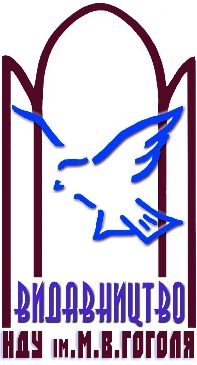 імені Миколи Гоголя.м. Ніжин, вул. Воздвиженська, 3/4(04631)7-19-72E-mail: vidavn@ndu.edu.uawww.ndu.edu.uaСвідоцтво суб’єкта видавничої справи ДК № 2137 від 29.03.05 р.ПараметриОсобистісно зорієнтована модельФронтально зорієнтована модельпринципиСтиль спілкуванняМетоди виховання та навчанняРоль педагогаРежим дняКомплектація групПредметне середовищеПрограми розвиткуВимоги до знань, умінь і навичокНазва статті,авторОсновні питання, що розглядаютьсяАналіз статтіНазва періодичного видання, вказані сторінкиПараметри рекомендаційХлопчикиДівчаткаМатеріали, необхідні для забезпечення ігрової діяльностіОрганізація самостійної діяльностіТематика ігрової діяльностіУмови забезпечення спілкуванняОсобливості проведення навчальної діяльностіФормування статевої ідентифікаціїПровідні методи і прийоми роботиНайменування показників Галузь знань, напрям підготовки, освітньо-кваліфікаційний рівеньХарактеристика навчальної дисципліниХарактеристика навчальної дисципліниНайменування показників Галузь знань, напрям підготовки, освітньо-кваліфікаційний рівеньденна форма навчанняДП, ДІзаочна форма навчанняДПзКількість кредитів  – ECTS: 3/3Галузь знань 0101 "Педагогічна освіта"НормативнаНормативнаКількість кредитів  – ECTS: 3/3Напрям підготовки 6.010101 "Дошкільна освіта"НормативнаНормативнаМодулів – 2/2Спеціальність (професійнеспрямування):6.010101 "Дошкільна освіта"; 6.030103 "Практична психологія"Рік підготовки:Рік підготовки:Змістових модулів – 2/2Спеціальність (професійнеспрямування):6.010101 "Дошкільна освіта"; 6.030103 "Практична психологія"4-й4-йІндивідуальне науково-дослідне завдання Спеціальність (професійнеспрямування):6.010101 "Дошкільна освіта"; 6.030103 "Практична психологія"СеместрСеместрЗагальна кількість годин – 90/90Спеціальність (професійнеспрямування):6.010101 "Дошкільна освіта"; 6.030103 "Практична психологія"7–8-й 7–8-йЗагальна кількість годин – 90/90Спеціальність (професійнеспрямування):6.010101 "Дошкільна освіта"; 6.030103 "Практична психологія"ЛекціїЛекціїТижневих годин для денної форми навчання: аудиторних – 4самостійної роботи студента – 1,5Освітньо-кваліфікаційний рівень:бакалавр14 год8 годТижневих годин для денної форми навчання: аудиторних – 4самостійної роботи студента – 1,5Освітньо-кваліфікаційний рівень:бакалаврПрактичні, семінарськіПрактичні, семінарськіТижневих годин для денної форми навчання: аудиторних – 4самостійної роботи студента – 1,5Освітньо-кваліфікаційний рівень:бакалавр14 год6 годТижневих годин для денної форми навчання: аудиторних – 4самостійної роботи студента – 1,5Освітньо-кваліфікаційний рівень:бакалаврЛабораторніЛабораторніТижневих годин для денної форми навчання: аудиторних – 4самостійної роботи студента – 1,5Освітньо-кваліфікаційний рівень:бакалавр12 год0 годТижневих годин для денної форми навчання: аудиторних – 4самостійної роботи студента – 1,5Освітньо-кваліфікаційний рівень:бакалаврСамостійна роботаСамостійна роботаТижневих годин для денної форми навчання: аудиторних – 4самостійної роботи студента – 1,5Освітньо-кваліфікаційний рівень:бакалавр44/42 год76 годТижневих годин для денної форми навчання: аудиторних – 4самостійної роботи студента – 1,5Освітньо-кваліфікаційний рівень:бакалаврІндивідуальні завдання: 6/8 год / 0 годІндивідуальні завдання: 6/8 год / 0 годТижневих годин для денної форми навчання: аудиторних – 4самостійної роботи студента – 1,5Освітньо-кваліфікаційний рівень:бакалаврВид контролю: екзамен / диф. залік Вид контролю: екзамен / диф. залік Назви змістових модулів і темКількість годинКількість годинКількість годинКількість годинКількість годинКількість годинКількість годинКількість годинКількість годинКількість годинКількість годинКількість годинНазви змістових модулів і темДенна формаДенна формаДенна формаДенна формаДенна формаДенна формаЗаочна форма ДПзЗаочна форма ДПзЗаочна форма ДПзЗаочна форма ДПзЗаочна форма ДПзЗаочна форма ДПзНазви змістових модулів і темусьогоу тому числіу тому числіу тому числіу тому числіу тому числіусьогоу тому числіу тому числіу тому числіу тому числіу тому числіНазви змістових модулів і темусьогол.п.лаб.інд.сам.р.усьогол.п.лаб.сам.с.р.12345678910111213Змістовий модуль 1. Теоретичні основи індивідуалізованого виховання та навчання  в дошкільному віціЗмістовий модуль 1. Теоретичні основи індивідуалізованого виховання та навчання  в дошкільному віціЗмістовий модуль 1. Теоретичні основи індивідуалізованого виховання та навчання  в дошкільному віціЗмістовий модуль 1. Теоретичні основи індивідуалізованого виховання та навчання  в дошкільному віціЗмістовий модуль 1. Теоретичні основи індивідуалізованого виховання та навчання  в дошкільному віціЗмістовий модуль 1. Теоретичні основи індивідуалізованого виховання та навчання  в дошкільному віціЗмістовий модуль 1. Теоретичні основи індивідуалізованого виховання та навчання  в дошкільному віціЗмістовий модуль 1. Теоретичні основи індивідуалізованого виховання та навчання  в дошкільному віціЗмістовий модуль 1. Теоретичні основи індивідуалізованого виховання та навчання  в дошкільному віціЗмістовий модуль 1. Теоретичні основи індивідуалізованого виховання та навчання  в дошкільному віціЗмістовий модуль 1. Теоретичні основи індивідуалізованого виховання та навчання  в дошкільному віціЗмістовий модуль 1. Теоретичні основи індивідуалізованого виховання та навчання  в дошкільному віціЗмістовий модуль 1. Теоретичні основи індивідуалізованого виховання та навчання  в дошкільному віціТема 1. Індивідуалізація виховання і навчання в педагогічній теорії та практиці дошкільного виховання8/8224/481710/6Тема 2. Індивідуалізація виховання дитини в  умовах дошкільного навчального закладу6/611/14/481712/6Тема 3. Індивідуальний підхід у навчально-виховному процесі10/101221/14/41012714/8Тема 4. Урахування вікових особливостей дитини та рівня її розвитку при організації навчання та виховання11/112221/14/481712345678910111213Тема 5. Самосвідомість та її роль у становленні особистості дошкільника6/720/14/477Разом за змістовим модулем 141/428643/420/2041423536/20Змістовий модуль 2.Урахування індивідуальних особливостей дошкільників у педагогічній діяльностіЗмістовий модуль 2.Урахування індивідуальних особливостей дошкільників у педагогічній діяльностіЗмістовий модуль 2.Урахування індивідуальних особливостей дошкільників у педагогічній діяльностіЗмістовий модуль 2.Урахування індивідуальних особливостей дошкільників у педагогічній діяльностіЗмістовий модуль 2.Урахування індивідуальних особливостей дошкільників у педагогічній діяльностіЗмістовий модуль 2.Урахування індивідуальних особливостей дошкільників у педагогічній діяльностіЗмістовий модуль 2.Урахування індивідуальних особливостей дошкільників у педагогічній діяльностіЗмістовий модуль 2.Урахування індивідуальних особливостей дошкільників у педагогічній діяльностіЗмістовий модуль 2.Урахування індивідуальних особливостей дошкільників у педагогічній діяльностіЗмістовий модуль 2.Урахування індивідуальних особливостей дошкільників у педагогічній діяльностіЗмістовий модуль 2.Урахування індивідуальних особливостей дошкільників у педагогічній діяльностіЗмістовий модуль 2.Урахування індивідуальних особливостей дошкільників у педагогічній діяльностіЗмістовий модуль 2.Урахування індивідуальних особливостей дошкільників у педагогічній діяльностіТема 1. Індивідуальні особливості дітей дошкільного віку 10/10226/613229 / 6Тема 2. Вивчення індивідуальних особливостей дітей дошкільного віку9/9221/14/499 / 6Тема 3. Індивідуальний підхід до дітей на заняттях14/122246/413229 /6Тема 4. Робота з сім’єю – важливий етап у організації індивідуалізованого навчання та виховання8/8224/47712/8Тема 5. Індивідуальна робота з дитиною у підготовці до навчання у школі8/922/34/47712/26Разом за змістовим модулем 249/486883/424/2249444184/69Усього годин901414126/844/429086076№з/пНазва темиКількістьгодинКількістьгодинДП, ДІДПз1Особистісно зорієнтована модель дошкільної освіти: зміст, шляхи реалізації22 Індивідуальний підхід у навчально-виховному процесі223Віковий підхід до розвитку особистості в дошкільному віці  24Індивідуальні особливості дошкільника та їх урахування в педагогічній діяльності225Методи вивчення індивідуально-психологічних особливостей дитини26Технології індивідуального розвитку дітей дошкільного віку227Робота з сім’єю – важливий етап у організації індивідуалізованого навчання та виховання2Разом:146№з/пНазва темиКількістьгодинКількістьгодин1Індивідуальний підхід у навчально-виховному процесі2–2Урахування вікових особливостей дитини та рівня її розвитку при організації навчання та виховання2–3Індивідуальний підхід до дітей  на заняттях4–4Робота з сім’єю – важливий етап у організації індивідуалізованого навчання та виховання2–5Індивідуальна робота з дитиною у підготовці до навчання у школі2–Разом:120№з/пНазва темиКількістьгодинКількістьгодинДП, ДІДПз1Індивідуалізація виховання і навчання в педагогічній теорії та практиці дошкільного виховання4/472Індивідуалізація виховання дитини в  умовах дошкільного навчального закладу 4/473Індивідуальний підхід у навчально-виховному процесі4/474Урахування вікових особливостей дитини та рівня її розвитку при організації навчання та виховання4/475Самосвідомість та її роль у становленні особистості дошкільника4/476 Індивідуальні особливості дітей дошкільного віку6/697Вивчення індивідуальних особливостей дітей дошкільного віку4/498Індивідуальний підхід до дітей на заняттях6/499Робота з сім’єю – важливий етап у організації індивідуалізованого навчання та виховання4/4710 Індивідуальна робота з дитиною у підготовці до навчання у школі4/47Разом:44/4276№ з/пКритерії оцінювання роботиМаксимальна кількість балів за кожним критерієм1Цілісність і повнота викладу матеріалу42Відповідність діагностичних методик вибраній темі та віку дітей53Правильне визначення мети і завдання індивідуальної програми24Вибір форм і методів роботи з дитиною, їх доступність55Творчий підхід до оформлення і презентації проекту6Разом22Рівень виконанняКількість балівОцінкаВисокий21–22ВідмінноДостатній16–17ДобреСередній12–15ЗадовільноНизький11НезадовільноІндивідуальна робота: 22Індивідуальна робота: 22Індивідуальна робота: 22Індивідуальна робота: 22Індивідуальна робота: 22Індивідуальна робота: 22Індивідуальна робота: 22Індивідуальна робота: 22Індивідуальна робота: 22Індивідуальна робота: 22Підсумковий тест(екзамен)СумаЗмістовий модуль 1Змістовий модуль 1Змістовий модуль 1Змістовий модуль 1Змістовий модуль 1Змістовий модуль 2Змістовий модуль 2Змістовий модуль 2Змістовий модуль 2Змістовий модуль 23010030100Т1Т2Т3Т4Т5Т6Т7Т8Т9Т1030100315573375930100Самостійна робота: 42 балиЗалікова контрольна робота: 20 балівСамостійна робота: 42 балиЗалікова контрольна робота: 20 балівСамостійна робота: 42 балиЗалікова контрольна робота: 20 балівСамостійна робота: 42 балиЗалікова контрольна робота: 20 балівСамостійна робота: 42 балиЗалікова контрольна робота: 20 балівСамостійна робота: 42 балиЗалікова контрольна робота: 20 балівСамостійна робота: 42 балиЗалікова контрольна робота: 20 балівСамостійна робота: 42 балиЗалікова контрольна робота: 20 балівСамостійна робота: 42 балиЗалікова контрольна робота: 20 балівСамостійна робота: 42 балиЗалікова контрольна робота: 20 балівСумаЗмістовий модуль 1Змістовий модуль 1Змістовий модуль 1Змістовий модуль 1Змістовий модуль 1Змістовий модуль 2Змістовий модуль 2Змістовий модуль 2Змістовий модуль 2Змістовий модуль 2100100Т1Т2Т3Т4Т5Т6Т7Т8Т9Т10100106610100Сума балів за всі види навчальної діяльностіОцінка ECTSОцінка за національною шкалоюОцінка за національною шкалоюСума балів за всі види навчальної діяльностіОцінка ECTSдля екзамену, курсового проекту (роботи), практикидля заліку90–100Авідмінно  зараховано82–89Вдобре зараховано74–81Сдобре зараховано64–73Dзадовільно зараховано60–63Е задовільно зараховано35–59FXнезадовільно з можливістю повторного складанняне зараховано з можливістю повторного складання0–34Fнезадовільно з обов’язковим повторним вивченням дисциплінине зараховано з обов’язковим повторним вивченням дисципліниАспекти розвиткуСпостереження12Навички мовирозмовляє з дітьми;говорить із дорослими;говорить зрозуміло;вживає повні речення;розмовляє під час гри;вживає лексику частіше обдумано;часто ініціює бесіду;час від часу висловлює почуття словамиНавички сприйняття (візуальні та слухові)розпізнає кольори та форму;помічає нові матеріали та іграшки в групі;не розпізнає написане своє ім’я;не любить сильний шум (дитина нервує);слухає і розуміє вказівки;слухає оповідання, але ще не вміє коментувати прослухане;із задоволенням бере участь у музичних та рухливих заняттяхНавички моторикиперестрибує обома ногами через об’єкт;не впевнено балансує на колоді;легко піднімається та спускається по сходах;кидає великий м’яч;кидання домінуючою рукою;б’є по м’ячу;бігає, не падаючи;катається на гойдалці;вилізає та з’їжджає з гіркиДрібна моторикаволодіє навичкою застібати та розстібати одяг, блискавку на одязі;із допомогою нанизує намистинки чи інші малі об’єкти, деталі;комплектує пазли, складає малюнки з окремих частин, виконує завдання "склади малюнок";правильно з’єднує нескладні об’єкти;обводить контури об’єкта нечітко;погано ріже ножицями;малює прості форми (коло, пряма, хвилясті та ін.);користується посудом із мінімальною допомогоюНавички пізнаннябагато запитань ставить стосовно матеріалу;правильно рахує до 10;розпізнає деякі літери та числа (1–5; А, В, О, М);сортує за розміром, формою та кольором;виявляє розуміння подібностей і відмінностей;довірливо ставиться до ситуацій в іграх;розпізнає деякі слова (своє ім’я, слово "мама");виявляє інтерес до книжок (любить слухати, коли хтось читає, роздивляється ілюстрації);конструює з блоків довгі ряди;будує огорожу з блоків;без труднощів обирає центр діяльності (найчастіше будівельний);не завжди продовжує заняття, поки не закінчить завдання, часто потрібне заохочення;легко переходить від одного осередку до іншого;добре грається з товаришами;вчиться дотримуватися правил групи;бере участь у групових заняттях;користується туалетом без сторонньої допомоги;їсть більшість страв (без задоволення молочні);охоче виходить на прогулянки;легко заспокоюєтьсяСоціальні та емоційні навичкидобре поводиться з іншими дітьми і дорослими;може поділитися;може дотримуватися черги;може виразити гнів правильним чином (сказати товаришу, що він чинить неправильно);має двох друзів (Данила та Володимира);допомагає в прибиранні;приєднується до групових ігор;працює в малих групах із двома-трьома дітьми (найчастіше своїми друзями);може назвати своє ім’я та прізвище;дивиться на особу, до якої звертається або яка звертається до нього;майже завжди поміркований та обережний із матеріалами;розлучається з батьками без сліз (легко пройшла адаптація);посміхається та виглядає щасливим більшість часу;рідко заважає заняттям інших;задоволений власними досягненнями№ з/пЗмістРезультати спостереження1Яким видам творчих ігор дитина віддає перевагу?Конструюванню з великого конструктору2Яку участь бере в розподілі ролей?Активно пропонує себе в якості головного героя3Які саме ролі прагне взяти на себе дитина, чи справляється з обраною роллю?Керівні: капітан, ведучий гри4Яким ігровим об’єднанням віддає перевагу?Команді: намагається бути в центрі уваги однолітків5Чи проявляє ініціативу при визначенні теми, мети, сюжету, використання іграшок?Проявляє велику ініціативу: пропонує завжди гру за своїми правилами, намагається сам обирати іграшки 6Яка сутність найулюбленіших ігор?Змагання, в усьому хоче бути переможцем7Які ігрові сюжети переважають?Перегони, сюжети комп’ютерних ігор8З яким настроєм грається?Із задоволенням9Чи встановлює та дотримується правил?Не завжди. Коли діти не хочуть грати за правилами Івана, він обурюється, може навіть сваритися10Як використовує іграшки, предмети-замінники?Обіграє: коробка від конструктора – фортеця, фартушок для прибирання – плащ Бетмена11Яке ставлення дитини до іграшок? Чи має улюблені іграшки?Іграшки любить (особливо транспортні засоби), майже ніколи без нагадування їх не прибирає12У чому полягають особливості спілкування з іншими дітьми?У перебігу гри, конкурсів, змагань, намагається бути завжди першим13Із приводу чого найчастіше виникають конфлікти, сварки?У випадках, коли програє14Яким чином дитина намагається розв’язати суперечки?Найчастіше вербальним: нав’язує власну думку15Чи досягає завершеності гра?Так, якщо діти грають за його правилами№ з/пЗмістЗмістРезультати спостереженняРезультати спостереження122331Як поводиться дитина, якщо в неї щось не виходить?Як поводиться дитина, якщо в неї щось не виходить?Звертається за допомогою до вихователяЗвертається за допомогою до вихователя2Як поводиться дитина в ситуації вибору, прийняття рішення?Як поводиться дитина в ситуації вибору, прийняття рішення?РозсудливоРозсудливо3Який характер та кількість звертань за допомогою? Чи існує відмінність цього в різних видах діяльності?Який характер та кількість звертань за допомогою? Чи існує відмінність цього в різних видах діяльності?Звернення спокійні, нечасті, ввічливі (звертається за допомогою під час одягання: застібнути блискавку, одягнути шапку; після сну: заплести волосся)Звернення спокійні, нечасті, ввічливі (звертається за допомогою під час одягання: застібнути блискавку, одягнути шапку; після сну: заплести волосся)4Які способи вираження та характер ініціативних дій?Які способи вираження та характер ініціативних дій?Вербальні (запрошення до гри)Вербальні (запрошення до гри)5Чи досягається якісне виконання процесу та результату діяльності?Чи досягається якісне виконання процесу та результату діяльності?Так, якщо дитина впевнено працюєТак, якщо дитина впевнено працює6Які відмінності якості в різних видах діяльності?Які відмінності якості в різних видах діяльності?Намагається виконувати усі завдання якісно (найулюбленіші: друкування літер, малювання, ліплення)Намагається виконувати усі завдання якісно (найулюбленіші: друкування літер, малювання, ліплення)7Чи рівномірно проявляється активність дитини в різних видах діяльності?Чи рівномірно проявляється активність дитини в різних видах діяльності?Активна (найактивніша – при виконанні письмових завдань, менш активна – при усних відповідях)Активна (найактивніша – при виконанні письмових завдань, менш активна – при усних відповідях)8Як розвинуті відповідні навички, необхідні для реалізації діяльності?Як розвинуті відповідні навички, необхідні для реалізації діяльності?Достатньо (дуже добре розвинуті навички дрібної моторики, працювати над розвитком зв’язного мовлення)Достатньо (дуже добре розвинуті навички дрібної моторики, працювати над розвитком зв’язного мовлення)9Чи впевнена дитина в успішному виконанні розпочатої справи?Чи впевнена дитина в успішному виконанні розпочатої справи?Не завжди (якщо був невдалий попередній досвід, потрібна підтримка)Не завжди (якщо був невдалий попередній досвід, потрібна підтримка)10Ким визначається мета діяльності?Ким визначається мета діяльності?Вихователями, але можливо і самою дитиною (в образотворчій діяльності)Вихователями, але можливо і самою дитиною (в образотворчій діяльності)11Чи є спроби самооцінювання? Який характер вони мають?Чи є спроби самооцінювання? Який характер вони мають?Адекватна самооцінка. Занижена, коли були невдачі при виконанні схожих завданьАдекватна самооцінка. Занижена, коли були невдачі при виконанні схожих завдань12Чи досягається поставлена мета або позитивний результат діяльності?Чи досягається поставлена мета або позитивний результат діяльності?Так, майже завжди, якщо дитина впевнена в своєму успіхуТак, майже завжди, якщо дитина впевнена в своєму успіху13Як поводиться дитина, коли виникають конфліктні ситуації з іншими дітьми?Намагається вирішити переконаннями. Коли це не виходить, шукає підтримки дорослогоНамагається вирішити переконаннями. Коли це не виходить, шукає підтримки дорослого14Що саме зумовлює старанність дитини?Намагається досягнути поставленої мети (виконати завдання якісно, краще за інших)Намагається досягнути поставленої мети (виконати завдання якісно, краще за інших)12315Яким заняттям дитина віддає перевагу: тим, що потребують ініціативи та винахідництва, чи тим, в яких нема потреби проявляти творчий підхід?Винахідництво: при виконанні робіт із малювання, ліплення, аплікації.Не проявляє творчого підходу  виконанні завдань із розвитку уваги та дрібної моторики (копіювання літер та цифр, штрихування геометричних фігур, розфарбовування предметів)№ з/пКритерійХід спостереженняПримітка12341Як дитина реагує на правила поведінкиПротягом дняПостійно необхідно вчити дотримувати правила групи (нагадувати, роз’яснювати, давати повторні інструкції)2Як дитина переносить зміну діяльності, спокійні та активні періоди занять, періоди групових та індивідуальних видів діяльності?Спостереження за дитиною під час їжі, туалету, одягання та відпочинку, коли вона прощається зі своїми батькамиСпокійно переносить прощання з батьками, швидко переключає увагу при зміні діяльності під час групових та індивідуальних занять3Як і які матеріали використовуються?Спостереження за якістю їх використання, різноманітністю матеріалів, рівнем умінь та розумінням понятьУміє тримати пензлик, олівець, використовує всі матеріали, багато елементів при розкладанні мозаїки, математичне мислення є досить розвиненим (відповідає віковим показникам)4Як дитина взаємодіє з іншими дітьми?Чи грається вона з багатьма іншими дітьми, чи постійно взаємодіє лише з двома-трьома  дітьми?Грається і спілкується з багатьма дітьми, але часто ображає їх, не завжди ділиться своїми забавками. Любить різні заняття, активний (з задоволенням відвідує музичні та рухливі заняття, любить прогулянку)Продовження таблиціПродовження таблиціПродовження таблиціПродовження таблиціПродовження таблиціПродовження таблиці1233345Як дитина спілкується з вихователями та іншими дорослими?Чи може дитина просити про допомогу?Чи проводить дитина час із дорослими відвідувачами групи?Чи може дитина просити про допомогу?Чи проводить дитина час із дорослими відвідувачами групи?Чи може дитина просити про допомогу?Чи проводить дитина час із дорослими відвідувачами групи?Може просити про допомогу і часто це робить, потребує постійного заохочення, дуже любить розмовляти з вихователем, проводить багато часу з дорослими відвідувачами групи (намагається весь час привернути до себе увагу, іноді, навіть, не досить пристойною поведінкою, бешкетує)6Де дитина грається в групі?Спостереження за тим, як дитина рухається по груповій кімнаті. В яких центрах діяльності буває?Спостереження за тим, як дитина рухається по груповій кімнаті. В яких центрах діяльності буває?Спостереження за тим, як дитина рухається по груповій кімнаті. В яких центрах діяльності буває?Буває в усіх центрах діяльності, з легкістю переходить з одного центру до іншого, найчастіше буває в будівельному центрі7Як дитина використовує мову?Як дитина використовує мову?Чи легко розуміти дитину?Наскільки великий її словниковий запас?Легко розуміти, доступно, зрозуміло виражає свої бажання. Розмовляє як із дітьми, так і з дорослими, досить великий словниковий запасЛегко розуміти, доступно, зрозуміло виражає свої бажання. Розмовляє як із дітьми, так і з дорослими, досить великий словниковий запас8Як дитина рухається?Як дитина рухається?Спостереження за дитиною надворіДуже рухлива дитина (повзає, бігає, обминає перешкоди, стрибає), впевнена в своїх рухах (вміє тримати рівновагу), подобаються усі танцювальні та рухливі вправиДуже рухлива дитина (повзає, бігає, обминає перешкоди, стрибає), впевнена в своїх рухах (вміє тримати рівновагу), подобаються усі танцювальні та рухливі вправи9Настрій, темпераментНастрій, темпераментДитина безтурботна, весела, безпечна чи напружена?Дитина весела і безпечна, плаче не часто, вміє вербально виражати свої почуття і дуже часто це робить. Не завжди може домовлятися з дітьми і дорослими, цьому потрібно постійно вчитиДитина весела і безпечна, плаче не часто, вміє вербально виражати свої почуття і дуже часто це робить. Не завжди може домовлятися з дітьми і дорослими, цьому потрібно постійно вчити10Ролі, що діти приймають на себе в групіРолі, що діти приймають на себе в групіНаприклад, лідера, наслідувача, слухача, промовцяПромовцяПромовця